ЗатвердженоНаказ Міністерства фінансів України26.08.2014  № 836ЗВІТ
про виконання паспорта бюджетної програми місцевого бюджету станомна 1 січня 2018 року     1. 4000000         Управління житлово-комунального господарства та комунальної власності Хмільницької міської ради
                 (КПКВК МБ)                             (найменування головного розпорядника) 
     2. 4010000         Управління житлово-комунального господарства та комунальної власності Хмільницької міської ради
                (КПКВК МБ)                           (найменування відповідального виконавця) 
     3. 4013240                1050        Організація та проведення громадських робіт
               (КПКВК МБ)             (КФКВК)1                (найменування бюджетної програми) 
     4. Видатки та надання кредитів за бюджетною програмою за звітний період(тис. грн)5. Обсяги фінансування бюджетної програми за звітний період у розрізі підпрограм та завдань(тис. грн)6. Видатки на реалізацію регіональних цільових програм, які виконуються в межах бюджетної програми, за звітний період(тис. грн)7. Результативні показники бюджетної програми та аналіз їх виконання за звітний період8. Джерела фінансування інвестиційних проектів у розрізі підпрограм3    (тис. грн)
1 Код функціональної класифікації видатків та кредитування бюджету вказується лише у випадку, коли бюджетна програма не поділяється на підпрограми.2 Зазначаються усі підпрограми та завдання, затверджені паспортом бюджетної програми.3 Пункт 8 заповнюється тільки для затверджених у місцевому бюджеті видатків/надання кредитів на реалізацію інвестиційних проектів (програм).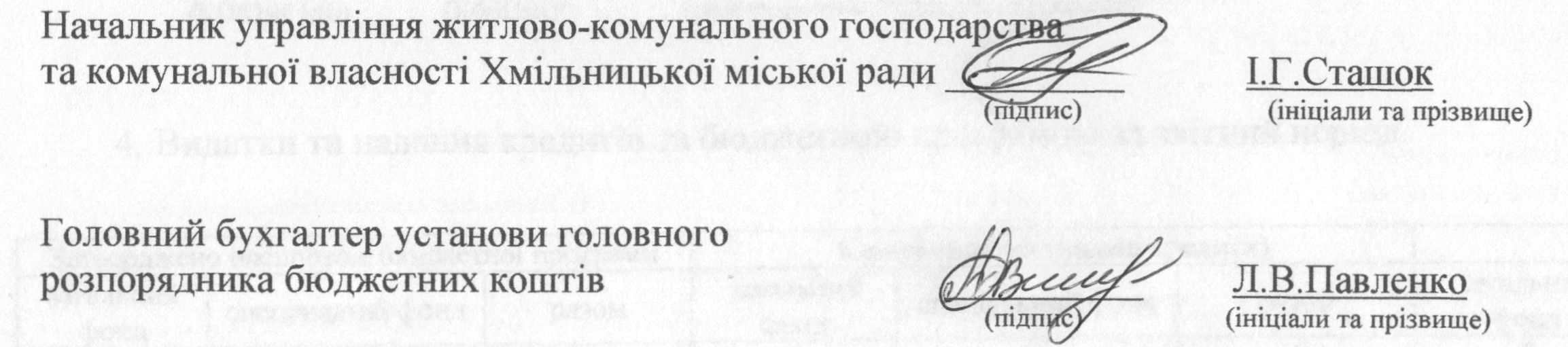 ЗатвердженоНаказ Міністерства фінансів України26.08.2014  № 836ЗВІТ
про виконання паспорта бюджетної програми місцевого бюджету станомна 1 січня 2018 року     1. 4000000         Управління житлово-комунального господарства та комунальної власності Хмільницької міської ради
                 (КПКВК МБ)                             (найменування головного розпорядника) 
     2. 4010000         Управління житлово-комунального господарства та комунальної власності Хмільницької міської ради
                (КПКВК МБ)                           (найменування відповідального виконавця) 
     3. 4016010   0610  Забезпечення надійного та безперебійного функціонування житлово-експлуатаційного господарства         (КПКВК МБ)    (КФКВК)1                (найменування бюджетної програми)                                                               4. Видатки та надання кредитів за бюджетною програмою за звітний період(тис. грн)5. Обсяги фінансування бюджетної програми за звітний період у розрізі підпрограм та завдань(тис. грн)6. Видатки на реалізацію регіональних цільових програм, які виконуються в межах бюджетної програми, за звітний період(тис. грн)7. Результативні показники бюджетної програми та аналіз їх виконання за звітний період8. Джерела фінансування інвестиційних проектів у розрізі підпрограм3    (тис. грн)
1 Код функціональної класифікації видатків та кредитування бюджету вказується лише у випадку, коли бюджетна програма не поділяється на підпрограми.2 Зазначаються усі підпрограми та завдання, затверджені паспортом бюджетної програми.3 Пункт 8 заповнюється тільки для затверджених у місцевому бюджеті видатків/надання кредитів на реалізацію інвестиційних проектів (програм).ЗатвердженоНаказ Міністерства фінансів України26.08.2014  № 836ЗВІТ
про виконання паспорта бюджетної програми місцевого бюджету станомна 1 січня 2018 року     1. 4000000         Управління житлово-комунального господарства та комунальної власності Хмільницької міської ради
                 (КПКВК МБ)                             (найменування головного розпорядника) 
     2. 4010000         Управління житлово-комунального господарства та комунальної власності Хмільницької міської ради
                (КПКВК МБ)                           (найменування відповідального виконавця) 
3. 4016050                                          Фінансова підтримка об’єктів комунального господарства                                                                            (КПКВК МБ)                         (КФКВК)1                                                                                      (найменування бюджетної програми) 
     4. Видатки та надання кредитів за бюджетною програмою за звітний період(тис. грн)5. Обсяги фінансування бюджетної програми за звітний період у розрізі підпрограм та завдань(тис. грн)6. Видатки на реалізацію регіональних цільових програм, які виконуються в межах бюджетної програми, за звітний період(тис. грн)7. Результативні показники бюджетної програми та аналіз їх виконання за звітний період8. Джерела фінансування інвестиційних проектів у розрізі підпрограм3    (тис. грн)
1 Код функціональної класифікації видатків та кредитування бюджету вказується лише у випадку, коли бюджетна програма не поділяється на підпрограми.2 Зазначаються усі підпрограми та завдання, затверджені паспортом бюджетної програми.3 Пункт 8 заповнюється тільки для затверджених у місцевому бюджеті видатків/надання кредитів на реалізацію інвестиційних проектів (програм).ЗатвердженоНаказ Міністерства фінансів України26.08.2014  № 836ЗВІТ
про виконання паспорта бюджетної програми місцевого бюджету станомна  01.01.2018  року     1. Управління житлово-комунального господарства та комунальної власності Хмільницької міської ради  
                 (КПКВК МБ)                             (найменування головного розпорядника) 
     2. Управління житлово-комунального господарства та комунальної власності Хмільницької міської ради
                (КПКВК МБ)                           (найменування відповідального виконавця) 
     3. 4016060                 0620       Благоустрій міст, сіл, селищ
               (КПКВК МБ)             (КФКВК)1                (найменування бюджетної програми) 
     4. Видатки та надання кредитів за бюджетною програмою за звітний період(тис. грн)5. Обсяги фінансування бюджетної програми за звітний період у розрізі підпрограм та завдань(тис. грн)6. Видатки на реалізацію регіональних цільових програм, які виконуються в межах бюджетної програми, за звітний період(тис. грн)7. Результативні показники бюджетної програми та аналіз їх виконання за звітний період8. Джерела фінансування інвестиційних проектів у розрізі підпрограм3    (тис. грн)1 Код функціональної класифікації видатків та кредитування бюджету вказується лише у випадку, коли бюджетна програма не поділяється на підпрограми.2 Зазначаються усі підпрограми та завдання, затверджені паспортом бюджетної програми.3 Пункт 8 заповнюється тільки для затверджених у місцевому бюджеті видатків/надання кредитів на реалізацію інвестиційних проектів (програм).ЗатвердженоНаказ Міністерства фінансів України26.08.2014  № 836ЗВІТ
про виконання паспорта бюджетної програми місцевого бюджету станомна 1 січня 2018 року     1. 4000000         Управління житлово-комунального господарства та комунальної власності Хмільницької міської ради
                 (КПКВК МБ)                             (найменування головного розпорядника) 
     2. 4010000         Управління житлово-комунального господарства та комунальної власності Хмільницької міської ради
                (КПКВК МБ)                           (найменування відповідального виконавця) 
     3. 4016310          0490                    Реалізація заходів щодо інвестиційного розвитку території
               (КПКВК МБ)             (КФКВК)1                (найменування бюджетної програми) 
     4. Видатки та надання кредитів за бюджетною програмою за звітний період(тис. грн)5. Обсяги фінансування бюджетної програми за звітний період у розрізі підпрограм та завдань(тис. грн)6. Видатки на реалізацію регіональних цільових програм, які виконуються в межах бюджетної програми, за звітний період(тис. грн)7. Результативні показники бюджетної програми та аналіз їх виконання за звітний період8. Джерела фінансування інвестиційних проектів у розрізі підпрограм3    (тис. грн)
1 Код функціональної класифікації видатків та кредитування бюджету вказується лише у випадку, коли бюджетна програма не поділяється на підпрограми.2 Зазначаються усі підпрограми та завдання, затверджені паспортом бюджетної програми.3 Пункт 8 заповнюється тільки для затверджених у місцевому бюджеті видатків/надання кредитів на реалізацію інвестиційних проектів (програм).ЗатвердженоНаказ Міністерства фінансів України26.08.2014  № 836ЗВІТ
про виконання паспорта бюджетної програми місцевого бюджету станомна 1 січня 2018 року     1. 4000000         Управління житлово-комунального господарства та комунальної власності Хмільницької міської ради
                 (КПКВК МБ)                             (найменування головного розпорядника) 
     2. 4010000         Управління житлово-комунального господарства та комунальної власності Хмільницької міської ради
                (КПКВК МБ)                           (найменування відповідального виконавця) 
     3. 4016410          0470                    Реалізація інвестиційних проектів
               (КПКВК МБ)             (КФКВК)1                (найменування бюджетної програми) 
     4. Видатки та надання кредитів за бюджетною програмою за звітний період(тис. грн)5. Обсяги фінансування бюджетної програми за звітний період у розрізі підпрограм та завдань(тис. грн)6. Видатки на реалізацію регіональних цільових програм, які виконуються в межах бюджетної програми, за звітний період(тис. грн)7. Результативні показники бюджетної програми та аналіз їх виконання за звітний період8. Джерела фінансування інвестиційних проектів у розрізі підпрограм3    (тис. грн)
1 Код функціональної класифікації видатків та кредитування бюджету вказується лише у випадку, коли бюджетна програма не поділяється на підпрограми.2 Зазначаються усі підпрограми та завдання, затверджені паспортом бюджетної програми.3 Пункт 8 заповнюється тільки для затверджених у місцевому бюджеті видатків/надання кредитів на реалізацію інвестиційних проектів (програм).ЗатвердженоНаказ Міністерства фінансів України26.08.2014  № 836ЗВІТ
про виконання паспорта бюджетної програми місцевого бюджету станомна 1 січня 2018 року     1. 4000000         Управління житлово-комунального господарства та комунальної власності Хмільницької міської ради
                 (КПКВК МБ)                             (найменування головного розпорядника) 
     2. 4010000         Управління житлово-комунального господарства та комунальної власності Хмільницької міської ради
                (КПКВК МБ)                           (найменування відповідального виконавця) 
     3. 4016420                                   Збереження пам’яток історії та культури
               (КПКВК МБ)             (КФКВК)1                (найменування бюджетної програми) 
     4. Видатки та надання кредитів за бюджетною програмою за звітний період(тис. грн)5. Обсяги фінансування бюджетної програми за звітний період у розрізі підпрограм та завдань(тис. грн)6. Видатки на реалізацію регіональних цільових програм, які виконуються в межах бюджетної програми, за звітний період(тис. грн)7. Результативні показники бюджетної програми та аналіз їх виконання за звітний період8. Джерела фінансування інвестиційних проектів у розрізі підпрограм3    (тис. грн)
1 Код функціональної класифікації видатків та кредитування бюджету вказується лише у випадку, коли бюджетна програма не поділяється на підпрограми.2 Зазначаються усі підпрограми та завдання, затверджені паспортом бюджетної програми.3 Пункт 8 заповнюється тільки для затверджених у місцевому бюджеті видатків/надання кредитів на реалізацію інвестиційних проектів (програм).ЗатвердженоНаказ Міністерства фінансів України26.08.2014  № 836ЗВІТ
про виконання паспорта бюджетної програми місцевого бюджету станомна 1 січня 2018 року     1. 4000000         Управління житлово-комунального господарства та комунальної власності Хмільницької міської ради
                 (КПКВК МБ)                             (найменування головного розпорядника) 
     2. 4010000         Управління житлово-комунального господарства та комунальної власності Хмільницької міської ради
                (КПКВК МБ)                           (найменування відповідального виконавця) 
     3. 4016650          0456                    Утримання та розвиток інфраструктури доріг
               (КПКВК МБ)             (КФКВК)1                (найменування бюджетної програми) 
     4. Видатки та надання кредитів за бюджетною програмою за звітний період(тис. грн)5. Обсяги фінансування бюджетної програми за звітний період у розрізі підпрограм та завдань(тис. грн)6. Видатки на реалізацію регіональних цільових програм, які виконуються в межах бюджетної програми, за звітний період(тис. грн)7. Результативні показники бюджетної програми та аналіз їх виконання за звітний період8. Джерела фінансування інвестиційних проектів у розрізі підпрограм3    (тис. грн)
1 Код функціональної класифікації видатків та кредитування бюджету вказується лише у випадку, коли бюджетна програма не поділяється на підпрограми.2 Зазначаються усі підпрограми та завдання, затверджені паспортом бюджетної програми.3 Пункт 8 заповнюється тільки для затверджених у місцевому бюджеті видатків/надання кредитів на реалізацію інвестиційних проектів (програм).ЗатвердженоНаказ Міністерства фінансів України26.08.2014  № 836ЗВІТ
про виконання паспорта бюджетної програми місцевого бюджету станомна  01.01.2018  року     1. Управління житлово-комунального господарства та комунальної власності Хмільницької міської ради  
                 (КПКВК МБ)                             (найменування головного розпорядника) 
     2. Управління житлово-комунального господарства та комунальної власності Хмільницької міської ради
                (КПКВК МБ)                           (найменування відповідального виконавця) 
     3. 4017310                  0421        Проведення заходів із землеустрою
               (КПКВК МБ)             (КФКВК)1                (найменування бюджетної програми) 
     4. Видатки та надання кредитів за бюджетною програмою за звітний період(тис. грн)5. Обсяги фінансування бюджетної програми за звітний період у розрізі підпрограм та завдань(тис. грн)6. Видатки на реалізацію регіональних цільових програм, які виконуються в межах бюджетної програми, за звітний період(тис. грн)7. Результативні показники бюджетної програми та аналіз їх виконання за звітний період8. Джерела фінансування інвестиційних проектів у розрізі підпрограм3    (тис. грн)
1 Код функціональної класифікації видатків та кредитування бюджету вказується лише у випадку, коли бюджетна програма не поділяється на підпрограми.2 Зазначаються усі підпрограми та завдання, затверджені паспортом бюджетної програми.3 Пункт 8 заповнюється тільки для затверджених у місцевому бюджеті видатків/надання кредитів на реалізацію інвестиційних проектів (програм).ЗатвердженоНаказ Міністерства фінансів України26.08.2014  № 836ЗВІТ
про виконання паспорта бюджетної програми місцевого бюджету станомна 1 січня 2018 року     1. 4000000         Управління житлово-комунального господарства та комунальної власності Хмільницької міської ради
                 (КПКВК МБ)                             (найменування головного розпорядника) 
     2. 4010000         Управління житлово-комунального господарства та комунальної власності Хмільницької міської ради
                (КПКВК МБ)                           (найменування відповідального виконавця) 
     3. 4017470          0490                    Внески до статутного капіталу суб'єктів господарювання
               (КПКВК МБ)             (КФКВК)1                (найменування бюджетної програми) 
     4. Видатки та надання кредитів за бюджетною програмою за звітний період(тис. грн)5. Обсяги фінансування бюджетної програми за звітний період у розрізі підпрограм та завдань(тис. грн)6. Видатки на реалізацію регіональних цільових програм, які виконуються в межах бюджетної програми, за звітний період(тис. грн)7. Результативні показники бюджетної програми та аналіз їх виконання за звітний період8. Джерела фінансування інвестиційних проектів у розрізі підпрограм3    (тис. грн)
1 Код функціональної класифікації видатків та кредитування бюджету вказується лише у випадку, коли бюджетна програма не поділяється на підпрограми.2 Зазначаються усі підпрограми та завдання, затверджені паспортом бюджетної програми.3 Пункт 8 заповнюється тільки для затверджених у місцевому бюджеті видатків/надання кредитів на реалізацію інвестиційних проектів (програм).ЗатвердженоНаказ Міністерства фінансів України26.08.2014  № 836ЗВІТ
про виконання паспорта бюджетної програми місцевого бюджету станомна 1 січня 2018 року     1. 4000000         Управління житлово-комунального господарства та комунальної власності Хмільницької міської ради
                 (КПКВК МБ)                             (найменування головного розпорядника) 
     2. 4010000         Управління житлово-комунального господарства та комунальної власності Хмільницької міської ради
                (КПКВК МБ)                           (найменування відповідального виконавця) 
     3. 4017500              0411         Інші заходи, пов’язані з економічною діяльністю
               (КПКВК МБ)             (КФКВК)1                (найменування бюджетної програми) 
     4. Видатки та надання кредитів за бюджетною програмою за звітний період(тис. грн)5. Обсяги фінансування бюджетної програми за звітний період у розрізі підпрограм та завдань(тис. грн)6. Видатки на реалізацію регіональних цільових програм, які виконуються в межах бюджетної програми, за звітний період(тис. грн)7. Результативні показники бюджетної програми та аналіз їх виконання за звітний період8. Джерела фінансування інвестиційних проектів у розрізі підпрограм3    (тис. грн)
1 Код функціональної класифікації видатків та кредитування бюджету вказується лише у випадку, коли бюджетна програма не поділяється на підпрограми.2 Зазначаються усі підпрограми та завдання, затверджені паспортом бюджетної програми.3 Пункт 8 заповнюється тільки для затверджених у місцевому бюджеті видатків/надання кредитів на реалізацію інвестиційних проектів (програм).ЗатвердженоНаказ Міністерства фінансів України26.08.2014  № 836ЗВІТ
про виконання паспорта бюджетної програми місцевого бюджету станомна  01.01.2018  року     1. Управління житлово-комунального господарства та комунальної власності Хмільницької міської ради  
                 (КПКВК МБ)                             (найменування головного розпорядника) 
     2. Управління житлово-комунального господарства та комунальної власності Хмільницької міської ради
                (КПКВК МБ)                           (найменування відповідального виконавця) 
     3. 4017700                  0540        Інші природоохоронні заходи
               (КПКВК МБ)             (КФКВК)1                (найменування бюджетної програми) 
     4. Видатки та надання кредитів за бюджетною програмою за звітний період(тис. грн)5. Обсяги фінансування бюджетної програми за звітний період у розрізі підпрограм та завдань(тис. грн)6. Видатки на реалізацію регіональних цільових програм, які виконуються в межах бюджетної програми, за звітний період																		(тис. грн)7. Результативні показники бюджетної програми та аналіз їх виконання за звітний період8. Джерела фінансування інвестиційних проектів у розрізі підпрограм3    (тис. грн)
1 Код функціональної класифікації видатків та кредитування бюджету вказується лише у випадку, коли бюджетна програма не поділяється на підпрограми.2 Зазначаються усі підпрограми та завдання, затверджені паспортом бюджетної програми.3 Пункт 8 заповнюється тільки для затверджених у місцевому бюджеті видатків/надання кредитів на реалізацію інвестиційних проектів (програм).ЗатвердженоНаказ Міністерства фінансів України26.08.2014  № 836ЗВІТ
про виконання паспорта бюджетної програми місцевого бюджету станомна 1 січня 2018 року     1. 4000000         Управління житлово-комунального господарства та комунальної власності Хмільницької міської ради
                 (КПКВК МБ)                             (найменування головного розпорядника) 
     2. 4010000         Управління житлово-комунального господарства та комунальної власності Хмільницької міської ради
                (КПКВК МБ)                           (найменування відповідального виконавця) 
     3. 4017810          0320            Видатки на запобігання та ліквідацію надзвичайних ситуацій та наслідків стихійного лиха
               (КПКВК МБ)             (КФКВК)1                (найменування бюджетної програми) 
     4. Видатки та надання кредитів за бюджетною програмою за звітний період(тис. грн)5. Обсяги фінансування бюджетної програми за звітний період у розрізі підпрограм та завдань(тис. грн)6. Видатки на реалізацію регіональних цільових програм, які виконуються в межах бюджетної програми, за звітний період																(тис. грн)7. Результативні показники бюджетної програми та аналіз їх виконання за звітний період8. Джерела фінансування інвестиційних проектів у розрізі підпрограм3    (тис. грн)
1 Код функціональної класифікації видатків та кредитування бюджету вказується лише у випадку, коли бюджетна програма не поділяється на підпрограми.2 Зазначаються усі підпрограми та завдання, затверджені паспортом бюджетної програми.3 Пункт 8 заповнюється тільки для затверджених у місцевому бюджеті видатків/надання кредитів на реалізацію інвестиційних проектів (програм).ЗатвердженоНаказ Міністерства фінансів України26.08.2014  № 836ЗВІТ
про виконання паспорта бюджетної програми місцевого бюджету станомна 1 січня 2018 року     1. 4000000         Управління житлово-комунального господарства та комунальної власності Хмільницької міської ради
                 (КПКВК МБ)                             (найменування головного розпорядника) 
     2. 4010000         Управління житлово-комунального господарства та комунальної власності Хмільницької міської ради
                (КПКВК МБ)                           (найменування відповідального виконавця) 
     3. 4017840            0320              Організація рятування на водах
               (КПКВК МБ)             (КФКВК)1                (найменування бюджетної програми) 
     4. Видатки та надання кредитів за бюджетною програмою за звітний період(тис. грн)5. Обсяги фінансування бюджетної програми за звітний період у розрізі підпрограм та завдань(тис. грн)6. Видатки на реалізацію регіональних цільових програм, які виконуються в межах бюджетної програми, за звітний період(тис. грн)7. Результативні показники бюджетної програми та аналіз їх виконання за звітний період8. Джерела фінансування інвестиційних проектів у розрізі підпрограм3    (тис. грн)
1 Код функціональної класифікації видатків та кредитування бюджету вказується лише у випадку, коли бюджетна програма не поділяється на підпрограми.2 Зазначаються усі підпрограми та завдання, затверджені паспортом бюджетної програми.3 Пункт 8 заповнюється тільки для затверджених у місцевому бюджеті видатків/надання кредитів на реалізацію інвестиційних проектів (програм).ЗатвердженоНаказ Міністерства фінансів України26.08.2014  № 836ЗВІТ
про виконання паспорта бюджетної програми місцевого бюджету станомна  01.01.2018  року     1. Управління житлово-комунального господарства та комунальної власності Хмільницької міської ради  
                 (КПКВК МБ)                             (найменування головного розпорядника) 
     2. Управління житлово-комунального господарства та комунальної власності Хмільницької міської ради
                (КПКВК МБ)                           (найменування відповідального виконавця) 
     3.     4018600           0133                       Інші видатки
               (КПКВК МБ)             (КФКВК)1                (найменування бюджетної програми) 
     4. Видатки та надання кредитів за бюджетною програмою за звітний період(тис. грн)5. Обсяги фінансування бюджетної програми за звітний період у розрізі підпрограм та завдань(тис. грн)6. Видатки на реалізацію регіональних цільових програм, які виконуються в межах бюджетної програми, за звітний період(тис. грн)7. Результативні показники бюджетної програми та аналіз їх виконання за звітний період8. Джерела фінансування інвестиційних проектів у розрізі підпрограм3    (тис. грн)
1 Код функціональної класифікації видатків та кредитування бюджету вказується лише у випадку, коли бюджетна програма не поділяється на підпрограми.2 Зазначаються усі підпрограми та завдання, затверджені паспортом бюджетної програми.3 Пункт 8 заповнюється тільки для затверджених у місцевому бюджеті видатків/надання кредитів на реалізацію інвестиційних проектів (програм).ЗатвердженоНаказ Міністерства фінансів України26.08.2014  № 836ЗВІТ
про виконання паспорта бюджетної програми місцевого бюджету станомна 1 січня 2018 року     1. 4000000         Управління житлово-комунального господарства та комунальної власності Хмільницької міської ради
                 (КПКВК МБ)                             (найменування головного розпорядника) 
     2. 4010000         Управління житлово-комунального господарства та комунальної власності Хмільницької міської ради
                (КПКВК МБ)                           (найменування відповідального виконавця) 
     3. 4019110              0511             Охорона та раціональне використання природних ресурсів
               (КПКВК МБ)             (КФКВК)1                (найменування бюджетної програми) 
     4. Видатки та надання кредитів за бюджетною програмою за звітний період(тис. грн)5. Обсяги фінансування бюджетної програми за звітний період у розрізі підпрограм та завдань(тис. грн)6. Видатки на реалізацію регіональних цільових програм, які виконуються в межах бюджетної програми, за звітний період(тис. грн)7. Результативні показники бюджетної програми та аналіз їх виконання за звітний період8. Джерела фінансування інвестиційних проектів у розрізі підпрограм3    (тис. грн)
1 Код функціональної класифікації видатків та кредитування бюджету вказується лише у випадку, коли бюджетна програма не поділяється на підпрограми.2 Зазначаються усі підпрограми та завдання, затверджені паспортом бюджетної програми.3 Пункт 8 заповнюється тільки для затверджених у місцевому бюджеті видатків/надання кредитів на реалізацію інвестиційних проектів (програм).ЗатвердженоНаказ Міністерства фінансів України26.08.2014  № 836ЗВІТ
про виконання паспорта бюджетної програми місцевого бюджету станомна 1 січня 2018 року     1. 4000000         Управління житлово-комунального господарства та комунальної власності Хмільницької міської ради
                 (КПКВК МБ)                             (найменування головного розпорядника) 
     2. 4010000         Управління житлово-комунального господарства та комунальної власності Хмільницької міської ради
                (КПКВК МБ)                           (найменування відповідального виконавця) 
     3. 4019140              0540         Інша діяльність у сфері охорони навколишнього природного середовища                (КПКВК МБ)             (КФКВК)1                        (найменування бюджетної програми) 
     4. Видатки та надання кредитів за бюджетною програмою за звітний період(тис. грн)5. Обсяги фінансування бюджетної програми за звітний період у розрізі підпрограм та завдань(тис. грн)6. Видатки на реалізацію регіональних цільових програм, які виконуються в межах бюджетної програми, за звітний період(тис. грн)7. Результативні показники бюджетної програми та аналіз їх виконання за звітний період8. Джерела фінансування інвестиційних проектів у розрізі підпрограм3    (тис. грн)
1 Код функціональної класифікації видатків та кредитування бюджету вказується лише у випадку, коли бюджетна програма не поділяється на підпрограми.2 Зазначаються усі підпрограми та завдання, затверджені паспортом бюджетної програми.3 Пункт 8 заповнюється тільки для затверджених у місцевому бюджеті видатків/надання кредитів на реалізацію інвестиційних проектів (програм).ЗатвердженоНаказ Міністерства фінансів України26.08.2014  № 836ЗВІТ
про виконання паспорта бюджетної програми місцевого бюджету станомна 1 січня 2018 року     1. 4000000         Управління житлово-комунального господарства та комунальної власності Хмільницької міської ради
                 (КПКВК МБ)                             (найменування головного розпорядника) 
     2. 4010000         Управління житлово-комунального господарства та комунальної власності Хмільницької міської ради
                (КПКВК МБ)                           (найменування відповідального виконавця) 
3. 4019180              0133         Цільові фонди, утворені Верховною Радою Автономної Республіки Крим, органами місцевого самоврядування і місцевими органами виконавчої влади                (КПКВК МБ)             (КФКВК)1                        (найменування бюджетної програми) 
     4. Видатки та надання кредитів за бюджетною програмою за звітний період(тис. грн)5. Обсяги фінансування бюджетної програми за звітний період у розрізі підпрограм та завдань(тис. грн)6. Видатки на реалізацію регіональних цільових програм, які виконуються в межах бюджетної програми, за звітний період(тис. грн)7. Результативні показники бюджетної програми та аналіз їх виконання за звітний період8. Джерела фінансування інвестиційних проектів у розрізі підпрограм3    (тис. грн)1 Код функціональної класифікації видатків та кредитування бюджету вказується лише у випадку, коли бюджетна програма не поділяється на підпрограми.2 Зазначаються усі підпрограми та завдання, затверджені паспортом бюджетної програми.3 Пункт 8 заповнюється тільки для затверджених у місцевому бюджеті видатків/надання кредитів на реалізацію інвестиційних проектів (програм).Затверджено паспортом бюджетної програмиЗатверджено паспортом бюджетної програмиЗатверджено паспортом бюджетної програмиКасові видатки (надані кредити)Касові видатки (надані кредити)Касові видатки (надані кредити)ВідхиленняВідхиленняВідхиленнязагальний фондспеціальний фондразомзагальний фондспеціальний фондразомзагальний фондспеціальний фондразом12345678950,0-50,049,79899-49,79899-0,20101-0,20101№з/пКПКВК КФКВКПідпрограма/завдання 
бюджетної програми 2Затверджено паспортомбюджетної програмина звітний періодЗатверджено паспортомбюджетної програмина звітний періодЗатверджено паспортомбюджетної програмина звітний періодКасові видатки (надані кредити) 
за звітний періодКасові видатки (надані кредити) 
за звітний періодКасові видатки (надані кредити) 
за звітний періодВідхиленняВідхиленняВідхилення№з/пКПКВК КФКВКПідпрограма/завдання 
бюджетної програми 2загальний фондспеціальний фондразомзагальний фондспеціальний фондразомзагальний фондспеціальний фондразом1234567891011121340132401050Програма «Організація та проведення громадських робіт»Завдання1.Організація та проведення громадських робіт50,0-50,049,7989949,79899-0,20101-0,20101Усього50,0-50,049,7989949,79899-0,20101-0,20101Назварегіональної цільової програми та підпрограмиЗатверджено паспортомбюджетної програмина звітний періодЗатверджено паспортомбюджетної програмина звітний періодЗатверджено паспортомбюджетної програмина звітний періодКасові видатки 
(надані кредити) 
за звітний періодКасові видатки 
(надані кредити) 
за звітний періодКасові видатки 
(надані кредити) 
за звітний періодВідхиленняВідхиленняВідхиленняНазварегіональної цільової програми та підпрограмизагальний фондспеціальнийфондразомзагальний фондспеціальний фондразомзагальний фондспеціальнийфондразом12345678910Регіональна цільова програма 1Програма розвитку житлово-комунального господарства та благоустрою  міста Хмільника на 2017 рік, затверджена рішенням 27 сесії міської ради 7 скликання від 15.12.2016 р. №633 (зі змінами).50,0-50,049,7989949,79899-0,20101-0,20101Усього50,0-50,049,7989949,79899-0,20101-0,20101№ з/пКПКВКПоказникиОдиниця виміруДжерело інформаціїЗатверджено паспортом бюджетної програми 
на звітний періодВиконано за звітний період (касові видатки/надані кредити)Відхилення123456784013240  Програма «Організація та проведення громадських робіт»Завдання 1 Організація та проведення громадських робіт1затратобсяг видатківтис. грн.Кошторис на 2017 р., затверджений міським головою 11.01.2017 р.50,049,798990,20101Пояснення щодо причин розбіжностей між затвердженими та досягнутими результативними показникамиПояснення щодо причин розбіжностей між затвердженими та досягнутими результативними показникамиПояснення щодо причин розбіжностей між затвердженими та досягнутими результативними показникамиПояснення щодо причин розбіжностей між затвердженими та досягнутими результативними показникамиПояснення щодо причин розбіжностей між затвердженими та досягнутими результативними показникамиПояснення щодо причин розбіжностей між затвердженими та досягнутими результативними показникамиРозбіжності виникли в зв’язку за рахунок зменшення кількості працюючих за направленням Центру зайнятості.Розбіжності виникли в зв’язку за рахунок зменшення кількості працюючих за направленням Центру зайнятості.Розбіжності виникли в зв’язку за рахунок зменшення кількості працюючих за направленням Центру зайнятості.Розбіжності виникли в зв’язку за рахунок зменшення кількості працюючих за направленням Центру зайнятості.Розбіжності виникли в зв’язку за рахунок зменшення кількості працюючих за направленням Центру зайнятості.Розбіжності виникли в зв’язку за рахунок зменшення кількості працюючих за направленням Центру зайнятості.2продуктукількість робітників, що планується долучити до громадських робітЧол.Розрахунки на основі факту 2016 р., табель обліку робочого часу.7563-12Пояснення щодо причин розбіжностей між затвердженими та досягнутими результативними показникамиПояснення щодо причин розбіжностей між затвердженими та досягнутими результативними показникамиПояснення щодо причин розбіжностей між затвердженими та досягнутими результативними показникамиПояснення щодо причин розбіжностей між затвердженими та досягнутими результативними показникамиПояснення щодо причин розбіжностей між затвердженими та досягнутими результативними показникамиПояснення щодо причин розбіжностей між затвердженими та досягнутими результативними показникамиРозбіжності виникли в зв’язку зі зростанням розміру мінімальної заробітної плати у 2017 році та, відповідно, виходячи із даної планової суми була можливість провести оплату праці меншій кількості працівників. Розбіжності виникли в зв’язку зі зростанням розміру мінімальної заробітної плати у 2017 році та, відповідно, виходячи із даної планової суми була можливість провести оплату праці меншій кількості працівників. Розбіжності виникли в зв’язку зі зростанням розміру мінімальної заробітної плати у 2017 році та, відповідно, виходячи із даної планової суми була можливість провести оплату праці меншій кількості працівників. Розбіжності виникли в зв’язку зі зростанням розміру мінімальної заробітної плати у 2017 році та, відповідно, виходячи із даної планової суми була можливість провести оплату праці меншій кількості працівників. Розбіжності виникли в зв’язку зі зростанням розміру мінімальної заробітної плати у 2017 році та, відповідно, виходячи із даної планової суми була можливість провести оплату праці меншій кількості працівників. Розбіжності виникли в зв’язку зі зростанням розміру мінімальної заробітної плати у 2017 році та, відповідно, виходячи із даної планової суми була можливість провести оплату праці меншій кількості працівників. 3ефективностісередні витрати на 1 робітникагрн.50000 грн. / 75 чол.49798,99 грн. / 63 чол.666,67790,46123,79Пояснення щодо причин розбіжностей між затвердженими та досягнутими результативними показникамиПояснення щодо причин розбіжностей між затвердженими та досягнутими результативними показникамиПояснення щодо причин розбіжностей між затвердженими та досягнутими результативними показникамиПояснення щодо причин розбіжностей між затвердженими та досягнутими результативними показникамиПояснення щодо причин розбіжностей між затвердженими та досягнутими результативними показникамиПояснення щодо причин розбіжностей між затвердженими та досягнутими результативними показникамиРозбіжності виникли в зв’язку зі зростанням законодавчо встановленого рівня мінімальної заробітної плати. Розбіжності виникли в зв’язку зі зростанням законодавчо встановленого рівня мінімальної заробітної плати. Розбіжності виникли в зв’язку зі зростанням законодавчо встановленого рівня мінімальної заробітної плати. Розбіжності виникли в зв’язку зі зростанням законодавчо встановленого рівня мінімальної заробітної плати. Розбіжності виникли в зв’язку зі зростанням законодавчо встановленого рівня мінімальної заробітної плати. Розбіжності виникли в зв’язку зі зростанням законодавчо встановленого рівня мінімальної заробітної плати. 4якостіТемп зростання середніх витрат на 1 робітника порівняно з попереднім роком%(666,67 грн. /566,06 грн.) * 100 %(790,46 грн. /566,06 грн.) * 100 %117,8139,621,8Пояснення щодо причин розбіжностей між затвердженими та досягнутими результативними показникамиПояснення щодо причин розбіжностей між затвердженими та досягнутими результативними показникамиПояснення щодо причин розбіжностей між затвердженими та досягнутими результативними показникамиПояснення щодо причин розбіжностей між затвердженими та досягнутими результативними показникамиПояснення щодо причин розбіжностей між затвердженими та досягнутими результативними показникамиПояснення щодо причин розбіжностей між затвердженими та досягнутими результативними показникамиРозбіжності виникли в зв’язку зі зростанням законодавчо встановленого рівня мінімальної заробітної плати.Розбіжності виникли в зв’язку зі зростанням законодавчо встановленого рівня мінімальної заробітної плати.Розбіжності виникли в зв’язку зі зростанням законодавчо встановленого рівня мінімальної заробітної плати.Розбіжності виникли в зв’язку зі зростанням законодавчо встановленого рівня мінімальної заробітної плати.Розбіжності виникли в зв’язку зі зростанням законодавчо встановленого рівня мінімальної заробітної плати.Розбіжності виникли в зв’язку зі зростанням законодавчо встановленого рівня мінімальної заробітної плати.Аналіз стану виконання результативних показниківАналіз стану виконання результативних показниківАналіз стану виконання результативних показниківАналіз стану виконання результативних показниківАналіз стану виконання результативних показниківАналіз стану виконання результативних показниківУтримання в належному стані об’єктів благоустрою міста, шляхом залучення зареєстрованих безробітних до громадських робіт, що відповідають потребам м.Хмільника або задовольняють суспільні потреби територіальної громади; додаткове стимулювання мотивації до праці, матеріальна підтримка безробітних осіб; залучення співфінансування коштів Фонду загальнообов’язкового державного соціального страхування на випадок безробіття.Утримання в належному стані об’єктів благоустрою міста, шляхом залучення зареєстрованих безробітних до громадських робіт, що відповідають потребам м.Хмільника або задовольняють суспільні потреби територіальної громади; додаткове стимулювання мотивації до праці, матеріальна підтримка безробітних осіб; залучення співфінансування коштів Фонду загальнообов’язкового державного соціального страхування на випадок безробіття.Утримання в належному стані об’єктів благоустрою міста, шляхом залучення зареєстрованих безробітних до громадських робіт, що відповідають потребам м.Хмільника або задовольняють суспільні потреби територіальної громади; додаткове стимулювання мотивації до праці, матеріальна підтримка безробітних осіб; залучення співфінансування коштів Фонду загальнообов’язкового державного соціального страхування на випадок безробіття.Утримання в належному стані об’єктів благоустрою міста, шляхом залучення зареєстрованих безробітних до громадських робіт, що відповідають потребам м.Хмільника або задовольняють суспільні потреби територіальної громади; додаткове стимулювання мотивації до праці, матеріальна підтримка безробітних осіб; залучення співфінансування коштів Фонду загальнообов’язкового державного соціального страхування на випадок безробіття.Утримання в належному стані об’єктів благоустрою міста, шляхом залучення зареєстрованих безробітних до громадських робіт, що відповідають потребам м.Хмільника або задовольняють суспільні потреби територіальної громади; додаткове стимулювання мотивації до праці, матеріальна підтримка безробітних осіб; залучення співфінансування коштів Фонду загальнообов’язкового державного соціального страхування на випадок безробіття.Утримання в належному стані об’єктів благоустрою міста, шляхом залучення зареєстрованих безробітних до громадських робіт, що відповідають потребам м.Хмільника або задовольняють суспільні потреби територіальної громади; додаткове стимулювання мотивації до праці, матеріальна підтримка безробітних осіб; залучення співфінансування коштів Фонду загальнообов’язкового державного соціального страхування на випадок безробіття.КодНайменування джерел надходженьКПКВККасові видатки станом на 
01 січня звітного періодуКасові видатки станом на 
01 січня звітного періодуКасові видатки станом на 
01 січня звітного періодуПлан видатків звітного періодуПлан видатків звітного періодуПлан видатків звітного періодуКасові видатки за звітний періодКасові видатки за звітний періодКасові видатки за звітний періодПрогноз видатків до кінця реалізації інвестиційного проектуПрогноз видатків до кінця реалізації інвестиційного проектуПрогноз видатків до кінця реалізації інвестиційного проектуКодНайменування джерел надходженьКПКВКзагальний фондспеціальний фондразомзагальний фондспеціальний фондразомзагальний фондспеціальний фондразомзагальний фондспеціальний фондразом123456789101112131415Програма Інвестиційний проект 1УсьогоЗатверджено паспортом бюджетної програмиЗатверджено паспортом бюджетної програмиЗатверджено паспортом бюджетної програмиКасові видатки (надані кредити)Касові видатки (надані кредити)Касові видатки (надані кредити)ВідхиленняВідхиленняВідхиленнязагальний фондспеціальний фондразомзагальний фондспеціальний фондразомзагальний фондспеціальний фондразом12345678911,971-11,97111,11211,112-0,859-0,859№з/пКПКВК КФКВКПідпрограма/завдання 
бюджетної програми 2Затверджено паспортомбюджетної програмина звітний періодЗатверджено паспортомбюджетної програмина звітний періодЗатверджено паспортомбюджетної програмина звітний періодКасові видатки (надані кредити) 
за звітний періодКасові видатки (надані кредити) 
за звітний періодКасові видатки (надані кредити) 
за звітний періодВідхиленняВідхиленняВідхилення№з/пКПКВК КФКВКПідпрограма/завдання 
бюджетної програми 2загальний фондспеціальний фондразомзагальний фондспеціальний фондразомзагальний фондспеціальний фондразом1234567891011121340160100610Програма «Забезпечення надійного та безперебійного функціонування житлово-експлуатаційного господарства»Завдання1.Поточний ремонт ліфтів у житловому будинку №14 по вул. Ватутіна11,97111,97111,11211,112-0,859-0,859Усього11,97111,97111,11211,112-0,859-0,859Назварегіональної цільової програми та підпрограмиЗатверджено паспортомбюджетної програмина звітний періодЗатверджено паспортомбюджетної програмина звітний періодЗатверджено паспортомбюджетної програмина звітний періодКасові видатки 
(надані кредити) 
за звітний періодКасові видатки 
(надані кредити) 
за звітний періодКасові видатки 
(надані кредити) 
за звітний періодВідхиленняВідхиленняВідхиленняНазварегіональної цільової програми та підпрограмизагальний фондспеціальнийфондразомзагальний фондспеціальний фондразомзагальний фондспеціальнийфондразом12345678910Регіональна цільова програма 1Програма розвитку житлово-комунального господарства та благоустрою  міста Хмільника на 2017 рік, затверджена рішенням 27 сесії міської ради 7 скликання від 15.12.2016 р. №633 (зі змінами).11,97111,97111,11211,112-0,859-0,859Регіональна цільова програма 2Усього11,97111,97111,11211,112-0,859-0,859№ з/пКПКВКПоказникиОдиниця виміруДжерело інформаціїЗатверджено паспортом бюджетної програми 
на звітний періодВиконано за звітний період (касові видатки/надані кредити)Відхилення123456784016010Програма «Забезпечення надійного та безперебійного функціонування житлово-експлуатаційного господарства»Завдання 1Поточний ремонт ліфтів у житловому будинку №14 по вул. Ватутіна1затратобсяг видатківтис. грн.Кошторис на 2017 р., затверджений міським головою, план використання бюджетних коштів на 2017 р., кошторисна документація, акти виконаних робіт11,97111,112-0,859Пояснення щодо причин розбіжностей між затвердженими та досягнутими результативними показникамиПояснення щодо причин розбіжностей між затвердженими та досягнутими результативними показникамиПояснення щодо причин розбіжностей між затвердженими та досягнутими результативними показникамиПояснення щодо причин розбіжностей між затвердженими та досягнутими результативними показникамиПояснення щодо причин розбіжностей між затвердженими та досягнутими результативними показникамиПояснення щодо причин розбіжностей між затвердженими та досягнутими результативними показникамиРозбіжності виникли за рахунок здешевлення вартості робіт за результатами проведення закупівлі через електронну систему закупівель ProZorro.Розбіжності виникли за рахунок здешевлення вартості робіт за результатами проведення закупівлі через електронну систему закупівель ProZorro.Розбіжності виникли за рахунок здешевлення вартості робіт за результатами проведення закупівлі через електронну систему закупівель ProZorro.Розбіжності виникли за рахунок здешевлення вартості робіт за результатами проведення закупівлі через електронну систему закупівель ProZorro.Розбіжності виникли за рахунок здешевлення вартості робіт за результатами проведення закупівлі через електронну систему закупівель ProZorro.Розбіжності виникли за рахунок здешевлення вартості робіт за результатами проведення закупівлі через електронну систему закупівель ProZorro.2продуктукількість ліфтів, які планується відремонтуватиод.Кошторисна документація, акти виконаних робіт33-Пояснення щодо причин розбіжностей між затвердженими та досягнутими результативними показникамиПояснення щодо причин розбіжностей між затвердженими та досягнутими результативними показникамиПояснення щодо причин розбіжностей між затвердженими та досягнутими результативними показникамиПояснення щодо причин розбіжностей між затвердженими та досягнутими результативними показникамиПояснення щодо причин розбіжностей між затвердженими та досягнутими результативними показникамиПояснення щодо причин розбіжностей між затвердженими та досягнутими результативними показниками3ефективностісередні витрати на ремонт одного ліфтатис. грн.Розрахунково (обсяг видатків на кількість ліфтів)3,9903,704-0,286Пояснення щодо причин розбіжностей між затвердженими та досягнутими результативними показникамиПояснення щодо причин розбіжностей між затвердженими та досягнутими результативними показникамиПояснення щодо причин розбіжностей між затвердженими та досягнутими результативними показникамиПояснення щодо причин розбіжностей між затвердженими та досягнутими результативними показникамиПояснення щодо причин розбіжностей між затвердженими та досягнутими результативними показникамиПояснення щодо причин розбіжностей між затвердженими та досягнутими результативними показникамиРозбіжності виникли за рахунок здешевлення вартості робіт за результатами проведення закупівлі через електронну систему закупівель ProZorro.Розбіжності виникли за рахунок здешевлення вартості робіт за результатами проведення закупівлі через електронну систему закупівель ProZorro.Розбіжності виникли за рахунок здешевлення вартості робіт за результатами проведення закупівлі через електронну систему закупівель ProZorro.Розбіжності виникли за рахунок здешевлення вартості робіт за результатами проведення закупівлі через електронну систему закупівель ProZorro.Розбіжності виникли за рахунок здешевлення вартості робіт за результатами проведення закупівлі через електронну систему закупівель ProZorro.Розбіжності виникли за рахунок здешевлення вартості робіт за результатами проведення закупівлі через електронну систему закупівель ProZorro.4якостірівень виконання завдання%Розрахунково (відношення касових видатків до плану асигнувань *100% )100100-Пояснення щодо причин розбіжностей між затвердженими та досягнутими результативними показникамиПояснення щодо причин розбіжностей між затвердженими та досягнутими результативними показникамиПояснення щодо причин розбіжностей між затвердженими та досягнутими результативними показникамиПояснення щодо причин розбіжностей між затвердженими та досягнутими результативними показникамиПояснення щодо причин розбіжностей між затвердженими та досягнутими результативними показникамиПояснення щодо причин розбіжностей між затвердженими та досягнутими результативними показникамиАналіз стану виконання результативних показниківАналіз стану виконання результативних показниківАналіз стану виконання результативних показниківАналіз стану виконання результативних показниківАналіз стану виконання результативних показниківАналіз стану виконання результативних показниківЗдійснено  поточний ремонт ліфтів у житловому будинку №14 по вул. Ватутіна. Забезпечення безпеки при експлуатації ліфтів.Здійснено  поточний ремонт ліфтів у житловому будинку №14 по вул. Ватутіна. Забезпечення безпеки при експлуатації ліфтів.Здійснено  поточний ремонт ліфтів у житловому будинку №14 по вул. Ватутіна. Забезпечення безпеки при експлуатації ліфтів.Здійснено  поточний ремонт ліфтів у житловому будинку №14 по вул. Ватутіна. Забезпечення безпеки при експлуатації ліфтів.Здійснено  поточний ремонт ліфтів у житловому будинку №14 по вул. Ватутіна. Забезпечення безпеки при експлуатації ліфтів.Здійснено  поточний ремонт ліфтів у житловому будинку №14 по вул. Ватутіна. Забезпечення безпеки при експлуатації ліфтів.КодНайменування джерел надходженьКПКВККасові видатки станом на 
01 січня звітного періодуКасові видатки станом на 
01 січня звітного періодуКасові видатки станом на 
01 січня звітного періодуПлан видатків звітного періодуПлан видатків звітного періодуПлан видатків звітного періодуКасові видатки за звітний періодКасові видатки за звітний періодКасові видатки за звітний періодПрогноз видатків до кінця реалізації інвестиційного проектуПрогноз видатків до кінця реалізації інвестиційного проектуПрогноз видатків до кінця реалізації інвестиційного проектуКодНайменування джерел надходженьКПКВКзагальний фондспеціальний фондразомзагальний фондспеціальний фондразомзагальний фондспеціальний фондразомзагальний фондспеціальний фондразом123456789101112131415Програма Інвестиційний проект 1Надходження із бюджетуІнші джерела фінансування (за видами)ххххПояснення щодо розбіжностей між фактичними надходженнями і тими, що затверджені паспортом бюджетної програмиПояснення щодо розбіжностей між фактичними надходженнями і тими, що затверджені паспортом бюджетної програмиПояснення щодо розбіжностей між фактичними надходженнями і тими, що затверджені паспортом бюджетної програмиПояснення щодо розбіжностей між фактичними надходженнями і тими, що затверджені паспортом бюджетної програмиПояснення щодо розбіжностей між фактичними надходженнями і тими, що затверджені паспортом бюджетної програмиПояснення щодо розбіжностей між фактичними надходженнями і тими, що затверджені паспортом бюджетної програмиПояснення щодо розбіжностей між фактичними надходженнями і тими, що затверджені паспортом бюджетної програмиПояснення щодо розбіжностей між фактичними надходженнями і тими, що затверджені паспортом бюджетної програмиПояснення щодо розбіжностей між фактичними надходженнями і тими, що затверджені паспортом бюджетної програмиПояснення щодо розбіжностей між фактичними надходженнями і тими, що затверджені паспортом бюджетної програмиПояснення щодо розбіжностей між фактичними надходженнями і тими, що затверджені паспортом бюджетної програмиПояснення щодо розбіжностей між фактичними надходженнями і тими, що затверджені паспортом бюджетної програмиПояснення щодо розбіжностей між фактичними надходженнями і тими, що затверджені паспортом бюджетної програмиПояснення щодо розбіжностей між фактичними надходженнями і тими, що затверджені паспортом бюджетної програмиІнвестиційний проект 2УсьогоЗатверджено паспортом бюджетної програмиЗатверджено паспортом бюджетної програмиЗатверджено паспортом бюджетної програмиКасові видатки (надані кредити)Касові видатки (надані кредити)Касові видатки (надані кредити)ВідхиленняВідхиленняВідхиленнязагальний фондспеціальний фондразомзагальний фондспеціальний фондразомзагальний фондспеціальний фондразом1234567891 101,001 101,001 101,001 101,00---№з/пКПКВК КФКВКПідпрограма/завдання 
бюджетної програми 2Затверджено паспортомбюджетної програмина звітний періодЗатверджено паспортомбюджетної програмина звітний періодЗатверджено паспортомбюджетної програмина звітний періодКасові видатки (надані кредити) 
за звітний періодКасові видатки (надані кредити) 
за звітний періодКасові видатки (надані кредити) 
за звітний періодВідхиленняВідхиленняВідхилення№з/пКПКВК КФКВКПідпрограма/завдання 
бюджетної програми 2загальний фондспеціальний фондразомзагальний фондспеціальний фондразомзагальний фондспеціальний фондразом1234567891011121340160520620Підпрограма «Забезпечення функціонування водопровідно-каналізаційного господарства»1 101,01 101,01 101,01 101,0--Завдання1.Поліпшення водопостачання та водовідведення у місті та забезпечення населення якісною питною водою1 101,01 101,01 101,01 101,0--Усього1 101,01 101,01 101,01 101,0--Назварегіональної цільової програми та підпрограмиЗатверджено паспортомбюджетної програмина звітний періодЗатверджено паспортомбюджетної програмина звітний періодЗатверджено паспортомбюджетної програмина звітний періодКасові видатки 
(надані кредити) 
за звітний періодКасові видатки 
(надані кредити) 
за звітний періодКасові видатки 
(надані кредити) 
за звітний періодВідхиленняВідхиленняВідхиленняНазварегіональної цільової програми та підпрограмизагальний фондспеціальнийфондразомзагальний фондспеціальний фондразомзагальний фондспеціальнийфондразом12345678910Регіональна цільова програма 1Програма забезпечення населення міста якісною питною водою на 2013-2020 рр., затверджена рішенням 34  сесії міської ради 6 скликання від 21.12.2012 р. № 979 (зі змінами)1 101,01 101,01 101,01 101,0--Регіональна цільова програма 2Усього1 101,01 101,01 101,01 101,0--№ з/пКПКВКПоказникиОдиниця виміруДжерело інформаціїЗатверджено паспортом бюджетної програми 
на звітний періодВиконано за звітний період (касові видатки/надані кредити)Відхилення123456784016052Підпрограма  «Забезпечення функціонування водопровідно-каналізаційного господарства»Завдання 1 Поліпшення водопостачання та водовідведення у місті та забезпечення населення якісною питною водою1затратобсяг видатківтис. грн.Кошторис на 2017 р., затверджений міським головою, реєстр змін розподілу показників зведених кошторисів на 2017 р., затверджений міським головою, довідка про зміни до плану використання бюджетних коштів на 2017 р., документ про придбання товарно-матеріальних цінностей та послуг1 101,01 101,0-Пояснення щодо причин розбіжностей між затвердженими та досягнутими результативними показникамиПояснення щодо причин розбіжностей між затвердженими та досягнутими результативними показникамиПояснення щодо причин розбіжностей між затвердженими та досягнутими результативними показникамиПояснення щодо причин розбіжностей між затвердженими та досягнутими результативними показникамиПояснення щодо причин розбіжностей між затвердженими та досягнутими результативними показникамиПояснення щодо причин розбіжностей між затвердженими та досягнутими результативними показниками2продуктукількість підприємств водопровідно-каналізаційного господарства, яким планується надання підтримкиод.Кошторис на 2017 р., затверджений міським головою, план використання бюджетних коштів на 2017 р.11-Пояснення щодо причин розбіжностей між затвердженими та досягнутими результативними показникамиПояснення щодо причин розбіжностей між затвердженими та досягнутими результативними показникамиПояснення щодо причин розбіжностей між затвердженими та досягнутими результативними показникамиПояснення щодо причин розбіжностей між затвердженими та досягнутими результативними показникамиПояснення щодо причин розбіжностей між затвердженими та досягнутими результативними показникамиПояснення щодо причин розбіжностей між затвердженими та досягнутими результативними показниками3ефективностісередня сума підтримки одному збитковому підприємствутис.грн.Розрахунково (обсяг видатків на кількість підприємств)1 101,01 101,0-Пояснення щодо причин розбіжностей між затвердженими та досягнутими результативними показникамиПояснення щодо причин розбіжностей між затвердженими та досягнутими результативними показникамиПояснення щодо причин розбіжностей між затвердженими та досягнутими результативними показникамиПояснення щодо причин розбіжностей між затвердженими та досягнутими результативними показникамиПояснення щодо причин розбіжностей між затвердженими та досягнутими результативними показникамиПояснення щодо причин розбіжностей між затвердженими та досягнутими результативними показниками4якостірівень виконання завдання%Відношення плану асигнувань до касових видатків100100-Пояснення щодо причин розбіжностей між затвердженими та досягнутими результативними показникамиПояснення щодо причин розбіжностей між затвердженими та досягнутими результативними показникамиПояснення щодо причин розбіжностей між затвердженими та досягнутими результативними показникамиПояснення щодо причин розбіжностей між затвердженими та досягнутими результативними показникамиПояснення щодо причин розбіжностей між затвердженими та досягнутими результативними показникамиПояснення щодо причин розбіжностей між затвердженими та досягнутими результативними показникамиАналіз стану виконання результативних показниківАналіз стану виконання результативних показниківАналіз стану виконання результативних показниківАналіз стану виконання результативних показниківАналіз стану виконання результативних показниківАналіз стану виконання результативних показниківВиконано заходи спрямовані на забезпечення безперебійного та якісного водопостачання.Виконано заходи спрямовані на забезпечення безперебійного та якісного водопостачання.Виконано заходи спрямовані на забезпечення безперебійного та якісного водопостачання.Виконано заходи спрямовані на забезпечення безперебійного та якісного водопостачання.Виконано заходи спрямовані на забезпечення безперебійного та якісного водопостачання.Виконано заходи спрямовані на забезпечення безперебійного та якісного водопостачання.КодНайменування джерел надходженьКПКВККасові видатки станом на 
01 січня звітного періодуКасові видатки станом на 
01 січня звітного періодуКасові видатки станом на 
01 січня звітного періодуПлан видатків звітного періодуПлан видатків звітного періодуПлан видатків звітного періодуКасові видатки за звітний періодКасові видатки за звітний періодКасові видатки за звітний періодПрогноз видатків до кінця реалізації інвестиційного проектуПрогноз видатків до кінця реалізації інвестиційного проектуПрогноз видатків до кінця реалізації інвестиційного проектуКодНайменування джерел надходженьКПКВКзагальний фондспеціальний фондразомзагальний фондспеціальний фондразомзагальний фондспеціальний фондразомзагальний фондспеціальний фондразом123456789101112131415Програма Інвестиційний проект 1Надходження із бюджетуІнші джерела фінансування (за видами)ххххПояснення щодо розбіжностей між фактичними надходженнями і тими, що затверджені паспортом бюджетної програмиПояснення щодо розбіжностей між фактичними надходженнями і тими, що затверджені паспортом бюджетної програмиПояснення щодо розбіжностей між фактичними надходженнями і тими, що затверджені паспортом бюджетної програмиПояснення щодо розбіжностей між фактичними надходженнями і тими, що затверджені паспортом бюджетної програмиПояснення щодо розбіжностей між фактичними надходженнями і тими, що затверджені паспортом бюджетної програмиПояснення щодо розбіжностей між фактичними надходженнями і тими, що затверджені паспортом бюджетної програмиПояснення щодо розбіжностей між фактичними надходженнями і тими, що затверджені паспортом бюджетної програмиПояснення щодо розбіжностей між фактичними надходженнями і тими, що затверджені паспортом бюджетної програмиПояснення щодо розбіжностей між фактичними надходженнями і тими, що затверджені паспортом бюджетної програмиПояснення щодо розбіжностей між фактичними надходженнями і тими, що затверджені паспортом бюджетної програмиПояснення щодо розбіжностей між фактичними надходженнями і тими, що затверджені паспортом бюджетної програмиПояснення щодо розбіжностей між фактичними надходженнями і тими, що затверджені паспортом бюджетної програмиПояснення щодо розбіжностей між фактичними надходженнями і тими, що затверджені паспортом бюджетної програмиПояснення щодо розбіжностей між фактичними надходженнями і тими, що затверджені паспортом бюджетної програмиУсьогоЗатверджено паспортом бюджетної програмиЗатверджено паспортом бюджетної програмиЗатверджено паспортом бюджетної програмиКасові видатки (надані кредити)Касові видатки (надані кредити)Касові видатки (надані кредити)ВідхиленняВідхиленняВідхиленнязагальний фондспеціальний фондразомзагальний фондспеціальний фондразомзагальний фондспеціальний фондразом1234567896 923,2626 923,2626 362, 580366 362, 58036-560,68164-560, 68164№з/пКПКВК КФКВКПідпрограма/завдання 
бюджетної програми 2Затверджено паспортомбюджетної програмина звітний періодЗатверджено паспортомбюджетної програмина звітний періодЗатверджено паспортомбюджетної програмина звітний періодКасові видатки (надані кредити) 
за звітний періодКасові видатки (надані кредити) 
за звітний періодКасові видатки (надані кредити) 
за звітний періодВідхиленняВідхиленняВідхилення№з/пКПКВК КФКВКПідпрограма/завдання 
бюджетної програми 2загальний фондспеціальний фондразомзагальний фондспеціальний фондразомзагальний фондспеціальний фондразом1234567891011121340160600620Програма «Благоустрій міст, сіл, селищ»Завдання1.Забезпечення санітарної очистки території міста3 554,63 554,63 374, 0643 374 ,064-180, 536-180,5362Проведення робіт з ремонту і утримання об’єктів та елементів  благоустрою  міста, інші роботи з благоустрою міста відповідно до затвердженого рішенням виконкому міської ради переліку233,4233,4178, 86853178, 86853-54, 53147-54, 531473Проведення загальноміських заходів з санітарної очистки та благоустрою міста (механізоване навантаження та вивезення сміття та підвезення ґрунту): - місячник (двомісячник) – протягом березня -   травня 2017 року; - декадник з благоустрою та санітарної очистки міста – серпень 2017 року; - щотижневий загальноміський санітарний день – п’ятниця.33,533,533,46233, 462-0,038-0,0384Вивезення твердих побутових відходів із стихійних сміттєзвалищ37,337,337, 29537, 295-0,005-0,0055Забезпечення функціонування мереж зовнішнього освітлення2 257,2622 257,2622 001, 746832 001, 74683-255, 51517-255, 515176Виготовлення та встановлення вуличних меблів (лавок, лав, столів), в’їзних знаків на вулицях міста30,030,0---30,0-30,07Забезпечення сприятливих умов для співіснування людей та тварин75,075,073,50073,500-1, 500-1, 5008Збереження та утримання на належному рівні зеленої зони міста та поліпшення його екологічних умов682,2682,2663,644663,644-18,556-18,5569Розроблення схеми комплексного благоустрою головних вулиць, площ, скверів м. Хмільника20,020,0---20,0-20,0Усього6 923,2626 923,2626 362,580366 362,58036-560,68164-560,68164Назварегіональної цільової програми та підпрограмиЗатверджено паспортомбюджетної програмина звітний періодЗатверджено паспортомбюджетної програмина звітний періодЗатверджено паспортомбюджетної програмина звітний періодКасові видатки 
(надані кредити) 
за звітний періодКасові видатки 
(надані кредити) 
за звітний періодКасові видатки 
(надані кредити) 
за звітний періодВідхиленняВідхиленняВідхиленняНазварегіональної цільової програми та підпрограмизагальний фондспеціальний фондразомзагальний фондспеціальний фондразомзагальний фондспеціальнийфондразом12345678910Регіональна цільова програма 1Програма розвитку житлово-комунального господарства та благоустрою міста Хмільник на 2017 рік, затверджена рішенням 27 сесії міської ради 7 скликання від 15.12.2016 року № 633 (зі змінами)6 903,2626 903,2626 362,580366 362,58036-540,68164-540,68164Регіональна цільова програма 2Міська цільова програма розроблення містобудівельної і проектної документації та ведення містобудівного кадастру у  місті Хмільнику на 2017-2020 роки, затверджена рішенням 28 сесії міської ради 7 скликання від 26.12.2016 р. №64720,020,0---20,0-20,0Підпрограма 1Підпрограма 2Усього6923,2626923,2626 362,580366 362,58036-560,68164-560,68164№ з/пКПКВКПоказникиОдиниця виміруДжерело інформаціїЗатверджено паспортом бюджетної програми 
на звітний періодВиконано за звітний період (касові видатки/надані кредити)Відхилення123456784016060Програма «Благоустрій міст, сіл, селищ»Завдання 1Забезпечення санітарної очистки території міста1затратобсяг видатківтис. грнТитульний список на 2017 р., затверджений міським головою 11.01.2017 р.,  акти виконаних робіт3 554,63 374, 064-180,536Пояснення щодо причин розбіжностей між затвердженими та досягнутими результативними показникамиПояснення щодо причин розбіжностей між затвердженими та досягнутими результативними показникамиПояснення щодо причин розбіжностей між затвердженими та досягнутими результативними показникамиПояснення щодо причин розбіжностей між затвердженими та досягнутими результативними показникамиПояснення щодо причин розбіжностей між затвердженими та досягнутими результативними показникамиПояснення щодо причин розбіжностей між затвердженими та досягнутими результативними показникамиРозбіжності виникли в зв’язку із зменшенням вартості робіт з посипки протиожеледною сумішшю та меншою кількістю утвореного вуличного змету в результаті погодних умов.Розбіжності виникли в зв’язку із зменшенням вартості робіт з посипки протиожеледною сумішшю та меншою кількістю утвореного вуличного змету в результаті погодних умов.Розбіжності виникли в зв’язку із зменшенням вартості робіт з посипки протиожеледною сумішшю та меншою кількістю утвореного вуличного змету в результаті погодних умов.Розбіжності виникли в зв’язку із зменшенням вартості робіт з посипки протиожеледною сумішшю та меншою кількістю утвореного вуличного змету в результаті погодних умов.Розбіжності виникли в зв’язку із зменшенням вартості робіт з посипки протиожеледною сумішшю та меншою кількістю утвореного вуличного змету в результаті погодних умов.Розбіжності виникли в зв’язку із зменшенням вартості робіт з посипки протиожеледною сумішшю та меншою кількістю утвореного вуличного змету в результаті погодних умов.2продуктукількість заходів із санітарної очистки території містаод.акти виконаних робіт1010-Пояснення щодо причин розбіжностей між затвердженими та досягнутими результативними показникамиПояснення щодо причин розбіжностей між затвердженими та досягнутими результативними показникамиПояснення щодо причин розбіжностей між затвердженими та досягнутими результативними показникамиПояснення щодо причин розбіжностей між затвердженими та досягнутими результативними показникамиПояснення щодо причин розбіжностей між затвердженими та досягнутими результативними показникамиПояснення щодо причин розбіжностей між затвердженими та досягнутими результативними показниками3ефективностісередня вартість одного заходутис. грн.3554,6 тис.грн. / 10 заходів3374,064 тис.грн. / 10 заходів355,5337,4- 18,1Пояснення щодо причин розбіжностей між затвердженими та досягнутими результативними показникамиПояснення щодо причин розбіжностей між затвердженими та досягнутими результативними показникамиПояснення щодо причин розбіжностей між затвердженими та досягнутими результативними показникамиПояснення щодо причин розбіжностей між затвердженими та досягнутими результативними показникамиПояснення щодо причин розбіжностей між затвердженими та досягнутими результативними показникамиПояснення щодо причин розбіжностей між затвердженими та досягнутими результативними показникамиРозбіжності виникли в зв’язку із зменшенням вартості робіт з посипки протиожеледною сумішшю та меншою кількістю утвореного вуличного змету в результаті погодних умов.Розбіжності виникли в зв’язку із зменшенням вартості робіт з посипки протиожеледною сумішшю та меншою кількістю утвореного вуличного змету в результаті погодних умов.Розбіжності виникли в зв’язку із зменшенням вартості робіт з посипки протиожеледною сумішшю та меншою кількістю утвореного вуличного змету в результаті погодних умов.Розбіжності виникли в зв’язку із зменшенням вартості робіт з посипки протиожеледною сумішшю та меншою кількістю утвореного вуличного змету в результаті погодних умов.Розбіжності виникли в зв’язку із зменшенням вартості робіт з посипки протиожеледною сумішшю та меншою кількістю утвореного вуличного змету в результаті погодних умов.Розбіжності виникли в зв’язку із зменшенням вартості робіт з посипки протиожеледною сумішшю та меншою кількістю утвореного вуличного змету в результаті погодних умов.4якостітемп зростання середньої вартості одного заходу  порівняно з попереднім роком%(355,5 тис.грн. / 186,1 тис.грн)*100%(337,4 тис.грн. / 186,1 тис.грн.)*100%191,0181,3- 9,7Пояснення щодо причин розбіжностей між затвердженими та досягнутими результативними показникамиПояснення щодо причин розбіжностей між затвердженими та досягнутими результативними показникамиПояснення щодо причин розбіжностей між затвердженими та досягнутими результативними показникамиПояснення щодо причин розбіжностей між затвердженими та досягнутими результативними показникамиПояснення щодо причин розбіжностей між затвердженими та досягнутими результативними показникамиПояснення щодо причин розбіжностей між затвердженими та досягнутими результативними показникамиРозбіжності виникли в зв’язку із менша вартістю робіт з посипки протиожеледною сумішшю та менша кількістю утвореного вуличного змету в результаті погодних умов.Розбіжності виникли в зв’язку із менша вартістю робіт з посипки протиожеледною сумішшю та менша кількістю утвореного вуличного змету в результаті погодних умов.Розбіжності виникли в зв’язку із менша вартістю робіт з посипки протиожеледною сумішшю та менша кількістю утвореного вуличного змету в результаті погодних умов.Розбіжності виникли в зв’язку із менша вартістю робіт з посипки протиожеледною сумішшю та менша кількістю утвореного вуличного змету в результаті погодних умов.Розбіжності виникли в зв’язку із менша вартістю робіт з посипки протиожеледною сумішшю та менша кількістю утвореного вуличного змету в результаті погодних умов.Розбіжності виникли в зв’язку із менша вартістю робіт з посипки протиожеледною сумішшю та менша кількістю утвореного вуличного змету в результаті погодних умов.Аналіз стану виконання результативних показниківАналіз стану виконання результативних показниківАналіз стану виконання результативних показниківАналіз стану виконання результативних показниківАналіз стану виконання результативних показниківАналіз стану виконання результативних показниківЗабезпечення естетичного вигляду об’єктів благоустрою та підвищення рівня комфорту мешканців міста, дотримання санітарних та екологічних норм.Забезпечення естетичного вигляду об’єктів благоустрою та підвищення рівня комфорту мешканців міста, дотримання санітарних та екологічних норм.Забезпечення естетичного вигляду об’єктів благоустрою та підвищення рівня комфорту мешканців міста, дотримання санітарних та екологічних норм.Забезпечення естетичного вигляду об’єктів благоустрою та підвищення рівня комфорту мешканців міста, дотримання санітарних та екологічних норм.Забезпечення естетичного вигляду об’єктів благоустрою та підвищення рівня комфорту мешканців міста, дотримання санітарних та екологічних норм.Забезпечення естетичного вигляду об’єктів благоустрою та підвищення рівня комфорту мешканців міста, дотримання санітарних та екологічних норм.Завдання 2Проведення робіт з ремонту і утримання об’єктів та елементів  благоустрою  міста, інші роботи з благоустрою міста відповідно до затвердженого рішенням виконкому міської ради переліку1затратобсяг видатківтис. грнТитульний список на 2017 р., затверджений міським головою 11.01.2017 р.,   розрахунки до бюджетного запиту на 2017 р., акти виконаних робіт; Уточнений титульний список на 2017 р., затверджений міським головою 19.12.2017р.233,4178,86853-54,53147Пояснення щодо причин розбіжностей між затвердженими та досягнутими результативними показникамиПояснення щодо причин розбіжностей між затвердженими та досягнутими результативними показникамиПояснення щодо причин розбіжностей між затвердженими та досягнутими результативними показникамиПояснення щодо причин розбіжностей між затвердженими та досягнутими результативними показникамиПояснення щодо причин розбіжностей між затвердженими та досягнутими результативними показникамиПояснення щодо причин розбіжностей між затвердженими та досягнутими результативними показникамиРозбіжності виникли в зв’язку із меншою  трудомісткістю робіт  із фарбування та  опори під «вазон ліхтарний – термочаша» придбанні, роботи зі встановлення не виконані.Розбіжності виникли в зв’язку із меншою  трудомісткістю робіт  із фарбування та  опори під «вазон ліхтарний – термочаша» придбанні, роботи зі встановлення не виконані.Розбіжності виникли в зв’язку із меншою  трудомісткістю робіт  із фарбування та  опори під «вазон ліхтарний – термочаша» придбанні, роботи зі встановлення не виконані.Розбіжності виникли в зв’язку із меншою  трудомісткістю робіт  із фарбування та  опори під «вазон ліхтарний – термочаша» придбанні, роботи зі встановлення не виконані.Розбіжності виникли в зв’язку із меншою  трудомісткістю робіт  із фарбування та  опори під «вазон ліхтарний – термочаша» придбанні, роботи зі встановлення не виконані.Розбіжності виникли в зв’язку із меншою  трудомісткістю робіт  із фарбування та  опори під «вазон ліхтарний – термочаша» придбанні, роботи зі встановлення не виконані.2продуктукількість відремонтованих торшерних світильниківшт.Розрахунок до бюджетного запиту на 2017 р., акт виконаних робіт5252-площа пофарбованих об’єктів кв.мОбміри, проведені працівниками КП «Хмільниккомунсервіс», акт виконаних робіт1199,01199,0-кількість придбаних, встановлених опор під «вазон ліхтарний-термочаша»шт.Первинні документи на придбання, акт виконаних робіт34,034,0-Пояснення щодо причин розбіжностей між затвердженими та досягнутими результативними показникамиПояснення щодо причин розбіжностей між затвердженими та досягнутими результативними показникамиПояснення щодо причин розбіжностей між затвердженими та досягнутими результативними показникамиПояснення щодо причин розбіжностей між затвердженими та досягнутими результативними показникамиПояснення щодо причин розбіжностей між затвердженими та досягнутими результативними показникамиПояснення щодо причин розбіжностей між затвердженими та досягнутими результативними показниками3ефективностісередні витрати на ремонт одного торшерного світильникагрн.Розрахунок до бюджетного запиту на 2017 р. - 45882 грн. / 52 шт. 45433 грн. / 52 шт.882,35873,71-8,64середня вартість фарбування 1 кв.мгрн.Розрахунок до бюджетного запиту на 2017 р. - 123120 грн. / 1199 кв.м. 94083 грн. / 1199 кв.м.102,6878,47-21,62середня вартість придбання, встановлення 1 опори грн. Розрахунок до бюджетного запиту на 2017 р. - 47484 грн. / 34 шт.32340,53 грн. / 34 шт.1396,59951,19-445,4інші роботи з благоустрою міста(фарбування вапняним розчином бордюрів на вулицях міста)грн.Розрахунок до бюджетного запиту на 2017 р. 16,9147,012-9,902Пояснення щодо причин розбіжностей між затвердженими та досягнутими результативними показникамиПояснення щодо причин розбіжностей між затвердженими та досягнутими результативними показникамиПояснення щодо причин розбіжностей між затвердженими та досягнутими результативними показникамиПояснення щодо причин розбіжностей між затвердженими та досягнутими результативними показникамиПояснення щодо причин розбіжностей між затвердженими та досягнутими результативними показникамиПояснення щодо причин розбіжностей між затвердженими та досягнутими результативними показникамиРозбіжності виникли в зв’язку із меншою  трудомісткістю робіт  із фарбування та  опори під «вазон ліхтарний – термочаша» придбанні, роботи зі встановлення не виконані.Розбіжності виникли в зв’язку із меншою  трудомісткістю робіт  із фарбування та  опори під «вазон ліхтарний – термочаша» придбанні, роботи зі встановлення не виконані.Розбіжності виникли в зв’язку із меншою  трудомісткістю робіт  із фарбування та  опори під «вазон ліхтарний – термочаша» придбанні, роботи зі встановлення не виконані.Розбіжності виникли в зв’язку із меншою  трудомісткістю робіт  із фарбування та  опори під «вазон ліхтарний – термочаша» придбанні, роботи зі встановлення не виконані.Розбіжності виникли в зв’язку із меншою  трудомісткістю робіт  із фарбування та  опори під «вазон ліхтарний – термочаша» придбанні, роботи зі встановлення не виконані.Розбіжності виникли в зв’язку із меншою  трудомісткістю робіт  із фарбування та  опори під «вазон ліхтарний – термочаша» придбанні, роботи зі встановлення не виконані.4якостівідсоток відремонтованих торшерних світильників%акт виконаних робіт100100-темп зростання середньої вартості фарбування 1 кв.м порівняно з попереднім роком%(102,68 грн./83,75 грн.) * 100%(81,06 грн./83,75 грн.) * 100%122,696,8-25,8відношення кількості придбаних, встановлених опор під «вазон ліхтарний-термочаша» до запланованої кількості%Розрахунково (34 шт./34 шт.) * 100%100100-Пояснення щодо причин розбіжностей між затвердженими та досягнутими результативними показникамиПояснення щодо причин розбіжностей між затвердженими та досягнутими результативними показникамиПояснення щодо причин розбіжностей між затвердженими та досягнутими результативними показникамиПояснення щодо причин розбіжностей між затвердженими та досягнутими результативними показникамиПояснення щодо причин розбіжностей між затвердженими та досягнутими результативними показникамиПояснення щодо причин розбіжностей між затвердженими та досягнутими результативними показникамиРозбіжності виникли в зв’язку із меншою  трудомісткістю робіт  із фарбування.Розбіжності виникли в зв’язку із меншою  трудомісткістю робіт  із фарбування.Розбіжності виникли в зв’язку із меншою  трудомісткістю робіт  із фарбування.Розбіжності виникли в зв’язку із меншою  трудомісткістю робіт  із фарбування.Розбіжності виникли в зв’язку із меншою  трудомісткістю робіт  із фарбування.Розбіжності виникли в зв’язку із меншою  трудомісткістю робіт  із фарбування.Аналіз стану виконання результативних показниківАналіз стану виконання результативних показниківАналіз стану виконання результативних показниківАналіз стану виконання результативних показниківАналіз стану виконання результативних показниківАналіз стану виконання результативних показниківЗабезпечення естетичного вигляду об’єктів благоустрою та підвищення рівня комфорту мешканців міста.Забезпечення естетичного вигляду об’єктів благоустрою та підвищення рівня комфорту мешканців міста.Забезпечення естетичного вигляду об’єктів благоустрою та підвищення рівня комфорту мешканців міста.Забезпечення естетичного вигляду об’єктів благоустрою та підвищення рівня комфорту мешканців міста.Забезпечення естетичного вигляду об’єктів благоустрою та підвищення рівня комфорту мешканців міста.Забезпечення естетичного вигляду об’єктів благоустрою та підвищення рівня комфорту мешканців міста.Завдання 3Проведення загальноміських заходів з санітарної очистки та благоустрою міста (механізоване навантаження та вивезення сміття та підвезення ґрунту): - місячник (двомісячник) – протягом березня -   травня 2017 року; - декадник з благоустрою та санітарної очистки міста – серпень 2017 року; - щотижневий загальноміський санітарний день – п’ятниця.1затратобсяг видатківтис. грнТитульний список на 2017 р., затверджений міським головою 11.01.2017 р.,   розрахунки до бюджетного запиту на 2017 р., акти виконаних робіт33,533,462-0,038Пояснення щодо причин розбіжностей між затвердженими та досягнутими результативними показникамиПояснення щодо причин розбіжностей між затвердженими та досягнутими результативними показникамиПояснення щодо причин розбіжностей між затвердженими та досягнутими результативними показникамиПояснення щодо причин розбіжностей між затвердженими та досягнутими результативними показникамиПояснення щодо причин розбіжностей між затвердженими та досягнутими результативними показникамиПояснення щодо причин розбіжностей між затвердженими та досягнутими результативними показникамиПідвищення ефективності виконання заходів з санітарної очистки міста.Підвищення ефективності виконання заходів з санітарної очистки міста.Підвищення ефективності виконання заходів з санітарної очистки міста.Підвищення ефективності виконання заходів з санітарної очистки міста.Підвищення ефективності виконання заходів з санітарної очистки міста.Підвищення ефективності виконання заходів з санітарної очистки міста.2продуктукількість вивезеного сміттякуб.макт виконаних робіт180207+27Пояснення щодо причин розбіжностей між затвердженими та досягнутими результативними показникамиПояснення щодо причин розбіжностей між затвердженими та досягнутими результативними показникамиПояснення щодо причин розбіжностей між затвердженими та досягнутими результативними показникамиПояснення щодо причин розбіжностей між затвердженими та досягнутими результативними показникамиПояснення щодо причин розбіжностей між затвердженими та досягнутими результативними показникамиПояснення щодо причин розбіжностей між затвердженими та досягнутими результативними показникамиЗбільшення об’ємів вивезеного сміття за рахунок зменшення собівартості виконаних робіт. Збільшення об’ємів вивезеного сміття за рахунок зменшення собівартості виконаних робіт. Збільшення об’ємів вивезеного сміття за рахунок зменшення собівартості виконаних робіт. Збільшення об’ємів вивезеного сміття за рахунок зменшення собівартості виконаних робіт. Збільшення об’ємів вивезеного сміття за рахунок зменшення собівартості виконаних робіт. Збільшення об’ємів вивезеного сміття за рахунок зменшення собівартості виконаних робіт. 3ефективностісередні витрати на збір та вивезення 1 куб.м сміттягрн.33500 грн./180 м. куб.33462 грн. /207 м. куб.186,11161,65-24,46Пояснення щодо причин розбіжностей між затвердженими та досягнутими результативними показникамиПояснення щодо причин розбіжностей між затвердженими та досягнутими результативними показникамиПояснення щодо причин розбіжностей між затвердженими та досягнутими результативними показникамиПояснення щодо причин розбіжностей між затвердженими та досягнутими результативними показникамиПояснення щодо причин розбіжностей між затвердженими та досягнутими результативними показникамиПояснення щодо причин розбіжностей між затвердженими та досягнутими результативними показникамиРозбіжності виникли в зв’язку із зменшенням собівартості за рахунок підвищення ефективності.Розбіжності виникли в зв’язку із зменшенням собівартості за рахунок підвищення ефективності.Розбіжності виникли в зв’язку із зменшенням собівартості за рахунок підвищення ефективності.Розбіжності виникли в зв’язку із зменшенням собівартості за рахунок підвищення ефективності.Розбіжності виникли в зв’язку із зменшенням собівартості за рахунок підвищення ефективності.Розбіжності виникли в зв’язку із зменшенням собівартості за рахунок підвищення ефективності.4якостітемп зростання середньої вартості вивезення 1 куб.м сміття порівняно з попереднім роком%(186,11 грн./120,31 грн.)*100%(161,65 грн./120,31 грн.)*100%155134,4-20,6Пояснення щодо причин розбіжностей між затвердженими та досягнутими результативними показникамиПояснення щодо причин розбіжностей між затвердженими та досягнутими результативними показникамиПояснення щодо причин розбіжностей між затвердженими та досягнутими результативними показникамиПояснення щодо причин розбіжностей між затвердженими та досягнутими результативними показникамиПояснення щодо причин розбіжностей між затвердженими та досягнутими результативними показникамиПояснення щодо причин розбіжностей між затвердженими та досягнутими результативними показникамиРозбіжності виникли в зв’язку із зменшенням собівартості за рахунок підвищення ефективності.Розбіжності виникли в зв’язку із зменшенням собівартості за рахунок підвищення ефективності.Розбіжності виникли в зв’язку із зменшенням собівартості за рахунок підвищення ефективності.Розбіжності виникли в зв’язку із зменшенням собівартості за рахунок підвищення ефективності.Розбіжності виникли в зв’язку із зменшенням собівартості за рахунок підвищення ефективності.Розбіжності виникли в зв’язку із зменшенням собівартості за рахунок підвищення ефективності.Аналіз стану виконання результативних показниківАналіз стану виконання результативних показниківАналіз стану виконання результативних показниківАналіз стану виконання результативних показниківАналіз стану виконання результативних показниківАналіз стану виконання результативних показниківЗабезпечення естетичного вигляду об’єктів благоустрою та підвищення рівня комфорту мешканців міста, дотримання санітарних та екологічних норм.Забезпечення естетичного вигляду об’єктів благоустрою та підвищення рівня комфорту мешканців міста, дотримання санітарних та екологічних норм.Забезпечення естетичного вигляду об’єктів благоустрою та підвищення рівня комфорту мешканців міста, дотримання санітарних та екологічних норм.Забезпечення естетичного вигляду об’єктів благоустрою та підвищення рівня комфорту мешканців міста, дотримання санітарних та екологічних норм.Забезпечення естетичного вигляду об’єктів благоустрою та підвищення рівня комфорту мешканців міста, дотримання санітарних та екологічних норм.Забезпечення естетичного вигляду об’єктів благоустрою та підвищення рівня комфорту мешканців міста, дотримання санітарних та екологічних норм.Завдання 4Вивезення твердих побутових відходів із стихійних сміттєзвалищ1затратобсяг видатківтис. грн.Титульний список на 2017 р., затверджений міським головою 11.01.2017 р., розрахунки до бюджетного запиту на 2017 р., акти виконаних робіт37,337,295-0,005Пояснення щодо причин розбіжностей між затвердженими та досягнутими результативними показникамиПояснення щодо причин розбіжностей між затвердженими та досягнутими результативними показникамиПояснення щодо причин розбіжностей між затвердженими та досягнутими результативними показникамиПояснення щодо причин розбіжностей між затвердженими та досягнутими результативними показникамиПояснення щодо причин розбіжностей між затвердженими та досягнутими результативними показникамиПояснення щодо причин розбіжностей між затвердженими та досягнутими результативними показникамиРозбіжності виникли у зв’язку із зменшенням собівартості вивезення ТПВ.Розбіжності виникли у зв’язку із зменшенням собівартості вивезення ТПВ.Розбіжності виникли у зв’язку із зменшенням собівартості вивезення ТПВ.Розбіжності виникли у зв’язку із зменшенням собівартості вивезення ТПВ.Розбіжності виникли у зв’язку із зменшенням собівартості вивезення ТПВ.Розбіжності виникли у зв’язку із зменшенням собівартості вивезення ТПВ.2продуктукількість вивезення твердих побутових відходівкуб.макт виконаних робіт125270+145Пояснення щодо причин розбіжностей між затвердженими та досягнутими результативними показникамиПояснення щодо причин розбіжностей між затвердженими та досягнутими результативними показникамиПояснення щодо причин розбіжностей між затвердженими та досягнутими результативними показникамиПояснення щодо причин розбіжностей між затвердженими та досягнутими результативними показникамиПояснення щодо причин розбіжностей між затвердженими та досягнутими результативними показникамиПояснення щодо причин розбіжностей між затвердженими та досягнутими результативними показникамиРозбіжності виникли в зв’язку із збільшенням обсягів вивезених ТПВ від запланованого.Розбіжності виникли в зв’язку із збільшенням обсягів вивезених ТПВ від запланованого.Розбіжності виникли в зв’язку із збільшенням обсягів вивезених ТПВ від запланованого.Розбіжності виникли в зв’язку із збільшенням обсягів вивезених ТПВ від запланованого.Розбіжності виникли в зв’язку із збільшенням обсягів вивезених ТПВ від запланованого.Розбіжності виникли в зв’язку із збільшенням обсягів вивезених ТПВ від запланованого.3ефективностісередні витрати на збір та вивезення 1 куб.м твердих побутових відходівгрн.37300 грн. / 125 куб.м37295 грн. / 270 куб.м298,4138,1-160,3Пояснення щодо причин розбіжностей між затвердженими та досягнутими результативними показникамиПояснення щодо причин розбіжностей між затвердженими та досягнутими результативними показникамиПояснення щодо причин розбіжностей між затвердженими та досягнутими результативними показникамиПояснення щодо причин розбіжностей між затвердженими та досягнутими результативними показникамиПояснення щодо причин розбіжностей між затвердженими та досягнутими результативними показникамиПояснення щодо причин розбіжностей між затвердженими та досягнутими результативними показникамиРозбіжності виникли у зв’язку із зменшенням собівартості вивезення ТПВ.Розбіжності виникли у зв’язку із зменшенням собівартості вивезення ТПВ.Розбіжності виникли у зв’язку із зменшенням собівартості вивезення ТПВ.Розбіжності виникли у зв’язку із зменшенням собівартості вивезення ТПВ.Розбіжності виникли у зв’язку із зменшенням собівартості вивезення ТПВ.Розбіжності виникли у зв’язку із зменшенням собівартості вивезення ТПВ.4якостітемп зростання середньої вартості вивезення 1 куб.м твердих побутових відходів порівняно з попереднім роком%(298,40 грн. / 133,75 грн.)*100%(138,10 грн. / 133,75 грн.)*100%223103-120Пояснення щодо причин розбіжностей між затвердженими та досягнутими результативними показникамиПояснення щодо причин розбіжностей між затвердженими та досягнутими результативними показникамиПояснення щодо причин розбіжностей між затвердженими та досягнутими результативними показникамиПояснення щодо причин розбіжностей між затвердженими та досягнутими результативними показникамиПояснення щодо причин розбіжностей між затвердженими та досягнутими результативними показникамиПояснення щодо причин розбіжностей між затвердженими та досягнутими результативними показникамиРозбіжності виникли в зв’язку із зниженням вартості вивезення ТПВ.Розбіжності виникли в зв’язку із зниженням вартості вивезення ТПВ.Розбіжності виникли в зв’язку із зниженням вартості вивезення ТПВ.Розбіжності виникли в зв’язку із зниженням вартості вивезення ТПВ.Розбіжності виникли в зв’язку із зниженням вартості вивезення ТПВ.Розбіжності виникли в зв’язку із зниженням вартості вивезення ТПВ.Аналіз стану виконання результативних показниківАналіз стану виконання результативних показниківАналіз стану виконання результативних показниківАналіз стану виконання результативних показниківАналіз стану виконання результативних показниківАналіз стану виконання результативних показниківЗабезпечення естетичного вигляду об’єктів благоустрою та підвищення рівня комфорту мешканців міста, дотримання санітарних та екологічних норм.Забезпечення естетичного вигляду об’єктів благоустрою та підвищення рівня комфорту мешканців міста, дотримання санітарних та екологічних норм.Забезпечення естетичного вигляду об’єктів благоустрою та підвищення рівня комфорту мешканців міста, дотримання санітарних та екологічних норм.Забезпечення естетичного вигляду об’єктів благоустрою та підвищення рівня комфорту мешканців міста, дотримання санітарних та екологічних норм.Забезпечення естетичного вигляду об’єктів благоустрою та підвищення рівня комфорту мешканців міста, дотримання санітарних та екологічних норм.Забезпечення естетичного вигляду об’єктів благоустрою та підвищення рівня комфорту мешканців міста, дотримання санітарних та екологічних норм.Завдання 5Забезпечення функціонування мереж зовнішнього освітлення1затратобсяг видатків тис. грн.Уточнений титульний список на 2017 р., затверджений міським головою,  розрахунки до бюджетного запиту на 2017 р. та до додаткового бюджетного запиту, акти виконаних робіт2 257,2622 001, 74683-255,51517обсяг електроенергії, необхідної для зовнішнього освітленнятис. кВт. год.Розрахунки до бюджетного запиту на 2017 р. та до додаткового бюджетного запиту, акти виконаних робіт446,804415,799-31,0Пояснення щодо причин розбіжностей між затвердженими та досягнутими результативними показникамиПояснення щодо причин розбіжностей між затвердженими та досягнутими результативними показникамиПояснення щодо причин розбіжностей між затвердженими та досягнутими результативними показникамиПояснення щодо причин розбіжностей між затвердженими та досягнутими результативними показникамиПояснення щодо причин розбіжностей між затвердженими та досягнутими результативними показникамиПояснення щодо причин розбіжностей між затвердженими та досягнутими результативними показникамиРозбіжності виникли в зв’язку із здешевленням вартості світлодіодних світильників за результатами закупівлі через електронну систему закупівель ProZorro та здешевлення вартості спожитої електроенергії в результаті перепрограмування лічильників на 3-х зонний тариф.Розбіжності виникли в зв’язку із здешевленням вартості світлодіодних світильників за результатами закупівлі через електронну систему закупівель ProZorro та здешевлення вартості спожитої електроенергії в результаті перепрограмування лічильників на 3-х зонний тариф.Розбіжності виникли в зв’язку із здешевленням вартості світлодіодних світильників за результатами закупівлі через електронну систему закупівель ProZorro та здешевлення вартості спожитої електроенергії в результаті перепрограмування лічильників на 3-х зонний тариф.Розбіжності виникли в зв’язку із здешевленням вартості світлодіодних світильників за результатами закупівлі через електронну систему закупівель ProZorro та здешевлення вартості спожитої електроенергії в результаті перепрограмування лічильників на 3-х зонний тариф.Розбіжності виникли в зв’язку із здешевленням вартості світлодіодних світильників за результатами закупівлі через електронну систему закупівель ProZorro та здешевлення вартості спожитої електроенергії в результаті перепрограмування лічильників на 3-х зонний тариф.Розбіжності виникли в зв’язку із здешевленням вартості світлодіодних світильників за результатами закупівлі через електронну систему закупівель ProZorro та здешевлення вартості спожитої електроенергії в результаті перепрограмування лічильників на 3-х зонний тариф.2продуктукількість електроламп та світильників, які планується замінитиод.Розрахунок до бюджетного запиту, акт виконаних робіт818683-135кількість світлоточок, на яких планується провести поточний / капітальний ремонттис. шт.Розрахунок, акт виконаних робіт0,1690,183-0,014Пояснення щодо причин розбіжностей між затвердженими та досягнутими результативними показникамиПояснення щодо причин розбіжностей між затвердженими та досягнутими результативними показникамиПояснення щодо причин розбіжностей між затвердженими та досягнутими результативними показникамиПояснення щодо причин розбіжностей між затвердженими та досягнутими результативними показникамиПояснення щодо причин розбіжностей між затвердженими та досягнутими результативними показникамиПояснення щодо причин розбіжностей між затвердженими та досягнутими результативними показникамиРозбіжності виникли в зв’язку із меншою кількість заміни електроламп, яка проводилась по мірі необхідності.Розбіжності виникли в зв’язку із меншою кількість заміни електроламп, яка проводилась по мірі необхідності.Розбіжності виникли в зв’язку із меншою кількість заміни електроламп, яка проводилась по мірі необхідності.Розбіжності виникли в зв’язку із меншою кількість заміни електроламп, яка проводилась по мірі необхідності.Розбіжності виникли в зв’язку із меншою кількість заміни електроламп, яка проводилась по мірі необхідності.Розбіжності виникли в зв’язку із меншою кількість заміни електроламп, яка проводилась по мірі необхідності.3ефективностісередні витрати на утримання однієї світлоточки в ріктис. грн.Розрахунково (обсяг видатків на кількість світлоточок) 2 257,262тис. грн./1540 шт.=1,4652 001, 74683тис. грн./1568 шт.= 1,2771,4651,277-0,188середній обсяг спожитої електроенергії на одну світлоточку на ріккВт/год.446804 кВт. год./ 1540 шт.=290,1415799 кВт. год./ 1568 шт.= 265,2290,1265,2-24,9Пояснення щодо причин розбіжностей між затвердженими та досягнутими результативними показникамиПояснення щодо причин розбіжностей між затвердженими та досягнутими результативними показникамиПояснення щодо причин розбіжностей між затвердженими та досягнутими результативними показникамиПояснення щодо причин розбіжностей між затвердженими та досягнутими результативними показникамиПояснення щодо причин розбіжностей між затвердженими та досягнутими результативними показникамиПояснення щодо причин розбіжностей між затвердженими та досягнутими результативними показникамиРозбіжності виникли в зв’язку із здешевленням вартості світлодіодних світильників за результатами закупівлі через електронну систему закупівель ProZorro та здешевлення вартості спожитої електроенергії в результаті перепрограмування лічильників на 3-х зонний тариф.Розбіжності виникли в зв’язку із здешевленням вартості світлодіодних світильників за результатами закупівлі через електронну систему закупівель ProZorro та здешевлення вартості спожитої електроенергії в результаті перепрограмування лічильників на 3-х зонний тариф.Розбіжності виникли в зв’язку із здешевленням вартості світлодіодних світильників за результатами закупівлі через електронну систему закупівель ProZorro та здешевлення вартості спожитої електроенергії в результаті перепрограмування лічильників на 3-х зонний тариф.Розбіжності виникли в зв’язку із здешевленням вартості світлодіодних світильників за результатами закупівлі через електронну систему закупівель ProZorro та здешевлення вартості спожитої електроенергії в результаті перепрограмування лічильників на 3-х зонний тариф.Розбіжності виникли в зв’язку із здешевленням вартості світлодіодних світильників за результатами закупівлі через електронну систему закупівель ProZorro та здешевлення вартості спожитої електроенергії в результаті перепрограмування лічильників на 3-х зонний тариф.Розбіжності виникли в зв’язку із здешевленням вартості світлодіодних світильників за результатами закупівлі через електронну систему закупівель ProZorro та здешевлення вартості спожитої електроенергії в результаті перепрограмування лічильників на 3-х зонний тариф.4якостіпитома вага  замінених електроламп та світильників до загальної потреби%(818 шт. / 818 шт.)*100%(683 шт. / 818 шт.)*100%10083,5-16,5темп зростання середніх витрат  на утримання однієї світлоточки в рік, в порівнянні з попереднім  роком% (1,465 /0,525)*100%=279(1,277 /0,525)*100% =243,2279243,2-35,8Пояснення щодо причин розбіжностей між затвердженими та досягнутими результативними показникамиПояснення щодо причин розбіжностей між затвердженими та досягнутими результативними показникамиПояснення щодо причин розбіжностей між затвердженими та досягнутими результативними показникамиПояснення щодо причин розбіжностей між затвердженими та досягнутими результативними показникамиПояснення щодо причин розбіжностей між затвердженими та досягнутими результативними показникамиПояснення щодо причин розбіжностей між затвердженими та досягнутими результативними показникамиРозбіжності виникли в зв’язку із здешевленням вартості світлодіодних світильників за результатами закупівлі через електронну систему закупівель ProZorro та здешевлення вартості спожитої електроенергії в результаті перепрограмування лічильників на 3-х зонний тариф.Розбіжності виникли в зв’язку із здешевленням вартості світлодіодних світильників за результатами закупівлі через електронну систему закупівель ProZorro та здешевлення вартості спожитої електроенергії в результаті перепрограмування лічильників на 3-х зонний тариф.Розбіжності виникли в зв’язку із здешевленням вартості світлодіодних світильників за результатами закупівлі через електронну систему закупівель ProZorro та здешевлення вартості спожитої електроенергії в результаті перепрограмування лічильників на 3-х зонний тариф.Розбіжності виникли в зв’язку із здешевленням вартості світлодіодних світильників за результатами закупівлі через електронну систему закупівель ProZorro та здешевлення вартості спожитої електроенергії в результаті перепрограмування лічильників на 3-х зонний тариф.Розбіжності виникли в зв’язку із здешевленням вартості світлодіодних світильників за результатами закупівлі через електронну систему закупівель ProZorro та здешевлення вартості спожитої електроенергії в результаті перепрограмування лічильників на 3-х зонний тариф.Розбіжності виникли в зв’язку із здешевленням вартості світлодіодних світильників за результатами закупівлі через електронну систему закупівель ProZorro та здешевлення вартості спожитої електроенергії в результаті перепрограмування лічильників на 3-х зонний тариф.Аналіз стану виконання результативних показниківАналіз стану виконання результативних показниківАналіз стану виконання результативних показниківАналіз стану виконання результативних показниківАналіз стану виконання результативних показниківАналіз стану виконання результативних показниківЗабезпечення безпеки руху автомобільного транспорту та пішоходів вулицями міста, естетичного вигляду об’єктів благоустрою та підвищення рівня комфорту мешканців міста.Забезпечення безпеки руху автомобільного транспорту та пішоходів вулицями міста, естетичного вигляду об’єктів благоустрою та підвищення рівня комфорту мешканців міста.Забезпечення безпеки руху автомобільного транспорту та пішоходів вулицями міста, естетичного вигляду об’єктів благоустрою та підвищення рівня комфорту мешканців міста.Забезпечення безпеки руху автомобільного транспорту та пішоходів вулицями міста, естетичного вигляду об’єктів благоустрою та підвищення рівня комфорту мешканців міста.Забезпечення безпеки руху автомобільного транспорту та пішоходів вулицями міста, естетичного вигляду об’єктів благоустрою та підвищення рівня комфорту мешканців міста.Забезпечення безпеки руху автомобільного транспорту та пішоходів вулицями міста, естетичного вигляду об’єктів благоустрою та підвищення рівня комфорту мешканців міста.Завдання 6Виготовлення та встановлення вуличних меблів (лавок, лав, столів), в’їзних знаків на вулицях міста1затратобсяг видатків тис. грн.Уточнений титульний список на 2017 р., затверджений міським головою, титульний список на 2017 р., затверджений міським головою 11.01.2017 р.,   розрахунки до бюджетного запиту на 2017 р., акти виконаних робіт30,0--30,0Пояснення щодо причин розбіжностей між затвердженими та досягнутими результативними показникамиПояснення щодо причин розбіжностей між затвердженими та досягнутими результативними показникамиПояснення щодо причин розбіжностей між затвердженими та досягнутими результативними показникамиПояснення щодо причин розбіжностей між затвердженими та досягнутими результативними показникамиПояснення щодо причин розбіжностей між затвердженими та досягнутими результативними показникамиПояснення щодо причин розбіжностей між затвердженими та досягнутими результативними показникамиРозбіжності виникли в зв’язку із довготривалим визначенням ескізу в’їзного знаку та відсутністю виконавця робіт. Розбіжності виникли в зв’язку із довготривалим визначенням ескізу в’їзного знаку та відсутністю виконавця робіт. Розбіжності виникли в зв’язку із довготривалим визначенням ескізу в’їзного знаку та відсутністю виконавця робіт. Розбіжності виникли в зв’язку із довготривалим визначенням ескізу в’їзного знаку та відсутністю виконавця робіт. Розбіжності виникли в зв’язку із довготривалим визначенням ескізу в’їзного знаку та відсутністю виконавця робіт. Розбіжності виникли в зв’язку із довготривалим визначенням ескізу в’їзного знаку та відсутністю виконавця робіт. 2продуктукількість встановлених лавокшт.Розрахунок до бюджетного запиту на 2017 р., акт виконаних робіт3--3кількість встановлених в’їзних знаківод.Уточнений титульний список на 2017 р., затверджений міським головою, акт виконаних робіт1,0--1Пояснення щодо причин розбіжностей між затвердженими та досягнутими результативними показникамиПояснення щодо причин розбіжностей між затвердженими та досягнутими результативними показникамиПояснення щодо причин розбіжностей між затвердженими та досягнутими результативними показникамиПояснення щодо причин розбіжностей між затвердженими та досягнутими результативними показникамиПояснення щодо причин розбіжностей між затвердженими та досягнутими результативними показникамиПояснення щодо причин розбіжностей між затвердженими та досягнутими результативними показникамиРозбіжності виникли у зв’язку із невиконанням заходу.Розбіжності виникли у зв’язку із невиконанням заходу.Розбіжності виникли у зв’язку із невиконанням заходу.Розбіжності виникли у зв’язку із невиконанням заходу.Розбіжності виникли у зв’язку із невиконанням заходу.Розбіжності виникли у зв’язку із невиконанням заходу.3ефективностісередні витрати на 1 лавкутис. грн.8,0 тис. грн./3 шт.2,67--2,67середні витрати на встановлення 1 в’їзного знакутис. грн.22 тис. грн. / 1 од.22,0--22,0Пояснення щодо причин розбіжностей між затвердженими та досягнутими результативними показникамиПояснення щодо причин розбіжностей між затвердженими та досягнутими результативними показникамиПояснення щодо причин розбіжностей між затвердженими та досягнутими результативними показникамиПояснення щодо причин розбіжностей між затвердженими та досягнутими результативними показникамиПояснення щодо причин розбіжностей між затвердженими та досягнутими результативними показникамиПояснення щодо причин розбіжностей між затвердженими та досягнутими результативними показникамиРозбіжності виникли у зв’язку із невиконанням заходу.Розбіжності виникли у зв’язку із невиконанням заходу.Розбіжності виникли у зв’язку із невиконанням заходу.Розбіжності виникли у зв’язку із невиконанням заходу.Розбіжності виникли у зв’язку із невиконанням заходу.Розбіжності виникли у зв’язку із невиконанням заходу.4якостітемп росту кількості встановлених лавок порівняно з попереднім роком%(3 шт. / 10 шт.)*100%30--30,0темп росту кількості встановлених в’їзних знаків порівняно з попереднім роком-100--100Пояснення щодо причин розбіжностей між затвердженими та досягнутими результативними показникамиПояснення щодо причин розбіжностей між затвердженими та досягнутими результативними показникамиПояснення щодо причин розбіжностей між затвердженими та досягнутими результативними показникамиПояснення щодо причин розбіжностей між затвердженими та досягнутими результативними показникамиПояснення щодо причин розбіжностей між затвердженими та досягнутими результативними показникамиПояснення щодо причин розбіжностей між затвердженими та досягнутими результативними показникамиРозбіжності виникли у зв’язку із невиконанням заходу.Розбіжності виникли у зв’язку із невиконанням заходу.Розбіжності виникли у зв’язку із невиконанням заходу.Розбіжності виникли у зв’язку із невиконанням заходу.Розбіжності виникли у зв’язку із невиконанням заходу.Розбіжності виникли у зв’язку із невиконанням заходу.Аналіз стану виконання результативних показниківАналіз стану виконання результативних показниківАналіз стану виконання результативних показниківАналіз стану виконання результативних показниківАналіз стану виконання результативних показниківАналіз стану виконання результативних показниківЗахід не виконувався .Захід не виконувався .Захід не виконувався .Захід не виконувався .Захід не виконувався .Захід не виконувався .Завдання 7Забезпечення сприятливих умов для співіснування людей та тварин1затратобсяг видатків тис. грн.Уточнений титульний список на 2017 р., затверджений міським головою, титульний список на 2017 р., затверджений міським головою 11.01.2017 р.,   розрахунки до бюджетного запиту на 2017 р., акти виконаних робіт75,073,5-1,5Пояснення щодо причин розбіжностей між затвердженими та досягнутими результативними показникамиПояснення щодо причин розбіжностей між затвердженими та досягнутими результативними показникамиПояснення щодо причин розбіжностей між затвердженими та досягнутими результативними показникамиПояснення щодо причин розбіжностей між затвердженими та досягнутими результативними показникамиПояснення щодо причин розбіжностей між затвердженими та досягнутими результативними показникамиПояснення щодо причин розбіжностей між затвердженими та досягнутими результативними показникамиРозбіжності виникли за рахунок здешевлення вартості робіт після проведення закупівлі через електронну систему закупівель ProZorroРозбіжності виникли за рахунок здешевлення вартості робіт після проведення закупівлі через електронну систему закупівель ProZorroРозбіжності виникли за рахунок здешевлення вартості робіт після проведення закупівлі через електронну систему закупівель ProZorroРозбіжності виникли за рахунок здешевлення вартості робіт після проведення закупівлі через електронну систему закупівель ProZorroРозбіжності виникли за рахунок здешевлення вартості робіт після проведення закупівлі через електронну систему закупівель ProZorroРозбіжності виникли за рахунок здешевлення вартості робіт після проведення закупівлі через електронну систему закупівель ProZorro2продуктукількість безпритульних тварин, які планується виловити, стерилізуватиод.акти виконаних робіт9090-Пояснення щодо причин розбіжностей між затвердженими та досягнутими результативними показникамиПояснення щодо причин розбіжностей між затвердженими та досягнутими результативними показникамиПояснення щодо причин розбіжностей між затвердженими та досягнутими результативними показникамиПояснення щодо причин розбіжностей між затвердженими та досягнутими результативними показникамиПояснення щодо причин розбіжностей між затвердженими та досягнутими результативними показникамиПояснення щодо причин розбіжностей між затвердженими та досягнутими результативними показниками3ефективностісередні витрати на проведення відлову, стерилізації однієї тварини тис. грн.75,0 тис. грн. / 90 од.73,5 тис. грн. / 90 од.0,8330,817-0,016Пояснення щодо причин розбіжностей між затвердженими та досягнутими результативними показникамиПояснення щодо причин розбіжностей між затвердженими та досягнутими результативними показникамиПояснення щодо причин розбіжностей між затвердженими та досягнутими результативними показникамиПояснення щодо причин розбіжностей між затвердженими та досягнутими результативними показникамиПояснення щодо причин розбіжностей між затвердженими та досягнутими результативними показникамиПояснення щодо причин розбіжностей між затвердженими та досягнутими результативними показникамиРозбіжності виникли за рахунок здешевлення вартості робіт після проведення закупівлі через електронну систему закупівель ProZorroРозбіжності виникли за рахунок здешевлення вартості робіт після проведення закупівлі через електронну систему закупівель ProZorroРозбіжності виникли за рахунок здешевлення вартості робіт після проведення закупівлі через електронну систему закупівель ProZorroРозбіжності виникли за рахунок здешевлення вартості робіт після проведення закупівлі через електронну систему закупівель ProZorroРозбіжності виникли за рахунок здешевлення вартості робіт після проведення закупівлі через електронну систему закупівель ProZorroРозбіжності виникли за рахунок здешевлення вартості робіт після проведення закупівлі через електронну систему закупівель ProZorro4якостітемп зростання кількості скарг від населення з приводу неналежних умов співіснування людей та тварин порівняно з попереднім роком%Реєстр звернень громадян в ЦНАП міської ради2016 рік – 4 шт.2017 рік – 4 шт.4 звернення / 4 звернення*100%45100+55Пояснення щодо причин розбіжностей між затвердженими та досягнутими результативними показникамиПояснення щодо причин розбіжностей між затвердженими та досягнутими результативними показникамиПояснення щодо причин розбіжностей між затвердженими та досягнутими результативними показникамиПояснення щодо причин розбіжностей між затвердженими та досягнутими результативними показникамиПояснення щодо причин розбіжностей між затвердженими та досягнутими результативними показникамиПояснення щодо причин розбіжностей між затвердженими та досягнутими результативними показникамиРозбіжності виникли у зв’язку із стрімким зростанням популяції безпритульних тварин.Розбіжності виникли у зв’язку із стрімким зростанням популяції безпритульних тварин.Розбіжності виникли у зв’язку із стрімким зростанням популяції безпритульних тварин.Розбіжності виникли у зв’язку із стрімким зростанням популяції безпритульних тварин.Розбіжності виникли у зв’язку із стрімким зростанням популяції безпритульних тварин.Розбіжності виникли у зв’язку із стрімким зростанням популяції безпритульних тварин.Аналіз стану виконання результативних показниківАналіз стану виконання результативних показниківАналіз стану виконання результативних показниківАналіз стану виконання результативних показниківАналіз стану виконання результативних показниківАналіз стану виконання результативних показниківЗаплановані заходи виконані в повному обсязі, разом з тим через стрімке збільшення популяції безпритульних тварин не досягнуто бажаного результату.Заплановані заходи виконані в повному обсязі, разом з тим через стрімке збільшення популяції безпритульних тварин не досягнуто бажаного результату.Заплановані заходи виконані в повному обсязі, разом з тим через стрімке збільшення популяції безпритульних тварин не досягнуто бажаного результату.Заплановані заходи виконані в повному обсязі, разом з тим через стрімке збільшення популяції безпритульних тварин не досягнуто бажаного результату.Заплановані заходи виконані в повному обсязі, разом з тим через стрімке збільшення популяції безпритульних тварин не досягнуто бажаного результату.Заплановані заходи виконані в повному обсязі, разом з тим через стрімке збільшення популяції безпритульних тварин не досягнуто бажаного результату.Завдання 8Збереження та утримання на належному рівні зеленої зони міста та поліпшення його екологічних умов1затратобсяг видатків тис. грн.Уточнений титульний список на 2017 р., затверджений міським головою 11.01.2017 р., розрахунки до бюджетного запиту на 2017 р. та до додаткового бюджетного запиту, акти виконаних робіт682,2663,644-18,556Пояснення щодо причин розбіжностей між затвердженими та досягнутими результативними показникамиПояснення щодо причин розбіжностей між затвердженими та досягнутими результативними показникамиПояснення щодо причин розбіжностей між затвердженими та досягнутими результативними показникамиПояснення щодо причин розбіжностей між затвердженими та досягнутими результативними показникамиПояснення щодо причин розбіжностей між затвердженими та досягнутими результативними показникамиПояснення щодо причин розбіжностей між затвердженими та досягнутими результативними показникамиРозбіжності виникли у зв’язку із з тим, що виділені кошти у грудні місяці 2017 року, через відсутність достатнього часу для їх освоєння – використані не в повному обсязі.Розбіжності виникли у зв’язку із з тим, що виділені кошти у грудні місяці 2017 року, через відсутність достатнього часу для їх освоєння – використані не в повному обсязі.Розбіжності виникли у зв’язку із з тим, що виділені кошти у грудні місяці 2017 року, через відсутність достатнього часу для їх освоєння – використані не в повному обсязі.Розбіжності виникли у зв’язку із з тим, що виділені кошти у грудні місяці 2017 року, через відсутність достатнього часу для їх освоєння – використані не в повному обсязі.Розбіжності виникли у зв’язку із з тим, що виділені кошти у грудні місяці 2017 року, через відсутність достатнього часу для їх освоєння – використані не в повному обсязі.Розбіжності виникли у зв’язку із з тим, що виділені кошти у грудні місяці 2017 року, через відсутність достатнього часу для їх освоєння – використані не в повному обсязі.2продуктукількість квіткової розсади, яку планується висадититис. од.розрахунки до бюджетного запиту на 2017 р., акти виконаних робіт18,17015,210-2,96площа газонів, що планується утримуватигаобміри, проведені працівниками підприємства КП «Хмільниккомунсервіс», розрахунки до бюджетного запиту на 2017 р., акти виконаних робіт3,97843,9784-кількість зелених насаджень, що планується видалитиод.рішення та Ордери Хмільницької міської ради на видалення дерев,  акти виконаних робіт150116-34кількість дерев, що планується доглянути (провести обрізання крон)од.рішення та Ордери Хмільницької міської ради на видалення дерев,  акти виконаних робіт6055-5кількість встановлених декоративних вуличних чаш для квітівшт.акти виконаних робіт10078-22кількість встановлених вазонів ліхтарнихшт.акти виконаних робіт5034-16Пояснення щодо причин розбіжностей між затвердженими та досягнутими результативними показникамиПояснення щодо причин розбіжностей між затвердженими та досягнутими результативними показникамиПояснення щодо причин розбіжностей між затвердженими та досягнутими результативними показникамиПояснення щодо причин розбіжностей між затвердженими та досягнутими результативними показникамиПояснення щодо причин розбіжностей між затвердженими та досягнутими результативними показникамиПояснення щодо причин розбіжностей між затвердженими та досягнутими результативними показникамиРозбіжності виникли у зв’язку із з тим, що виділені кошти у грудні місяці 2017 року, через відсутність достатнього часу для їх освоєння – використані не в повному обсязі.Розбіжності виникли у зв’язку із з тим, що виділені кошти у грудні місяці 2017 року, через відсутність достатнього часу для їх освоєння – використані не в повному обсязі.Розбіжності виникли у зв’язку із з тим, що виділені кошти у грудні місяці 2017 року, через відсутність достатнього часу для їх освоєння – використані не в повному обсязі.Розбіжності виникли у зв’язку із з тим, що виділені кошти у грудні місяці 2017 року, через відсутність достатнього часу для їх освоєння – використані не в повному обсязі.Розбіжності виникли у зв’язку із з тим, що виділені кошти у грудні місяці 2017 року, через відсутність достатнього часу для їх освоєння – використані не в повному обсязі.Розбіжності виникли у зв’язку із з тим, що виділені кошти у грудні місяці 2017 року, через відсутність достатнього часу для їх освоєння – використані не в повному обсязі.3ефективностісередні витрати на висадження 1 тис. од. квіткової розсадитис. грн. 243,1 тис. грн. / 18,170 тис. шт.243,1 тис. грн.  / 15,210 тис. шт.  13,37915,983+2,604середні витрати на утримання  газонівтис. грн.83,1 тис. грн. / 82,703 тис. грн. / 20,88820,788-0,1середні витрати на видалення одного дереватис. грн.159,6 тис. грн. / 150 од.146,304 тис. грн.. / 116 од.1,0641,261+0,197середні витрати на догляд (проведення обрізання крон) 1 дереватис. грн.46,4 тис. грн./60 од.41,791 тис. грн./55 од.0,7730,760 -0,014середні витрати на одну декоративну вуличну чашу для квітівгрн.95250 грн./100 шт.95250 грн./78 шт.952,51221,15+268,65середні витрати на один вазон ліхтарнийгрн.54750 грн./50 шт.54400 грн./34 шт.10951600+505Пояснення щодо причин розбіжностей між затвердженими та досягнутими результативними показникамиПояснення щодо причин розбіжностей між затвердженими та досягнутими результативними показникамиПояснення щодо причин розбіжностей між затвердженими та досягнутими результативними показникамиПояснення щодо причин розбіжностей між затвердженими та досягнутими результативними показникамиПояснення щодо причин розбіжностей між затвердженими та досягнутими результативними показникамиПояснення щодо причин розбіжностей між затвердженими та досягнутими результативними показникамиРозбіжності виникли у зв’язку із  зміною вартості закуплених товарів.Розбіжності виникли у зв’язку із  зміною вартості закуплених товарів.Розбіжності виникли у зв’язку із  зміною вартості закуплених товарів.Розбіжності виникли у зв’язку із  зміною вартості закуплених товарів.Розбіжності виникли у зв’язку із  зміною вартості закуплених товарів.Розбіжності виникли у зв’язку із  зміною вартості закуплених товарів.4якостітемп зростання середніх витрат на висадження 1 тис. од квіткової розсади порівняно з попереднім роком%(13,379 / 9,145)*100%(15,983 / 9,145)*100%146,3174,77+28,47питома вага площ газонів, які утримуються у загальній кількості площ газонів, що заплановано утримувати% /  * 100%100100-темп зростання середніх витрат на  видалення одного дерева порівняно з попереднім роком%(1,064/0,597)*100%(1,261/0,597)*100%178,2211,2+33темп зростання середніх витрат на догляд  (проведення обрізання крон) одного дерева порівняно з попереднім роком%(0,773/0,583)*100% (0,760/0,583)*100%132,6130,4-2,2рівень готовності придбання декоративних вуличних чаш  для квітів%(100 шт./100 шт.)*100%(78 шт./100 шт.)*100%10078-22Пояснення щодо причин розбіжностей між затвердженими та досягнутими результативними показникамиПояснення щодо причин розбіжностей між затвердженими та досягнутими результативними показникамиПояснення щодо причин розбіжностей між затвердженими та досягнутими результативними показникамиПояснення щодо причин розбіжностей між затвердженими та досягнутими результативними показникамиПояснення щодо причин розбіжностей між затвердженими та досягнутими результативними показникамиПояснення щодо причин розбіжностей між затвердженими та досягнутими результативними показникамиРозбіжності виникли у зв’язку із  зміною вартості закуплених товарів.Розбіжності виникли у зв’язку із  зміною вартості закуплених товарів.Розбіжності виникли у зв’язку із  зміною вартості закуплених товарів.Розбіжності виникли у зв’язку із  зміною вартості закуплених товарів.Розбіжності виникли у зв’язку із  зміною вартості закуплених товарів.Розбіжності виникли у зв’язку із  зміною вартості закуплених товарів.Аналіз стану виконання результативних показниківАналіз стану виконання результативних показниківАналіз стану виконання результативних показниківАналіз стану виконання результативних показниківАналіз стану виконання результативних показниківАналіз стану виконання результативних показниківЗабезпечення естетичного вигляду об’єктів благоустрою та підвищення рівня комфорту мешканців міста.Забезпечення естетичного вигляду об’єктів благоустрою та підвищення рівня комфорту мешканців міста.Забезпечення естетичного вигляду об’єктів благоустрою та підвищення рівня комфорту мешканців міста.Забезпечення естетичного вигляду об’єктів благоустрою та підвищення рівня комфорту мешканців міста.Забезпечення естетичного вигляду об’єктів благоустрою та підвищення рівня комфорту мешканців міста.Забезпечення естетичного вигляду об’єктів благоустрою та підвищення рівня комфорту мешканців міста.Завдання 9Розроблення схеми комплексного благоустрою головних вулиць, площ, скверів м. Хмільника1затратобсяг видатків тис. грн.Довідка про зміни до кошторису на 2017 р., затверджена міським головою, схема комплексного благоустрою, акт виконаних робіт20,0--20,0Пояснення щодо причин розбіжностей між затвердженими та досягнутими результативними показникамиПояснення щодо причин розбіжностей між затвердженими та досягнутими результативними показникамиПояснення щодо причин розбіжностей між затвердженими та досягнутими результативними показникамиПояснення щодо причин розбіжностей між затвердженими та досягнутими результативними показникамиПояснення щодо причин розбіжностей між затвердженими та досягнутими результативними показникамиПояснення щодо причин розбіжностей між затвердженими та досягнутими результативними показникамиПояснення щодо причин розбіжностей між затвердженими та досягнутими результативними показникамиПояснення щодо причин розбіжностей між затвердженими та досягнутими результативними показникамиДане питання розглядається, вивчається механізм розробки такої схеми і  оскільки співвиконавцями даного заходу є КП «Хмільниккомунсервіс» та Управління містобудування та архітектури міської ради (УМіА), підготовлено лист  із проханням до УМіА надати вихідні дані.Дане питання розглядається, вивчається механізм розробки такої схеми і  оскільки співвиконавцями даного заходу є КП «Хмільниккомунсервіс» та Управління містобудування та архітектури міської ради (УМіА), підготовлено лист  із проханням до УМіА надати вихідні дані.Дане питання розглядається, вивчається механізм розробки такої схеми і  оскільки співвиконавцями даного заходу є КП «Хмільниккомунсервіс» та Управління містобудування та архітектури міської ради (УМіА), підготовлено лист  із проханням до УМіА надати вихідні дані.Дане питання розглядається, вивчається механізм розробки такої схеми і  оскільки співвиконавцями даного заходу є КП «Хмільниккомунсервіс» та Управління містобудування та архітектури міської ради (УМіА), підготовлено лист  із проханням до УМіА надати вихідні дані.Дане питання розглядається, вивчається механізм розробки такої схеми і  оскільки співвиконавцями даного заходу є КП «Хмільниккомунсервіс» та Управління містобудування та архітектури міської ради (УМіА), підготовлено лист  із проханням до УМіА надати вихідні дані.Дане питання розглядається, вивчається механізм розробки такої схеми і  оскільки співвиконавцями даного заходу є КП «Хмільниккомунсервіс» та Управління містобудування та архітектури міської ради (УМіА), підготовлено лист  із проханням до УМіА надати вихідні дані.Дане питання розглядається, вивчається механізм розробки такої схеми і  оскільки співвиконавцями даного заходу є КП «Хмільниккомунсервіс» та Управління містобудування та архітектури міської ради (УМіА), підготовлено лист  із проханням до УМіА надати вихідні дані.Дане питання розглядається, вивчається механізм розробки такої схеми і  оскільки співвиконавцями даного заходу є КП «Хмільниккомунсервіс» та Управління містобудування та архітектури міської ради (УМіА), підготовлено лист  із проханням до УМіА надати вихідні дані.продуктукількість схемод.схема комплексного благоустрою, акт виконаних робіт1--1Пояснення щодо причин розбіжностей між затвердженими та досягнутими результативними показникамиПояснення щодо причин розбіжностей між затвердженими та досягнутими результативними показникамиПояснення щодо причин розбіжностей між затвердженими та досягнутими результативними показникамиПояснення щодо причин розбіжностей між затвердженими та досягнутими результативними показникамиПояснення щодо причин розбіжностей між затвердженими та досягнутими результативними показникамиПояснення щодо причин розбіжностей між затвердженими та досягнутими результативними показникамиРозбіжності виникли у зв’язку із невиконанням заходу з об’єктивних причин.Розбіжності виникли у зв’язку із невиконанням заходу з об’єктивних причин.Розбіжності виникли у зв’язку із невиконанням заходу з об’єктивних причин.Розбіжності виникли у зв’язку із невиконанням заходу з об’єктивних причин.Розбіжності виникли у зв’язку із невиконанням заходу з об’єктивних причин.Розбіжності виникли у зв’язку із невиконанням заходу з об’єктивних причин.ефективностісередні витрати на розробку однієї схемитис. грн.20,0 тис. грн./1 од.20,0--20,0Пояснення щодо причин розбіжностей між затвердженими та досягнутими результативними показникамиПояснення щодо причин розбіжностей між затвердженими та досягнутими результативними показникамиПояснення щодо причин розбіжностей між затвердженими та досягнутими результативними показникамиПояснення щодо причин розбіжностей між затвердженими та досягнутими результативними показникамиПояснення щодо причин розбіжностей між затвердженими та досягнутими результативними показникамиПояснення щодо причин розбіжностей між затвердженими та досягнутими результативними показникамиРозбіжності виникли у зв’язку із невиконанням заходу з об’єктивних причин.Розбіжності виникли у зв’язку із невиконанням заходу з об’єктивних причин.Розбіжності виникли у зв’язку із невиконанням заходу з об’єктивних причин.Розбіжності виникли у зв’язку із невиконанням заходу з об’єктивних причин.Розбіжності виникли у зв’язку із невиконанням заходу з об’єктивних причин.Розбіжності виникли у зв’язку із невиконанням заходу з об’єктивних причин.якостірівень готовності схеми%схема комплексного благоустрою, акт виконаних робіт100-100Пояснення щодо причин розбіжностей між затвердженими та досягнутими результативними показникамиПояснення щодо причин розбіжностей між затвердженими та досягнутими результативними показникамиПояснення щодо причин розбіжностей між затвердженими та досягнутими результативними показникамиПояснення щодо причин розбіжностей між затвердженими та досягнутими результативними показникамиПояснення щодо причин розбіжностей між затвердженими та досягнутими результативними показникамиПояснення щодо причин розбіжностей між затвердженими та досягнутими результативними показникамиРозбіжності виникли у зв’язку із невиконанням заходу з об’єктивних причин.Розбіжності виникли у зв’язку із невиконанням заходу з об’єктивних причин.Розбіжності виникли у зв’язку із невиконанням заходу з об’єктивних причин.Розбіжності виникли у зв’язку із невиконанням заходу з об’єктивних причин.Розбіжності виникли у зв’язку із невиконанням заходу з об’єктивних причин.Розбіжності виникли у зв’язку із невиконанням заходу з об’єктивних причин.Аналіз стану виконання результативних показниківАналіз стану виконання результативних показниківАналіз стану виконання результативних показниківАналіз стану виконання результативних показниківАналіз стану виконання результативних показниківАналіз стану виконання результативних показниківЗбереження та розвиток території міста з метою забезпечення його мешканців комфортними умовами проживання, а саме об’єктами спортивного, культурного та побутового обслуговування, організацією систем інженерної та транспортної інфраструктури, озелененням територій, охороною навколишнього середовища, збереження культурної спадщини,Збереження та розвиток території міста з метою забезпечення його мешканців комфортними умовами проживання, а саме об’єктами спортивного, культурного та побутового обслуговування, організацією систем інженерної та транспортної інфраструктури, озелененням територій, охороною навколишнього середовища, збереження культурної спадщини,Збереження та розвиток території міста з метою забезпечення його мешканців комфортними умовами проживання, а саме об’єктами спортивного, культурного та побутового обслуговування, організацією систем інженерної та транспортної інфраструктури, озелененням територій, охороною навколишнього середовища, збереження культурної спадщини,Збереження та розвиток території міста з метою забезпечення його мешканців комфортними умовами проживання, а саме об’єктами спортивного, культурного та побутового обслуговування, організацією систем інженерної та транспортної інфраструктури, озелененням територій, охороною навколишнього середовища, збереження культурної спадщини,Збереження та розвиток території міста з метою забезпечення його мешканців комфортними умовами проживання, а саме об’єктами спортивного, культурного та побутового обслуговування, організацією систем інженерної та транспортної інфраструктури, озелененням територій, охороною навколишнього середовища, збереження культурної спадщини,Збереження та розвиток території міста з метою забезпечення його мешканців комфортними умовами проживання, а саме об’єктами спортивного, культурного та побутового обслуговування, організацією систем інженерної та транспортної інфраструктури, озелененням територій, охороною навколишнього середовища, збереження культурної спадщини,КодНайменування джерел надходженьКПКВККасові видатки станом на 
01 січня звітного періодуКасові видатки станом на 
01 січня звітного періодуКасові видатки станом на 
01 січня звітного періодуПлан видатків звітного періодуПлан видатків звітного періодуПлан видатків звітного періодуКасові видатки за звітний періодКасові видатки за звітний періодКасові видатки за звітний періодПрогноз видатків до кінця реалізації інвестиційного проектуПрогноз видатків до кінця реалізації інвестиційного проектуПрогноз видатків до кінця реалізації інвестиційного проектуКодНайменування джерел надходженьКПКВКзагальний фондспеціальний фондразомзагальний фондспеціальний фондразомзагальний фондспеціальний фондразомзагальний фондспеціальний фондразом123456789101112131415Підпрограма 1Інвестиційний проект 1Надходження із бюджетуІнші джерела фінансування (за видами)хххх…Пояснення щодо розбіжностей між фактичними надходженнями і тими, що затверджені паспортом бюджетної програмиПояснення щодо розбіжностей між фактичними надходженнями і тими, що затверджені паспортом бюджетної програмиПояснення щодо розбіжностей між фактичними надходженнями і тими, що затверджені паспортом бюджетної програмиПояснення щодо розбіжностей між фактичними надходженнями і тими, що затверджені паспортом бюджетної програмиПояснення щодо розбіжностей між фактичними надходженнями і тими, що затверджені паспортом бюджетної програмиПояснення щодо розбіжностей між фактичними надходженнями і тими, що затверджені паспортом бюджетної програмиПояснення щодо розбіжностей між фактичними надходженнями і тими, що затверджені паспортом бюджетної програмиПояснення щодо розбіжностей між фактичними надходженнями і тими, що затверджені паспортом бюджетної програмиПояснення щодо розбіжностей між фактичними надходженнями і тими, що затверджені паспортом бюджетної програмиПояснення щодо розбіжностей між фактичними надходженнями і тими, що затверджені паспортом бюджетної програмиПояснення щодо розбіжностей між фактичними надходженнями і тими, що затверджені паспортом бюджетної програмиПояснення щодо розбіжностей між фактичними надходженнями і тими, що затверджені паспортом бюджетної програмиПояснення щодо розбіжностей між фактичними надходженнями і тими, що затверджені паспортом бюджетної програмиПояснення щодо розбіжностей між фактичними надходженнями і тими, що затверджені паспортом бюджетної програмиІнвестиційний проект 2…УсьогоЗатверджено паспортом бюджетної програмиЗатверджено паспортом бюджетної програмиЗатверджено паспортом бюджетної програмиКасові видатки (надані кредити)Касові видатки (надані кредити)Касові видатки (надані кредити)ВідхиленняВідхиленняВідхиленнязагальний фондспеціальний фондразомзагальний фондспеціальний фондразомзагальний фондспеціальний фондразом123456789-2 424,3732 424,373-1 408,581411 408,58141--1 015,79159-1 015,79159№з/пКПКВК КФКВКПідпрограма/завдання 
бюджетної програми 2Затверджено паспортомбюджетної програмина звітний періодЗатверджено паспортомбюджетної програмина звітний періодЗатверджено паспортомбюджетної програмина звітний періодКасові видатки (надані кредити) 
за звітний періодКасові видатки (надані кредити) 
за звітний періодКасові видатки (надані кредити) 
за звітний періодВідхиленняВідхиленняВідхилення№з/пКПКВК КФКВКПідпрограма/завдання 
бюджетної програми 2загальний фондспеціальний фондразомзагальний фондспеціальний фондразомзагальний фондспеціальний фондразом1234567891011121340163100490Програма «Реалізація заходів щодо інвестиційного розвитку території»Завдання1.Будівництво лінії вуличного освітлення по вул. Виноградна в м. Хмільнику, Вінницької обл.  (з виготовленням ПКД  та проведенням її експертизи)140,593140,59395,8333695,83336-44,75964-44,759642.Будівництво лінії вуличного освітлення по вул. Івана Франка в м.Хмільнику, Вінницької обл.  (з виготовленням ПКД  та проведенням її експертизи)169,972169,972127,34851127,34851-42,62349-42,623493.Будівництво лінії вуличного освітлення по вул. Руданського в м. Хмільнику, Вінницької обл.  (на  виготовленням ПКД  та проведенням її експертизи)64,34064,34010,010,0-54,340-54,3404.Будівництво лінії вуличного освітлення по вул. Вінницька в м. Хмільнику, Вінницької обл.  (з виготовленням ПКД  та проведенням її експертизи)106,717106,71710,010,0-96,717-96,7175.Виготовлення, придбання та встановлення тимчасових споруд (бесідок, альтанок) в міському парку ім. Т.Г. Шевченка   (з виготовленням кошторисної документації)100,0100,063,063,0-37,0-37,06.Будівництво лінії вуличного освітлення по вул. Пушкіна від автозаправки до вул. Новоселів в м. Хмільнику Вінницької обл. (з виготовленням ПКД та проведенням її експертизи)40,040,019,619,6-20,4-20,47.Розроблення проектно-кошторисної документації на будівництво скверу по вул. Михайла Рачка з встановленням вказівника вулиці25,025,025,025,0--8.Будівництво огорожі навколо закритого кладовища по вул. Пушкіна в м. Хмільнику Вінницької області (з виготовленням ПКД та проведенням її експертизи)242,417242,417242,417242,417--9.Будівництво лінії електромережі по  вул.Ю.Збанацького  в м.Хмільнику Вінницької обл.(з виготовленням ПКД та проведенням  її експертизи)20,020,0---20,0-20,010.Будівництво водогону  по вул. Сиротюка  у м. Хмільнику Вінницької області (з виготовленням ПКД та проведенням її експертизи)20,020,0---20,0-20,011.Нове будівництво централізованої системи водовідведення по пров.Соборності в м. Хмільник Вінницької області (з виготовленням ПКД та проведенням її експертизи)246,7246,7---246,7-246,712.Будівництво водогону  по вул. Шевченка  у м. Хмільнику Вінницької області (з виготовленням ПКД та проведенням її експертизи)703,634703,634321,94272321,94272-381,69128-381,6912813.Реконструкція будівлі для розміщення реабілітаційного центру для учасників антитерористичної операції та інших громадських організацій по вул. Літописна, 31 у м. Хмільнику Вінницької області35,035,031,53231,532-3,46763-3,4676314Будівництво лінії вуличного освітлення по першому провул. Вугринівський до місця переходу через притоку річки Пд. Буг в м. Хмільнику Вінницької обл. (з виготовленням ПКД та проведенням її експертизи100,0100,0100,0100,0--15Будівництво лінії вуличного освітлення по вул. Абрикосова від зупинки маршруту №5 до закінчення меж міста біля с. Лелітка в м. Хмільнику Вінницької обл. (з виготовленням ПКД та проведенням її експертизи)300,0300,0272,90745272,90745-27,09255-27,0925516.Капітальний ремонт адміністративної будівлі по вул. Пушкіна,36 в м. Хмільник Вінницької області (з виготовленням ПКД та проведення її експертизи)50,050,050,050,0--17.Придбання та встановлення теплового лічильника для забезпечення послугами теплопостачання гуртожитку по вул. Сергія Муравського, 11 в м. Хмільнику, Вінницької обл.40,040,039,039,0-1,0-1,018.Придбання та встановлення системи автоматичної передачі показників газового лічильника для забезпечення послугами теплопостачання гуртожитку по вул. Сергія Муравського, 11 в м. Хмільнику, Вінницької обл.20,020,0---20,0-20,0Усього2 424,3732 424,3731 408,581411 408,58141-1 015,79159-1 015,79159Назварегіональної цільової програми та підпрограмиЗатверджено паспортомбюджетної програмина звітний періодЗатверджено паспортомбюджетної програмина звітний періодЗатверджено паспортомбюджетної програмина звітний періодКасові видатки 
(надані кредити) 
за звітний періодКасові видатки 
(надані кредити) 
за звітний періодКасові видатки 
(надані кредити) 
за звітний періодВідхиленняВідхиленняВідхиленняНазварегіональної цільової програми та підпрограмизагальний фондспеціальнийфондразомзагальний фондспеціальний фондразомзагальний фондспеціальнийфондразом12345678910Регіональна цільова програма 1Програма розвитку житлово-комунального господарства та благоустрою  міста Хмільника на 2017 рік, затверджена рішенням 27 сесії міської ради 7 скликання від 15.12.2016 р. №633 (зі змінами).1 284,0391 284,039941,10669941,10669-342,93231-342,93231Регіональна цільова програма 2Міська цільова програма розроблення містобудівельної і проектної документації та ведення містобудівного25,025,025,025,0--Регіональна цільова програма 3Програма забезпечення населення міста якісною питною водою на 2013-2020 роки, затверджена рішенням 34 сесії міської ради 6 скликання від 21.12.2012 р. №979 (зі змінами)970,334970,334321,94272321,94272-648,39128-648,39128Регіональна цільова програма 4Програма регулювання земельних відносин  та управління комунальною власністю у місті Хмільнику на  2017- 2020 роки , затверджена рішенням 28 сесії міської ради 7 скликання  від 27.12.2016 р. №674 (зі змінами)145,0145,0120,532120,532-24,468-24,468Усього2 424,3732 424,3731 408,581411 408,58141-1 015,79159-1 015,79159№ з/пКПКВКПоказникиОдиниця виміруДжерело інформаціїЗатверджено паспортом бюджетної програми 
на звітний періодВиконано за звітний період (касові видатки/надані кредити)Відхилення123456784016310Програма «Реалізація заходів щодо інвестиційного розвитку території»Завдання 1Будівництво лінії вуличного освітлення по вул. Виноградна в м. Хмільнику, Вінницької обл.  (з виготовленням ПКД  та проведенням її експертизи)1затратобсяг видатків на будівництво тис. грн.Реєстр змін розподілу показників зведених кошторисів на 2017 р. та кошторис на 2017 р., затверджений міським головою 11.01.2017 р., проектно-кошторисна документація, акти виконаних робіт140,59395,83336-44,75964Пояснення щодо причин розбіжностей між затвердженими та досягнутими результативними показникамиПояснення щодо причин розбіжностей між затвердженими та досягнутими результативними показникамиПояснення щодо причин розбіжностей між затвердженими та досягнутими результативними показникамиПояснення щодо причин розбіжностей між затвердженими та досягнутими результативними показникамиПояснення щодо причин розбіжностей між затвердженими та досягнутими результативними показникамиПояснення щодо причин розбіжностей між затвердженими та досягнутими результативними показникамиРозбіжності виникли в зв’язку із тривалою процедурою оформлення дозвільних документів на завершення будівництва, планується завершення робіт у 2018 р. Розбіжності виникли в зв’язку із тривалою процедурою оформлення дозвільних документів на завершення будівництва, планується завершення робіт у 2018 р. Розбіжності виникли в зв’язку із тривалою процедурою оформлення дозвільних документів на завершення будівництва, планується завершення робіт у 2018 р. Розбіжності виникли в зв’язку із тривалою процедурою оформлення дозвільних документів на завершення будівництва, планується завершення робіт у 2018 р. Розбіжності виникли в зв’язку із тривалою процедурою оформлення дозвільних документів на завершення будівництва, планується завершення робіт у 2018 р. Розбіжності виникли в зв’язку із тривалою процедурою оформлення дозвільних документів на завершення будівництва, планується завершення робіт у 2018 р. 2продуктукількість об’єктів, які планується побудувати (виготовити, придбати та встановити)од.Пояснювальна записка до кошторису на 2017 р., проектно-кошторисна документація, акти виконаних робіт111Пояснення щодо причин розбіжностей між затвердженими та досягнутими результативними показникамиПояснення щодо причин розбіжностей між затвердженими та досягнутими результативними показникамиПояснення щодо причин розбіжностей між затвердженими та досягнутими результативними показникамиПояснення щодо причин розбіжностей між затвердженими та досягнутими результативними показникамиПояснення щодо причин розбіжностей між затвердженими та досягнутими результативними показникамиПояснення щодо причин розбіжностей між затвердженими та досягнутими результативними показниками3ефективностісередні витрати на будівництво об’єкту тис. грн.Розрахунково (обсяг видатків на кількість об’єктів)140,59395,83336-44,75964Пояснення щодо причин розбіжностей між затвердженими та досягнутими результативними показникамиПояснення щодо причин розбіжностей між затвердженими та досягнутими результативними показникамиПояснення щодо причин розбіжностей між затвердженими та досягнутими результативними показникамиПояснення щодо причин розбіжностей між затвердженими та досягнутими результативними показникамиПояснення щодо причин розбіжностей між затвердженими та досягнутими результативними показникамиПояснення щодо причин розбіжностей між затвердженими та досягнутими результативними показникамиРозбіжності виникли в зв’язку із тривалою процедурою оформлення дозвільних документів на завершення будівництва, планується завершення робіт у 2018 р. Розбіжності виникли в зв’язку із тривалою процедурою оформлення дозвільних документів на завершення будівництва, планується завершення робіт у 2018 р. Розбіжності виникли в зв’язку із тривалою процедурою оформлення дозвільних документів на завершення будівництва, планується завершення робіт у 2018 р. Розбіжності виникли в зв’язку із тривалою процедурою оформлення дозвільних документів на завершення будівництва, планується завершення робіт у 2018 р. Розбіжності виникли в зв’язку із тривалою процедурою оформлення дозвільних документів на завершення будівництва, планується завершення робіт у 2018 р. Розбіжності виникли в зв’язку із тривалою процедурою оформлення дозвільних документів на завершення будівництва, планується завершення робіт у 2018 р. 4якостірівень готовності об’єктів будівництва%Проектно-кошторисна документація, акти виконаних робіт, декларація про готовність об’єкта до експлуатації10094,0-6,0Пояснення щодо причин розбіжностей між затвердженими та досягнутими результативними показникамиПояснення щодо причин розбіжностей між затвердженими та досягнутими результативними показникамиПояснення щодо причин розбіжностей між затвердженими та досягнутими результативними показникамиПояснення щодо причин розбіжностей між затвердженими та досягнутими результативними показникамиПояснення щодо причин розбіжностей між затвердженими та досягнутими результативними показникамиПояснення щодо причин розбіжностей між затвердженими та досягнутими результативними показникамиРозбіжності виникли в зв’язку із тривалою процедурою оформлення дозвільних документів на завершення будівництва, планується завершення робіт у 2018 р.Розбіжності виникли в зв’язку із тривалою процедурою оформлення дозвільних документів на завершення будівництва, планується завершення робіт у 2018 р.Розбіжності виникли в зв’язку із тривалою процедурою оформлення дозвільних документів на завершення будівництва, планується завершення робіт у 2018 р.Розбіжності виникли в зв’язку із тривалою процедурою оформлення дозвільних документів на завершення будівництва, планується завершення робіт у 2018 р.Розбіжності виникли в зв’язку із тривалою процедурою оформлення дозвільних документів на завершення будівництва, планується завершення робіт у 2018 р.Розбіжності виникли в зв’язку із тривалою процедурою оформлення дозвільних документів на завершення будівництва, планується завершення робіт у 2018 р.Аналіз стану виконання результативних показниківАналіз стану виконання результативних показниківАналіз стану виконання результативних показниківАналіз стану виконання результативних показниківАналіз стану виконання результативних показниківАналіз стану виконання результативних показниківПідвищення безпеки перебування та пересування транспортних засобів та пішоходів вулицями міста у вечірній та нічний час, покращення естетичного вигляду міста.Підвищення безпеки перебування та пересування транспортних засобів та пішоходів вулицями міста у вечірній та нічний час, покращення естетичного вигляду міста.Підвищення безпеки перебування та пересування транспортних засобів та пішоходів вулицями міста у вечірній та нічний час, покращення естетичного вигляду міста.Підвищення безпеки перебування та пересування транспортних засобів та пішоходів вулицями міста у вечірній та нічний час, покращення естетичного вигляду міста.Підвищення безпеки перебування та пересування транспортних засобів та пішоходів вулицями міста у вечірній та нічний час, покращення естетичного вигляду міста.Підвищення безпеки перебування та пересування транспортних засобів та пішоходів вулицями міста у вечірній та нічний час, покращення естетичного вигляду міста.Завдання 2Будівництво лінії вуличного освітлення по вул. Івана Франка в м.Хмільнику, Вінницької обл.  (з виготовленням ПКД  та проведенням її експертизи)1затратобсяг видатків на будівництво тис. грн.Реєстр змін розподілу показників зведених кошторисів на 2017 р. та кошторис на 2017 р., затверджений міським головою 11.01.2017 р., проектно-кошторисна документація, акти виконаних робіт169,972127,34851-42,62349Пояснення щодо причин розбіжностей між затвердженими та досягнутими результативними показникамиПояснення щодо причин розбіжностей між затвердженими та досягнутими результативними показникамиПояснення щодо причин розбіжностей між затвердженими та досягнутими результативними показникамиПояснення щодо причин розбіжностей між затвердженими та досягнутими результативними показникамиПояснення щодо причин розбіжностей між затвердженими та досягнутими результативними показникамиПояснення щодо причин розбіжностей між затвердженими та досягнутими результативними показникамиРозбіжності виникли в зв’язку із тривалою процедурою оформлення дозвільних документів на завершення будівництва, планується завершення робіт у 2018 р.Розбіжності виникли в зв’язку із тривалою процедурою оформлення дозвільних документів на завершення будівництва, планується завершення робіт у 2018 р.Розбіжності виникли в зв’язку із тривалою процедурою оформлення дозвільних документів на завершення будівництва, планується завершення робіт у 2018 р.Розбіжності виникли в зв’язку із тривалою процедурою оформлення дозвільних документів на завершення будівництва, планується завершення робіт у 2018 р.Розбіжності виникли в зв’язку із тривалою процедурою оформлення дозвільних документів на завершення будівництва, планується завершення робіт у 2018 р.Розбіжності виникли в зв’язку із тривалою процедурою оформлення дозвільних документів на завершення будівництва, планується завершення робіт у 2018 р.2продуктукількість об’єктів, які планується побудувати (виготовити, придбати та встановити)од.Пояснювальна записка до кошторису на 2017 р., проектно-кошторисна документація, акти виконаних робіт1113ефективностісередні витрати на будівництво об’єкту тис. грн.Розрахунково (обсяг видатків на кількість об’єктів)169,972127,34851-42,62349Пояснення щодо причин розбіжностей між затвердженими та досягнутими результативними показникамиПояснення щодо причин розбіжностей між затвердженими та досягнутими результативними показникамиПояснення щодо причин розбіжностей між затвердженими та досягнутими результативними показникамиПояснення щодо причин розбіжностей між затвердженими та досягнутими результативними показникамиПояснення щодо причин розбіжностей між затвердженими та досягнутими результативними показникамиПояснення щодо причин розбіжностей між затвердженими та досягнутими результативними показникамиРозбіжності виникли в зв’язку із тривалою процедурою оформлення дозвільних документів на завершення будівництва, планується завершення робіт у 2018 р.Розбіжності виникли в зв’язку із тривалою процедурою оформлення дозвільних документів на завершення будівництва, планується завершення робіт у 2018 р.Розбіжності виникли в зв’язку із тривалою процедурою оформлення дозвільних документів на завершення будівництва, планується завершення робіт у 2018 р.Розбіжності виникли в зв’язку із тривалою процедурою оформлення дозвільних документів на завершення будівництва, планується завершення робіт у 2018 р.Розбіжності виникли в зв’язку із тривалою процедурою оформлення дозвільних документів на завершення будівництва, планується завершення робіт у 2018 р.Розбіжності виникли в зв’язку із тривалою процедурою оформлення дозвільних документів на завершення будівництва, планується завершення робіт у 2018 р.4якостірівень готовності об’єктів будівництва%Проектно-кошторисна документація, акти виконаних робіт, декларація про готовність об’єкта до експлуатації10094,0-6,0Пояснення щодо причин розбіжностей між затвердженими та досягнутими результативними показникамиПояснення щодо причин розбіжностей між затвердженими та досягнутими результативними показникамиПояснення щодо причин розбіжностей між затвердженими та досягнутими результативними показникамиПояснення щодо причин розбіжностей між затвердженими та досягнутими результативними показникамиПояснення щодо причин розбіжностей між затвердженими та досягнутими результативними показникамиПояснення щодо причин розбіжностей між затвердженими та досягнутими результативними показникамиРозбіжності виникли в зв’язку із тривалою процедурою оформлення дозвільних документів на завершення будівництва, планується завершення робіт у 2018 р.Розбіжності виникли в зв’язку із тривалою процедурою оформлення дозвільних документів на завершення будівництва, планується завершення робіт у 2018 р.Розбіжності виникли в зв’язку із тривалою процедурою оформлення дозвільних документів на завершення будівництва, планується завершення робіт у 2018 р.Розбіжності виникли в зв’язку із тривалою процедурою оформлення дозвільних документів на завершення будівництва, планується завершення робіт у 2018 р.Розбіжності виникли в зв’язку із тривалою процедурою оформлення дозвільних документів на завершення будівництва, планується завершення робіт у 2018 р.Розбіжності виникли в зв’язку із тривалою процедурою оформлення дозвільних документів на завершення будівництва, планується завершення робіт у 2018 р.Аналіз стану виконання результативних показниківАналіз стану виконання результативних показниківАналіз стану виконання результативних показниківАналіз стану виконання результативних показниківАналіз стану виконання результативних показниківАналіз стану виконання результативних показниківПідвищення безпеки перебування та пересування транспортних засобів і пішоходів вулицями міста у вечірній та нічний час, покращення естетичного вигляду міста.Підвищення безпеки перебування та пересування транспортних засобів і пішоходів вулицями міста у вечірній та нічний час, покращення естетичного вигляду міста.Підвищення безпеки перебування та пересування транспортних засобів і пішоходів вулицями міста у вечірній та нічний час, покращення естетичного вигляду міста.Підвищення безпеки перебування та пересування транспортних засобів і пішоходів вулицями міста у вечірній та нічний час, покращення естетичного вигляду міста.Підвищення безпеки перебування та пересування транспортних засобів і пішоходів вулицями міста у вечірній та нічний час, покращення естетичного вигляду міста.Підвищення безпеки перебування та пересування транспортних засобів і пішоходів вулицями міста у вечірній та нічний час, покращення естетичного вигляду міста.Завдання 3Будівництво лінії вуличного освітлення по вул. Руданського в м. Хмільнику, Вінницької обл.  (на  виготовленням ПКД  та проведенням її експертизи)1затратобсяг видатків на будівництво тис. грн.Реєстр змін розподілу показників зведених кошторисів на 2017 р. та кошторис на 2017 р., затверджений міським головою 11.01.2017 р., проектно-кошторисна документація, акти виконаних робіт 64,34010,0 -54,340Пояснення щодо причин розбіжностей між затвердженими та досягнутими результативними показникамиПояснення щодо причин розбіжностей між затвердженими та досягнутими результативними показникамиПояснення щодо причин розбіжностей між затвердженими та досягнутими результативними показникамиПояснення щодо причин розбіжностей між затвердженими та досягнутими результативними показникамиПояснення щодо причин розбіжностей між затвердженими та досягнутими результативними показникамиПояснення щодо причин розбіжностей між затвердженими та досягнутими результативними показникамиРозбіжності виникли в зв’язку із відсутністю пропозицій учасників за результатами проведення процедури закупівлі через електронну систему закупівель ProZorro та відсутність бажаючих виконувати підрядні роботи.Розбіжності виникли в зв’язку із відсутністю пропозицій учасників за результатами проведення процедури закупівлі через електронну систему закупівель ProZorro та відсутність бажаючих виконувати підрядні роботи.Розбіжності виникли в зв’язку із відсутністю пропозицій учасників за результатами проведення процедури закупівлі через електронну систему закупівель ProZorro та відсутність бажаючих виконувати підрядні роботи.Розбіжності виникли в зв’язку із відсутністю пропозицій учасників за результатами проведення процедури закупівлі через електронну систему закупівель ProZorro та відсутність бажаючих виконувати підрядні роботи.Розбіжності виникли в зв’язку із відсутністю пропозицій учасників за результатами проведення процедури закупівлі через електронну систему закупівель ProZorro та відсутність бажаючих виконувати підрядні роботи.Розбіжності виникли в зв’язку із відсутністю пропозицій учасників за результатами проведення процедури закупівлі через електронну систему закупівель ProZorro та відсутність бажаючих виконувати підрядні роботи.2продуктукількість об’єктів, які планується побудувати (виготовити, придбати та встановити)од.Пояснювальна записка до кошторису на 2017 р., проектно-кошторисна документація, акти виконаних робіт113ефективностісередні витрати на будівництво об’єкту тис. грн.Розрахунково (обсяг видатків на кількість об’єктів)64,34010,0 -54,340Пояснення щодо причин розбіжностей між затвердженими та досягнутими результативними показникамиПояснення щодо причин розбіжностей між затвердженими та досягнутими результативними показникамиПояснення щодо причин розбіжностей між затвердженими та досягнутими результативними показникамиПояснення щодо причин розбіжностей між затвердженими та досягнутими результативними показникамиПояснення щодо причин розбіжностей між затвердженими та досягнутими результативними показникамиПояснення щодо причин розбіжностей між затвердженими та досягнутими результативними показникамиРозбіжності виникли в зв’язку із відсутністю пропозицій учасників за результатами проведення процедури закупівлі через електронну систему закупівель ProZorro та відсутність бажаючих виконувати підрядні роботи.Розбіжності виникли в зв’язку із відсутністю пропозицій учасників за результатами проведення процедури закупівлі через електронну систему закупівель ProZorro та відсутність бажаючих виконувати підрядні роботи.Розбіжності виникли в зв’язку із відсутністю пропозицій учасників за результатами проведення процедури закупівлі через електронну систему закупівель ProZorro та відсутність бажаючих виконувати підрядні роботи.Розбіжності виникли в зв’язку із відсутністю пропозицій учасників за результатами проведення процедури закупівлі через електронну систему закупівель ProZorro та відсутність бажаючих виконувати підрядні роботи.Розбіжності виникли в зв’язку із відсутністю пропозицій учасників за результатами проведення процедури закупівлі через електронну систему закупівель ProZorro та відсутність бажаючих виконувати підрядні роботи.Розбіжності виникли в зв’язку із відсутністю пропозицій учасників за результатами проведення процедури закупівлі через електронну систему закупівель ProZorro та відсутність бажаючих виконувати підрядні роботи.4якостірівень готовності об’єктів будівництва%Проектно-кошторисна документація, акти виконаних робіт, декларація про готовність об’єкта до експлуатації10015,5-84,5Пояснення щодо причин розбіжностей між затвердженими та досягнутими результативними показникамиПояснення щодо причин розбіжностей між затвердженими та досягнутими результативними показникамиПояснення щодо причин розбіжностей між затвердженими та досягнутими результативними показникамиПояснення щодо причин розбіжностей між затвердженими та досягнутими результативними показникамиПояснення щодо причин розбіжностей між затвердженими та досягнутими результативними показникамиПояснення щодо причин розбіжностей між затвердженими та досягнутими результативними показникамиРозбіжності виникли в зв’язку із відсутністю пропозицій учасників за результатами проведення процедури закупівлі через електронну систему закупівель ProZorro та відсутність бажаючих виконувати підрядні роботи.Розбіжності виникли в зв’язку із відсутністю пропозицій учасників за результатами проведення процедури закупівлі через електронну систему закупівель ProZorro та відсутність бажаючих виконувати підрядні роботи.Розбіжності виникли в зв’язку із відсутністю пропозицій учасників за результатами проведення процедури закупівлі через електронну систему закупівель ProZorro та відсутність бажаючих виконувати підрядні роботи.Розбіжності виникли в зв’язку із відсутністю пропозицій учасників за результатами проведення процедури закупівлі через електронну систему закупівель ProZorro та відсутність бажаючих виконувати підрядні роботи.Розбіжності виникли в зв’язку із відсутністю пропозицій учасників за результатами проведення процедури закупівлі через електронну систему закупівель ProZorro та відсутність бажаючих виконувати підрядні роботи.Розбіжності виникли в зв’язку із відсутністю пропозицій учасників за результатами проведення процедури закупівлі через електронну систему закупівель ProZorro та відсутність бажаючих виконувати підрядні роботи.Аналіз стану виконання результативних показниківАналіз стану виконання результативних показниківАналіз стану виконання результативних показниківАналіз стану виконання результативних показниківАналіз стану виконання результативних показниківАналіз стану виконання результативних показниківПідвищення безпеки перебування та пересування транспортних засобів і пішоходів вулицями міста у вечірній та нічний час, покращення естетичного вигляду міста.Підвищення безпеки перебування та пересування транспортних засобів і пішоходів вулицями міста у вечірній та нічний час, покращення естетичного вигляду міста.Підвищення безпеки перебування та пересування транспортних засобів і пішоходів вулицями міста у вечірній та нічний час, покращення естетичного вигляду міста.Підвищення безпеки перебування та пересування транспортних засобів і пішоходів вулицями міста у вечірній та нічний час, покращення естетичного вигляду міста.Підвищення безпеки перебування та пересування транспортних засобів і пішоходів вулицями міста у вечірній та нічний час, покращення естетичного вигляду міста.Підвищення безпеки перебування та пересування транспортних засобів і пішоходів вулицями міста у вечірній та нічний час, покращення естетичного вигляду міста.Завдання 4Будівництво лінії вуличного освітлення по вул. Вінницька в м. Хмільнику, Вінницької обл.  (з виготовленням ПКД  та проведенням її експертизи)1затратобсяг видатків на будівництво тис. грн.Реєстр змін розподілу показників зведених кошторисів на 2017 р. та кошторис на 2017 р., затверджений міським головою 11.01.2017 р., проектно-кошторисна документація, акти виконаних робіт106,71710,0-96,717Пояснення щодо причин розбіжностей між затвердженими та досягнутими результативними показникамиПояснення щодо причин розбіжностей між затвердженими та досягнутими результативними показникамиПояснення щодо причин розбіжностей між затвердженими та досягнутими результативними показникамиПояснення щодо причин розбіжностей між затвердженими та досягнутими результативними показникамиПояснення щодо причин розбіжностей між затвердженими та досягнутими результативними показникамиПояснення щодо причин розбіжностей між затвердженими та досягнутими результативними показникамиРозбіжності виникли в зв’язку із відсутністю пропозицій учасників за результатами проведення процедури закупівлі через електронну систему закупівель ProZorro та відсутність бажаючих виконувати підрядні роботи.Розбіжності виникли в зв’язку із відсутністю пропозицій учасників за результатами проведення процедури закупівлі через електронну систему закупівель ProZorro та відсутність бажаючих виконувати підрядні роботи.Розбіжності виникли в зв’язку із відсутністю пропозицій учасників за результатами проведення процедури закупівлі через електронну систему закупівель ProZorro та відсутність бажаючих виконувати підрядні роботи.Розбіжності виникли в зв’язку із відсутністю пропозицій учасників за результатами проведення процедури закупівлі через електронну систему закупівель ProZorro та відсутність бажаючих виконувати підрядні роботи.Розбіжності виникли в зв’язку із відсутністю пропозицій учасників за результатами проведення процедури закупівлі через електронну систему закупівель ProZorro та відсутність бажаючих виконувати підрядні роботи.Розбіжності виникли в зв’язку із відсутністю пропозицій учасників за результатами проведення процедури закупівлі через електронну систему закупівель ProZorro та відсутність бажаючих виконувати підрядні роботи.2продуктукількість об’єктів, які планується побудувати од.Пояснювальна записка до кошторису на 2017 р., проектно-кошторисна документація, акти виконаних робіт113ефективностісередні витрати на будівництво об’єкту тис. грн.Розрахунково (обсяг видатків на кількість об’єктів)106,71710,0-96,717Пояснення щодо причин розбіжностей між затвердженими та досягнутими результативними показникамиПояснення щодо причин розбіжностей між затвердженими та досягнутими результативними показникамиПояснення щодо причин розбіжностей між затвердженими та досягнутими результативними показникамиПояснення щодо причин розбіжностей між затвердженими та досягнутими результативними показникамиПояснення щодо причин розбіжностей між затвердженими та досягнутими результативними показникамиПояснення щодо причин розбіжностей між затвердженими та досягнутими результативними показникамиРозбіжності виникли в зв’язку із відсутністю пропозицій учасників за результатами проведення процедури закупівлі через електронну систему закупівель ProZorro та відсутність бажаючих виконувати підрядні роботи.Розбіжності виникли в зв’язку із відсутністю пропозицій учасників за результатами проведення процедури закупівлі через електронну систему закупівель ProZorro та відсутність бажаючих виконувати підрядні роботи.Розбіжності виникли в зв’язку із відсутністю пропозицій учасників за результатами проведення процедури закупівлі через електронну систему закупівель ProZorro та відсутність бажаючих виконувати підрядні роботи.Розбіжності виникли в зв’язку із відсутністю пропозицій учасників за результатами проведення процедури закупівлі через електронну систему закупівель ProZorro та відсутність бажаючих виконувати підрядні роботи.Розбіжності виникли в зв’язку із відсутністю пропозицій учасників за результатами проведення процедури закупівлі через електронну систему закупівель ProZorro та відсутність бажаючих виконувати підрядні роботи.Розбіжності виникли в зв’язку із відсутністю пропозицій учасників за результатами проведення процедури закупівлі через електронну систему закупівель ProZorro та відсутність бажаючих виконувати підрядні роботи.4якостірівень готовності об’єктів будівництва%Проектно-кошторисна документація, акти виконаних робіт, декларація про готовність об’єкта до експлуатації1009,4-90,6Пояснення щодо причин розбіжностей між затвердженими та досягнутими результативними показникамиПояснення щодо причин розбіжностей між затвердженими та досягнутими результативними показникамиПояснення щодо причин розбіжностей між затвердженими та досягнутими результативними показникамиПояснення щодо причин розбіжностей між затвердженими та досягнутими результативними показникамиПояснення щодо причин розбіжностей між затвердженими та досягнутими результативними показникамиПояснення щодо причин розбіжностей між затвердженими та досягнутими результативними показникамиРозбіжності виникли в зв’язку із відсутністю пропозицій учасників за результатами проведення процедури закупівлі через електронну систему закупівель ProZorro та відсутність бажаючих виконувати підрядні роботи.Розбіжності виникли в зв’язку із відсутністю пропозицій учасників за результатами проведення процедури закупівлі через електронну систему закупівель ProZorro та відсутність бажаючих виконувати підрядні роботи.Розбіжності виникли в зв’язку із відсутністю пропозицій учасників за результатами проведення процедури закупівлі через електронну систему закупівель ProZorro та відсутність бажаючих виконувати підрядні роботи.Розбіжності виникли в зв’язку із відсутністю пропозицій учасників за результатами проведення процедури закупівлі через електронну систему закупівель ProZorro та відсутність бажаючих виконувати підрядні роботи.Розбіжності виникли в зв’язку із відсутністю пропозицій учасників за результатами проведення процедури закупівлі через електронну систему закупівель ProZorro та відсутність бажаючих виконувати підрядні роботи.Розбіжності виникли в зв’язку із відсутністю пропозицій учасників за результатами проведення процедури закупівлі через електронну систему закупівель ProZorro та відсутність бажаючих виконувати підрядні роботи.Аналіз стану виконання результативних показниківАналіз стану виконання результативних показниківАналіз стану виконання результативних показниківАналіз стану виконання результативних показниківАналіз стану виконання результативних показниківАналіз стану виконання результативних показниківПідвищення безпеки перебування та пересування транспортних засобів і пішоходів вулицями міста у вечірній та нічний час, покращення естетичного вигляду міста.Підвищення безпеки перебування та пересування транспортних засобів і пішоходів вулицями міста у вечірній та нічний час, покращення естетичного вигляду міста.Підвищення безпеки перебування та пересування транспортних засобів і пішоходів вулицями міста у вечірній та нічний час, покращення естетичного вигляду міста.Підвищення безпеки перебування та пересування транспортних засобів і пішоходів вулицями міста у вечірній та нічний час, покращення естетичного вигляду міста.Підвищення безпеки перебування та пересування транспортних засобів і пішоходів вулицями міста у вечірній та нічний час, покращення естетичного вигляду міста.Підвищення безпеки перебування та пересування транспортних засобів і пішоходів вулицями міста у вечірній та нічний час, покращення естетичного вигляду міста.Завдання 5Виготовлення, придбання та встановлення тимчасових споруд (бесідок, альтанок) в міському парку ім. Т.Г. Шевченка   (з виготовленням кошторисної документації)1затратобсяг видатків на будівництво тис. грн.Кошторис на 2017 р., затверджений міським головою 11.01.2017 р., проектно-кошторисна документація, акти виконаних робіт 100,063,0-37,0Пояснення щодо причин розбіжностей між затвердженими та досягнутими результативними показникамиПояснення щодо причин розбіжностей між затвердженими та досягнутими результативними показникамиПояснення щодо причин розбіжностей між затвердженими та досягнутими результативними показникамиПояснення щодо причин розбіжностей між затвердженими та досягнутими результативними показникамиПояснення щодо причин розбіжностей між затвердженими та досягнутими результативними показникамиПояснення щодо причин розбіжностей між затвердженими та досягнутими результативними показникамиРозбіжності виникли в зв’язку із тим, що за результатами проведеної закупівлі через електронну систему закупівель ProZorro, відсутні учасники. Тривав пошук постачальника даного товару шляхом укладення прямого договору, на придбання 2 альтанок (бесідок) відсутні постачальники.Розбіжності виникли в зв’язку із тим, що за результатами проведеної закупівлі через електронну систему закупівель ProZorro, відсутні учасники. Тривав пошук постачальника даного товару шляхом укладення прямого договору, на придбання 2 альтанок (бесідок) відсутні постачальники.Розбіжності виникли в зв’язку із тим, що за результатами проведеної закупівлі через електронну систему закупівель ProZorro, відсутні учасники. Тривав пошук постачальника даного товару шляхом укладення прямого договору, на придбання 2 альтанок (бесідок) відсутні постачальники.Розбіжності виникли в зв’язку із тим, що за результатами проведеної закупівлі через електронну систему закупівель ProZorro, відсутні учасники. Тривав пошук постачальника даного товару шляхом укладення прямого договору, на придбання 2 альтанок (бесідок) відсутні постачальники.Розбіжності виникли в зв’язку із тим, що за результатами проведеної закупівлі через електронну систему закупівель ProZorro, відсутні учасники. Тривав пошук постачальника даного товару шляхом укладення прямого договору, на придбання 2 альтанок (бесідок) відсутні постачальники.Розбіжності виникли в зв’язку із тим, що за результатами проведеної закупівлі через електронну систему закупівель ProZorro, відсутні учасники. Тривав пошук постачальника даного товару шляхом укладення прямого договору, на придбання 2 альтанок (бесідок) відсутні постачальники.2продуктукількість об’єктів, які планується виготовити, придбати та встановитиод.Пояснювальна записка до кошторису на 2017 р., проектно-кошторисна документація, акти виконаних робіт13ефективностісередні витрати на виготовлення, придбання та встановлення об’єкту тис. грн.Розрахунково (обсяг видатків на кількість об’єктів)100,063,0-37,0Пояснення щодо причин розбіжностей між затвердженими та досягнутими результативними показникамиПояснення щодо причин розбіжностей між затвердженими та досягнутими результативними показникамиПояснення щодо причин розбіжностей між затвердженими та досягнутими результативними показникамиПояснення щодо причин розбіжностей між затвердженими та досягнутими результативними показникамиПояснення щодо причин розбіжностей між затвердженими та досягнутими результативними показникамиПояснення щодо причин розбіжностей між затвердженими та досягнутими результативними показникамиРозбіжності виникли в зв’язку із тим, що за результатами проведеної закупівлі через електронну систему закупівель ProZorro, відсутні учасники. Тривав пошук постачальника даного товару шляхом укладення прямого договору, на придбання 2 альтанок (бесідок) відсутні постачальники.Розбіжності виникли в зв’язку із тим, що за результатами проведеної закупівлі через електронну систему закупівель ProZorro, відсутні учасники. Тривав пошук постачальника даного товару шляхом укладення прямого договору, на придбання 2 альтанок (бесідок) відсутні постачальники.Розбіжності виникли в зв’язку із тим, що за результатами проведеної закупівлі через електронну систему закупівель ProZorro, відсутні учасники. Тривав пошук постачальника даного товару шляхом укладення прямого договору, на придбання 2 альтанок (бесідок) відсутні постачальники.Розбіжності виникли в зв’язку із тим, що за результатами проведеної закупівлі через електронну систему закупівель ProZorro, відсутні учасники. Тривав пошук постачальника даного товару шляхом укладення прямого договору, на придбання 2 альтанок (бесідок) відсутні постачальники.Розбіжності виникли в зв’язку із тим, що за результатами проведеної закупівлі через електронну систему закупівель ProZorro, відсутні учасники. Тривав пошук постачальника даного товару шляхом укладення прямого договору, на придбання 2 альтанок (бесідок) відсутні постачальники.Розбіжності виникли в зв’язку із тим, що за результатами проведеної закупівлі через електронну систему закупівель ProZorro, відсутні учасники. Тривав пошук постачальника даного товару шляхом укладення прямого договору, на придбання 2 альтанок (бесідок) відсутні постачальники.4якостірівень готовності об’єкту виготовлення, придбання та встановлення об’єкту%Проектно-кошторисна документація, акти виконаних робіт, декларація про готовність об’єкта до експлуатаціїПоказник буде уточнений після виготовлення ПКД63-37Пояснення щодо причин розбіжностей між затвердженими та досягнутими результативними показникамиПояснення щодо причин розбіжностей між затвердженими та досягнутими результативними показникамиПояснення щодо причин розбіжностей між затвердженими та досягнутими результативними показникамиПояснення щодо причин розбіжностей між затвердженими та досягнутими результативними показникамиПояснення щодо причин розбіжностей між затвердженими та досягнутими результативними показникамиПояснення щодо причин розбіжностей між затвердженими та досягнутими результативними показникамиРозбіжності виникли в зв’язку із тим, що за результатами проведеної закупівлі через електронну систему закупівель ProZorro, відсутні учасники. Тривав пошук постачальника даного товару шляхом укладення прямого договору, на придбання 2 альтанок (бесідок) відсутні постачальники.Розбіжності виникли в зв’язку із тим, що за результатами проведеної закупівлі через електронну систему закупівель ProZorro, відсутні учасники. Тривав пошук постачальника даного товару шляхом укладення прямого договору, на придбання 2 альтанок (бесідок) відсутні постачальники.Розбіжності виникли в зв’язку із тим, що за результатами проведеної закупівлі через електронну систему закупівель ProZorro, відсутні учасники. Тривав пошук постачальника даного товару шляхом укладення прямого договору, на придбання 2 альтанок (бесідок) відсутні постачальники.Розбіжності виникли в зв’язку із тим, що за результатами проведеної закупівлі через електронну систему закупівель ProZorro, відсутні учасники. Тривав пошук постачальника даного товару шляхом укладення прямого договору, на придбання 2 альтанок (бесідок) відсутні постачальники.Розбіжності виникли в зв’язку із тим, що за результатами проведеної закупівлі через електронну систему закупівель ProZorro, відсутні учасники. Тривав пошук постачальника даного товару шляхом укладення прямого договору, на придбання 2 альтанок (бесідок) відсутні постачальники.Розбіжності виникли в зв’язку із тим, що за результатами проведеної закупівлі через електронну систему закупівель ProZorro, відсутні учасники. Тривав пошук постачальника даного товару шляхом укладення прямого договору, на придбання 2 альтанок (бесідок) відсутні постачальники.Аналіз стану виконання результативних показниківАналіз стану виконання результативних показниківАналіз стану виконання результативних показниківАналіз стану виконання результативних показниківАналіз стану виконання результативних показниківАналіз стану виконання результативних показниківПідвищення рівня комфорту мешканців та гостей міста.Підвищення рівня комфорту мешканців та гостей міста.Підвищення рівня комфорту мешканців та гостей міста.Підвищення рівня комфорту мешканців та гостей міста.Підвищення рівня комфорту мешканців та гостей міста.Підвищення рівня комфорту мешканців та гостей міста.Завдання 6Будівництво лінії вуличного освітлення по вул. Пушкіна від автозаправки до вул. Новоселів в м. Хмільнику Вінницької обл. (з виготовленням ПКД та проведенням її експертизи)1затратобсяг видатків на будівництво тис. грн.Реєстр змін розподілу показників зведених кошторисів на 2017 р., затверджений міським головою, проектно-кошторисна документація, акти виконаних робіт 40,019,6-20,4Пояснення щодо причин розбіжностей між затвердженими та досягнутими результативними показникамиПояснення щодо причин розбіжностей між затвердженими та досягнутими результативними показникамиПояснення щодо причин розбіжностей між затвердженими та досягнутими результативними показникамиПояснення щодо причин розбіжностей між затвердженими та досягнутими результативними показникамиПояснення щодо причин розбіжностей між затвердженими та досягнутими результативними показникамиПояснення щодо причин розбіжностей між затвердженими та досягнутими результативними показникамиРозбіжності виникли в зв’язку із залишком коштів після виготовлення ПКД за рахунок здешевлення вартості.Розбіжності виникли в зв’язку із залишком коштів після виготовлення ПКД за рахунок здешевлення вартості.Розбіжності виникли в зв’язку із залишком коштів після виготовлення ПКД за рахунок здешевлення вартості.Розбіжності виникли в зв’язку із залишком коштів після виготовлення ПКД за рахунок здешевлення вартості.Розбіжності виникли в зв’язку із залишком коштів після виготовлення ПКД за рахунок здешевлення вартості.Розбіжності виникли в зв’язку із залишком коштів після виготовлення ПКД за рахунок здешевлення вартості.2продуктукількість об’єктів, які планується побудувати од.Проектно-кошторисна документація, акти виконаних робіт113ефективностісередні витрати на будівництво об’єкту тис. грн.Розрахунково (обсяг видатків на кількість об’єктів)40,019,6-20,4Пояснення щодо причин розбіжностей між затвердженими та досягнутими результативними показникамиПояснення щодо причин розбіжностей між затвердженими та досягнутими результативними показникамиПояснення щодо причин розбіжностей між затвердженими та досягнутими результативними показникамиПояснення щодо причин розбіжностей між затвердженими та досягнутими результативними показникамиПояснення щодо причин розбіжностей між затвердженими та досягнутими результативними показникамиПояснення щодо причин розбіжностей між затвердженими та досягнутими результативними показникамиРозбіжності виникли в зв’язку із залишком коштів після виготовлення ПКД за рахунок здешевлення вартості.Розбіжності виникли в зв’язку із залишком коштів після виготовлення ПКД за рахунок здешевлення вартості.Розбіжності виникли в зв’язку із залишком коштів після виготовлення ПКД за рахунок здешевлення вартості.Розбіжності виникли в зв’язку із залишком коштів після виготовлення ПКД за рахунок здешевлення вартості.Розбіжності виникли в зв’язку із залишком коштів після виготовлення ПКД за рахунок здешевлення вартості.Розбіжності виникли в зв’язку із залишком коштів після виготовлення ПКД за рахунок здешевлення вартості.4якостірівень готовності об’єктів будівництва%Проектно-кошторисна документація, акти виконаних робіт, декларація про готовність об’єкта до експлуатаціїПоказник буде уточнений після виготовлення ПКД.Згідно ПКД  коштор. варт. = 510,5 тис. грн.3,8-Пояснення щодо причин розбіжностей між затвердженими та досягнутими результативними показникамиПояснення щодо причин розбіжностей між затвердженими та досягнутими результативними показникамиПояснення щодо причин розбіжностей між затвердженими та досягнутими результативними показникамиПояснення щодо причин розбіжностей між затвердженими та досягнутими результативними показникамиПояснення щодо причин розбіжностей між затвердженими та досягнутими результативними показникамиПояснення щодо причин розбіжностей між затвердженими та досягнутими результативними показникамиРозбіжності виникли в зв’язку із залишком коштів після виготовлення ПКД за рахунок здешевлення вартості.Розбіжності виникли в зв’язку із залишком коштів після виготовлення ПКД за рахунок здешевлення вартості.Розбіжності виникли в зв’язку із залишком коштів після виготовлення ПКД за рахунок здешевлення вартості.Розбіжності виникли в зв’язку із залишком коштів після виготовлення ПКД за рахунок здешевлення вартості.Розбіжності виникли в зв’язку із залишком коштів після виготовлення ПКД за рахунок здешевлення вартості.Розбіжності виникли в зв’язку із залишком коштів після виготовлення ПКД за рахунок здешевлення вартості.Аналіз стану виконання результативних показниківАналіз стану виконання результативних показниківАналіз стану виконання результативних показниківАналіз стану виконання результативних показниківАналіз стану виконання результативних показниківАналіз стану виконання результативних показниківПідвищення безпеки перебування та пересування транспортних засобів і пішоходів вулицями міста у вечірній та нічний час, покращення естетичного вигляду міста.Підвищення безпеки перебування та пересування транспортних засобів і пішоходів вулицями міста у вечірній та нічний час, покращення естетичного вигляду міста.Підвищення безпеки перебування та пересування транспортних засобів і пішоходів вулицями міста у вечірній та нічний час, покращення естетичного вигляду міста.Підвищення безпеки перебування та пересування транспортних засобів і пішоходів вулицями міста у вечірній та нічний час, покращення естетичного вигляду міста.Підвищення безпеки перебування та пересування транспортних засобів і пішоходів вулицями міста у вечірній та нічний час, покращення естетичного вигляду міста.Підвищення безпеки перебування та пересування транспортних засобів і пішоходів вулицями міста у вечірній та нічний час, покращення естетичного вигляду міста.Завдання 7Розроблення проектно-кошторисної документації на будівництво скверу по вул. Михайла Рачка з встановленням вказівника вулиці1затратобсяг видатків на проектування будівництватис. грн.Реєстр змін розподілу показників зведених кошторисів на 2017 р., затверджений міським головою, проектно-кошторисна документація, акти виконаних робіт 25,025,0-2продуктукількість проектів для будівництва об’єктівод.Проектно-кошторисна документація, акти виконаних робіт11-3ефективностісередні витрати на розробку одного проекту для будівництва об’єктутис. грн.Розрахунково (обсяг видатків на кількість об’єктів)25,025,0-4якостірівень готовності проектної документації будівництва об’єкту%Проектно-кошторисна документація, акти виконаних робіт, експертний звіт.100100-Аналіз стану виконання результативних показниківАналіз стану виконання результативних показниківАналіз стану виконання результативних показниківАналіз стану виконання результативних показниківАналіз стану виконання результативних показниківАналіз стану виконання результативних показниківВизначена об’єктивна вартість будівництва з метою подальшого планування бюджетних витрат та здійснення закупівлі.Визначена об’єктивна вартість будівництва з метою подальшого планування бюджетних витрат та здійснення закупівлі.Визначена об’єктивна вартість будівництва з метою подальшого планування бюджетних витрат та здійснення закупівлі.Визначена об’єктивна вартість будівництва з метою подальшого планування бюджетних витрат та здійснення закупівлі.Визначена об’єктивна вартість будівництва з метою подальшого планування бюджетних витрат та здійснення закупівлі.Визначена об’єктивна вартість будівництва з метою подальшого планування бюджетних витрат та здійснення закупівлі.Завдання 8Будівництво огорожі навколо закритого кладовища по вул. Пушкіна в м. Хмільнику Вінницької області (з виготовленням ПКД та проведенням її експертизи)1затратобсяг видатків на будівництвотис. грн.Реєстр змін розподілу показників зведених кошторисів на 2017 р., затверджений міським головою, довідка про зміни до плану використання бюджетних коштів на 2017 р., проектно-кошторисна документація, акти виконаних робіт242,417242,417-2продуктукількість об’єктів будівництва од.проектно-кошторисна документація, акти виконаних робіт11-3ефективностісередні витрати на будівництво одного об’єктутис. грн.Розрахунково (обсяг видатків на кількість об’єктів)242,417242,417-4якостірівень готовності об’єкту будівництва%Акти виконаних робіт100100-Аналіз стану виконання результативних показниківАналіз стану виконання результативних показниківАналіз стану виконання результативних показниківАналіз стану виконання результативних показниківАналіз стану виконання результативних показниківАналіз стану виконання результативних показниківПокращення естетичного вигляду об’єктів благоустрою міста.Покращення естетичного вигляду об’єктів благоустрою міста.Покращення естетичного вигляду об’єктів благоустрою міста.Покращення естетичного вигляду об’єктів благоустрою міста.Покращення естетичного вигляду об’єктів благоустрою міста.Покращення естетичного вигляду об’єктів благоустрою міста.Завдання 9Будівництво лінії електромережі по  вул.Ю.Збанацького  в м.Хмільнику Вінницької обл.(з виготовленням ПКД та проведенням  її експертизи)1затратобсяг видатків на будівництвотис. грн.Реєстр змін розподілу показників зведених кошторисів на 2017 р. та кошторис на 2017 р., затверджені міським головою,  проектно-кошторисна документація, акти виконаних робіт20,0--20,0Пояснення щодо причин розбіжностей між затвердженими та досягнутими результативними показникамиПояснення щодо причин розбіжностей між затвердженими та досягнутими результативними показникамиПояснення щодо причин розбіжностей між затвердженими та досягнутими результативними показникамиПояснення щодо причин розбіжностей між затвердженими та досягнутими результативними показникамиПояснення щодо причин розбіжностей між затвердженими та досягнутими результативними показникамиПояснення щодо причин розбіжностей між затвердженими та досягнутими результативними показникамиРозбіжності виникли в зв’язку із відсутністю юридичної можливості укласти договір з Хмільницькими електромережами та здійснення оплати за виконані роботи.Розбіжності виникли в зв’язку із відсутністю юридичної можливості укласти договір з Хмільницькими електромережами та здійснення оплати за виконані роботи.Розбіжності виникли в зв’язку із відсутністю юридичної можливості укласти договір з Хмільницькими електромережами та здійснення оплати за виконані роботи.Розбіжності виникли в зв’язку із відсутністю юридичної можливості укласти договір з Хмільницькими електромережами та здійснення оплати за виконані роботи.Розбіжності виникли в зв’язку із відсутністю юридичної можливості укласти договір з Хмільницькими електромережами та здійснення оплати за виконані роботи.Розбіжності виникли в зв’язку із відсутністю юридичної можливості укласти договір з Хмільницькими електромережами та здійснення оплати за виконані роботи.2продуктукількість об’єктів од.проектно-кошторисна документація, акти виконаних робіт1--1Пояснення щодо причин розбіжностей між затвердженими та досягнутими результативними показникамиПояснення щодо причин розбіжностей між затвердженими та досягнутими результативними показникамиПояснення щодо причин розбіжностей між затвердженими та досягнутими результативними показникамиПояснення щодо причин розбіжностей між затвердженими та досягнутими результативними показникамиПояснення щодо причин розбіжностей між затвердженими та досягнутими результативними показникамиПояснення щодо причин розбіжностей між затвердженими та досягнутими результативними показникамиРозбіжності виникли в зв’язку із відсутністю юридичної можливості укласти договір з Хмільницькими електромережами та здійснення оплати за виконані роботи.Розбіжності виникли в зв’язку із відсутністю юридичної можливості укласти договір з Хмільницькими електромережами та здійснення оплати за виконані роботи.Розбіжності виникли в зв’язку із відсутністю юридичної можливості укласти договір з Хмільницькими електромережами та здійснення оплати за виконані роботи.Розбіжності виникли в зв’язку із відсутністю юридичної можливості укласти договір з Хмільницькими електромережами та здійснення оплати за виконані роботи.Розбіжності виникли в зв’язку із відсутністю юридичної можливості укласти договір з Хмільницькими електромережами та здійснення оплати за виконані роботи.Розбіжності виникли в зв’язку із відсутністю юридичної можливості укласти договір з Хмільницькими електромережами та здійснення оплати за виконані роботи.3ефективностісередні витрати на один об’єкттис. грн.Розрахунково (обсяг видатків на кількість об’єктів)20,0--20,0Пояснення щодо причин розбіжностей між затвердженими та досягнутими результативними показникамиПояснення щодо причин розбіжностей між затвердженими та досягнутими результативними показникамиПояснення щодо причин розбіжностей між затвердженими та досягнутими результативними показникамиПояснення щодо причин розбіжностей між затвердженими та досягнутими результативними показникамиПояснення щодо причин розбіжностей між затвердженими та досягнутими результативними показникамиПояснення щодо причин розбіжностей між затвердженими та досягнутими результативними показникамиРозбіжності виникли в зв’язку із відсутністю юридичної можливості укласти договір з Хмільницькими електромережами та здійснення оплати за виконані роботи.Розбіжності виникли в зв’язку із відсутністю юридичної можливості укласти договір з Хмільницькими електромережами та здійснення оплати за виконані роботи.Розбіжності виникли в зв’язку із відсутністю юридичної можливості укласти договір з Хмільницькими електромережами та здійснення оплати за виконані роботи.Розбіжності виникли в зв’язку із відсутністю юридичної можливості укласти договір з Хмільницькими електромережами та здійснення оплати за виконані роботи.Розбіжності виникли в зв’язку із відсутністю юридичної можливості укласти договір з Хмільницькими електромережами та здійснення оплати за виконані роботи.Розбіжності виникли в зв’язку із відсутністю юридичної можливості укласти договір з Хмільницькими електромережами та здійснення оплати за виконані роботи.4якостірівень готовності об’єкту %Акти виконаних робітПоказник буде уточнений після виготовлення ПКД--Аналіз стану виконання результативних показниківАналіз стану виконання результативних показниківАналіз стану виконання результативних показниківАналіз стану виконання результативних показниківАналіз стану виконання результативних показниківАналіз стану виконання результативних показниківЗахід не виконувався.Захід не виконувався.Захід не виконувався.Захід не виконувався.Захід не виконувався.Захід не виконувався.Завдання 10Будівництво водогону  по вул. Сиротюка  у м. Хмільнику Вінницької області (з виготовленням ПКД та проведенням її експертизи)1затратобсяг видатків на будівництвотис. грн.Реєстр змін розподілу показників зведених кошторисів на 2017 р. та кошторис на 2017 р., затверджені міським головою,  проектно-кошторисна документація, акти виконаних робіт20,0--20,0Пояснення щодо причин розбіжностей між затвердженими та досягнутими результативними показникамиПояснення щодо причин розбіжностей між затвердженими та досягнутими результативними показникамиПояснення щодо причин розбіжностей між затвердженими та досягнутими результативними показникамиПояснення щодо причин розбіжностей між затвердженими та досягнутими результативними показникамиПояснення щодо причин розбіжностей між затвердженими та досягнутими результативними показникамиПояснення щодо причин розбіжностей між затвердженими та досягнутими результативними показникамиРозбіжності виникли в зв’язку із тривалим визначенням вимог до технічного завдання. Розбіжності виникли в зв’язку із тривалим визначенням вимог до технічного завдання. Розбіжності виникли в зв’язку із тривалим визначенням вимог до технічного завдання. Розбіжності виникли в зв’язку із тривалим визначенням вимог до технічного завдання. Розбіжності виникли в зв’язку із тривалим визначенням вимог до технічного завдання. Розбіжності виникли в зв’язку із тривалим визначенням вимог до технічного завдання. 2продуктукількість об’єктів од.проектно-кошторисна документація, акти виконаних робіт1--1Пояснення щодо причин розбіжностей між затвердженими та досягнутими результативними показникамиПояснення щодо причин розбіжностей між затвердженими та досягнутими результативними показникамиПояснення щодо причин розбіжностей між затвердженими та досягнутими результативними показникамиПояснення щодо причин розбіжностей між затвердженими та досягнутими результативними показникамиПояснення щодо причин розбіжностей між затвердженими та досягнутими результативними показникамиПояснення щодо причин розбіжностей між затвердженими та досягнутими результативними показникамиРозбіжності виникли в зв’язку із тривалим визначенням вимог до технічного завдання.Розбіжності виникли в зв’язку із тривалим визначенням вимог до технічного завдання.Розбіжності виникли в зв’язку із тривалим визначенням вимог до технічного завдання.Розбіжності виникли в зв’язку із тривалим визначенням вимог до технічного завдання.Розбіжності виникли в зв’язку із тривалим визначенням вимог до технічного завдання.Розбіжності виникли в зв’язку із тривалим визначенням вимог до технічного завдання.3ефективностісередні витрати на один об’єкттис. грн.Розрахунково (обсяг видатків на кількість об’єктів)20,0--20,0Пояснення щодо причин розбіжностей між затвердженими та досягнутими результативними показникамиПояснення щодо причин розбіжностей між затвердженими та досягнутими результативними показникамиПояснення щодо причин розбіжностей між затвердженими та досягнутими результативними показникамиПояснення щодо причин розбіжностей між затвердженими та досягнутими результативними показникамиПояснення щодо причин розбіжностей між затвердженими та досягнутими результативними показникамиПояснення щодо причин розбіжностей між затвердженими та досягнутими результативними показникамиРозбіжності виникли в зв’язку із тривалим визначенням вимог до технічного завдання.Розбіжності виникли в зв’язку із тривалим визначенням вимог до технічного завдання.Розбіжності виникли в зв’язку із тривалим визначенням вимог до технічного завдання.Розбіжності виникли в зв’язку із тривалим визначенням вимог до технічного завдання.Розбіжності виникли в зв’язку із тривалим визначенням вимог до технічного завдання.Розбіжності виникли в зв’язку із тривалим визначенням вимог до технічного завдання.4якостірівень готовності об’єкту %Акти виконаних робітПоказник буде уточнений після виготовлення ПКД--Аналіз стану виконання результативних показниківАналіз стану виконання результативних показниківАналіз стану виконання результативних показниківАналіз стану виконання результативних показниківАналіз стану виконання результативних показниківАналіз стану виконання результативних показниківЗахід не виконувався.Захід не виконувався.Захід не виконувався.Захід не виконувався.Захід не виконувався.Захід не виконувався.Завдання 11Нове будівництво централізованої системи водовідведення по пров.Соборності в м. Хмільник Вінницької області (з виготовленням ПКД та проведенням її експертизи)1затратобсяг видатків на будівництвотис. грн.Реєстр змін розподілу показників зведених кошторисів на 2017 р. та кошторис на 2017 р., затверджені міським головою,  довідка про план використання бюджетних коштів на 2017 р., проектно-кошторисна документація, акти виконаних робіт246,7--246,7Пояснення щодо причин розбіжностей між затвердженими та досягнутими результативними показникамиПояснення щодо причин розбіжностей між затвердженими та досягнутими результативними показникамиПояснення щодо причин розбіжностей між затвердженими та досягнутими результативними показникамиПояснення щодо причин розбіжностей між затвердженими та досягнутими результативними показникамиПояснення щодо причин розбіжностей між затвердженими та досягнутими результативними показникамиПояснення щодо причин розбіжностей між затвердженими та досягнутими результативними показникамиРозбіжності виникли в зв’язку із тривалим проведенням геодезичних робіт.Розбіжності виникли в зв’язку із тривалим проведенням геодезичних робіт.Розбіжності виникли в зв’язку із тривалим проведенням геодезичних робіт.Розбіжності виникли в зв’язку із тривалим проведенням геодезичних робіт.Розбіжності виникли в зв’язку із тривалим проведенням геодезичних робіт.Розбіжності виникли в зв’язку із тривалим проведенням геодезичних робіт.2продуктукількість об’єктів од.проектно-кошторисна документація, акти виконаних робіт1--1Пояснення щодо причин розбіжностей між затвердженими та досягнутими результативними показникамиПояснення щодо причин розбіжностей між затвердженими та досягнутими результативними показникамиПояснення щодо причин розбіжностей між затвердженими та досягнутими результативними показникамиПояснення щодо причин розбіжностей між затвердженими та досягнутими результативними показникамиПояснення щодо причин розбіжностей між затвердженими та досягнутими результативними показникамиПояснення щодо причин розбіжностей між затвердженими та досягнутими результативними показникамиРозбіжності виникли в зв’язку із тривалим проведенням геодезичних робіт.Розбіжності виникли в зв’язку із тривалим проведенням геодезичних робіт.Розбіжності виникли в зв’язку із тривалим проведенням геодезичних робіт.Розбіжності виникли в зв’язку із тривалим проведенням геодезичних робіт.Розбіжності виникли в зв’язку із тривалим проведенням геодезичних робіт.Розбіжності виникли в зв’язку із тривалим проведенням геодезичних робіт.3ефективностісередні витрати на один об’єкттис. грн.Розрахунково (обсяг видатків на кількість об’єктів)246,7--246,7Пояснення щодо причин розбіжностей між затвердженими та досягнутими результативними показникамиПояснення щодо причин розбіжностей між затвердженими та досягнутими результативними показникамиПояснення щодо причин розбіжностей між затвердженими та досягнутими результативними показникамиПояснення щодо причин розбіжностей між затвердженими та досягнутими результативними показникамиПояснення щодо причин розбіжностей між затвердженими та досягнутими результативними показникамиПояснення щодо причин розбіжностей між затвердженими та досягнутими результативними показникамиРозбіжності виникли в зв’язку із тривалим проведенням геодезичних робіт.Розбіжності виникли в зв’язку із тривалим проведенням геодезичних робіт.Розбіжності виникли в зв’язку із тривалим проведенням геодезичних робіт.Розбіжності виникли в зв’язку із тривалим проведенням геодезичних робіт.Розбіжності виникли в зв’язку із тривалим проведенням геодезичних робіт.Розбіжності виникли в зв’язку із тривалим проведенням геодезичних робіт.4якостірівень готовності об’єкту %Акти виконаних робіт100--100Пояснення щодо причин розбіжностей між затвердженими та досягнутими результативними показникамиПояснення щодо причин розбіжностей між затвердженими та досягнутими результативними показникамиПояснення щодо причин розбіжностей між затвердженими та досягнутими результативними показникамиПояснення щодо причин розбіжностей між затвердженими та досягнутими результативними показникамиПояснення щодо причин розбіжностей між затвердженими та досягнутими результативними показникамиПояснення щодо причин розбіжностей між затвердженими та досягнутими результативними показникамиРозбіжності виникли в зв’язку із тривалим проведенням геодезичних робіт.Розбіжності виникли в зв’язку із тривалим проведенням геодезичних робіт.Розбіжності виникли в зв’язку із тривалим проведенням геодезичних робіт.Розбіжності виникли в зв’язку із тривалим проведенням геодезичних робіт.Розбіжності виникли в зв’язку із тривалим проведенням геодезичних робіт.Розбіжності виникли в зв’язку із тривалим проведенням геодезичних робіт.Аналіз стану виконання результативних показниківАналіз стану виконання результативних показниківАналіз стану виконання результативних показниківАналіз стану виконання результативних показниківАналіз стану виконання результативних показниківАналіз стану виконання результативних показниківЗахід не завершено, подальше виконання заходу передбачено в 2018 році.Захід не завершено, подальше виконання заходу передбачено в 2018 році.Захід не завершено, подальше виконання заходу передбачено в 2018 році.Захід не завершено, подальше виконання заходу передбачено в 2018 році.Захід не завершено, подальше виконання заходу передбачено в 2018 році.Захід не завершено, подальше виконання заходу передбачено в 2018 році.Завдання 12Будівництво водогону  по вул. Шевченка  у м. Хмільнику Вінницької області (з виготовленням ПКД та проведенням її експертизи)1затратобсяг видатків на будівництвотис. грн.Реєстр змін розподілу показників зведених кошторисів на 2017 р. та  кошторис на 2017 р., затверджені міським головою, проектно-кошторисна документація, акти виконаних робіт703,634321,94272-381,69128Пояснення щодо причин розбіжностей між затвердженими та досягнутими результативними показникамиПояснення щодо причин розбіжностей між затвердженими та досягнутими результативними показникамиПояснення щодо причин розбіжностей між затвердженими та досягнутими результативними показникамиПояснення щодо причин розбіжностей між затвердженими та досягнутими результативними показникамиПояснення щодо причин розбіжностей між затвердженими та досягнутими результативними показникамиПояснення щодо причин розбіжностей між затвердженими та досягнутими результативними показникамиРозбіжності виникли в зв’язку із тим, що не завершені підрядні роботи через виникнення необхідності у коригуванні ПКД.Розбіжності виникли в зв’язку із тим, що не завершені підрядні роботи через виникнення необхідності у коригуванні ПКД.Розбіжності виникли в зв’язку із тим, що не завершені підрядні роботи через виникнення необхідності у коригуванні ПКД.Розбіжності виникли в зв’язку із тим, що не завершені підрядні роботи через виникнення необхідності у коригуванні ПКД.Розбіжності виникли в зв’язку із тим, що не завершені підрядні роботи через виникнення необхідності у коригуванні ПКД.Розбіжності виникли в зв’язку із тим, що не завершені підрядні роботи через виникнення необхідності у коригуванні ПКД.2продуктукількість об’єктів од.проектно-кошторисна документація, акти виконаних робіт113ефективностісередні витрати на один об’єкттис. грн.Розрахунково (обсяг видатків на кількість об’єктів)703,634321,94272-381,69128Пояснення щодо причин розбіжностей між затвердженими та досягнутими результативними показникамиПояснення щодо причин розбіжностей між затвердженими та досягнутими результативними показникамиПояснення щодо причин розбіжностей між затвердженими та досягнутими результативними показникамиПояснення щодо причин розбіжностей між затвердженими та досягнутими результативними показникамиПояснення щодо причин розбіжностей між затвердженими та досягнутими результативними показникамиПояснення щодо причин розбіжностей між затвердженими та досягнутими результативними показникамиРозбіжності виникли в зв’язку із тим, що не завершені підрядні роботи через виникнення необхідності у коригуванні ПКД.Розбіжності виникли в зв’язку із тим, що не завершені підрядні роботи через виникнення необхідності у коригуванні ПКД.Розбіжності виникли в зв’язку із тим, що не завершені підрядні роботи через виникнення необхідності у коригуванні ПКД.Розбіжності виникли в зв’язку із тим, що не завершені підрядні роботи через виникнення необхідності у коригуванні ПКД.Розбіжності виникли в зв’язку із тим, що не завершені підрядні роботи через виникнення необхідності у коригуванні ПКД.Розбіжності виникли в зв’язку із тим, що не завершені підрядні роботи через виникнення необхідності у коригуванні ПКД.4якостірівень готовності об’єкту %Акти виконаних робіт10046,7-53,3Пояснення щодо причин розбіжностей між затвердженими та досягнутими результативними показникамиПояснення щодо причин розбіжностей між затвердженими та досягнутими результативними показникамиПояснення щодо причин розбіжностей між затвердженими та досягнутими результативними показникамиПояснення щодо причин розбіжностей між затвердженими та досягнутими результативними показникамиПояснення щодо причин розбіжностей між затвердженими та досягнутими результативними показникамиПояснення щодо причин розбіжностей між затвердженими та досягнутими результативними показникамиРозбіжності виникли в зв’язку із тим, що не завершені підрядні роботи через виникнення необхідності у коригуванні ПКД.Розбіжності виникли в зв’язку із тим, що не завершені підрядні роботи через виникнення необхідності у коригуванні ПКД.Розбіжності виникли в зв’язку із тим, що не завершені підрядні роботи через виникнення необхідності у коригуванні ПКД.Розбіжності виникли в зв’язку із тим, що не завершені підрядні роботи через виникнення необхідності у коригуванні ПКД.Розбіжності виникли в зв’язку із тим, що не завершені підрядні роботи через виникнення необхідності у коригуванні ПКД.Розбіжності виникли в зв’язку із тим, що не завершені підрядні роботи через виникнення необхідності у коригуванні ПКД.Аналіз стану виконання результативних показниківАналіз стану виконання результативних показниківАналіз стану виконання результативних показниківАналіз стану виконання результативних показниківАналіз стану виконання результативних показниківАналіз стану виконання результативних показниківВиконано основні заходи по перепідключенню водогону вул.Шевченка, поліпшено якість надання послуг з водопостачання вулиці, подальше виконання заходів сплановано на 2018 рік.Виконано основні заходи по перепідключенню водогону вул.Шевченка, поліпшено якість надання послуг з водопостачання вулиці, подальше виконання заходів сплановано на 2018 рік.Виконано основні заходи по перепідключенню водогону вул.Шевченка, поліпшено якість надання послуг з водопостачання вулиці, подальше виконання заходів сплановано на 2018 рік.Виконано основні заходи по перепідключенню водогону вул.Шевченка, поліпшено якість надання послуг з водопостачання вулиці, подальше виконання заходів сплановано на 2018 рік.Виконано основні заходи по перепідключенню водогону вул.Шевченка, поліпшено якість надання послуг з водопостачання вулиці, подальше виконання заходів сплановано на 2018 рік.Виконано основні заходи по перепідключенню водогону вул.Шевченка, поліпшено якість надання послуг з водопостачання вулиці, подальше виконання заходів сплановано на 2018 рік.Завдання 13Реконструкція будівлі для розміщення реабілітаційного центру для учасників антитерористичної операції та інших громадських організацій по вул. Літописна, 31 у м. Хмільнику Вінницької області1затратобсяг видатківтис. грн.Реєстр змін розподілу показників зведених кошторисів на 2017 р., затверджений міським головою,  план використання бюджетних коштів на 2017 р., проектно-кошторисна документація, акти виконаних робіт35,031,53237-3,46763Пояснення щодо причин розбіжностей між затвердженими та досягнутими результативними показникамиПояснення щодо причин розбіжностей між затвердженими та досягнутими результативними показникамиПояснення щодо причин розбіжностей між затвердженими та досягнутими результативними показникамиПояснення щодо причин розбіжностей між затвердженими та досягнутими результативними показникамиПояснення щодо причин розбіжностей між затвердженими та досягнутими результативними показникамиПояснення щодо причин розбіжностей між затвердженими та досягнутими результативними показникамиРозбіжності виникли в зв’язку із здешевленням вартості виготовлення ПКД.Розбіжності виникли в зв’язку із здешевленням вартості виготовлення ПКД.Розбіжності виникли в зв’язку із здешевленням вартості виготовлення ПКД.Розбіжності виникли в зв’язку із здешевленням вартості виготовлення ПКД.Розбіжності виникли в зв’язку із здешевленням вартості виготовлення ПКД.Розбіжності виникли в зв’язку із здешевленням вартості виготовлення ПКД.2продуктукількість об’єктів од.проектно-кошторисна документація, акти виконаних робіт11-3ефективностісередні витрати на один об’єкттис. грн.Розрахунково (обсяг видатків на кількість об’єктів)35,031,53237-3,46763Пояснення щодо причин розбіжностей між затвердженими та досягнутими результативними показникамиПояснення щодо причин розбіжностей між затвердженими та досягнутими результативними показникамиПояснення щодо причин розбіжностей між затвердженими та досягнутими результативними показникамиПояснення щодо причин розбіжностей між затвердженими та досягнутими результативними показникамиПояснення щодо причин розбіжностей між затвердженими та досягнутими результативними показникамиПояснення щодо причин розбіжностей між затвердженими та досягнутими результативними показникамиРозбіжності виникли в зв’язку із здешевленням вартості виготовлення ПКД.Розбіжності виникли в зв’язку із здешевленням вартості виготовлення ПКД.Розбіжності виникли в зв’язку із здешевленням вартості виготовлення ПКД.Розбіжності виникли в зв’язку із здешевленням вартості виготовлення ПКД.Розбіжності виникли в зв’язку із здешевленням вартості виготовлення ПКД.Розбіжності виникли в зв’язку із здешевленням вартості виготовлення ПКД.4якостірівень готовності проектної документації реконструкції об’єктуПроектно-кошторисна документація, акти виконаних робіт, експертний звіт.100100-Аналіз стану виконання результативних показниківАналіз стану виконання результативних показниківАналіз стану виконання результативних показниківАналіз стану виконання результативних показниківАналіз стану виконання результативних показниківАналіз стану виконання результативних показниківВизначена об’єктивна вартість будівництва з метою подальшого планування бюджетних витрат та здійснення закупівлі.Визначена об’єктивна вартість будівництва з метою подальшого планування бюджетних витрат та здійснення закупівлі.Визначена об’єктивна вартість будівництва з метою подальшого планування бюджетних витрат та здійснення закупівлі.Визначена об’єктивна вартість будівництва з метою подальшого планування бюджетних витрат та здійснення закупівлі.Визначена об’єктивна вартість будівництва з метою подальшого планування бюджетних витрат та здійснення закупівлі.Визначена об’єктивна вартість будівництва з метою подальшого планування бюджетних витрат та здійснення закупівлі.Завдання 14Будівництво лінії вуличного освітлення по першому провул. Вугринівський до місця переходу через притоку річки Пд. Буг в м. Хмільнику Вінницької обл. (з виготовленням ПКД та проведенням її експертизи1затратобсяг видатківтис. грн.Довідка про зміни до кошторису на 2017 р., затверджена міським головою, проектно-кошторисна документація, акти виконаних робіт100,0100,0-2продуктукількість об’єктів од.проектно-кошторисна документація, акти виконаних робіт11-3ефективностісередні витрати на один об’єкттис. грн.Розрахунково (обсяг видатків на кількість об’єктів)100,0100,0-4якостірівень готовності об’єктуПроектно-кошторисна документація, акти виконаних робіт, декларація про готовність об’єкта до експлуатаціїПоказник буде уточнений після виготовлення ПКД100-Аналіз стану виконання результативних показниківАналіз стану виконання результативних показниківАналіз стану виконання результативних показниківАналіз стану виконання результативних показниківАналіз стану виконання результативних показниківАналіз стану виконання результативних показниківПідвищення безпеки перебування та пересування транспортних засобів та пішоходів вулицями міста у вечірній та нічний час, покращення естетичного вигляду міста.Підвищення безпеки перебування та пересування транспортних засобів та пішоходів вулицями міста у вечірній та нічний час, покращення естетичного вигляду міста.Підвищення безпеки перебування та пересування транспортних засобів та пішоходів вулицями міста у вечірній та нічний час, покращення естетичного вигляду міста.Підвищення безпеки перебування та пересування транспортних засобів та пішоходів вулицями міста у вечірній та нічний час, покращення естетичного вигляду міста.Підвищення безпеки перебування та пересування транспортних засобів та пішоходів вулицями міста у вечірній та нічний час, покращення естетичного вигляду міста.Підвищення безпеки перебування та пересування транспортних засобів та пішоходів вулицями міста у вечірній та нічний час, покращення естетичного вигляду міста.Завдання 15Будівництво лінії вуличного освітлення по вул. Абрикосова від зупинки маршруту №5 до закінчення меж міста біля с. Лелітка в м. Хмільнику Вінницької обл. (з виготовленням ПКД та проведенням її експертизи)1затратобсяг видатківтис. грн.Довідка про зміни до кошторису на 2017 р., затверджена міським головою, проектно-кошторисна документація, акти виконаних робіт300,0272,90745-27,09255Пояснення щодо причин розбіжностей між затвердженими та досягнутими результативними показникамиПояснення щодо причин розбіжностей між затвердженими та досягнутими результативними показникамиПояснення щодо причин розбіжностей між затвердженими та досягнутими результативними показникамиПояснення щодо причин розбіжностей між затвердженими та досягнутими результативними показникамиПояснення щодо причин розбіжностей між затвердженими та досягнутими результативними показникамиПояснення щодо причин розбіжностей між затвердженими та досягнутими результативними показникамиРозбіжності виникли в зв’язку із  тривалою процедурою оформлення дозвільних документів на завершення будівництва, планується завершення робіт у 2018 р.Розбіжності виникли в зв’язку із  тривалою процедурою оформлення дозвільних документів на завершення будівництва, планується завершення робіт у 2018 р.Розбіжності виникли в зв’язку із  тривалою процедурою оформлення дозвільних документів на завершення будівництва, планується завершення робіт у 2018 р.Розбіжності виникли в зв’язку із  тривалою процедурою оформлення дозвільних документів на завершення будівництва, планується завершення робіт у 2018 р.Розбіжності виникли в зв’язку із  тривалою процедурою оформлення дозвільних документів на завершення будівництва, планується завершення робіт у 2018 р.Розбіжності виникли в зв’язку із  тривалою процедурою оформлення дозвільних документів на завершення будівництва, планується завершення робіт у 2018 р.2продуктукількість об’єктів од.проектно-кошторисна документація, акти виконаних робіт113ефективностісередні витрати на один об’єкттис. грн.Розрахунково (обсяг видатків на кількість об’єктів)300,0272,90745-27,09255Пояснення щодо причин розбіжностей між затвердженими та досягнутими результативними показникамиПояснення щодо причин розбіжностей між затвердженими та досягнутими результативними показникамиПояснення щодо причин розбіжностей між затвердженими та досягнутими результативними показникамиПояснення щодо причин розбіжностей між затвердженими та досягнутими результативними показникамиПояснення щодо причин розбіжностей між затвердженими та досягнутими результативними показникамиПояснення щодо причин розбіжностей між затвердженими та досягнутими результативними показникамиРозбіжності виникли в зв’язку із  тривалою процедурою оформлення дозвільних документів на завершення будівництва, планується завершення робіт у 2018 р.Розбіжності виникли в зв’язку із  тривалою процедурою оформлення дозвільних документів на завершення будівництва, планується завершення робіт у 2018 р.Розбіжності виникли в зв’язку із  тривалою процедурою оформлення дозвільних документів на завершення будівництва, планується завершення робіт у 2018 р.Розбіжності виникли в зв’язку із  тривалою процедурою оформлення дозвільних документів на завершення будівництва, планується завершення робіт у 2018 р.Розбіжності виникли в зв’язку із  тривалою процедурою оформлення дозвільних документів на завершення будівництва, планується завершення робіт у 2018 р.Розбіжності виникли в зв’язку із  тривалою процедурою оформлення дозвільних документів на завершення будівництва, планується завершення робіт у 2018 р.4якостірівень готовності об’єктуПроектно-кошторисна документація, акти виконаних робіт, декларація про готовність об’єкта до експлуатаціїПоказник буде уточнений після виготовлення ПКД93,96,1Аналіз стану виконання результативних показниківАналіз стану виконання результативних показниківАналіз стану виконання результативних показниківАналіз стану виконання результативних показниківАналіз стану виконання результативних показниківАналіз стану виконання результативних показниківПідвищення безпеки перебування та пересування транспортних засобів та пішоходів вулицями міста у вечірній та нічний час, покращення естетичного вигляду міста.Підвищення безпеки перебування та пересування транспортних засобів та пішоходів вулицями міста у вечірній та нічний час, покращення естетичного вигляду міста.Підвищення безпеки перебування та пересування транспортних засобів та пішоходів вулицями міста у вечірній та нічний час, покращення естетичного вигляду міста.Підвищення безпеки перебування та пересування транспортних засобів та пішоходів вулицями міста у вечірній та нічний час, покращення естетичного вигляду міста.Підвищення безпеки перебування та пересування транспортних засобів та пішоходів вулицями міста у вечірній та нічний час, покращення естетичного вигляду міста.Підвищення безпеки перебування та пересування транспортних засобів та пішоходів вулицями міста у вечірній та нічний час, покращення естетичного вигляду міста.Завдання 16Капітальний ремонт адміністративної будівлі по вул. Пушкіна,36 в м. Хмільник Вінницької області (з виготовленням ПКД та проведення її експертизи)1затратобсяг видатківтис. грн.Реєстр змін розподілу показників зведених кошторисів на 2017 р., довідка про зміни до кошторису на 2017 р., затверджені міським головою, проектно-кошторисна документація, акти виконаних робіт50,050,0-2продуктукількість об’єктів од.проектно-кошторисна документація, акти виконаних робіт11-3ефективностісередні витрати на один об’єкттис. грн.Розрахунково (обсяг видатків на кількість об’єктів)50,050,0-4якостірівень готовності об’єктуПроектно-кошторисна документація, акти виконаних робіт, декларація про готовність об’єкта до експлуатаціїПоказник буде уточнений після виготовлення ПКД100Аналіз стану виконання результативних показниківАналіз стану виконання результативних показниківАналіз стану виконання результативних показниківАналіз стану виконання результативних показниківАналіз стану виконання результативних показниківАналіз стану виконання результативних показниківВизначена об’єктивна вартість будівництва з метою подальшого планування бюджетних витрат та здійснення капітального ремонту.Визначена об’єктивна вартість будівництва з метою подальшого планування бюджетних витрат та здійснення капітального ремонту.Визначена об’єктивна вартість будівництва з метою подальшого планування бюджетних витрат та здійснення капітального ремонту.Визначена об’єктивна вартість будівництва з метою подальшого планування бюджетних витрат та здійснення капітального ремонту.Визначена об’єктивна вартість будівництва з метою подальшого планування бюджетних витрат та здійснення капітального ремонту.Визначена об’єктивна вартість будівництва з метою подальшого планування бюджетних витрат та здійснення капітального ремонту.Завдання 17Придбання та встановлення теплового лічильника для забезпечення послугами теплопостачання гуртожитку по вул. Сергія Муравського, 11 в м. Хмільнику, Вінницької обл.1затратобсяг видатківтис. грн.Реєстр змін розподілу показників зведених кошторисів на 2017 р., довідка про зміни до кошторису на 2017 р., затверджені міським головою, первинні документи на придбання40,039,0-1,0Пояснення щодо причин розбіжностей між затвердженими та досягнутими результативними показникамиПояснення щодо причин розбіжностей між затвердженими та досягнутими результативними показникамиПояснення щодо причин розбіжностей між затвердженими та досягнутими результативними показникамиПояснення щодо причин розбіжностей між затвердженими та досягнутими результативними показникамиПояснення щодо причин розбіжностей між затвердженими та досягнутими результативними показникамиПояснення щодо причин розбіжностей між затвердженими та досягнутими результативними показникамиРозбіжності виникли в зв’язку із  економією коштів за результатами процедури закупівлі через електронну систему закупівель ProZorro.Розбіжності виникли в зв’язку із  економією коштів за результатами процедури закупівлі через електронну систему закупівель ProZorro.Розбіжності виникли в зв’язку із  економією коштів за результатами процедури закупівлі через електронну систему закупівель ProZorro.Розбіжності виникли в зв’язку із  економією коштів за результатами процедури закупівлі через електронну систему закупівель ProZorro.Розбіжності виникли в зв’язку із  економією коштів за результатами процедури закупівлі через електронну систему закупівель ProZorro.Розбіжності виникли в зв’язку із  економією коштів за результатами процедури закупівлі через електронну систему закупівель ProZorro.2продуктукількість об’єктів од.первинні документи на придбання11-3ефективностісередні витрати на один об’єкттис. грн.Розрахунково (обсяг видатків на кількість об’єктів)40,039,0-1,0Пояснення щодо причин розбіжностей між затвердженими та досягнутими результативними показникамиПояснення щодо причин розбіжностей між затвердженими та досягнутими результативними показникамиПояснення щодо причин розбіжностей між затвердженими та досягнутими результативними показникамиПояснення щодо причин розбіжностей між затвердженими та досягнутими результативними показникамиПояснення щодо причин розбіжностей між затвердженими та досягнутими результативними показникамиПояснення щодо причин розбіжностей між затвердженими та досягнутими результативними показникамиРозбіжності виникли в зв’язку із  економією коштів за результатами процедури закупівлі через електронну систему закупівель ProZorro.Розбіжності виникли в зв’язку із  економією коштів за результатами процедури закупівлі через електронну систему закупівель ProZorro.Розбіжності виникли в зв’язку із  економією коштів за результатами процедури закупівлі через електронну систему закупівель ProZorro.Розбіжності виникли в зв’язку із  економією коштів за результатами процедури закупівлі через електронну систему закупівель ProZorro.Розбіжності виникли в зв’язку із  економією коштів за результатами процедури закупівлі через електронну систему закупівель ProZorro.Розбіжності виникли в зв’язку із  економією коштів за результатами процедури закупівлі через електронну систему закупівель ProZorro.4якостірівень виконання завданняпервинні документи на придбання100100-Аналіз стану виконання результативних показниківАналіз стану виконання результативних показниківАналіз стану виконання результативних показниківАналіз стану виконання результативних показниківАналіз стану виконання результативних показниківАналіз стану виконання результативних показниківПридбано та встановлено теплового лічильник для забезпечення послугами теплопостачання.Придбано та встановлено теплового лічильник для забезпечення послугами теплопостачання.Придбано та встановлено теплового лічильник для забезпечення послугами теплопостачання.Придбано та встановлено теплового лічильник для забезпечення послугами теплопостачання.Придбано та встановлено теплового лічильник для забезпечення послугами теплопостачання.Придбано та встановлено теплового лічильник для забезпечення послугами теплопостачання.Завдання 18Придбання та встановлення системи автоматичної передачі показників газового лічильника для забезпечення послугами теплопостачання гуртожитку по вул. Сергія Муравського, 11 в м. Хмільнику, Вінницької обл.1затратобсяг видатківтис. грн.Реєстр змін розподілу показників зведених кошторисів на 2017 р., довідка про зміни до кошторису на 2017 р., затверджені міським головою,  первинні документи на придбання20,0--20,0Пояснення щодо причин розбіжностей між затвердженими та досягнутими результативними показникамиПояснення щодо причин розбіжностей між затвердженими та досягнутими результативними показникамиПояснення щодо причин розбіжностей між затвердженими та досягнутими результативними показникамиПояснення щодо причин розбіжностей між затвердженими та досягнутими результативними показникамиПояснення щодо причин розбіжностей між затвердженими та досягнутими результативними показникамиПояснення щодо причин розбіжностей між затвердженими та досягнутими результативними показникамиРозбіжності виникли в зв’язку із  відсутністю подальшої потреби у закупівлі.Розбіжності виникли в зв’язку із  відсутністю подальшої потреби у закупівлі.Розбіжності виникли в зв’язку із  відсутністю подальшої потреби у закупівлі.Розбіжності виникли в зв’язку із  відсутністю подальшої потреби у закупівлі.Розбіжності виникли в зв’язку із  відсутністю подальшої потреби у закупівлі.Розбіжності виникли в зв’язку із  відсутністю подальшої потреби у закупівлі.2продуктукількість об’єктів од.первинні документи на придбання1--1Пояснення щодо причин розбіжностей між затвердженими та досягнутими результативними показникамиПояснення щодо причин розбіжностей між затвердженими та досягнутими результативними показникамиПояснення щодо причин розбіжностей між затвердженими та досягнутими результативними показникамиПояснення щодо причин розбіжностей між затвердженими та досягнутими результативними показникамиПояснення щодо причин розбіжностей між затвердженими та досягнутими результативними показникамиПояснення щодо причин розбіжностей між затвердженими та досягнутими результативними показникамиРозбіжності виникли в зв’язку із  відсутністю подальшої потреби у закупівлі.Розбіжності виникли в зв’язку із  відсутністю подальшої потреби у закупівлі.Розбіжності виникли в зв’язку із  відсутністю подальшої потреби у закупівлі.Розбіжності виникли в зв’язку із  відсутністю подальшої потреби у закупівлі.Розбіжності виникли в зв’язку із  відсутністю подальшої потреби у закупівлі.Розбіжності виникли в зв’язку із  відсутністю подальшої потреби у закупівлі.3ефективностісередні витрати на один об’єкттис. грн.Розрахунково (обсяг видатків на кількість об’єктів)20,0--20,0Пояснення щодо причин розбіжностей між затвердженими та досягнутими результативними показникамиПояснення щодо причин розбіжностей між затвердженими та досягнутими результативними показникамиПояснення щодо причин розбіжностей між затвердженими та досягнутими результативними показникамиПояснення щодо причин розбіжностей між затвердженими та досягнутими результативними показникамиПояснення щодо причин розбіжностей між затвердженими та досягнутими результативними показникамиПояснення щодо причин розбіжностей між затвердженими та досягнутими результативними показникамиРозбіжності виникли в зв’язку із  відсутністю подальшої потреби у закупівлі.Розбіжності виникли в зв’язку із  відсутністю подальшої потреби у закупівлі.Розбіжності виникли в зв’язку із  відсутністю подальшої потреби у закупівлі.Розбіжності виникли в зв’язку із  відсутністю подальшої потреби у закупівлі.Розбіжності виникли в зв’язку із  відсутністю подальшої потреби у закупівлі.Розбіжності виникли в зв’язку із  відсутністю подальшої потреби у закупівлі.4якостірівень виконання завданняпервинні документи на придбання100--100Пояснення щодо причин розбіжностей між затвердженими та досягнутими результативними показникамиПояснення щодо причин розбіжностей між затвердженими та досягнутими результативними показникамиПояснення щодо причин розбіжностей між затвердженими та досягнутими результативними показникамиПояснення щодо причин розбіжностей між затвердженими та досягнутими результативними показникамиПояснення щодо причин розбіжностей між затвердженими та досягнутими результативними показникамиПояснення щодо причин розбіжностей між затвердженими та досягнутими результативними показникамиРозбіжності виникли в зв’язку із  відсутністю подальшої потреби у закупівлі.Розбіжності виникли в зв’язку із  відсутністю подальшої потреби у закупівлі.Розбіжності виникли в зв’язку із  відсутністю подальшої потреби у закупівлі.Розбіжності виникли в зв’язку із  відсутністю подальшої потреби у закупівлі.Розбіжності виникли в зв’язку із  відсутністю подальшої потреби у закупівлі.Розбіжності виникли в зв’язку із  відсутністю подальшої потреби у закупівлі.Аналіз стану виконання результативних показниківАналіз стану виконання результативних показниківАналіз стану виконання результативних показниківАналіз стану виконання результативних показниківАналіз стану виконання результативних показниківАналіз стану виконання результативних показниківЗакупівля не здійснена з причини відсутності подальшої потреби в закупівлі.Закупівля не здійснена з причини відсутності подальшої потреби в закупівлі.Закупівля не здійснена з причини відсутності подальшої потреби в закупівлі.Закупівля не здійснена з причини відсутності подальшої потреби в закупівлі.Закупівля не здійснена з причини відсутності подальшої потреби в закупівлі.Закупівля не здійснена з причини відсутності подальшої потреби в закупівлі.КодНайменування джерел надходженьКПКВККасові видатки станом на 
01 січня звітного періодуКасові видатки станом на 
01 січня звітного періодуКасові видатки станом на 
01 січня звітного періодуПлан видатків звітного періодуПлан видатків звітного періодуПлан видатків звітного періодуКасові видатки за звітний періодКасові видатки за звітний періодКасові видатки за звітний періодПрогноз видатків до кінця реалізації інвестиційного проектуПрогноз видатків до кінця реалізації інвестиційного проектуПрогноз видатків до кінця реалізації інвестиційного проектуКодНайменування джерел надходженьКПКВКзагальний фондспеціальний фондразомзагальний фондспеціальний фондразомзагальний фондспеціальний фондразомзагальний фондспеціальний фондразом123456789101112131415Програма «Реалізація заходів щодо інвестиційного розвитку території»4016310Інвестиційний проект 1Будівництво лінії вуличного освітлення по вул. Виноградна в м. Хмільнику, Вінницької обл.  (з виготовленням ПКД  та проведенням її експертизи)140,593140,59395,8333695,8333611,7686411,76864Надходження із бюджету140,593140,59395,8333695,8333611,7686411,76864Інші джерела фінансування (за видами)ххххПояснення щодо розбіжностей між фактичними надходженнями і тими, що затверджені паспортом бюджетної програмиПояснення щодо розбіжностей між фактичними надходженнями і тими, що затверджені паспортом бюджетної програмиПояснення щодо розбіжностей між фактичними надходженнями і тими, що затверджені паспортом бюджетної програмиПояснення щодо розбіжностей між фактичними надходженнями і тими, що затверджені паспортом бюджетної програмиПояснення щодо розбіжностей між фактичними надходженнями і тими, що затверджені паспортом бюджетної програмиПояснення щодо розбіжностей між фактичними надходженнями і тими, що затверджені паспортом бюджетної програмиПояснення щодо розбіжностей між фактичними надходженнями і тими, що затверджені паспортом бюджетної програмиПояснення щодо розбіжностей між фактичними надходженнями і тими, що затверджені паспортом бюджетної програмиПояснення щодо розбіжностей між фактичними надходженнями і тими, що затверджені паспортом бюджетної програмиПояснення щодо розбіжностей між фактичними надходженнями і тими, що затверджені паспортом бюджетної програмиПояснення щодо розбіжностей між фактичними надходженнями і тими, що затверджені паспортом бюджетної програмиПояснення щодо розбіжностей між фактичними надходженнями і тими, що затверджені паспортом бюджетної програмиПояснення щодо розбіжностей між фактичними надходженнями і тими, що затверджені паспортом бюджетної програмиПояснення щодо розбіжностей між фактичними надходженнями і тими, що затверджені паспортом бюджетної програмиІнвестиційний проект 2Будівництво лінії вуличного освітлення по вул. Івана Франка в м.Хмільнику, Вінницької обл.  (з виготовленням ПКД  та проведенням її експертизи)169,972169,972127,34851127,3485114,1716914,17169Надходження із бюджету169,972169,972127,34851127,3485114,1716914,17169Інші джерела фінансування (за видами)ххххІнвестиційний проект 3Будівництво лінії вуличного освітлення по вул. Руданського в м. Хмільнику, Вінницької обл.  (на  виготовленням ПКД  та проведенням її експертизи)64,34064,34010,010,054,34054,340Надходження із бюджету64,34064,34010,010,054,34054,340Інші джерела фінансування (за видами)ххххІнвестиційний проект 4Будівництво лінії вуличного освітлення по вул. Вінницька в м. Хмільнику, Вінницької обл.  (з виготовленням ПКД  та проведенням її експертизи)106,717106,71710,010,096,71796,717Надходження із бюджету106,717106,71710,010,096,71796,717Інші джерела фінансування (за видами)ххххІнвестиційний проект 5Виготовлення, придбання та встановлення тимчасових споруд (бесідок, альтанок) в міському парку ім. Т.Г. Шевченка   (з виготовленням кошторисної документації)100,0100,063,063,037,037,0Надходження із бюджету100,0100,063,063,037,037,0Інші джерела фінансування (за видами)ххххІнвестиційний проект 6Будівництво лінії вуличного освітлення по вул. Пушкіна від автозаправки до вул. Новоселів в м. Хмільнику Вінницької обл. (з виготовленням ПКД та проведенням її експертизи)40,040,019,619,620,420,4Надходження із бюджету40,040,019,619,620,420,4Інші джерела фінансування (за видами)ххххІнвестиційний проект 7Розроблення проектно-кошторисної документації на будівництво скверу по вул. Михайла Рачка з встановленням вказівника вулиці25,025,025,025,01 056,9541 056,954Надходження із бюджету25,025,025,025,01 056,9541 056,954Інші джерела фінансування (за видами)ххххІнвестиційний проект 8Будівництво огорожі навколо закритого кладовища по вул. Пушкіна в м. Хмільнику Вінницької області (з виготовленням ПКД та проведенням її експертизи)9,29,2242,417242,417242,417242,417--Надходження із бюджету9,29,2242,417242,417242,417242,417--Інші джерела фінансування (за видами)ххххІнвестиційний проект 9Будівництво лінії електромережі по  вул.Ю.Збанацького  в м.Хмільнику Вінницької обл.(з виготовленням ПКД та проведенням  її експертизи)20,020,0----Надходження із бюджету20,020,0----Інші джерела фінансування (за видами)ххххІнвестиційний проект 10Будівництво водогону  по вул. Сиротюка  у м. Хмільнику Вінницької області (з виготовленням ПКД та проведенням її експертизи)20,020,0----Надходження із бюджету20,020,0----Інші джерела фінансування (за видами)ххххІнвестиційний проект 11Нове будівництво централізованої системи водовідведення по пров.Соборності в м. Хмільник Вінницької області (з виготовленням ПКД та проведенням її експертизи)270,730270,730--246,700246,700Надходження із бюджету246,700246,700--246,700246,700Інші джерела фінансування (за видами)хх24,03024,030х24,03024,030хвласні кошти КП «Хмільникводоканал»хх24,03024,030х24,03024,030хІнвестиційний проект 12Будівництво водогону  по вул. Шевченка  у м. Хмільнику Вінницької області (з виготовленням ПКД та проведенням її експертизи)703,634703,634321,94272321,94272379,12957379,12957Надходження із бюджету703,634703,634321,94272321,94272379,12957379,12957Інші джерела фінансування (за видами)ххххІнвестиційний проект 13Реконструкція будівлі для розміщення реабілітаційного центру для учасників антитерористичної операції та інших громадських організацій по вул. Літописна, 31 у м. Хмільнику Вінницької області35,035,031,5323731,53237564,635564,635Надходження із бюджету35,035,031,5323731,53237564,635564,635Інші джерела фінансування (за видами)ххххІнвестиційний проект 14Будівництво лінії вуличного освітлення по першому провул. Вугринівський до місця переходу через притоку річки Пд. Буг в м. Хмільнику Вінницької обл. (з виготовленням ПКД та проведенням її експертизи100,0100,0100,0100,010,5718610,57186Надходження із бюджету100,0100,0100,0100,010,5718610,57186Інші джерела фінансування (за видами)ххххІнвестиційний проект 15Будівництво лінії вуличного освітлення по вул. Абрикосова від зупинки маршруту №5 до закінчення меж міста біля с. Лелітка в м. Хмільнику Вінницької обл. (з виготовленням ПКД та проведенням її експертизи)300,0300,0272,90745272,9074522,3846722,38467Надходження із бюджету300,0300,0272,90745272,9074522,3846722,38467Інші джерела фінансування (за видами)ххххІнвестиційний проект 16Капітальний ремонт адміністративної будівлі по вул. Пушкіна,36 в м. Хмільник Вінницької області (з виготовленням ПКД та проведення її експертизи)50,050,050,050,03 009,03 009,0Надходження із бюджету50,050,050,050,03 009,03 009,0Інші джерела фінансування (за видами)ххххІнвестиційний проект 17Придбання та встановлення теплового лічильника для забезпечення послугами теплопостачання гуртожитку по вул. Сергія Муравського, 11 в м. Хмільнику, Вінницької обл.40,040,039,039,0--Надходження із бюджету40,040,039,039,0--Інші джерела фінансування (за видами)ххххІнвестиційний проект 18Придбання та встановлення системи автоматичної передачі показників газового лічильника для забезпечення послугами теплопостачання гуртожитку по вул. Сергія Муравського, 11 в м. Хмільнику, Вінницької обл.20,020,0----Надходження із бюджету20,020,0----Інші джерела фінансування (за видами)ххххУсього2 448,4032 448,4031 408,581411 408,581415 523,772435 523,77243Затверджено паспортом бюджетної програмиЗатверджено паспортом бюджетної програмиЗатверджено паспортом бюджетної програмиКасові видатки (надані кредити)Касові видатки (надані кредити)Касові видатки (надані кредити)ВідхиленняВідхиленняВідхиленнязагальний фондспеціальний фондразомзагальний фондспеціальний фондразомзагальний фондспеціальний фондразом123456789-1 258,01 258,0-1 258,01 258,0---№з/пКПКВК КФКВКПідпрограма/завдання 
бюджетної програми 2Затверджено паспортомбюджетної програмина звітний періодЗатверджено паспортомбюджетної програмина звітний періодЗатверджено паспортомбюджетної програмина звітний періодКасові видатки (надані кредити) 
за звітний періодКасові видатки (надані кредити) 
за звітний періодКасові видатки (надані кредити) 
за звітний періодВідхиленняВідхиленняВідхилення№з/пКПКВК КФКВКПідпрограма/завдання 
бюджетної програми 2загальний фондспеціальний фондразомзагальний фондспеціальний фондразомзагальний фондспеціальний фондразом1234567891011121340164100470Програма «Реалізація інвестиційних проектів»Завдання1.Будівництво другої лінії напірного колектора каналізації від каналізаційної станції №3 по вул. 1-го Травня до очисних споруд каналізації по вул. Фрунзе,130 в м. Хмільнику Вінницької області150,0150,0150,0150,0--2.Реконструкція будівлі для розміщення реабілітаційного центру для учасників антитерористичної операції та інших громадських організацій по вул. Літописна, 31 у м. Хмільнику Вінницької області.900,0900,0900,0900,0--3.Придбання пам’ятного знаку Героям Небесної Сотні у м. Хмільнику.78,078,078,078,0--4.Придбання пам’ятного знаку жертвам Голодомору та політичних репресій у м. Хмільнику130,0130,0130,0130,0--Усього1 258,01 258,01 258,01 258,0--Назварегіональної цільової програми та підпрограмиЗатверджено паспортомбюджетної програмина звітний періодЗатверджено паспортомбюджетної програмина звітний періодЗатверджено паспортомбюджетної програмина звітний періодКасові видатки 
(надані кредити) 
за звітний періодКасові видатки 
(надані кредити) 
за звітний періодКасові видатки 
(надані кредити) 
за звітний періодВідхиленняВідхиленняВідхиленняНазварегіональної цільової програми та підпрограмизагальний фондспеціальнийфондразомзагальний фондспеціальний фондразомзагальний фондспеціальнийфондразом12345678910Регіональна цільова програма 1Програма забезпечення населення міста якісною питною водою на 2013-2020 рр., затверджена рішенням 34  сесії міської ради 6 скликання від 21.12.2012 р. № 979 (зі змінами)150,0150,0150,0150,0--Регіональна цільова програма 2 Міська цільова Програма регулювання земельних відносин та управління комунальною власністю у місті Хмільнику на 2017-2020 роки, затверджена рішенням 28 сесії міської ради  7 скликання  від 27.12.2016 р. №674 (зі змінами)900,0900,0900,0900,0--Регіональна цільова програма 3Програма  збереження та використання об’єктів культурної спадщини в м. Хмільнику на 2016-2020 р.р.208,0208,0208,0208,0--Усього1258,01258,01258,01258,0--№ з/пКПКВКПоказникиОдиниця виміруДжерело інформаціїЗатверджено паспортом бюджетної програми 
на звітний періодВиконано за звітний період (касові видатки/надані кредити)Відхилення123456784016410Програма «Реалізація інвестиційних проектів»Завдання 1Будівництво другої лінії напірного колектора каналізації від каналізаційної станції №3 по вул. 1-го Травня до очисних споруд каналізації по вул. Фрунзе,130 в м. Хмільнику Вінницької області1затратобсяг видатків на будівництво тис. грн.Кошторис на 2017 р., затверджений міським головою,  проектно-кошторисна документація, акти виконаних робіт150,0150,0-Пояснення щодо причин розбіжностей між затвердженими та досягнутими результативними показникамиПояснення щодо причин розбіжностей між затвердженими та досягнутими результативними показникамиПояснення щодо причин розбіжностей між затвердженими та досягнутими результативними показникамиПояснення щодо причин розбіжностей між затвердженими та досягнутими результативними показникамиПояснення щодо причин розбіжностей між затвердженими та досягнутими результативними показникамиПояснення щодо причин розбіжностей між затвердженими та досягнутими результативними показниками2продуктукількість об’єктів, які планується побудувати од.проектно-кошторисна документація, акти виконаних робіт11-Пояснення щодо причин розбіжностей між затвердженими та досягнутими результативними показникамиПояснення щодо причин розбіжностей між затвердженими та досягнутими результативними показникамиПояснення щодо причин розбіжностей між затвердженими та досягнутими результативними показникамиПояснення щодо причин розбіжностей між затвердженими та досягнутими результативними показникамиПояснення щодо причин розбіжностей між затвердженими та досягнутими результативними показникамиПояснення щодо причин розбіжностей між затвердженими та досягнутими результативними показниками3ефективностісередні витрати на будівництво об’єкту тис. грн.Розрахунково (обсяг видатків на кількість об’єктів)150,0150,0-Пояснення щодо причин розбіжностей між затвердженими та досягнутими результативними показникамиПояснення щодо причин розбіжностей між затвердженими та досягнутими результативними показникамиПояснення щодо причин розбіжностей між затвердженими та досягнутими результативними показникамиПояснення щодо причин розбіжностей між затвердженими та досягнутими результативними показникамиПояснення щодо причин розбіжностей між затвердженими та досягнутими результативними показникамиПояснення щодо причин розбіжностей між затвердженими та досягнутими результативними показниками4якостірівень готовності об’єкту будівництва%Проектно-кошторисна документація, акти виконаних робіт, декларація про готовність об’єкта до експлуатаціїПоказник буде уточнений після коригування ПКД13,3-Пояснення щодо причин розбіжностей між затвердженими та досягнутими результативними показникамиПояснення щодо причин розбіжностей між затвердженими та досягнутими результативними показникамиПояснення щодо причин розбіжностей між затвердженими та досягнутими результативними показникамиПояснення щодо причин розбіжностей між затвердженими та досягнутими результативними показникамиПояснення щодо причин розбіжностей між затвердженими та досягнутими результативними показникамиПояснення щодо причин розбіжностей між затвердженими та досягнутими результативними показникамиПоказник «Виконано за звітний період (касові видатки/надані кредити)» «рівень готовності об’єкту будівництва» 13,3% визначений як відношення виконаних робіт, запланованих у 2017 році, до загальної вартості робіт відповідно до вартості робіт згідно договірної ціни.Показник «Виконано за звітний період (касові видатки/надані кредити)» «рівень готовності об’єкту будівництва» 13,3% визначений як відношення виконаних робіт, запланованих у 2017 році, до загальної вартості робіт відповідно до вартості робіт згідно договірної ціни.Показник «Виконано за звітний період (касові видатки/надані кредити)» «рівень готовності об’єкту будівництва» 13,3% визначений як відношення виконаних робіт, запланованих у 2017 році, до загальної вартості робіт відповідно до вартості робіт згідно договірної ціни.Показник «Виконано за звітний період (касові видатки/надані кредити)» «рівень готовності об’єкту будівництва» 13,3% визначений як відношення виконаних робіт, запланованих у 2017 році, до загальної вартості робіт відповідно до вартості робіт згідно договірної ціни.Показник «Виконано за звітний період (касові видатки/надані кредити)» «рівень готовності об’єкту будівництва» 13,3% визначений як відношення виконаних робіт, запланованих у 2017 році, до загальної вартості робіт відповідно до вартості робіт згідно договірної ціни.Показник «Виконано за звітний період (касові видатки/надані кредити)» «рівень готовності об’єкту будівництва» 13,3% визначений як відношення виконаних робіт, запланованих у 2017 році, до загальної вартості робіт відповідно до вартості робіт згідно договірної ціни.Аналіз стану виконання результативних показниківАналіз стану виконання результативних показниківАналіз стану виконання результативних показниківАналіз стану виконання результативних показниківАналіз стану виконання результативних показниківАналіз стану виконання результативних показниківРоботи по заходу заплановані у 2017 році виконані на 100 %, виділені кошти освоєні в повному обсязі. Подальше виконання робіт буде здійснюватися, відповідно до фінансування, у наступні роки.Роботи по заходу заплановані у 2017 році виконані на 100 %, виділені кошти освоєні в повному обсязі. Подальше виконання робіт буде здійснюватися, відповідно до фінансування, у наступні роки.Роботи по заходу заплановані у 2017 році виконані на 100 %, виділені кошти освоєні в повному обсязі. Подальше виконання робіт буде здійснюватися, відповідно до фінансування, у наступні роки.Роботи по заходу заплановані у 2017 році виконані на 100 %, виділені кошти освоєні в повному обсязі. Подальше виконання робіт буде здійснюватися, відповідно до фінансування, у наступні роки.Роботи по заходу заплановані у 2017 році виконані на 100 %, виділені кошти освоєні в повному обсязі. Подальше виконання робіт буде здійснюватися, відповідно до фінансування, у наступні роки.Роботи по заходу заплановані у 2017 році виконані на 100 %, виділені кошти освоєні в повному обсязі. Подальше виконання робіт буде здійснюватися, відповідно до фінансування, у наступні роки.Завдання 2Реконструкція будівлі для розміщення реабілітаційного центру для учасників антитерористичної операції та інших громадських організацій по вул. Літописна, 31 у м. Хмільнику Вінницької області.1затратобсяг видатків на будівництво тис. грн.Кошторис на 2017 р., затверджений міським головою, проектно-кошторисна документація, акти виконаних робіт900,0900,0-Пояснення щодо причин розбіжностей між затвердженими та досягнутими результативними показникамиПояснення щодо причин розбіжностей між затвердженими та досягнутими результативними показникамиПояснення щодо причин розбіжностей між затвердженими та досягнутими результативними показникамиПояснення щодо причин розбіжностей між затвердженими та досягнутими результативними показникамиПояснення щодо причин розбіжностей між затвердженими та досягнутими результативними показникамиПояснення щодо причин розбіжностей між затвердженими та досягнутими результативними показниками2продуктукількість об’єктів, які планується побудувати од.проектно-кошторисна документація, акти виконаних робіт11-3ефективностісередні витрати на будівництво об’єкту тис. грн.Розрахунково (обсяг видатків на кількість об’єктів)900,0900,0-Пояснення щодо причин розбіжностей між затвердженими та досягнутими результативними показникамиПояснення щодо причин розбіжностей між затвердженими та досягнутими результативними показникамиПояснення щодо причин розбіжностей між затвердженими та досягнутими результативними показникамиПояснення щодо причин розбіжностей між затвердженими та досягнутими результативними показникамиПояснення щодо причин розбіжностей між затвердженими та досягнутими результативними показникамиПояснення щодо причин розбіжностей між затвердженими та досягнутими результативними показниками4якостірівень готовності об’єкту будівництва%Проектно-кошторисна документація, акти виконаних робіт, декларація про готовність об’єкта до експлуатаціїПоказник буде уточнений після виготовлення ПКД62,3-Пояснення щодо причин розбіжностей між затвердженими та досягнутими результативними показникамиПояснення щодо причин розбіжностей між затвердженими та досягнутими результативними показникамиПояснення щодо причин розбіжностей між затвердженими та досягнутими результативними показникамиПояснення щодо причин розбіжностей між затвердженими та досягнутими результативними показникамиПояснення щодо причин розбіжностей між затвердженими та досягнутими результативними показникамиПояснення щодо причин розбіжностей між затвердженими та досягнутими результативними показникамиПоказник «Виконано за звітний період (касові видатки/надані кредити)» «рівень готовності об’єкту будівництва» 62,3% визначений як відношення виконаних робіт, запланованих у 2017 році, до загальної вартості робіт відповідно до вартості робіт згідно договірної ціни.Показник «Виконано за звітний період (касові видатки/надані кредити)» «рівень готовності об’єкту будівництва» 62,3% визначений як відношення виконаних робіт, запланованих у 2017 році, до загальної вартості робіт відповідно до вартості робіт згідно договірної ціни.Показник «Виконано за звітний період (касові видатки/надані кредити)» «рівень готовності об’єкту будівництва» 62,3% визначений як відношення виконаних робіт, запланованих у 2017 році, до загальної вартості робіт відповідно до вартості робіт згідно договірної ціни.Показник «Виконано за звітний період (касові видатки/надані кредити)» «рівень готовності об’єкту будівництва» 62,3% визначений як відношення виконаних робіт, запланованих у 2017 році, до загальної вартості робіт відповідно до вартості робіт згідно договірної ціни.Показник «Виконано за звітний період (касові видатки/надані кредити)» «рівень готовності об’єкту будівництва» 62,3% визначений як відношення виконаних робіт, запланованих у 2017 році, до загальної вартості робіт відповідно до вартості робіт згідно договірної ціни.Показник «Виконано за звітний період (касові видатки/надані кредити)» «рівень готовності об’єкту будівництва» 62,3% визначений як відношення виконаних робіт, запланованих у 2017 році, до загальної вартості робіт відповідно до вартості робіт згідно договірної ціни.Аналіз стану виконання результативних показниківАналіз стану виконання результативних показниківАналіз стану виконання результативних показниківАналіз стану виконання результативних показниківАналіз стану виконання результативних показниківАналіз стану виконання результативних показниківРоботи по заходу заплановані у 2017 році виконані на 100 %, виділені кошти освоєні в повному обсязі. Подальше виконання робіт буде здійснюватися, відповідно до фінансування, у наступні роки.Роботи по заходу заплановані у 2017 році виконані на 100 %, виділені кошти освоєні в повному обсязі. Подальше виконання робіт буде здійснюватися, відповідно до фінансування, у наступні роки.Роботи по заходу заплановані у 2017 році виконані на 100 %, виділені кошти освоєні в повному обсязі. Подальше виконання робіт буде здійснюватися, відповідно до фінансування, у наступні роки.Роботи по заходу заплановані у 2017 році виконані на 100 %, виділені кошти освоєні в повному обсязі. Подальше виконання робіт буде здійснюватися, відповідно до фінансування, у наступні роки.Роботи по заходу заплановані у 2017 році виконані на 100 %, виділені кошти освоєні в повному обсязі. Подальше виконання робіт буде здійснюватися, відповідно до фінансування, у наступні роки.Роботи по заходу заплановані у 2017 році виконані на 100 %, виділені кошти освоєні в повному обсязі. Подальше виконання робіт буде здійснюватися, відповідно до фінансування, у наступні роки.Завдання 3Придбання пам’ятного знаку Героям Небесної Сотні у м. Хмільнику1затратобсяг видатків тис. грн.Кошторис на 2017 р., затверджений міським головою, договір, накладна.78,078,0-Пояснення щодо причин розбіжностей між затвердженими та досягнутими результативними показникамиПояснення щодо причин розбіжностей між затвердженими та досягнутими результативними показникамиПояснення щодо причин розбіжностей між затвердженими та досягнутими результативними показникамиПояснення щодо причин розбіжностей між затвердженими та досягнутими результативними показникамиПояснення щодо причин розбіжностей між затвердженими та досягнутими результативними показникамиПояснення щодо причин розбіжностей між затвердженими та досягнутими результативними показниками2продуктукількість предметів закупівліод.Договір, накладна.11-3ефективностісередні витрати на один предмет закупівлітис. грн.78,078,0-Пояснення щодо причин розбіжностей між затвердженими та досягнутими результативними показникамиПояснення щодо причин розбіжностей між затвердженими та досягнутими результативними показникамиПояснення щодо причин розбіжностей між затвердженими та досягнутими результативними показникамиПояснення щодо причин розбіжностей між затвердженими та досягнутими результативними показникамиПояснення щодо причин розбіжностей між затвердженими та досягнутими результативними показникамиПояснення щодо причин розбіжностей між затвердженими та досягнутими результативними показниками4якостірівень виконання завдання Відношення планової кількості до придбаної.100100-Пояснення щодо причин розбіжностей між затвердженими та досягнутими результативними показникамиПояснення щодо причин розбіжностей між затвердженими та досягнутими результативними показникамиПояснення щодо причин розбіжностей між затвердженими та досягнутими результативними показникамиПояснення щодо причин розбіжностей між затвердженими та досягнутими результативними показникамиПояснення щодо причин розбіжностей між затвердженими та досягнутими результативними показникамиПояснення щодо причин розбіжностей між затвердженими та досягнутими результативними показникамиАналіз стану виконання результативних показниківАналіз стану виконання результативних показниківАналіз стану виконання результативних показниківАналіз стану виконання результативних показниківАналіз стану виконання результативних показниківАналіз стану виконання результативних показниківЗахід виконано в повному обсязі, пам’ятний знак підготовлено до встановлення.Захід виконано в повному обсязі, пам’ятний знак підготовлено до встановлення.Захід виконано в повному обсязі, пам’ятний знак підготовлено до встановлення.Захід виконано в повному обсязі, пам’ятний знак підготовлено до встановлення.Захід виконано в повному обсязі, пам’ятний знак підготовлено до встановлення.Захід виконано в повному обсязі, пам’ятний знак підготовлено до встановлення.Завдання 4Придбання пам’ятного знаку жертвам Голодомору та політичних репресій у м. Хмільнику1затратобсяг видатків тис. грн.Кошторис на 2017 р., затверджений міським головою, договір, накладна.130,0130,0-Пояснення щодо причин розбіжностей між затвердженими та досягнутими результативними показникамиПояснення щодо причин розбіжностей між затвердженими та досягнутими результативними показникамиПояснення щодо причин розбіжностей між затвердженими та досягнутими результативними показникамиПояснення щодо причин розбіжностей між затвердженими та досягнутими результативними показникамиПояснення щодо причин розбіжностей між затвердженими та досягнутими результативними показникамиПояснення щодо причин розбіжностей між затвердженими та досягнутими результативними показниками2продуктукількість предметів закупівліод.Договір, накладна.11-3ефективностісередні витрати на один предмет закупівлітис. грн.130,0130,0-Пояснення щодо причин розбіжностей між затвердженими та досягнутими результативними показникамиПояснення щодо причин розбіжностей між затвердженими та досягнутими результативними показникамиПояснення щодо причин розбіжностей між затвердженими та досягнутими результативними показникамиПояснення щодо причин розбіжностей між затвердженими та досягнутими результативними показникамиПояснення щодо причин розбіжностей між затвердженими та досягнутими результативними показникамиПояснення щодо причин розбіжностей між затвердженими та досягнутими результативними показниками4якостірівень виконання завдання %Відношення планової кількості до придбаної.100 100-Пояснення щодо причин розбіжностей між затвердженими та досягнутими результативними показникамиПояснення щодо причин розбіжностей між затвердженими та досягнутими результативними показникамиПояснення щодо причин розбіжностей між затвердженими та досягнутими результативними показникамиПояснення щодо причин розбіжностей між затвердженими та досягнутими результативними показникамиПояснення щодо причин розбіжностей між затвердженими та досягнутими результативними показникамиПояснення щодо причин розбіжностей між затвердженими та досягнутими результативними показникамиАналіз стану виконання результативних показниківАналіз стану виконання результативних показниківАналіз стану виконання результативних показниківАналіз стану виконання результативних показниківАналіз стану виконання результативних показниківАналіз стану виконання результативних показниківЗахід виконано в повному обсязі, пам’ятний знак підготовлено до встановлення.Захід виконано в повному обсязі, пам’ятний знак підготовлено до встановлення.Захід виконано в повному обсязі, пам’ятний знак підготовлено до встановлення.Захід виконано в повному обсязі, пам’ятний знак підготовлено до встановлення.Захід виконано в повному обсязі, пам’ятний знак підготовлено до встановлення.Захід виконано в повному обсязі, пам’ятний знак підготовлено до встановлення.КодНайменування джерел надходженьКПКВККасові видатки станом на 
01 січня звітного періодуКасові видатки станом на 
01 січня звітного періодуКасові видатки станом на 
01 січня звітного періодуПлан видатків звітного періодуПлан видатків звітного періодуПлан видатків звітного періодуКасові видатки за звітний періодКасові видатки за звітний періодКасові видатки за звітний періодПрогноз видатків до кінця реалізації інвестиційного проектуПрогноз видатків до кінця реалізації інвестиційного проектуПрогноз видатків до кінця реалізації інвестиційного проектуКодНайменування джерел надходженьКПКВКзагальний фондспеціальний фондразомзагальний фондспеціальний фондразомзагальний фондспеціальний фондразомзагальний фондспеціальний фондразом123456789101112131415Програма «Реалізація інвестиційних проектів»4016410Інвестиційний проект 1Будівництво другої лінії напірного колектора каналізації від каналізаційної станції №3 по вул. 1-го Травня до очисних споруд каналізації по вул. Фрунзе,130 в м. Хмільнику Вінницької області150,0150,0150,0150,010 610,9043710 610,90437Надходження із бюджету150,0150,0150,0150,010 610,9043710 610,90437Інші джерела фінансування (за видами)ххххПояснення щодо розбіжностей між фактичними надходженнями і тими, що затверджені паспортом бюджетної програмиПояснення щодо розбіжностей між фактичними надходженнями і тими, що затверджені паспортом бюджетної програмиПояснення щодо розбіжностей між фактичними надходженнями і тими, що затверджені паспортом бюджетної програмиПояснення щодо розбіжностей між фактичними надходженнями і тими, що затверджені паспортом бюджетної програмиПояснення щодо розбіжностей між фактичними надходженнями і тими, що затверджені паспортом бюджетної програмиПояснення щодо розбіжностей між фактичними надходженнями і тими, що затверджені паспортом бюджетної програмиПояснення щодо розбіжностей між фактичними надходженнями і тими, що затверджені паспортом бюджетної програмиПояснення щодо розбіжностей між фактичними надходженнями і тими, що затверджені паспортом бюджетної програмиПояснення щодо розбіжностей між фактичними надходженнями і тими, що затверджені паспортом бюджетної програмиПояснення щодо розбіжностей між фактичними надходженнями і тими, що затверджені паспортом бюджетної програмиПояснення щодо розбіжностей між фактичними надходженнями і тими, що затверджені паспортом бюджетної програмиПояснення щодо розбіжностей між фактичними надходженнями і тими, що затверджені паспортом бюджетної програмиПояснення щодо розбіжностей між фактичними надходженнями і тими, що затверджені паспортом бюджетної програмиПояснення щодо розбіжностей між фактичними надходженнями і тими, що затверджені паспортом бюджетної програмиІнвестиційний проект 2Реконструкція будівлі для розміщення реабілітаційного центру для учасників антитерористичної операції та інших громадських організацій по вул. Літописна, 31 у м. Хмільнику Вінницької області.900,0900,0900,0900,0564,635564,635Надходження із бюджету900,0900,0900,0900,0564,635564,635Інші джерела фінансування (за видами)ххххІнвестиційний проект 3Придбання пам’ятного знаку Героям Небесної Сотні у м. Хмільнику78,078,078,078,0--Надходження із бюджету78,078,078,078,0--Інші джерела фінансування (за видами)ххххІнвестиційний проект 4Придбання пам’ятного знаку жертвам Голодомору та політичних репресій у м. Хмільнику130,0130,0130,0130,0--Надходження із бюджету130,0130,0130,0130,0--Інші джерела фінансування (за видами)ххххУсього1 258,01 258,01 258,01 258,011 175,5393711 175,53937Затверджено паспортом бюджетної програмиЗатверджено паспортом бюджетної програмиЗатверджено паспортом бюджетної програмиКасові видатки (надані кредити)Касові видатки (надані кредити)Касові видатки (надані кредити)ВідхиленняВідхиленняВідхиленнязагальний фондспеціальний фондразомзагальний фондспеціальний фондразомзагальний фондспеціальний фондразом123456789-769,599769,599-93,18393,183--676,416-676,416№з/пКПКВК КФКВКПідпрограма/завдання 
бюджетної програми 2Затверджено паспортомбюджетної програмина звітний періодЗатверджено паспортомбюджетної програмина звітний періодЗатверджено паспортомбюджетної програмина звітний періодКасові видатки (надані кредити) 
за звітний періодКасові видатки (надані кредити) 
за звітний періодКасові видатки (надані кредити) 
за звітний періодВідхиленняВідхиленняВідхилення№з/пКПКВК КФКВКПідпрограма/завдання 
бюджетної програми 2загальний фондспеціальний фондразомзагальний фондспеціальний фондразомзагальний фондспеціальний фондразом1234567891011121340164210829Підпрограма «Збереження, розвиток, реконструкція та реставрація пам’яток історії та культури»Завдання1.Виготовлення ПКД на реконструкцію скверу по вул. Пушкіна з встановленням пам’ятного знаку Героям Небесної сотні41,50141,50141,50141,501--2.Виготовлення ПКД на реконструкцію меморіального скверу Жертвам Голодомору 1932-1933 років і сталінських репресій 1930-1950 років в Україні, по вул. Некрасова з встановленням пам’ятного знаку46,046,044,544,5-1,500-1,5003.Експертиза проектно-кошторисної документації  на реставрацію  пам’ятки архітектури національного значення (ох. № 994/1-Н) – палацу графа Ксідо, що входить до ансамблю "Садиба 16 ст. – першої половини 20 ст."  в м. Хмільник Вінницької області. І етап -  ліквідація аварійного стану пам’ятки7,1827,1827,1827,182--4.Виготовлення проектно-кошторисної документації на реконструкцію майдану Свободи48,048,0---48,0-48,05.Реконструкція скверу по вул. Пушкіна в м. Хмільнику Вінницької області з встановленням пам’ятного знаку Героям Небесної Сотні 626,916626,916---626,916-626,916Усього769,599769,59993,18393,183-676,416-676,416Назварегіональної цільової програми та підпрограмиЗатверджено паспортомбюджетної програмина звітний періодЗатверджено паспортомбюджетної програмина звітний періодЗатверджено паспортомбюджетної програмина звітний періодКасові видатки 
(надані кредити) 
за звітний періодКасові видатки 
(надані кредити) 
за звітний періодКасові видатки 
(надані кредити) 
за звітний періодВідхиленняВідхиленняВідхиленняНазварегіональної цільової програми та підпрограмизагальний фондспеціальнийфондразомзагальний фондспеціальний фондразомзагальний фондСпеціальний фондразом12345678910Регіональна цільова програма 1Міська цільова Програма збереження та використання об’єктів культурної спадщини в м. Хмільнику на 2016-2020 роки, затверджена рішенням рішення 3 сесії міської ради 7 скликання №42 від 04.12.2015 р.  (зі змінами)769,599769,59993,18393,183-676,416-676,416Регіональна цільова програма 2Усього769,599769,59993,18393,183-676,416-676,416№ з/пКПКВКПоказникиОдиниця виміруДжерело інформаціїЗатверджено паспортом бюджетної програми 
на звітний періодВиконано за звітний період (касові видатки/надані кредити)Відхилення123456784016421Підпрограма «Збереження, розвиток, реконструкція та реставрація пам’яток історії та культури»Завдання 1Виготовлення ПКД на реконструкцію скверу по вул. Пушкіна з встановленням пам’ятного знаку Героям Небесної сотні1затратобсяг видатків на проектування реконструкціїтис. грн.Кошторис на 2017 р., затверджений міським головою, план використання бюджетних коштів на 2017 р., акт виконаних робіт41,50141,501-Пояснення щодо причин розбіжностей між затвердженими та досягнутими результативними показникамиПояснення щодо причин розбіжностей між затвердженими та досягнутими результативними показникамиПояснення щодо причин розбіжностей між затвердженими та досягнутими результативними показникамиПояснення щодо причин розбіжностей між затвердженими та досягнутими результативними показникамиПояснення щодо причин розбіжностей між затвердженими та досягнутими результативними показникамиПояснення щодо причин розбіжностей між затвердженими та досягнутими результативними показниками2продуктукількість проектів для реконструкції об’єктівод.Кошторис на 2017 р., затверджений міським головою, план використання бюджетних коштів на 2017 р., акт виконаних робіт11-Пояснення щодо причин розбіжностей між затвердженими та досягнутими результативними показникамиПояснення щодо причин розбіжностей між затвердженими та досягнутими результативними показникамиПояснення щодо причин розбіжностей між затвердженими та досягнутими результативними показникамиПояснення щодо причин розбіжностей між затвердженими та досягнутими результативними показникамиПояснення щодо причин розбіжностей між затвердженими та досягнутими результативними показникамиПояснення щодо причин розбіжностей між затвердженими та досягнутими результативними показниками3ефективностісередні витрати на розробку одного проекту для реконструкції об’єктутис. грн.Розрахунково (обсяг видатків на кількість проектів)41,50141,501-Пояснення щодо причин розбіжностей між затвердженими та досягнутими результативними показникамиПояснення щодо причин розбіжностей між затвердженими та досягнутими результативними показникамиПояснення щодо причин розбіжностей між затвердженими та досягнутими результативними показникамиПояснення щодо причин розбіжностей між затвердженими та досягнутими результативними показникамиПояснення щодо причин розбіжностей між затвердженими та досягнутими результативними показникамиПояснення щодо причин розбіжностей між затвердженими та досягнутими результативними показниками4якостірівень готовності проектної документації реконструкції об’єкту%Відношення плану асигнувань до касових видатків100100-Пояснення щодо причин розбіжностей між затвердженими та досягнутими результативними показникамиПояснення щодо причин розбіжностей між затвердженими та досягнутими результативними показникамиПояснення щодо причин розбіжностей між затвердженими та досягнутими результативними показникамиПояснення щодо причин розбіжностей між затвердженими та досягнутими результативними показникамиПояснення щодо причин розбіжностей між затвердженими та досягнутими результативними показникамиПояснення щодо причин розбіжностей між затвердженими та досягнутими результативними показникамиАналіз стану виконання результативних показниківАналіз стану виконання результативних показниківАналіз стану виконання результативних показниківАналіз стану виконання результативних показниківАналіз стану виконання результативних показниківАналіз стану виконання результативних показниківЗабезпечення належного стану пам’яток історії та культури міста ХмільникаЗабезпечення належного стану пам’яток історії та культури міста ХмільникаЗабезпечення належного стану пам’яток історії та культури міста ХмільникаЗабезпечення належного стану пам’яток історії та культури міста ХмільникаЗабезпечення належного стану пам’яток історії та культури міста ХмільникаЗабезпечення належного стану пам’яток історії та культури міста ХмільникаЗавдання 2Виготовлення ПКД на реконструкцію меморіального скверу Жертвам Голодомору 1932-1933 років і сталінських репресій 1930-1950 років в Україні, по вул. Некрасова з встановленням пам’ятного знаку1затратобсяг видатків на проектування реконструкціїтис. грн.Кошторис на 2017 р., затверджений міським головою, план використання бюджетних коштів на 2017 р., акт виконаних робіт46,044,5-1,5Пояснення щодо причин розбіжностей між затвердженими та досягнутими результативними показникамиПояснення щодо причин розбіжностей між затвердженими та досягнутими результативними показникамиПояснення щодо причин розбіжностей між затвердженими та досягнутими результативними показникамиПояснення щодо причин розбіжностей між затвердженими та досягнутими результативними показникамиПояснення щодо причин розбіжностей між затвердженими та досягнутими результативними показникамиПояснення щодо причин розбіжностей між затвердженими та досягнутими результативними показникамиРозбіжності виникли в зв’язку зі здешевленням вартості робіт.Розбіжності виникли в зв’язку зі здешевленням вартості робіт.Розбіжності виникли в зв’язку зі здешевленням вартості робіт.Розбіжності виникли в зв’язку зі здешевленням вартості робіт.Розбіжності виникли в зв’язку зі здешевленням вартості робіт.Розбіжності виникли в зв’язку зі здешевленням вартості робіт.2продуктукількість проектів для реконструкції об’єктівод.Кошторис на 2017 р., затверджений міським головою, план використання бюджетних коштів на 2017 р., акт виконаних робіт11-3ефективностісередні витрати на розробку одного проекту для реконструкції об’єктутис. грн.Розрахунково (обсяг видатків на кількість проектів)46,044,5-1,5Пояснення щодо причин розбіжностей між затвердженими та досягнутими результативними показникамиПояснення щодо причин розбіжностей між затвердженими та досягнутими результативними показникамиПояснення щодо причин розбіжностей між затвердженими та досягнутими результативними показникамиПояснення щодо причин розбіжностей між затвердженими та досягнутими результативними показникамиПояснення щодо причин розбіжностей між затвердженими та досягнутими результативними показникамиПояснення щодо причин розбіжностей між затвердженими та досягнутими результативними показникамиРозбіжності виникли в зв’язку зі здешевленням вартості робіт.Розбіжності виникли в зв’язку зі здешевленням вартості робіт.Розбіжності виникли в зв’язку зі здешевленням вартості робіт.Розбіжності виникли в зв’язку зі здешевленням вартості робіт.Розбіжності виникли в зв’язку зі здешевленням вартості робіт.Розбіжності виникли в зв’язку зі здешевленням вартості робіт.4якостірівень готовності проектної документації реконструкції об’єкту%Відношення плану асигнувань до касових видатків100100-Пояснення щодо причин розбіжностей між затвердженими та досягнутими результативними показникамиПояснення щодо причин розбіжностей між затвердженими та досягнутими результативними показникамиПояснення щодо причин розбіжностей між затвердженими та досягнутими результативними показникамиПояснення щодо причин розбіжностей між затвердженими та досягнутими результативними показникамиПояснення щодо причин розбіжностей між затвердженими та досягнутими результативними показникамиПояснення щодо причин розбіжностей між затвердженими та досягнутими результативними показникамиРозбіжності виникли в зв’язку зі здешевленням вартості робіт.Розбіжності виникли в зв’язку зі здешевленням вартості робіт.Розбіжності виникли в зв’язку зі здешевленням вартості робіт.Розбіжності виникли в зв’язку зі здешевленням вартості робіт.Розбіжності виникли в зв’язку зі здешевленням вартості робіт.Розбіжності виникли в зв’язку зі здешевленням вартості робіт.Аналіз стану виконання результативних показниківАналіз стану виконання результативних показниківАналіз стану виконання результативних показниківАналіз стану виконання результативних показниківАналіз стану виконання результативних показниківАналіз стану виконання результативних показниківЗабезпечення належного стану пам’яток історії та культури міста ХмільникаЗабезпечення належного стану пам’яток історії та культури міста ХмільникаЗабезпечення належного стану пам’яток історії та культури міста ХмільникаЗабезпечення належного стану пам’яток історії та культури міста ХмільникаЗабезпечення належного стану пам’яток історії та культури міста ХмільникаЗабезпечення належного стану пам’яток історії та культури міста ХмільникаЗавдання 3Експертиза проектно-кошторисної документації  на реставрацію  пам’ятки архітектури національного значення (ох. № 994/1-Н) – палацу графа Ксідо, що входить до ансамблю "Садиба 16 ст. – першої половини 20 ст."  в м. Хмільник Вінницької області. І етап -  ліквідація аварійного стану пам’ятки1затратобсяг видатків на експертизутис. грн.Реєстр змін розподілу показників зведених кошторисів на 2017 р., затверджений міським головою, довідка про зміни до плану використання бюджетних коштів на 2017 р.,  експертний звіт, акт виконаних робіт7,1827,182-Пояснення щодо причин розбіжностей між затвердженими та досягнутими результативними показникамиПояснення щодо причин розбіжностей між затвердженими та досягнутими результативними показникамиПояснення щодо причин розбіжностей між затвердженими та досягнутими результативними показникамиПояснення щодо причин розбіжностей між затвердженими та досягнутими результативними показникамиПояснення щодо причин розбіжностей між затвердженими та досягнутими результативними показникамиПояснення щодо причин розбіжностей між затвердженими та досягнутими результативними показниками2продуктукількість проектів, на які планується експертизаод.експертний звіт, акт виконаних робіт11-3ефективностісередні витрати на експертизу проекту тис. грн.Розрахунково (обсяг видатків на кількість проектів)7,1827,182 -Пояснення щодо причин розбіжностей між затвердженими та досягнутими результативними показникамиПояснення щодо причин розбіжностей між затвердженими та досягнутими результативними показникамиПояснення щодо причин розбіжностей між затвердженими та досягнутими результативними показникамиПояснення щодо причин розбіжностей між затвердженими та досягнутими результативними показникамиПояснення щодо причин розбіжностей між затвердженими та досягнутими результативними показникамиПояснення щодо причин розбіжностей між затвердженими та досягнутими результативними показниками4якостірівень готовності експертизи проекту%Відношення плану асигнувань до касових видатків100100-Пояснення щодо причин розбіжностей між затвердженими та досягнутими результативними показникамиПояснення щодо причин розбіжностей між затвердженими та досягнутими результативними показникамиПояснення щодо причин розбіжностей між затвердженими та досягнутими результативними показникамиПояснення щодо причин розбіжностей між затвердженими та досягнутими результативними показникамиПояснення щодо причин розбіжностей між затвердженими та досягнутими результативними показникамиПояснення щодо причин розбіжностей між затвердженими та досягнутими результативними показникамиАналіз стану виконання результативних показниківАналіз стану виконання результативних показниківАналіз стану виконання результативних показниківАналіз стану виконання результативних показниківАналіз стану виконання результативних показниківАналіз стану виконання результативних показниківЗабезпечення належного стану пам’яток історії та культури міста ХмільникаЗабезпечення належного стану пам’яток історії та культури міста ХмільникаЗабезпечення належного стану пам’яток історії та культури міста ХмільникаЗабезпечення належного стану пам’яток історії та культури міста ХмільникаЗабезпечення належного стану пам’яток історії та культури міста ХмільникаЗабезпечення належного стану пам’яток історії та культури міста ХмільникаЗавдання 4Виготовлення проектно-кошторисної документації на реконструкцію майдану Свободи1затратобсяг видатків на проектування реконструкціїтис. грн.Реєстр змін розподілу показників зведених кошторисів на 2017 р., затверджений міським головою, довідка про зміни до плану використання бюджетних коштів на 2017 р., проектно-кошторисна документація, акти виконаних робіт48,0--48,0Пояснення щодо причин розбіжностей між затвердженими та досягнутими результативними показникамиПояснення щодо причин розбіжностей між затвердженими та досягнутими результативними показникамиПояснення щодо причин розбіжностей між затвердженими та досягнутими результативними показникамиПояснення щодо причин розбіжностей між затвердженими та досягнутими результативними показникамиПояснення щодо причин розбіжностей між затвердженими та досягнутими результативними показникамиПояснення щодо причин розбіжностей між затвердженими та досягнутими результативними показникамиРозбіжності виникли в зв’язку з тим, що захід не виконаний. Тривають пошуки виконавця виготовлення ПКД.Розбіжності виникли в зв’язку з тим, що захід не виконаний. Тривають пошуки виконавця виготовлення ПКД.Розбіжності виникли в зв’язку з тим, що захід не виконаний. Тривають пошуки виконавця виготовлення ПКД.Розбіжності виникли в зв’язку з тим, що захід не виконаний. Тривають пошуки виконавця виготовлення ПКД.Розбіжності виникли в зв’язку з тим, що захід не виконаний. Тривають пошуки виконавця виготовлення ПКД.Розбіжності виникли в зв’язку з тим, що захід не виконаний. Тривають пошуки виконавця виготовлення ПКД.2продуктукількість проектів для реконструкції об’єктівод.проектно-кошторисна документація, акти виконаних робіт1--1Пояснення щодо причин розбіжностей між затвердженими та досягнутими результативними показникамиПояснення щодо причин розбіжностей між затвердженими та досягнутими результативними показникамиПояснення щодо причин розбіжностей між затвердженими та досягнутими результативними показникамиПояснення щодо причин розбіжностей між затвердженими та досягнутими результативними показникамиПояснення щодо причин розбіжностей між затвердженими та досягнутими результативними показникамиПояснення щодо причин розбіжностей між затвердженими та досягнутими результативними показникамиРозбіжності виникли в зв’язку з тим, що захід не виконаний. Тривають пошуки виконавця виготовлення ПКД.Розбіжності виникли в зв’язку з тим, що захід не виконаний. Тривають пошуки виконавця виготовлення ПКД.Розбіжності виникли в зв’язку з тим, що захід не виконаний. Тривають пошуки виконавця виготовлення ПКД.Розбіжності виникли в зв’язку з тим, що захід не виконаний. Тривають пошуки виконавця виготовлення ПКД.Розбіжності виникли в зв’язку з тим, що захід не виконаний. Тривають пошуки виконавця виготовлення ПКД.Розбіжності виникли в зв’язку з тим, що захід не виконаний. Тривають пошуки виконавця виготовлення ПКД.3ефективностісередні витрати на розробку одного проекту для реконструкції об’єктутис. грн.Розрахунково (обсяг видатків на кількість проектів)48,0--48,0Пояснення щодо причин розбіжностей між затвердженими та досягнутими результативними показникамиПояснення щодо причин розбіжностей між затвердженими та досягнутими результативними показникамиПояснення щодо причин розбіжностей між затвердженими та досягнутими результативними показникамиПояснення щодо причин розбіжностей між затвердженими та досягнутими результативними показникамиПояснення щодо причин розбіжностей між затвердженими та досягнутими результативними показникамиПояснення щодо причин розбіжностей між затвердженими та досягнутими результативними показникамиРозбіжності виникли в зв’язку з тим, що захід не виконаний. Тривають пошуки виконавця виготовлення ПКД.Розбіжності виникли в зв’язку з тим, що захід не виконаний. Тривають пошуки виконавця виготовлення ПКД.Розбіжності виникли в зв’язку з тим, що захід не виконаний. Тривають пошуки виконавця виготовлення ПКД.Розбіжності виникли в зв’язку з тим, що захід не виконаний. Тривають пошуки виконавця виготовлення ПКД.Розбіжності виникли в зв’язку з тим, що захід не виконаний. Тривають пошуки виконавця виготовлення ПКД.Розбіжності виникли в зв’язку з тим, що захід не виконаний. Тривають пошуки виконавця виготовлення ПКД.4якостірівень готовності проектної документації реконструкції об’єкту%Відношення плану асигнувань до касових видатків100--100Пояснення щодо причин розбіжностей між затвердженими та досягнутими результативними показникамиПояснення щодо причин розбіжностей між затвердженими та досягнутими результативними показникамиПояснення щодо причин розбіжностей між затвердженими та досягнутими результативними показникамиПояснення щодо причин розбіжностей між затвердженими та досягнутими результативними показникамиПояснення щодо причин розбіжностей між затвердженими та досягнутими результативними показникамиПояснення щодо причин розбіжностей між затвердженими та досягнутими результативними показникамиРозбіжності виникли в зв’язку з тим, що захід не виконаний. Тривають пошуки виконавця виготовлення ПКД.Розбіжності виникли в зв’язку з тим, що захід не виконаний. Тривають пошуки виконавця виготовлення ПКД.Розбіжності виникли в зв’язку з тим, що захід не виконаний. Тривають пошуки виконавця виготовлення ПКД.Розбіжності виникли в зв’язку з тим, що захід не виконаний. Тривають пошуки виконавця виготовлення ПКД.Розбіжності виникли в зв’язку з тим, що захід не виконаний. Тривають пошуки виконавця виготовлення ПКД.Розбіжності виникли в зв’язку з тим, що захід не виконаний. Тривають пошуки виконавця виготовлення ПКД.Аналіз стану виконання результативних показниківАналіз стану виконання результативних показниківАналіз стану виконання результативних показниківАналіз стану виконання результативних показниківАналіз стану виконання результативних показниківАналіз стану виконання результативних показниківТривають пошуки виконавця виготовлення ПКД.Тривають пошуки виконавця виготовлення ПКД.Тривають пошуки виконавця виготовлення ПКД.Тривають пошуки виконавця виготовлення ПКД.Тривають пошуки виконавця виготовлення ПКД.Тривають пошуки виконавця виготовлення ПКД.Завдання 5Реконструкція скверу по вул. Пушкіна в м. Хмільнику Вінницької області з встановленням пам’ятного знаку Героям Небесної Сотні1затратобсяг видатків на реконструкціютис. грн.Реєстр змін розподілу показників зведених кошторисів на 2017 р., затверджений міським головою, довідка про зміни до плану використання бюджетних коштів на 2017 р.,  проектно-кошторисна документація та експертний звіт, акт виконаних робіт626,916--626,916Пояснення щодо причин розбіжностей між затвердженими та досягнутими результативними показникамиПояснення щодо причин розбіжностей між затвердженими та досягнутими результативними показникамиПояснення щодо причин розбіжностей між затвердженими та досягнутими результативними показникамиПояснення щодо причин розбіжностей між затвердженими та досягнутими результативними показникамиПояснення щодо причин розбіжностей між затвердженими та досягнутими результативними показникамиПояснення щодо причин розбіжностей між затвердженими та досягнутими результативними показникамиРозбіжності виникли в зв’язку з тим, що захід не виконаний. За результатами закупівлі через електронну систему закупівель ProZorro торги не відбулися через відсутність учасників. Наразі триває пошук виконавця робіт шляхом укладання прямого договору.Розбіжності виникли в зв’язку з тим, що захід не виконаний. За результатами закупівлі через електронну систему закупівель ProZorro торги не відбулися через відсутність учасників. Наразі триває пошук виконавця робіт шляхом укладання прямого договору.Розбіжності виникли в зв’язку з тим, що захід не виконаний. За результатами закупівлі через електронну систему закупівель ProZorro торги не відбулися через відсутність учасників. Наразі триває пошук виконавця робіт шляхом укладання прямого договору.Розбіжності виникли в зв’язку з тим, що захід не виконаний. За результатами закупівлі через електронну систему закупівель ProZorro торги не відбулися через відсутність учасників. Наразі триває пошук виконавця робіт шляхом укладання прямого договору.Розбіжності виникли в зв’язку з тим, що захід не виконаний. За результатами закупівлі через електронну систему закупівель ProZorro торги не відбулися через відсутність учасників. Наразі триває пошук виконавця робіт шляхом укладання прямого договору.Розбіжності виникли в зв’язку з тим, що захід не виконаний. За результатами закупівлі через електронну систему закупівель ProZorro торги не відбулися через відсутність учасників. Наразі триває пошук виконавця робіт шляхом укладання прямого договору.2продуктукількість об’єктів, на які планується реконструкціяод.проектно-кошторисна документація та експертний звіт, акт виконаних робіт1--1Пояснення щодо причин розбіжностей між затвердженими та досягнутими результативними показникамиПояснення щодо причин розбіжностей між затвердженими та досягнутими результативними показникамиПояснення щодо причин розбіжностей між затвердженими та досягнутими результативними показникамиПояснення щодо причин розбіжностей між затвердженими та досягнутими результативними показникамиПояснення щодо причин розбіжностей між затвердженими та досягнутими результативними показникамиПояснення щодо причин розбіжностей між затвердженими та досягнутими результативними показникамиРозбіжності виникли в зв’язку з тим, що захід не виконаний. За результатами закупівлі через електронну систему закупівель ProZorro торги не відбулися через відсутність учасників. Наразі триває пошук виконавця робіт шляхом укладання прямого договору.Розбіжності виникли в зв’язку з тим, що захід не виконаний. За результатами закупівлі через електронну систему закупівель ProZorro торги не відбулися через відсутність учасників. Наразі триває пошук виконавця робіт шляхом укладання прямого договору.Розбіжності виникли в зв’язку з тим, що захід не виконаний. За результатами закупівлі через електронну систему закупівель ProZorro торги не відбулися через відсутність учасників. Наразі триває пошук виконавця робіт шляхом укладання прямого договору.Розбіжності виникли в зв’язку з тим, що захід не виконаний. За результатами закупівлі через електронну систему закупівель ProZorro торги не відбулися через відсутність учасників. Наразі триває пошук виконавця робіт шляхом укладання прямого договору.Розбіжності виникли в зв’язку з тим, що захід не виконаний. За результатами закупівлі через електронну систему закупівель ProZorro торги не відбулися через відсутність учасників. Наразі триває пошук виконавця робіт шляхом укладання прямого договору.Розбіжності виникли в зв’язку з тим, що захід не виконаний. За результатами закупівлі через електронну систему закупівель ProZorro торги не відбулися через відсутність учасників. Наразі триває пошук виконавця робіт шляхом укладання прямого договору.3ефективностісередні витрати на реконструкцію об’єкту  тис. грн.Розрахунково (обсяг видатків на кількість проектів)626,916--626,916Пояснення щодо причин розбіжностей між затвердженими та досягнутими результативними показникамиПояснення щодо причин розбіжностей між затвердженими та досягнутими результативними показникамиПояснення щодо причин розбіжностей між затвердженими та досягнутими результативними показникамиПояснення щодо причин розбіжностей між затвердженими та досягнутими результативними показникамиПояснення щодо причин розбіжностей між затвердженими та досягнутими результативними показникамиПояснення щодо причин розбіжностей між затвердженими та досягнутими результативними показникамиРозбіжності виникли в зв’язку з тим, що захід не виконаний. За результатами закупівлі через електронну систему закупівель ProZorro торги не відбулися через відсутність учасників. Наразі триває пошук виконавця робіт шляхом укладання прямого договору.Розбіжності виникли в зв’язку з тим, що захід не виконаний. За результатами закупівлі через електронну систему закупівель ProZorro торги не відбулися через відсутність учасників. Наразі триває пошук виконавця робіт шляхом укладання прямого договору.Розбіжності виникли в зв’язку з тим, що захід не виконаний. За результатами закупівлі через електронну систему закупівель ProZorro торги не відбулися через відсутність учасників. Наразі триває пошук виконавця робіт шляхом укладання прямого договору.Розбіжності виникли в зв’язку з тим, що захід не виконаний. За результатами закупівлі через електронну систему закупівель ProZorro торги не відбулися через відсутність учасників. Наразі триває пошук виконавця робіт шляхом укладання прямого договору.Розбіжності виникли в зв’язку з тим, що захід не виконаний. За результатами закупівлі через електронну систему закупівель ProZorro торги не відбулися через відсутність учасників. Наразі триває пошук виконавця робіт шляхом укладання прямого договору.Розбіжності виникли в зв’язку з тим, що захід не виконаний. За результатами закупівлі через електронну систему закупівель ProZorro торги не відбулися через відсутність учасників. Наразі триває пошук виконавця робіт шляхом укладання прямого договору.4якостірівень готовності %Відношення плану асигнувань до касових видатків100--100Пояснення щодо причин розбіжностей між затвердженими та досягнутими результативними показникамиПояснення щодо причин розбіжностей між затвердженими та досягнутими результативними показникамиПояснення щодо причин розбіжностей між затвердженими та досягнутими результативними показникамиПояснення щодо причин розбіжностей між затвердженими та досягнутими результативними показникамиПояснення щодо причин розбіжностей між затвердженими та досягнутими результативними показникамиПояснення щодо причин розбіжностей між затвердженими та досягнутими результативними показникамиРозбіжності виникли в зв’язку з тим, що захід не виконаний. За результатами закупівлі через електронну систему закупівель ProZorro торги не відбулися через відсутність учасників. Наразі триває пошук виконавця робіт шляхом укладання прямого договору.Розбіжності виникли в зв’язку з тим, що захід не виконаний. За результатами закупівлі через електронну систему закупівель ProZorro торги не відбулися через відсутність учасників. Наразі триває пошук виконавця робіт шляхом укладання прямого договору.Розбіжності виникли в зв’язку з тим, що захід не виконаний. За результатами закупівлі через електронну систему закупівель ProZorro торги не відбулися через відсутність учасників. Наразі триває пошук виконавця робіт шляхом укладання прямого договору.Розбіжності виникли в зв’язку з тим, що захід не виконаний. За результатами закупівлі через електронну систему закупівель ProZorro торги не відбулися через відсутність учасників. Наразі триває пошук виконавця робіт шляхом укладання прямого договору.Розбіжності виникли в зв’язку з тим, що захід не виконаний. За результатами закупівлі через електронну систему закупівель ProZorro торги не відбулися через відсутність учасників. Наразі триває пошук виконавця робіт шляхом укладання прямого договору.Розбіжності виникли в зв’язку з тим, що захід не виконаний. За результатами закупівлі через електронну систему закупівель ProZorro торги не відбулися через відсутність учасників. Наразі триває пошук виконавця робіт шляхом укладання прямого договору.Аналіз стану виконання результативних показниківАналіз стану виконання результативних показниківАналіз стану виконання результативних показниківАналіз стану виконання результативних показниківАналіз стану виконання результативних показниківАналіз стану виконання результативних показниківТриває пошук виконавця робіт шляхом укладання прямого договору.Триває пошук виконавця робіт шляхом укладання прямого договору.Триває пошук виконавця робіт шляхом укладання прямого договору.Триває пошук виконавця робіт шляхом укладання прямого договору.Триває пошук виконавця робіт шляхом укладання прямого договору.Триває пошук виконавця робіт шляхом укладання прямого договору.КодНайменування джерел надходженьКПКВККасові видатки станом на 
01 січня звітного періодуКасові видатки станом на 
01 січня звітного періодуКасові видатки станом на 
01 січня звітного періодуПлан видатків звітного періодуПлан видатків звітного періодуПлан видатків звітного періодуКасові видатки за звітний періодКасові видатки за звітний періодКасові видатки за звітний періодПрогноз видатків до кінця реалізації інвестиційного проектуПрогноз видатків до кінця реалізації інвестиційного проектуПрогноз видатків до кінця реалізації інвестиційного проектуКодНайменування джерел надходженьКПКВКзагальний фондспеціальний фондразомзагальний фондспеціальний фондразомзагальний фондспеціальний фондразомзагальний фондспеціальний фондразом123456789101112131415Підпрограма «Збереження, розвиток, реконструкція та реставрація пам’яток історії та культури»4016421Інвестиційний проект 1Виготовлення ПКД на реконструкцію скверу по вул. Пушкіна з встановленням пам’ятного знаку Героям Небесної сотні41,50141,50141,50141,501--Надходження із бюджету41,50141,50141,50141,501--Інші джерела фінансування (за видами)ххххПояснення щодо розбіжностей між фактичними надходженнями і тими, що затверджені паспортом бюджетної програмиПояснення щодо розбіжностей між фактичними надходженнями і тими, що затверджені паспортом бюджетної програмиПояснення щодо розбіжностей між фактичними надходженнями і тими, що затверджені паспортом бюджетної програмиПояснення щодо розбіжностей між фактичними надходженнями і тими, що затверджені паспортом бюджетної програмиПояснення щодо розбіжностей між фактичними надходженнями і тими, що затверджені паспортом бюджетної програмиПояснення щодо розбіжностей між фактичними надходженнями і тими, що затверджені паспортом бюджетної програмиПояснення щодо розбіжностей між фактичними надходженнями і тими, що затверджені паспортом бюджетної програмиПояснення щодо розбіжностей між фактичними надходженнями і тими, що затверджені паспортом бюджетної програмиПояснення щодо розбіжностей між фактичними надходженнями і тими, що затверджені паспортом бюджетної програмиПояснення щодо розбіжностей між фактичними надходженнями і тими, що затверджені паспортом бюджетної програмиПояснення щодо розбіжностей між фактичними надходженнями і тими, що затверджені паспортом бюджетної програмиПояснення щодо розбіжностей між фактичними надходженнями і тими, що затверджені паспортом бюджетної програмиПояснення щодо розбіжностей між фактичними надходженнями і тими, що затверджені паспортом бюджетної програмиПояснення щодо розбіжностей між фактичними надходженнями і тими, що затверджені паспортом бюджетної програмиІнвестиційний проект 2Виготовлення ПКД на реконструкцію меморіального скверу Жертвам Голодомору 1932-1933 років і сталінських репресій 1930-1950 років в Україні, по вул. Некрасова з встановленням пам’ятного знаку46,046,044,544, 5--Надходження із бюджету46,046,044,544, 5--Інші джерела фінансування (за видами)ххххІнвестиційний проект 3Експертиза проектно-кошторисної документації  на реставрацію  пам’ятки архітектури національного значення (ох. № 994/1-Н) – палацу графа Ксідо, що входить до ансамблю "Садиба 16 ст. – першої половини 20 ст."  в м. Хмільник Вінницької області. І етап -  ліквідація аварійного стану пам’ятки7,1827,1827,1827,182--Надходження із бюджету7,1827,1827,1827,182--Інші джерела фінансування (за видами)ххххІнвестиційний проект 4Виготовлення проектно-кошторисної документації на реконструкцію майдану Свободи48,048,0--48,048,0Надходження із бюджету48,048,0--48,048,0Інші джерела фінансування (за видами)ххххІнвестиційний проект 5Реконструкція скверу по вул. Пушкіна в м. Хмільнику Вінницької області з встановленням пам’ятного знаку Героям Небесної Сотні626,916626,916--626,916626,916Надходження із бюджету626,916626,916--626,916626,916Інші джерела фінансування (за видами)ххххУсього769,599769,59993,18393,183674,916674,916Затверджено паспортом бюджетної програмиЗатверджено паспортом бюджетної програмиЗатверджено паспортом бюджетної програмиКасові видатки (надані кредити)Касові видатки (надані кредити)Касові видатки (надані кредити)ВідхиленняВідхиленняВідхиленнязагальний фондспеціальний фондразомзагальний фондспеціальний фондразомзагальний фондспеціальний фондразом1234567892 312,49027 456,26229 768,7522 119,3466222 662,5348124 781,88143-193,14338-4 793,72719-4 986,87057№з/пКПКВК КФКВКПідпрограма/завдання 
бюджетної програми 2Затверджено паспортомбюджетної програмина звітний періодЗатверджено паспортомбюджетної програмина звітний періодЗатверджено паспортомбюджетної програмина звітний періодКасові видатки (надані кредити) 
за звітний періодКасові видатки (надані кредити) 
за звітний періодКасові видатки (надані кредити) 
за звітний періодВідхиленняВідхиленняВідхилення№з/пКПКВК КФКВКПідпрограма/завдання 
бюджетної програми 2загальний фондспеціальний фондразомзагальний фондспеціальний фондразомзагальний фондспеціальний фондразом1234567891011121340166500456Програма «Утримання та розвиток інфраструктури доріг»Завдання1.Забезпечення проведення поточного ремонту об’єктів транспортної інфраструктури  1704,491704,491 589,655711 589,65571-114,83429-114,834292.Забезпечення утримання об’єктів транспортної інфраструктури  586,0586,0529,69091529,69091-56,30909-56,309093.Капітальний ремонт підпірної стінки вздовж тротуару по вул. Столярчука в м. Хмільнику Вінницької області (на виготовлення ПКД  та проведенням її експертизи)701,843701,84352,2218752,22187-649,62113-649,621134.Реконструкція дороги по вул. Пирогова в м. Хмільнику Вінницької обл.  (з проведенням коригування  ПКД  та проведенням її експертизи)5 847,9665 847,9665 319,724245 319,72424-528,24176-528,241765.Реконструкція частини дороги (ПК 0+00-ПК12+33) по вул. Івана Богуна в м. Хмільнику Вінницької обл. (з проведенням коригування кошторисного розрахунку  ПКД  та проведенням його  експертизи)11 129,88411 129,88410 538,48879  10 538,48879  -591,39521-591,395216.Реконструкція частини тротуару по Проспекту Свободи біля будинку культури в м. Хмільнику Вінницької обл.   (з коригуванням кошторисного розрахунку  ПКД  та проведенням його  експертизи)1 226,41 226,47,2897,289-1 219,111-1 219,1117.Реконструкція дороги по вул. Кутузова в м. Хмільнику Вінницької обл. (з коригуванням кошторисного розрахунку  ПКД  та проведенням його  експертизи)44,85044,850---44,850-44,8508.Реконструкція дороги по вул. Котляревського в м. Хмільнику Вінницької обл. (з коригуванням кошторисного розрахунку  ПКД  та проведенням її експертизи)40,040,0---40,0-40,09.Реконструкція частини дороги по вул. Меморіальна від вул. Пушкіна до вул. Літописна в м. Хмільнику Вінницької обл.  (з виготовленням ПКД  та проведенням її експертизи)1 646,9301 646,9301 471,140931 471,14093-175,78907-175,7890710.Реконструкція частини тротуару по вул. Столярчука від вул. Котляревського до вул. С.Муравського в м. Хмільнику Вінницької області (на виготовлення ПКД  та проведенням її експертизи)270,071270,071219,55874219,55874-50,51226-50,5122611.Реконструкція частини дороги  по вул. Виноградна  від вул. 1 Травня до ДНЗ № 5 в м. Хмільнику Вінницької області (з виготовленням ПКД  та проведенням її експертизи)688,456688,45619,9657219,96572-668,49028-668,4902812.Капітальний ремонт частини дороги  по вул. Виноградна  від вул. 1 Травня до ДНЗ № 6 в м. Хмільнику Вінницької області (з виготовленням ПКД  та проведенням її експертизи)30,030,018,4288818,42888-11,57112-11,5711213.Капітальний ремонт дороги по пров. Декабристів в м. Хмільнику Вінницької області (з виготовленням ПКД та проведенням її експертизи)50,050,018,4288818,42888-31,57112-31,5711214.Будівництво дороги по вул. Нагірна  в м. Хмільнику Вінницької області (на виготовлення ПКД  та проведенням її експертизи)1 484,0231 484,0231 378,658781 378,65878-105,36422-105,3642215.Будівництво тротуару  по вул. Вузькоколійна від вул. Сидориська до вул. Сонячна  в м. Хмільнику Вінницької області (на виготовлення ПКД  та проведенням її експертизи)10,010,0---10,0-10,016.Капітальний ремонт частини тротуару по проспекту Свободи біля пам’ятника Т.Г. Шевченка в м. Хмільнику Вінницької обл. (з виготовленням ПКД та проведенням її експертизи)30,030,016,2745816,27458-13,72542-13,7254217.Реконструкція частини тротуару по  вул. 1 Травня від вул. Кутузова до пам’ятника Б. Хмельницького в  м. Хмільнику Вінницької області (з виготовленням ПКД та проведенням її експертизи)862,554862,554772,71104772,71104-89,84296-89,8429618.Будівництво тротуару по вул. Комарова в м. Хмільнику Вінницької області (з виготовленням ПКД та проведенням її експертизи)733,821733,821632,41629  632,41629  -101,40471-101,4047119.Реконструкція мережі зовнішнього освітлення пішохідних переходів на вул. 1 Травня, Пушкіна, Столярчука, Сиротюка, В. Порика, на проспекті Свободи, м. Хмільника  Вінницької області (з виготовленням ПКД та проведенням її експертизи)244,590244,5909,9319,931-234,659-234,65920.Капітальний ремонт частини дорожнього покриття (ПК0+00-ПК3+90) по вул. Тургенєва  в м. Хмільник Вінницької області (з виготовленням ПКД та проведенням її експертизи1 441,2541 441,2541 316,450591 316,45059-124,80341-124,8034121.Капітальний ремонт дорожнього покриття (ПК0+00-ПК2+76) по провул. Слобідському  в м. Хмільник Вінницької області (з виготовленням ПКД та проведенням її експертизи)918,620918,620834,99003834,99003-83,62997-83,6299722.Капітальний ремонт частини тротуару по вул. 1 Травня (від зупинки «Радон» до будинку по вул. Монастирська, 1) в м. Хмільнику Вінницької обл. (з виготовленням  ПКД та проведенням її експертизи)25,025,016,2745816,27458-8,72542-8,7254223.Проведення технічної інвентаризації та паспортизації доріг12,012,0----12,0-12,024.Отримання сертифікату, який видається при прийнятті в експлуатацію закінченого будівництвом об’єкта «Реконструкція частини дороги (ПК0+00-ПК12+33) по вул. Івана Богуна в м. Хмільнику Вінницької обл.10,010,0----10,0-10,025.Капітальний ремонт дороги з тротуаром по вул. Декабристів в м. Хмільнику Вінницької обл. (з виготовленням ПКД та проведенням її експертизи)30,030,019,5808719,58087-10,41913-10,41913Усього2 312,49027 456,26229 768,7522 119,3466222 662,5348124 781,88143-193,14338-4793,72719-4 986,87057Назварегіональної цільової програми та підпрограмиЗатверджено паспортомбюджетної програмина звітний періодЗатверджено паспортомбюджетної програмина звітний періодЗатверджено паспортомбюджетної програмина звітний періодКасові видатки 
(надані кредити) 
за звітний періодКасові видатки 
(надані кредити) 
за звітний періодКасові видатки 
(надані кредити) 
за звітний періодВідхиленняВідхиленняВідхиленняНазварегіональної цільової програми та підпрограмизагальний фондспеціальнийфондразомзагальний фондспеціальний фондразомзагальний фондспеціальнийфондразом12345678910Регіональна цільова програма 1Програма утримання дорожнього господарства міста Хмільника на 2016-2017 рр., затвердженої рішенням 3 сесії міської ради 7 скликання від 04.12.2015р. №39 (зі змінами).2 312,49027 456,26229 768,7522 119,3466222 662,5348124 781,88143-193,14338-4793,72719-4 986,87057Усього2 312,49027 456,26229 768,7522 119,3466222 662,5348124 781,88143-193,14338-4793,72719-4 986,87057№ з/пКПКВКПоказникиОдиниця виміруДжерело інформаціїЗатверджено паспортом бюджетної програми 
на звітний періодВиконано за звітний період (касові видатки/надані кредити)Відхилення123456784016650Програма «Утримання та розвиток інфраструктури доріг»Завдання 1Забезпечення проведення поточного ремонту об’єктів транспортної інфраструктури  1затратобсяг видатків на проведення поточного ремонтутис. грн.Титульний список на 2017 р., затверджений міським головою 11.01.2017 р.,  уточнений титульний список на 2017 р., затверджений міським головою, акти виконаних робіт1 704,4901 589,65571-114,83429Пояснення щодо причин розбіжностей між затвердженими та досягнутими результативними показникамиПояснення щодо причин розбіжностей між затвердженими та досягнутими результативними показникамиПояснення щодо причин розбіжностей між затвердженими та досягнутими результативними показникамиПояснення щодо причин розбіжностей між затвердженими та досягнутими результативними показникамиПояснення щодо причин розбіжностей між затвердженими та досягнутими результативними показникамиПояснення щодо причин розбіжностей між затвердженими та досягнутими результативними показникамиРозбіжності виникли в зв’язку із здешевлення вартості робіт в результаті оптимізації перевезення асфальту автомобілем із більшою ємністю кузова.Розбіжності виникли в зв’язку із здешевлення вартості робіт в результаті оптимізації перевезення асфальту автомобілем із більшою ємністю кузова.Розбіжності виникли в зв’язку із здешевлення вартості робіт в результаті оптимізації перевезення асфальту автомобілем із більшою ємністю кузова.Розбіжності виникли в зв’язку із здешевлення вартості робіт в результаті оптимізації перевезення асфальту автомобілем із більшою ємністю кузова.Розбіжності виникли в зв’язку із здешевлення вартості робіт в результаті оптимізації перевезення асфальту автомобілем із більшою ємністю кузова.Розбіжності виникли в зв’язку із здешевлення вартості робіт в результаті оптимізації перевезення асфальту автомобілем із більшою ємністю кузова.2продуктуплоща шляхів, на яких планується провести поточний ремонттис. кв. м.Титульний список на 2017 р., затверджений міським головою 11.01.2017 р., уточнений титульний список на 2017 р., дефектні акти, акти виконаних робіт8,49039,16839+0,67809Пояснення щодо причин розбіжностей між затвердженими та досягнутими результативними показникамиПояснення щодо причин розбіжностей між затвердженими та досягнутими результативними показникамиПояснення щодо причин розбіжностей між затвердженими та досягнутими результативними показникамиПояснення щодо причин розбіжностей між затвердженими та досягнутими результативними показникамиПояснення щодо причин розбіжностей між затвердженими та досягнутими результативними показникамиПояснення щодо причин розбіжностей між затвердженими та досягнутими результативними показникамиРозбіжності виникли в зв’язку із здешевлення вартості робіт в результаті оптимізації перевезення асфальту автомобілем із більшою ємністю кузова.Розбіжності виникли в зв’язку із здешевлення вартості робіт в результаті оптимізації перевезення асфальту автомобілем із більшою ємністю кузова.Розбіжності виникли в зв’язку із здешевлення вартості робіт в результаті оптимізації перевезення асфальту автомобілем із більшою ємністю кузова.Розбіжності виникли в зв’язку із здешевлення вартості робіт в результаті оптимізації перевезення асфальту автомобілем із більшою ємністю кузова.Розбіжності виникли в зв’язку із здешевлення вартості робіт в результаті оптимізації перевезення асфальту автомобілем із більшою ємністю кузова.Розбіжності виникли в зв’язку із здешевлення вартості робіт в результаті оптимізації перевезення асфальту автомобілем із більшою ємністю кузова.3ефективностісередня вартість  поточного ремонтутис. грн.1 704,490 тис.грн. / 8,4903 тис. кв. м.1 589,65571 тис.грн. / 9,16839 тис. кв. м.0,20,17338-0,02662Пояснення щодо причин розбіжностей між затвердженими та досягнутими результативними показникамиПояснення щодо причин розбіжностей між затвердженими та досягнутими результативними показникамиПояснення щодо причин розбіжностей між затвердженими та досягнутими результативними показникамиПояснення щодо причин розбіжностей між затвердженими та досягнутими результативними показникамиПояснення щодо причин розбіжностей між затвердженими та досягнутими результативними показникамиПояснення щодо причин розбіжностей між затвердженими та досягнутими результативними показникамиРозбіжності виникли в зв’язку із здешевлення вартості робіт в результаті оптимізації перевезення асфальту автомобілем із більшою ємністю кузова.Розбіжності виникли в зв’язку із здешевлення вартості робіт в результаті оптимізації перевезення асфальту автомобілем із більшою ємністю кузова.Розбіжності виникли в зв’язку із здешевлення вартості робіт в результаті оптимізації перевезення асфальту автомобілем із більшою ємністю кузова.Розбіжності виникли в зв’язку із здешевлення вартості робіт в результаті оптимізації перевезення асфальту автомобілем із більшою ємністю кузова.Розбіжності виникли в зв’язку із здешевлення вартості робіт в результаті оптимізації перевезення асфальту автомобілем із більшою ємністю кузова.Розбіжності виникли в зв’язку із здешевлення вартості робіт в результаті оптимізації перевезення асфальту автомобілем із більшою ємністю кузова.4якостітемп зростання відремонтованої за рахунок поточного ремонту площі вулично - дорожньої мережі порівняно з попереднім роком%8,4903 тис. кв. м. / 8,6706 тис. кв. м. * 100% 9,16839 тис. кв. м. / 8,6706 тис. кв. м. * 100%97,9105,7+7,8Пояснення щодо причин розбіжностей між затвердженими та досягнутими результативними показникамиПояснення щодо причин розбіжностей між затвердженими та досягнутими результативними показникамиПояснення щодо причин розбіжностей між затвердженими та досягнутими результативними показникамиПояснення щодо причин розбіжностей між затвердженими та досягнутими результативними показникамиПояснення щодо причин розбіжностей між затвердженими та досягнутими результативними показникамиПояснення щодо причин розбіжностей між затвердженими та досягнутими результативними показникамиРозбіжності виникли в зв’язку із здешевлення вартості робіт в результаті оптимізації перевезення асфальту автомобілем із більшою ємністю кузова.Розбіжності виникли в зв’язку із здешевлення вартості робіт в результаті оптимізації перевезення асфальту автомобілем із більшою ємністю кузова.Розбіжності виникли в зв’язку із здешевлення вартості робіт в результаті оптимізації перевезення асфальту автомобілем із більшою ємністю кузова.Розбіжності виникли в зв’язку із здешевлення вартості робіт в результаті оптимізації перевезення асфальту автомобілем із більшою ємністю кузова.Розбіжності виникли в зв’язку із здешевлення вартості робіт в результаті оптимізації перевезення асфальту автомобілем із більшою ємністю кузова.Розбіжності виникли в зв’язку із здешевлення вартості робіт в результаті оптимізації перевезення асфальту автомобілем із більшою ємністю кузова.Аналіз стану виконання результативних показниківАналіз стану виконання результативних показниківАналіз стану виконання результативних показниківАналіз стану виконання результативних показниківАналіз стану виконання результативних показниківАналіз стану виконання результативних показниківПідвищення безпеки перебування та пересування транспортних засобів та пішоходів вулицями міста, покращення естетичного вигляду міста.Забезпечення комфортних умов проживання мешканців та гостей міста.Підвищення безпеки перебування та пересування транспортних засобів та пішоходів вулицями міста, покращення естетичного вигляду міста.Забезпечення комфортних умов проживання мешканців та гостей міста.Підвищення безпеки перебування та пересування транспортних засобів та пішоходів вулицями міста, покращення естетичного вигляду міста.Забезпечення комфортних умов проживання мешканців та гостей міста.Підвищення безпеки перебування та пересування транспортних засобів та пішоходів вулицями міста, покращення естетичного вигляду міста.Забезпечення комфортних умов проживання мешканців та гостей міста.Підвищення безпеки перебування та пересування транспортних засобів та пішоходів вулицями міста, покращення естетичного вигляду міста.Забезпечення комфортних умов проживання мешканців та гостей міста.Підвищення безпеки перебування та пересування транспортних засобів та пішоходів вулицями міста, покращення естетичного вигляду міста.Забезпечення комфортних умов проживання мешканців та гостей міста.Завдання 2Забезпечення утримання об’єктів транспортної інфраструктури1затратобсяг видатків на утримання об’єктів транспортної інфраструктуритис. грн.Титульний список на 2017 р., затверджений міським головою 11.01.2017 р.,  акти виконаних робіт586,0529,69091-56,30909Пояснення щодо причин розбіжностей між затвердженими та досягнутими результативними показникамиПояснення щодо причин розбіжностей між затвердженими та досягнутими результативними показникамиПояснення щодо причин розбіжностей між затвердженими та досягнутими результативними показникамиПояснення щодо причин розбіжностей між затвердженими та досягнутими результативними показникамиПояснення щодо причин розбіжностей між затвердженими та досягнутими результативними показникамиПояснення щодо причин розбіжностей між затвердженими та досягнутими результативними показникамиРозбіжності виникли в зв’язку із меншою кількістю опадів у вигляді снігу у 1 кварталі; відсутність значної кількості письмових заявок від мешканців міста на виконання робіт з грейдування вулиць.Розбіжності виникли в зв’язку із меншою кількістю опадів у вигляді снігу у 1 кварталі; відсутність значної кількості письмових заявок від мешканців міста на виконання робіт з грейдування вулиць.Розбіжності виникли в зв’язку із меншою кількістю опадів у вигляді снігу у 1 кварталі; відсутність значної кількості письмових заявок від мешканців міста на виконання робіт з грейдування вулиць.Розбіжності виникли в зв’язку із меншою кількістю опадів у вигляді снігу у 1 кварталі; відсутність значної кількості письмових заявок від мешканців міста на виконання робіт з грейдування вулиць.Розбіжності виникли в зв’язку із меншою кількістю опадів у вигляді снігу у 1 кварталі; відсутність значної кількості письмових заявок від мешканців міста на виконання робіт з грейдування вулиць.Розбіжності виникли в зв’язку із меншою кількістю опадів у вигляді снігу у 1 кварталі; відсутність значної кількості письмових заявок від мешканців міста на виконання робіт з грейдування вулиць.2продуктукількість об’єктів транспортної інфраструктури, які планується утримувати - площа шляхів, які планується утримуватитис. кв. м.Титульний список на 2017 р., затверджений міським головою 11.01.2017 р., пояснення до розрахунків бюджетного запиту742,0742,0-кількість світлофорівод.Титульний список на 2017 р., затверджений міським головою 11.01.2017 р.54-1встановлення дорожніх знаків, табличок з графіком руху, покажчиків вулицьод.Титульний список на 2017 р., затверджений міським головою 11.01.2017 р.5947-12заміна дощоприймальних решіток та люківод.Титульний список на 2017 р., затверджений міським головою 11.01.2017 р.1420+6очистка зливових каналізаційм. п.Титульний список на 2017 р., затверджений міським головою 11.01.2017 р.1066450,0-616нанесення дорожньої розміткикм.Титульний список на 2017 р., затверджений міським головою 11.01.2017 р.25,030,6+5,63ефективностісередня вартість утримання   шляхів, які планується утримуватигрн.147,8 тис. грн. / 742,0 тис. кв. м.94,029 тис. грн. / 472,5 тис. кв. м.0,1990,199-середня вартість утримання 1 світлофоратис. грн.91,0 тис. грн. / 5 од. 90,30091 тис. грн. / 4 од.18,222,575+4,375середня вартість встановлення 1 дорожнього знаку, таблички з графіком руху, покажчика вулицьтис. грн.51,6 тис. грн. / 59 од.51,596 тис. грн. / 47 од.0,8751,098+0,223середня вартість заміни  1  дощоприймальної решітки або  люкатис. грн.50,7 тис. грн. / 14 од.48,873 тис. грн. / 20 од.3,6212,444-1,177середня вартість очистки .п. зливової каналізацітис. грн.72,0 тис. грн.  / .п.72,0 тис. грн.  / .п.0,0680,16+0,092середня вартість нанесення . дорожньої розміткитис. грн.140,0 0 тис. грн.  / .140,0 тис. грн.  / .5,64,575-1,025Інші роботи з утримання об’єктів транспортної інфраструктуритис. грн.32,932,892-8,0Пояснення щодо причин розбіжностей між затвердженими та досягнутими результативними показникамиПояснення щодо причин розбіжностей між затвердженими та досягнутими результативними показникамиПояснення щодо причин розбіжностей між затвердженими та досягнутими результативними показникамиПояснення щодо причин розбіжностей між затвердженими та досягнутими результативними показникамиПояснення щодо причин розбіжностей між затвердженими та досягнутими результативними показникамиПояснення щодо причин розбіжностей між затвердженими та досягнутими результативними показникамиРозбіжності виникли в зв’язку із меншою кількістю опадів у вигляді снігу у 1 кварталі; відсутність значної кількості письмових заявок від мешканців міста на виконання робіт з грейдування вулиць.Відмінено виконання робіт  із встановлення нового (№5) світлофора на перехресті вулиць Кутузова-1 Травня – Монастирська.Збільшення вартості матеріалів (знаки, труби, фарба). Придбання дешевших люків та решіток.Збільшення ринкової вартості виконання робіт з очистки зливових каналізацій.Розбіжності виникли в зв’язку із меншою кількістю опадів у вигляді снігу у 1 кварталі; відсутність значної кількості письмових заявок від мешканців міста на виконання робіт з грейдування вулиць.Відмінено виконання робіт  із встановлення нового (№5) світлофора на перехресті вулиць Кутузова-1 Травня – Монастирська.Збільшення вартості матеріалів (знаки, труби, фарба). Придбання дешевших люків та решіток.Збільшення ринкової вартості виконання робіт з очистки зливових каналізацій.Розбіжності виникли в зв’язку із меншою кількістю опадів у вигляді снігу у 1 кварталі; відсутність значної кількості письмових заявок від мешканців міста на виконання робіт з грейдування вулиць.Відмінено виконання робіт  із встановлення нового (№5) світлофора на перехресті вулиць Кутузова-1 Травня – Монастирська.Збільшення вартості матеріалів (знаки, труби, фарба). Придбання дешевших люків та решіток.Збільшення ринкової вартості виконання робіт з очистки зливових каналізацій.Розбіжності виникли в зв’язку із меншою кількістю опадів у вигляді снігу у 1 кварталі; відсутність значної кількості письмових заявок від мешканців міста на виконання робіт з грейдування вулиць.Відмінено виконання робіт  із встановлення нового (№5) світлофора на перехресті вулиць Кутузова-1 Травня – Монастирська.Збільшення вартості матеріалів (знаки, труби, фарба). Придбання дешевших люків та решіток.Збільшення ринкової вартості виконання робіт з очистки зливових каналізацій.Розбіжності виникли в зв’язку із меншою кількістю опадів у вигляді снігу у 1 кварталі; відсутність значної кількості письмових заявок від мешканців міста на виконання робіт з грейдування вулиць.Відмінено виконання робіт  із встановлення нового (№5) світлофора на перехресті вулиць Кутузова-1 Травня – Монастирська.Збільшення вартості матеріалів (знаки, труби, фарба). Придбання дешевших люків та решіток.Збільшення ринкової вартості виконання робіт з очистки зливових каналізацій.Розбіжності виникли в зв’язку із меншою кількістю опадів у вигляді снігу у 1 кварталі; відсутність значної кількості письмових заявок від мешканців міста на виконання робіт з грейдування вулиць.Відмінено виконання робіт  із встановлення нового (№5) світлофора на перехресті вулиць Кутузова-1 Травня – Монастирська.Збільшення вартості матеріалів (знаки, труби, фарба). Придбання дешевших люків та решіток.Збільшення ринкової вартості виконання робіт з очистки зливових каналізацій.4якостітемп зростання площі шляхів, що утримуються, порівняно з попереднім роком%742,0 тис. кв. м. /  742,0 тис. кв. м. * 100% 472,5 тис. кв. м. /  742,0 тис. кв. м. * 100%10063,7-36,3темп зростання кількості світлофорів, що утримуються, порівняно з попереднім роком%5 од. / 4 од. * 100 %4 од. / 4 од. * 100 %125100-25темп зростання кількості встановлення дорожніх знаків, табличок з графіком руху, покажчиків вулиць, порівняно з попереднім роком%(59 од./130 од.)*100%(47 од./130 од.)*100%4536-9темп зростання кількості заміни дощоприймальних решіток та люків, порівняно з попереднім роком%(14 од./19 од.)*100%(20 од./19 од.)*100%74,0105+31протяжності зливових каналізацій, на яких проведено очистку, порівняно із запланованою%. п. / . п. * 100%акти виконаних робіт. п. / . п. * 100%100,042-58темп зростання протяжності нанесення дорожньої розмітки, порівняно з попереднім роком%. / . * 100%. / . * 100%200244,8+44,8Пояснення щодо причин розбіжностей між затвердженими та досягнутими результативними показникамиПояснення щодо причин розбіжностей між затвердженими та досягнутими результативними показникамиПояснення щодо причин розбіжностей між затвердженими та досягнутими результативними показникамиПояснення щодо причин розбіжностей між затвердженими та досягнутими результативними показникамиПояснення щодо причин розбіжностей між затвердженими та досягнутими результативними показникамиПояснення щодо причин розбіжностей між затвердженими та досягнутими результативними показникамиРозбіжності виникли в зв’язку із меншою кількістю опадів у вигляді снігу у 1 кварталі; відсутність значної кількості письмових заявок від мешканців міста на виконання робіт з грейдування вулиць.Відмінено виконання робіт  із встановлення нового (№5) світлофора на перехресті вулиць Кутузова-1 Травня – Монастирська.Збільшення вартості матеріалів (знаки, труби, фарба). Придбання дешевших люків та решіток.Збільшення ринкової вартості виконання робіт з очистки зливових каналізацій.Розбіжності виникли в зв’язку із меншою кількістю опадів у вигляді снігу у 1 кварталі; відсутність значної кількості письмових заявок від мешканців міста на виконання робіт з грейдування вулиць.Відмінено виконання робіт  із встановлення нового (№5) світлофора на перехресті вулиць Кутузова-1 Травня – Монастирська.Збільшення вартості матеріалів (знаки, труби, фарба). Придбання дешевших люків та решіток.Збільшення ринкової вартості виконання робіт з очистки зливових каналізацій.Розбіжності виникли в зв’язку із меншою кількістю опадів у вигляді снігу у 1 кварталі; відсутність значної кількості письмових заявок від мешканців міста на виконання робіт з грейдування вулиць.Відмінено виконання робіт  із встановлення нового (№5) світлофора на перехресті вулиць Кутузова-1 Травня – Монастирська.Збільшення вартості матеріалів (знаки, труби, фарба). Придбання дешевших люків та решіток.Збільшення ринкової вартості виконання робіт з очистки зливових каналізацій.Розбіжності виникли в зв’язку із меншою кількістю опадів у вигляді снігу у 1 кварталі; відсутність значної кількості письмових заявок від мешканців міста на виконання робіт з грейдування вулиць.Відмінено виконання робіт  із встановлення нового (№5) світлофора на перехресті вулиць Кутузова-1 Травня – Монастирська.Збільшення вартості матеріалів (знаки, труби, фарба). Придбання дешевших люків та решіток.Збільшення ринкової вартості виконання робіт з очистки зливових каналізацій.Розбіжності виникли в зв’язку із меншою кількістю опадів у вигляді снігу у 1 кварталі; відсутність значної кількості письмових заявок від мешканців міста на виконання робіт з грейдування вулиць.Відмінено виконання робіт  із встановлення нового (№5) світлофора на перехресті вулиць Кутузова-1 Травня – Монастирська.Збільшення вартості матеріалів (знаки, труби, фарба). Придбання дешевших люків та решіток.Збільшення ринкової вартості виконання робіт з очистки зливових каналізацій.Розбіжності виникли в зв’язку із меншою кількістю опадів у вигляді снігу у 1 кварталі; відсутність значної кількості письмових заявок від мешканців міста на виконання робіт з грейдування вулиць.Відмінено виконання робіт  із встановлення нового (№5) світлофора на перехресті вулиць Кутузова-1 Травня – Монастирська.Збільшення вартості матеріалів (знаки, труби, фарба). Придбання дешевших люків та решіток.Збільшення ринкової вартості виконання робіт з очистки зливових каналізацій.Аналіз стану виконання результативних показниківАналіз стану виконання результативних показниківАналіз стану виконання результативних показниківАналіз стану виконання результативних показниківАналіз стану виконання результативних показниківАналіз стану виконання результативних показниківПідвищення безпеки перебування та пересування транспортних засобів та пішоходів вулицями міста, покращення естетичного вигляду міста.Забезпечення комфортних умов проживання мешканців та гостей міста.Підвищення безпеки перебування та пересування транспортних засобів та пішоходів вулицями міста, покращення естетичного вигляду міста.Забезпечення комфортних умов проживання мешканців та гостей міста.Підвищення безпеки перебування та пересування транспортних засобів та пішоходів вулицями міста, покращення естетичного вигляду міста.Забезпечення комфортних умов проживання мешканців та гостей міста.Підвищення безпеки перебування та пересування транспортних засобів та пішоходів вулицями міста, покращення естетичного вигляду міста.Забезпечення комфортних умов проживання мешканців та гостей міста.Підвищення безпеки перебування та пересування транспортних засобів та пішоходів вулицями міста, покращення естетичного вигляду міста.Забезпечення комфортних умов проживання мешканців та гостей міста.Підвищення безпеки перебування та пересування транспортних засобів та пішоходів вулицями міста, покращення естетичного вигляду міста.Забезпечення комфортних умов проживання мешканців та гостей міста.Завдання 3Капітальний ремонт підпірної стінки вздовж тротуару по вул. Столярчука в м. Хмільнику Вінницької області (на виготовлення ПКД  та проведенням її експертизи)1затратобсяг видатків на капітальний ремонттис. грн.Довідка про зміни до кошторису на 2017 р., затверджена міським головою, проектно-кошторисна документація, акти виконаних робіт701,84352,22187-649,62113Пояснення щодо причин розбіжностей між затвердженими та досягнутими результативними показникамиПояснення щодо причин розбіжностей між затвердженими та досягнутими результативними показникамиПояснення щодо причин розбіжностей між затвердженими та досягнутими результативними показникамиПояснення щодо причин розбіжностей між затвердженими та досягнутими результативними показникамиПояснення щодо причин розбіжностей між затвердженими та досягнутими результативними показникамиПояснення щодо причин розбіжностей між затвердженими та досягнутими результативними показникамиРозбіжності виникли у зв’язку із зміною тривалості виконання робіт  з об’єктивних причин, завершення робіт заплановано в 2018 р.Розбіжності виникли у зв’язку із зміною тривалості виконання робіт  з об’єктивних причин, завершення робіт заплановано в 2018 р.Розбіжності виникли у зв’язку із зміною тривалості виконання робіт  з об’єктивних причин, завершення робіт заплановано в 2018 р.Розбіжності виникли у зв’язку із зміною тривалості виконання робіт  з об’єктивних причин, завершення робіт заплановано в 2018 р.Розбіжності виникли у зв’язку із зміною тривалості виконання робіт  з об’єктивних причин, завершення робіт заплановано в 2018 р.Розбіжності виникли у зв’язку із зміною тривалості виконання робіт  з об’єктивних причин, завершення робіт заплановано в 2018 р.2продуктукількість об’єктів, які планується відремонтуватиод.проектно-кошторисна документація, акти виконаних робіт113ефективностісередні витрати на ремонт об’єкту тис. грн.Розрахунково (обсяг видатків на кількість об’єктів)701,84352,22187-649,62113Пояснення щодо причин розбіжностей між затвердженими та досягнутими результативними показникамиПояснення щодо причин розбіжностей між затвердженими та досягнутими результативними показникамиПояснення щодо причин розбіжностей між затвердженими та досягнутими результативними показникамиПояснення щодо причин розбіжностей між затвердженими та досягнутими результативними показникамиПояснення щодо причин розбіжностей між затвердженими та досягнутими результативними показникамиПояснення щодо причин розбіжностей між затвердженими та досягнутими результативними показникамиРозбіжності виникли у зв’язку із зміною тривалості виконання робіт  з об’єктивних причин, завершення робіт заплановано в 2018 р.Розбіжності виникли у зв’язку із зміною тривалості виконання робіт  з об’єктивних причин, завершення робіт заплановано в 2018 р.Розбіжності виникли у зв’язку із зміною тривалості виконання робіт  з об’єктивних причин, завершення робіт заплановано в 2018 р.Розбіжності виникли у зв’язку із зміною тривалості виконання робіт  з об’єктивних причин, завершення робіт заплановано в 2018 р.Розбіжності виникли у зв’язку із зміною тривалості виконання робіт  з об’єктивних причин, завершення робіт заплановано в 2018 р.Розбіжності виникли у зв’язку із зміною тривалості виконання робіт  з об’єктивних причин, завершення робіт заплановано в 2018 р.4якостірівень готовності об’єктів капітального ремонту%Проектно-кошторисна документація, акти виконаних робіт, декларація про готовність об’єкта до експлуатації (52,22187/701,843)*100%1007,4-92,6Пояснення щодо причин розбіжностей між затвердженими та досягнутими результативними показникамиПояснення щодо причин розбіжностей між затвердженими та досягнутими результативними показникамиПояснення щодо причин розбіжностей між затвердженими та досягнутими результативними показникамиПояснення щодо причин розбіжностей між затвердженими та досягнутими результативними показникамиПояснення щодо причин розбіжностей між затвердженими та досягнутими результативними показникамиПояснення щодо причин розбіжностей між затвердженими та досягнутими результативними показникамиРозбіжності виникли у зв’язку із зміною тривалості виконання робіт  з об’єктивних причин, завершення робіт заплановано в 2018 р.Розбіжності виникли у зв’язку із зміною тривалості виконання робіт  з об’єктивних причин, завершення робіт заплановано в 2018 р.Розбіжності виникли у зв’язку із зміною тривалості виконання робіт  з об’єктивних причин, завершення робіт заплановано в 2018 р.Розбіжності виникли у зв’язку із зміною тривалості виконання робіт  з об’єктивних причин, завершення робіт заплановано в 2018 р.Розбіжності виникли у зв’язку із зміною тривалості виконання робіт  з об’єктивних причин, завершення робіт заплановано в 2018 р.Розбіжності виникли у зв’язку із зміною тривалості виконання робіт  з об’єктивних причин, завершення робіт заплановано в 2018 р.Аналіз стану виконання результативних показниківАналіз стану виконання результативних показниківАналіз стану виконання результативних показниківАналіз стану виконання результативних показниківАналіз стану виконання результативних показниківАналіз стану виконання результативних показниківПокращення естетичного вигляду міста забезпечення комфортних умов проживання мешканців та гостей міста.Покращення естетичного вигляду міста забезпечення комфортних умов проживання мешканців та гостей міста.Покращення естетичного вигляду міста забезпечення комфортних умов проживання мешканців та гостей міста.Покращення естетичного вигляду міста забезпечення комфортних умов проживання мешканців та гостей міста.Покращення естетичного вигляду міста забезпечення комфортних умов проживання мешканців та гостей міста.Покращення естетичного вигляду міста забезпечення комфортних умов проживання мешканців та гостей міста.Завдання 4Реконструкція дороги по вул. Пирогова в м. Хмільнику Вінницької обл.  (з проведенням коригування  ПКД  та проведенням її експертизи)1затратобсяг видатків на реконструкціютис. грн.Кошторис на 2017 р., затверджений міським головою 11.01.2017 р., реєстр змін розподілу показників зведених кошторисів на 2017 р., затверджений міським головою, довідка про зміни до кошторису на 2017 р., проектно-кошторисна документація, акти виконаних робіт 5 847,9665 319,72424-528,24176Пояснення щодо причин розбіжностей між затвердженими та досягнутими результативними показникамиПояснення щодо причин розбіжностей між затвердженими та досягнутими результативними показникамиПояснення щодо причин розбіжностей між затвердженими та досягнутими результативними показникамиПояснення щодо причин розбіжностей між затвердженими та досягнутими результативними показникамиПояснення щодо причин розбіжностей між затвердженими та досягнутими результативними показникамиПояснення щодо причин розбіжностей між затвердженими та досягнутими результативними показникамиРозбіжності виникли в зв’язку із тривалою процедурою оформлення дозвільних документів на завершення будівництва, планується завершення робіт у 2018 р.Розбіжності виникли в зв’язку із тривалою процедурою оформлення дозвільних документів на завершення будівництва, планується завершення робіт у 2018 р.Розбіжності виникли в зв’язку із тривалою процедурою оформлення дозвільних документів на завершення будівництва, планується завершення робіт у 2018 р.Розбіжності виникли в зв’язку із тривалою процедурою оформлення дозвільних документів на завершення будівництва, планується завершення робіт у 2018 р.Розбіжності виникли в зв’язку із тривалою процедурою оформлення дозвільних документів на завершення будівництва, планується завершення робіт у 2018 р.Розбіжності виникли в зв’язку із тривалою процедурою оформлення дозвільних документів на завершення будівництва, планується завершення робіт у 2018 р.2продуктукількість об’єктів, які планується реконструюватиод.Пояснювальна записка до кошторису на 2017 р., проектно-кошторисна документація, акти виконаних робіт113ефективностісередні витрати на реконструкцію об’єкту тис. грн.Розрахунково (обсяг видатків на кількість об’єктів)5 847,9665 319,72424-528,24176Пояснення щодо причин розбіжностей між затвердженими та досягнутими результативними показникамиПояснення щодо причин розбіжностей між затвердженими та досягнутими результативними показникамиПояснення щодо причин розбіжностей між затвердженими та досягнутими результативними показникамиПояснення щодо причин розбіжностей між затвердженими та досягнутими результативними показникамиПояснення щодо причин розбіжностей між затвердженими та досягнутими результативними показникамиПояснення щодо причин розбіжностей між затвердженими та досягнутими результативними показникамиРозбіжності виникли в зв’язку із тривалою процедурою оформлення дозвільних документів на завершення будівництва, планується завершення робіт у 2018 р.Розбіжності виникли в зв’язку із тривалою процедурою оформлення дозвільних документів на завершення будівництва, планується завершення робіт у 2018 р.Розбіжності виникли в зв’язку із тривалою процедурою оформлення дозвільних документів на завершення будівництва, планується завершення робіт у 2018 р.Розбіжності виникли в зв’язку із тривалою процедурою оформлення дозвільних документів на завершення будівництва, планується завершення робіт у 2018 р.Розбіжності виникли в зв’язку із тривалою процедурою оформлення дозвільних документів на завершення будівництва, планується завершення робіт у 2018 р.Розбіжності виникли в зв’язку із тривалою процедурою оформлення дозвільних документів на завершення будівництва, планується завершення робіт у 2018 р.4якостірівень готовності об’єкту реконструкції%Проектно-кошторисна документація, акти виконаних робіт, акт готовності об’єкта до експлуатації (5319,72424/5 847,966*100%)10091-9Пояснення щодо причин розбіжностей між затвердженими та досягнутими результативними показникамиПояснення щодо причин розбіжностей між затвердженими та досягнутими результативними показникамиПояснення щодо причин розбіжностей між затвердженими та досягнутими результативними показникамиПояснення щодо причин розбіжностей між затвердженими та досягнутими результативними показникамиПояснення щодо причин розбіжностей між затвердженими та досягнутими результативними показникамиПояснення щодо причин розбіжностей між затвердженими та досягнутими результативними показникамиРозбіжності виникли в зв’язку із тривалою процедурою оформлення дозвільних документів на завершення будівництва, планується завершення робіт у 2018 р.Розбіжності виникли в зв’язку із тривалою процедурою оформлення дозвільних документів на завершення будівництва, планується завершення робіт у 2018 р.Розбіжності виникли в зв’язку із тривалою процедурою оформлення дозвільних документів на завершення будівництва, планується завершення робіт у 2018 р.Розбіжності виникли в зв’язку із тривалою процедурою оформлення дозвільних документів на завершення будівництва, планується завершення робіт у 2018 р.Розбіжності виникли в зв’язку із тривалою процедурою оформлення дозвільних документів на завершення будівництва, планується завершення робіт у 2018 р.Розбіжності виникли в зв’язку із тривалою процедурою оформлення дозвільних документів на завершення будівництва, планується завершення робіт у 2018 р.Аналіз стану виконання результативних показниківАналіз стану виконання результативних показниківАналіз стану виконання результативних показниківАналіз стану виконання результативних показниківАналіз стану виконання результативних показниківАналіз стану виконання результативних показниківПідвищення безпеки перебування та пересування транспортних засобів та пішоходів вулицями міста, покращення естетичного вигляду міста.Забезпечення комфортних умов проживання мешканців та гостей міста.Підвищення безпеки перебування та пересування транспортних засобів та пішоходів вулицями міста, покращення естетичного вигляду міста.Забезпечення комфортних умов проживання мешканців та гостей міста.Підвищення безпеки перебування та пересування транспортних засобів та пішоходів вулицями міста, покращення естетичного вигляду міста.Забезпечення комфортних умов проживання мешканців та гостей міста.Підвищення безпеки перебування та пересування транспортних засобів та пішоходів вулицями міста, покращення естетичного вигляду міста.Забезпечення комфортних умов проживання мешканців та гостей міста.Підвищення безпеки перебування та пересування транспортних засобів та пішоходів вулицями міста, покращення естетичного вигляду міста.Забезпечення комфортних умов проживання мешканців та гостей міста.Підвищення безпеки перебування та пересування транспортних засобів та пішоходів вулицями міста, покращення естетичного вигляду міста.Забезпечення комфортних умов проживання мешканців та гостей міста.Завдання 5Реконструкція частини дороги (ПК 0+00-ПК12+33) по вул. Івана Богуна в м. Хмільнику Вінницької обл. (з  проведенням коригування кошторисного розрахунку  ПКД  та проведенням його  експертизи)1затратобсяг видатків на реконструкціютис. грн.Кошторис на 2017 р., затверджений міським головою 11.01.2017 р., реєстр змін розподілу показників зведених кошторисів на 2017 р., довідка про зміни до кошторису на 2017 р., затверджена міським головою, проектно-кошторисна документація, акти виконаних робіт 11 129,88410 538,48879-591,39521Пояснення щодо причин розбіжностей між затвердженими та досягнутими результативними показникамиПояснення щодо причин розбіжностей між затвердженими та досягнутими результативними показникамиПояснення щодо причин розбіжностей між затвердженими та досягнутими результативними показникамиПояснення щодо причин розбіжностей між затвердженими та досягнутими результативними показникамиПояснення щодо причин розбіжностей між затвердженими та досягнутими результативними показникамиПояснення щодо причин розбіжностей між затвердженими та досягнутими результативними показникамиРозбіжності виникли в зв’язку із тривалою процедурою оформлення дозвільних документів на завершення будівництва, планується завершення робіт у 2018 р.Розбіжності виникли в зв’язку із тривалою процедурою оформлення дозвільних документів на завершення будівництва, планується завершення робіт у 2018 р.Розбіжності виникли в зв’язку із тривалою процедурою оформлення дозвільних документів на завершення будівництва, планується завершення робіт у 2018 р.Розбіжності виникли в зв’язку із тривалою процедурою оформлення дозвільних документів на завершення будівництва, планується завершення робіт у 2018 р.Розбіжності виникли в зв’язку із тривалою процедурою оформлення дозвільних документів на завершення будівництва, планується завершення робіт у 2018 р.Розбіжності виникли в зв’язку із тривалою процедурою оформлення дозвільних документів на завершення будівництва, планується завершення робіт у 2018 р.2продуктукількість об’єктів, які планується реконструюватиод.Пояснювальна записка до кошторису на 2017 р., проектно-кошторисна документація, акти виконаних робіт13ефективностісередні витрати на реконструкцію об’єкту тис. грн.Розрахунково (обсяг видатків на кількість об’єктів)11 129,88410 538,48879-591,39521Пояснення щодо причин розбіжностей між затвердженими та досягнутими результативними показникамиПояснення щодо причин розбіжностей між затвердженими та досягнутими результативними показникамиПояснення щодо причин розбіжностей між затвердженими та досягнутими результативними показникамиПояснення щодо причин розбіжностей між затвердженими та досягнутими результативними показникамиПояснення щодо причин розбіжностей між затвердженими та досягнутими результативними показникамиПояснення щодо причин розбіжностей між затвердженими та досягнутими результативними показникамиРозбіжності виникли в зв’язку із тривалою процедурою оформлення дозвільних документів на завершення будівництва, планується завершення робіт у 2018 р.Розбіжності виникли в зв’язку із тривалою процедурою оформлення дозвільних документів на завершення будівництва, планується завершення робіт у 2018 р.Розбіжності виникли в зв’язку із тривалою процедурою оформлення дозвільних документів на завершення будівництва, планується завершення робіт у 2018 р.Розбіжності виникли в зв’язку із тривалою процедурою оформлення дозвільних документів на завершення будівництва, планується завершення робіт у 2018 р.Розбіжності виникли в зв’язку із тривалою процедурою оформлення дозвільних документів на завершення будівництва, планується завершення робіт у 2018 р.Розбіжності виникли в зв’язку із тривалою процедурою оформлення дозвільних документів на завершення будівництва, планується завершення робіт у 2018 р.4якостірівень готовності об’єкту реконструкції%Проектно-кошторисна документація, акти виконаних робіт, акт готовності об’єкта до експлуатації (10 538,48879/11 129,884)*10010094,7-5,3Пояснення щодо причин розбіжностей між затвердженими та досягнутими результативними показникамиПояснення щодо причин розбіжностей між затвердженими та досягнутими результативними показникамиПояснення щодо причин розбіжностей між затвердженими та досягнутими результативними показникамиПояснення щодо причин розбіжностей між затвердженими та досягнутими результативними показникамиПояснення щодо причин розбіжностей між затвердженими та досягнутими результативними показникамиПояснення щодо причин розбіжностей між затвердженими та досягнутими результативними показникамиРозбіжності виникли в зв’язку із тривалою процедурою оформлення дозвільних документів на завершення будівництва, планується завершення робіт у 2018 р.Розбіжності виникли в зв’язку із тривалою процедурою оформлення дозвільних документів на завершення будівництва, планується завершення робіт у 2018 р.Розбіжності виникли в зв’язку із тривалою процедурою оформлення дозвільних документів на завершення будівництва, планується завершення робіт у 2018 р.Розбіжності виникли в зв’язку із тривалою процедурою оформлення дозвільних документів на завершення будівництва, планується завершення робіт у 2018 р.Розбіжності виникли в зв’язку із тривалою процедурою оформлення дозвільних документів на завершення будівництва, планується завершення робіт у 2018 р.Розбіжності виникли в зв’язку із тривалою процедурою оформлення дозвільних документів на завершення будівництва, планується завершення робіт у 2018 р.Аналіз стану виконання результативних показниківАналіз стану виконання результативних показниківАналіз стану виконання результативних показниківАналіз стану виконання результативних показниківАналіз стану виконання результативних показниківАналіз стану виконання результативних показниківПідвищення безпеки перебування та пересування транспортних засобів та пішоходів вулицями міста, покращення естетичного вигляду міста.Забезпечення комфортних умов проживання мешканців та гостей міста.Підвищення безпеки перебування та пересування транспортних засобів та пішоходів вулицями міста, покращення естетичного вигляду міста.Забезпечення комфортних умов проживання мешканців та гостей міста.Підвищення безпеки перебування та пересування транспортних засобів та пішоходів вулицями міста, покращення естетичного вигляду міста.Забезпечення комфортних умов проживання мешканців та гостей міста.Підвищення безпеки перебування та пересування транспортних засобів та пішоходів вулицями міста, покращення естетичного вигляду міста.Забезпечення комфортних умов проживання мешканців та гостей міста.Підвищення безпеки перебування та пересування транспортних засобів та пішоходів вулицями міста, покращення естетичного вигляду міста.Забезпечення комфортних умов проживання мешканців та гостей міста.Підвищення безпеки перебування та пересування транспортних засобів та пішоходів вулицями міста, покращення естетичного вигляду міста.Забезпечення комфортних умов проживання мешканців та гостей міста.Завдання 6Реконструкція частини тротуару по Проспекту Свободи біля будинку культури в м. Хмільнику Вінницької обл.   (з коригуванням кошторисного розрахунку  ПКД  та проведенням його  експертизи)1затратобсяг видатків на реконструкціютис. грн.Довідка про зміни до кошторису на 2017 р., затверджена міським головою, проектно-кошторисна документація, акти виконаних робіт1 226,47,289-1 219,111Пояснення щодо причин розбіжностей між затвердженими та досягнутими результативними показникамиПояснення щодо причин розбіжностей між затвердженими та досягнутими результативними показникамиПояснення щодо причин розбіжностей між затвердженими та досягнутими результативними показникамиПояснення щодо причин розбіжностей між затвердженими та досягнутими результативними показникамиПояснення щодо причин розбіжностей між затвердженими та досягнутими результативними показникамиПояснення щодо причин розбіжностей між затвердженими та досягнутими результативними показникамиРозбіжності виникли в зв’язку із відсутністю пропозицій учасників при закупівлі через електронну систему закупівель ProZorro та відсутністю бажаючих виконувати підрядні роботи.Розбіжності виникли в зв’язку із відсутністю пропозицій учасників при закупівлі через електронну систему закупівель ProZorro та відсутністю бажаючих виконувати підрядні роботи.Розбіжності виникли в зв’язку із відсутністю пропозицій учасників при закупівлі через електронну систему закупівель ProZorro та відсутністю бажаючих виконувати підрядні роботи.Розбіжності виникли в зв’язку із відсутністю пропозицій учасників при закупівлі через електронну систему закупівель ProZorro та відсутністю бажаючих виконувати підрядні роботи.Розбіжності виникли в зв’язку із відсутністю пропозицій учасників при закупівлі через електронну систему закупівель ProZorro та відсутністю бажаючих виконувати підрядні роботи.Розбіжності виникли в зв’язку із відсутністю пропозицій учасників при закупівлі через електронну систему закупівель ProZorro та відсутністю бажаючих виконувати підрядні роботи.2продуктукількість об’єктів, які планується реконструюватиод.проектно-кошторисна документація, акти виконаних робіт13ефективностісередні витрати на реконструкцію об’єкту тис. грн.Розрахунково (обсяг видатків на кількість об’єктів)1 226,47,289-1 219,111Пояснення щодо причин розбіжностей між затвердженими та досягнутими результативними показникамиПояснення щодо причин розбіжностей між затвердженими та досягнутими результативними показникамиПояснення щодо причин розбіжностей між затвердженими та досягнутими результативними показникамиПояснення щодо причин розбіжностей між затвердженими та досягнутими результативними показникамиПояснення щодо причин розбіжностей між затвердженими та досягнутими результативними показникамиПояснення щодо причин розбіжностей між затвердженими та досягнутими результативними показникамиРозбіжності виникли в зв’язку із відсутністю пропозицій учасників при закупівлі через електронну систему закупівель ProZorro та відсутністю бажаючих виконувати підрядні роботи.Розбіжності виникли в зв’язку із відсутністю пропозицій учасників при закупівлі через електронну систему закупівель ProZorro та відсутністю бажаючих виконувати підрядні роботи.Розбіжності виникли в зв’язку із відсутністю пропозицій учасників при закупівлі через електронну систему закупівель ProZorro та відсутністю бажаючих виконувати підрядні роботи.Розбіжності виникли в зв’язку із відсутністю пропозицій учасників при закупівлі через електронну систему закупівель ProZorro та відсутністю бажаючих виконувати підрядні роботи.Розбіжності виникли в зв’язку із відсутністю пропозицій учасників при закупівлі через електронну систему закупівель ProZorro та відсутністю бажаючих виконувати підрядні роботи.Розбіжності виникли в зв’язку із відсутністю пропозицій учасників при закупівлі через електронну систему закупівель ProZorro та відсутністю бажаючих виконувати підрядні роботи.4якостірівень готовності об’єкту реконструкції%Проектно-кошторисна документація, акти виконаних робіт, декларація про готовність об’єкта до експлуатації (7,289/1323,505)*100%1000,6-99,4Пояснення щодо причин розбіжностей між затвердженими та досягнутими результативними показникамиПояснення щодо причин розбіжностей між затвердженими та досягнутими результативними показникамиПояснення щодо причин розбіжностей між затвердженими та досягнутими результативними показникамиПояснення щодо причин розбіжностей між затвердженими та досягнутими результативними показникамиПояснення щодо причин розбіжностей між затвердженими та досягнутими результативними показникамиПояснення щодо причин розбіжностей між затвердженими та досягнутими результативними показникамиРозбіжності виникли в зв’язку із відсутністю пропозицій учасників при закупівлі через електронну систему закупівель ProZorro та відсутністю бажаючих виконувати підрядні роботи.Розбіжності виникли в зв’язку із відсутністю пропозицій учасників при закупівлі через електронну систему закупівель ProZorro та відсутністю бажаючих виконувати підрядні роботи.Розбіжності виникли в зв’язку із відсутністю пропозицій учасників при закупівлі через електронну систему закупівель ProZorro та відсутністю бажаючих виконувати підрядні роботи.Розбіжності виникли в зв’язку із відсутністю пропозицій учасників при закупівлі через електронну систему закупівель ProZorro та відсутністю бажаючих виконувати підрядні роботи.Розбіжності виникли в зв’язку із відсутністю пропозицій учасників при закупівлі через електронну систему закупівель ProZorro та відсутністю бажаючих виконувати підрядні роботи.Розбіжності виникли в зв’язку із відсутністю пропозицій учасників при закупівлі через електронну систему закупівель ProZorro та відсутністю бажаючих виконувати підрядні роботи.Аналіз стану виконання результативних показниківАналіз стану виконання результативних показниківАналіз стану виконання результативних показниківАналіз стану виконання результативних показниківАналіз стану виконання результативних показниківАналіз стану виконання результативних показниківРоботи по реконструкції об’єкта не здійснювались з об’єктивних причин, початок процедури закупівлі робіт планується в 2018 році.Роботи по реконструкції об’єкта не здійснювались з об’єктивних причин, початок процедури закупівлі робіт планується в 2018 році.Роботи по реконструкції об’єкта не здійснювались з об’єктивних причин, початок процедури закупівлі робіт планується в 2018 році.Роботи по реконструкції об’єкта не здійснювались з об’єктивних причин, початок процедури закупівлі робіт планується в 2018 році.Роботи по реконструкції об’єкта не здійснювались з об’єктивних причин, початок процедури закупівлі робіт планується в 2018 році.Роботи по реконструкції об’єкта не здійснювались з об’єктивних причин, початок процедури закупівлі робіт планується в 2018 році.Завдання 7Реконструкція дороги по вул. Кутузова в м. Хмільнику Вінницької обл. (з коригуванням кошторисного розрахунку  ПКД  та проведенням його  експертизи)1затратобсяг видатків на реконструкціютис. грн.Кошторис на 2017 р., затверджений міським головою 11.01.2017 р., реєстр змін розподілу показників зведених кошторисів на 2017 р., довідка про зміни до кошторису на 2017 р., затверджена міським головою, проектно-кошторисна документація, акти виконаних робіт44,850--44,850Пояснення щодо причин розбіжностей між затвердженими та досягнутими результативними показникамиПояснення щодо причин розбіжностей між затвердженими та досягнутими результативними показникамиПояснення щодо причин розбіжностей між затвердженими та досягнутими результативними показникамиПояснення щодо причин розбіжностей між затвердженими та досягнутими результативними показникамиПояснення щодо причин розбіжностей між затвердженими та досягнутими результативними показникамиПояснення щодо причин розбіжностей між затвердженими та досягнутими результативними показникамиРозбіжності виникли в зв’язку із тим, що не завершені роботи з перепідключення мешканців вулиці до нової мережі водопостачання, які планується здійснити після виконання робіт з перепідключенняРозбіжності виникли в зв’язку із тим, що не завершені роботи з перепідключення мешканців вулиці до нової мережі водопостачання, які планується здійснити після виконання робіт з перепідключенняРозбіжності виникли в зв’язку із тим, що не завершені роботи з перепідключення мешканців вулиці до нової мережі водопостачання, які планується здійснити після виконання робіт з перепідключенняРозбіжності виникли в зв’язку із тим, що не завершені роботи з перепідключення мешканців вулиці до нової мережі водопостачання, які планується здійснити після виконання робіт з перепідключенняРозбіжності виникли в зв’язку із тим, що не завершені роботи з перепідключення мешканців вулиці до нової мережі водопостачання, які планується здійснити після виконання робіт з перепідключенняРозбіжності виникли в зв’язку із тим, що не завершені роботи з перепідключення мешканців вулиці до нової мережі водопостачання, які планується здійснити після виконання робіт з перепідключення2продуктукількість об’єктів, які планується реконструюватиод.Пояснювальна записка до кошторису на 2017 р., проектно-кошторисна документація, акти виконаних робіт1--1Пояснення щодо причин розбіжностей між затвердженими та досягнутими результативними показникамиПояснення щодо причин розбіжностей між затвердженими та досягнутими результативними показникамиПояснення щодо причин розбіжностей між затвердженими та досягнутими результативними показникамиПояснення щодо причин розбіжностей між затвердженими та досягнутими результативними показникамиПояснення щодо причин розбіжностей між затвердженими та досягнутими результативними показникамиПояснення щодо причин розбіжностей між затвердженими та досягнутими результативними показникамиРозбіжності виникли в зв’язку із тим, що не завершені роботи з перепідключення мешканців вулиці до нової мережі водопостачання, які планується здійснити після виконання робіт з перепідключенняРозбіжності виникли в зв’язку із тим, що не завершені роботи з перепідключення мешканців вулиці до нової мережі водопостачання, які планується здійснити після виконання робіт з перепідключенняРозбіжності виникли в зв’язку із тим, що не завершені роботи з перепідключення мешканців вулиці до нової мережі водопостачання, які планується здійснити після виконання робіт з перепідключенняРозбіжності виникли в зв’язку із тим, що не завершені роботи з перепідключення мешканців вулиці до нової мережі водопостачання, які планується здійснити після виконання робіт з перепідключенняРозбіжності виникли в зв’язку із тим, що не завершені роботи з перепідключення мешканців вулиці до нової мережі водопостачання, які планується здійснити після виконання робіт з перепідключенняРозбіжності виникли в зв’язку із тим, що не завершені роботи з перепідключення мешканців вулиці до нової мережі водопостачання, які планується здійснити після виконання робіт з перепідключення3ефективностісередні витрати на реконструкцію об’єкту тис. грн.Розрахунково (обсяг видатків на кількість об’єктів)44,850--44,850Пояснення щодо причин розбіжностей між затвердженими та досягнутими результативними показникамиПояснення щодо причин розбіжностей між затвердженими та досягнутими результативними показникамиПояснення щодо причин розбіжностей між затвердженими та досягнутими результативними показникамиПояснення щодо причин розбіжностей між затвердженими та досягнутими результативними показникамиПояснення щодо причин розбіжностей між затвердженими та досягнутими результативними показникамиПояснення щодо причин розбіжностей між затвердженими та досягнутими результативними показникамиРозбіжності виникли в зв’язку із тим, що не завершені роботи з перепідключення мешканців вулиці до нової мережі водопостачання, які планується здійснити після виконання робіт з перепідключенняРозбіжності виникли в зв’язку із тим, що не завершені роботи з перепідключення мешканців вулиці до нової мережі водопостачання, які планується здійснити після виконання робіт з перепідключенняРозбіжності виникли в зв’язку із тим, що не завершені роботи з перепідключення мешканців вулиці до нової мережі водопостачання, які планується здійснити після виконання робіт з перепідключенняРозбіжності виникли в зв’язку із тим, що не завершені роботи з перепідключення мешканців вулиці до нової мережі водопостачання, які планується здійснити після виконання робіт з перепідключенняРозбіжності виникли в зв’язку із тим, що не завершені роботи з перепідключення мешканців вулиці до нової мережі водопостачання, які планується здійснити після виконання робіт з перепідключенняРозбіжності виникли в зв’язку із тим, що не завершені роботи з перепідключення мешканців вулиці до нової мережі водопостачання, які планується здійснити після виконання робіт з перепідключення4якостірівень готовності об’єкту реконструкції%Проектно-кошторисна документація, акти виконаних робіт, акт готовності об’єкта до експлуатаціїПоказник буде уточнений після коригування ПКД --Пояснення щодо причин розбіжностей між затвердженими та досягнутими результативними показникамиПояснення щодо причин розбіжностей між затвердженими та досягнутими результативними показникамиПояснення щодо причин розбіжностей між затвердженими та досягнутими результативними показникамиПояснення щодо причин розбіжностей між затвердженими та досягнутими результативними показникамиПояснення щодо причин розбіжностей між затвердженими та досягнутими результативними показникамиПояснення щодо причин розбіжностей між затвердженими та досягнутими результативними показникамиРозбіжності виникли в зв’язку із тим, що не завершені роботи з перепідключення мешканців вулиці до нової мережі водопостачання, які планується здійснити після виконання робіт з перепідключенняРозбіжності виникли в зв’язку із тим, що не завершені роботи з перепідключення мешканців вулиці до нової мережі водопостачання, які планується здійснити після виконання робіт з перепідключенняРозбіжності виникли в зв’язку із тим, що не завершені роботи з перепідключення мешканців вулиці до нової мережі водопостачання, які планується здійснити після виконання робіт з перепідключенняРозбіжності виникли в зв’язку із тим, що не завершені роботи з перепідключення мешканців вулиці до нової мережі водопостачання, які планується здійснити після виконання робіт з перепідключенняРозбіжності виникли в зв’язку із тим, що не завершені роботи з перепідключення мешканців вулиці до нової мережі водопостачання, які планується здійснити після виконання робіт з перепідключенняРозбіжності виникли в зв’язку із тим, що не завершені роботи з перепідключення мешканців вулиці до нової мережі водопостачання, які планується здійснити після виконання робіт з перепідключенняАналіз стану виконання результативних показниківАналіз стану виконання результативних показниківАналіз стану виконання результативних показниківАналіз стану виконання результативних показниківАналіз стану виконання результативних показниківАналіз стану виконання результативних показниківРоботи по реконструкції об’єкта не здійснювались з об’єктивних причин, початок робіт планується після перепідключення мешканців вулиці до нової мережі водопостачання.Роботи по реконструкції об’єкта не здійснювались з об’єктивних причин, початок робіт планується після перепідключення мешканців вулиці до нової мережі водопостачання.Роботи по реконструкції об’єкта не здійснювались з об’єктивних причин, початок робіт планується після перепідключення мешканців вулиці до нової мережі водопостачання.Роботи по реконструкції об’єкта не здійснювались з об’єктивних причин, початок робіт планується після перепідключення мешканців вулиці до нової мережі водопостачання.Роботи по реконструкції об’єкта не здійснювались з об’єктивних причин, початок робіт планується після перепідключення мешканців вулиці до нової мережі водопостачання.Роботи по реконструкції об’єкта не здійснювались з об’єктивних причин, початок робіт планується після перепідключення мешканців вулиці до нової мережі водопостачання.Завдання 8Реконструкція дороги по вул. Котляревського в м. Хмільнику Вінницької обл. (з коригуванням кошторисного розрахунку  ПКД  та проведенням її експертизи)1затратобсяг видатків на реконструкціютис. грн.Кошторис на 2017 р., затверджений міським головою 11.01.2017 р., реєстр змін розподілу показників зведених кошторисів на 2017 р., затверджений міським головою, довідка про зміни до кошторису на 2017 р., проектно-кошторисна документація, акти виконаних робіт40,0--40,0Пояснення щодо причин розбіжностей між затвердженими та досягнутими результативними показникамиПояснення щодо причин розбіжностей між затвердженими та досягнутими результативними показникамиПояснення щодо причин розбіжностей між затвердженими та досягнутими результативними показникамиПояснення щодо причин розбіжностей між затвердженими та досягнутими результативними показникамиПояснення щодо причин розбіжностей між затвердженими та досягнутими результативними показникамиПояснення щодо причин розбіжностей між затвердженими та досягнутими результативними показникамиРозбіжності виникли в зв’язку із вивченням питання щодо доцільності будівництва каналізаційного колектору.Розбіжності виникли в зв’язку із вивченням питання щодо доцільності будівництва каналізаційного колектору.Розбіжності виникли в зв’язку із вивченням питання щодо доцільності будівництва каналізаційного колектору.Розбіжності виникли в зв’язку із вивченням питання щодо доцільності будівництва каналізаційного колектору.Розбіжності виникли в зв’язку із вивченням питання щодо доцільності будівництва каналізаційного колектору.Розбіжності виникли в зв’язку із вивченням питання щодо доцільності будівництва каналізаційного колектору.2продуктукількість об’єктів, які планується реконструюватиод.Пояснювальна записка до кошторису на 2017 р., проектно-кошторисна документація, акти виконаних робіт1--1Пояснення щодо причин розбіжностей між затвердженими та досягнутими результативними показникамиПояснення щодо причин розбіжностей між затвердженими та досягнутими результативними показникамиПояснення щодо причин розбіжностей між затвердженими та досягнутими результативними показникамиПояснення щодо причин розбіжностей між затвердженими та досягнутими результативними показникамиПояснення щодо причин розбіжностей між затвердженими та досягнутими результативними показникамиПояснення щодо причин розбіжностей між затвердженими та досягнутими результативними показникамиРозбіжності виникли в зв’язку із вивченням питання щодо доцільності будівництва каналізаційного колектору.Розбіжності виникли в зв’язку із вивченням питання щодо доцільності будівництва каналізаційного колектору.Розбіжності виникли в зв’язку із вивченням питання щодо доцільності будівництва каналізаційного колектору.Розбіжності виникли в зв’язку із вивченням питання щодо доцільності будівництва каналізаційного колектору.Розбіжності виникли в зв’язку із вивченням питання щодо доцільності будівництва каналізаційного колектору.Розбіжності виникли в зв’язку із вивченням питання щодо доцільності будівництва каналізаційного колектору.3ефективностісередні витрати на реконструкцію об’єкту тис. грн.Розрахунково (обсяг видатків на кількість об’єктів)40,0--40,0Пояснення щодо причин розбіжностей між затвердженими та досягнутими результативними показникамиПояснення щодо причин розбіжностей між затвердженими та досягнутими результативними показникамиПояснення щодо причин розбіжностей між затвердженими та досягнутими результативними показникамиПояснення щодо причин розбіжностей між затвердженими та досягнутими результативними показникамиПояснення щодо причин розбіжностей між затвердженими та досягнутими результативними показникамиПояснення щодо причин розбіжностей між затвердженими та досягнутими результативними показникамиРозбіжності виникли в зв’язку із вивченням питання щодо доцільності будівництва каналізаційного колектору.Розбіжності виникли в зв’язку із вивченням питання щодо доцільності будівництва каналізаційного колектору.Розбіжності виникли в зв’язку із вивченням питання щодо доцільності будівництва каналізаційного колектору.Розбіжності виникли в зв’язку із вивченням питання щодо доцільності будівництва каналізаційного колектору.Розбіжності виникли в зв’язку із вивченням питання щодо доцільності будівництва каналізаційного колектору.Розбіжності виникли в зв’язку із вивченням питання щодо доцільності будівництва каналізаційного колектору.4якостірівень готовності об’єкту реконструкції%Проектно-кошторисна документація, акти виконаних робіт, акт готовності об’єкта до експлуатаціїПоказник буде уточнений після коригування ПКД --Аналіз стану виконання результативних показниківАналіз стану виконання результативних показниківАналіз стану виконання результативних показниківАналіз стану виконання результативних показниківАналіз стану виконання результативних показниківАналіз стану виконання результативних показниківРоботи по реконструкції об’єкта не здійснювались з об’єктивних причин, початок робіт планується на 2019 рік.Роботи по реконструкції об’єкта не здійснювались з об’єктивних причин, початок робіт планується на 2019 рік.Роботи по реконструкції об’єкта не здійснювались з об’єктивних причин, початок робіт планується на 2019 рік.Роботи по реконструкції об’єкта не здійснювались з об’єктивних причин, початок робіт планується на 2019 рік.Роботи по реконструкції об’єкта не здійснювались з об’єктивних причин, початок робіт планується на 2019 рік.Роботи по реконструкції об’єкта не здійснювались з об’єктивних причин, початок робіт планується на 2019 рік.Завдання 9Реконструкція частини дороги по вул. Меморіальна від вул. Пушкіна до вул. Літописна в м. Хмільнику Вінницької обл.  (з виготовленням ПКД  та проведенням її експертизи)1затратобсяг видатків на реконструкціютис. грн.Кошторис на 2017 р., затверджений міським головою 11.01.2017 р., реєстр змін розподілу показників зведених кошторисів на 2017 р., затверджений міським головою, довідка про зміни до кошторису на 2017 р., проектно-кошторисна документація, акти виконаних робіт1 646,9301 471,14093- 175,78907Пояснення щодо причин розбіжностей між затвердженими та досягнутими результативними показникамиПояснення щодо причин розбіжностей між затвердженими та досягнутими результативними показникамиПояснення щодо причин розбіжностей між затвердженими та досягнутими результативними показникамиПояснення щодо причин розбіжностей між затвердженими та досягнутими результативними показникамиПояснення щодо причин розбіжностей між затвердженими та досягнутими результативними показникамиПояснення щодо причин розбіжностей між затвердженими та досягнутими результативними показникамиРозбіжності виникли в зв’язку із в зв’язку із тривалою процедурою оформлення дозвільних документів на завершення будівництва, планується завершення робіт у 2018 р.Розбіжності виникли в зв’язку із в зв’язку із тривалою процедурою оформлення дозвільних документів на завершення будівництва, планується завершення робіт у 2018 р.Розбіжності виникли в зв’язку із в зв’язку із тривалою процедурою оформлення дозвільних документів на завершення будівництва, планується завершення робіт у 2018 р.Розбіжності виникли в зв’язку із в зв’язку із тривалою процедурою оформлення дозвільних документів на завершення будівництва, планується завершення робіт у 2018 р.Розбіжності виникли в зв’язку із в зв’язку із тривалою процедурою оформлення дозвільних документів на завершення будівництва, планується завершення робіт у 2018 р.Розбіжності виникли в зв’язку із в зв’язку із тривалою процедурою оформлення дозвільних документів на завершення будівництва, планується завершення робіт у 2018 р.2продуктукількість об’єктів, які планується реконструюватиод.Пояснювальна записка до кошторису на 2017 р., проектно-кошторисна документація, акти виконаних робіт113ефективностісередні витрати на реконструкцію об’єкту тис. грн.Розрахунково (обсяг видатків на кількість об’єктів) 1 646,9301 471,14093- 175,78907Пояснення щодо причин розбіжностей між затвердженими та досягнутими результативними показникамиПояснення щодо причин розбіжностей між затвердженими та досягнутими результативними показникамиПояснення щодо причин розбіжностей між затвердженими та досягнутими результативними показникамиПояснення щодо причин розбіжностей між затвердженими та досягнутими результативними показникамиПояснення щодо причин розбіжностей між затвердженими та досягнутими результативними показникамиПояснення щодо причин розбіжностей між затвердженими та досягнутими результативними показникамиРозбіжності виникли в зв’язку із в зв’язку із тривалою процедурою оформлення дозвільних документів на завершення будівництва, планується завершення робіт у 2018 р.Розбіжності виникли в зв’язку із в зв’язку із тривалою процедурою оформлення дозвільних документів на завершення будівництва, планується завершення робіт у 2018 р.Розбіжності виникли в зв’язку із в зв’язку із тривалою процедурою оформлення дозвільних документів на завершення будівництва, планується завершення робіт у 2018 р.Розбіжності виникли в зв’язку із в зв’язку із тривалою процедурою оформлення дозвільних документів на завершення будівництва, планується завершення робіт у 2018 р.Розбіжності виникли в зв’язку із в зв’язку із тривалою процедурою оформлення дозвільних документів на завершення будівництва, планується завершення робіт у 2018 р.Розбіжності виникли в зв’язку із в зв’язку із тривалою процедурою оформлення дозвільних документів на завершення будівництва, планується завершення робіт у 2018 р.4якостірівень готовності об’єкту реконструкції%Проектно-кошторисна документація, акти виконаних робіт, акт готовності об’єкта до експлуатації (1 471,14093/1 646,930)*100%10089,3-10,7Пояснення щодо причин розбіжностей між затвердженими та досягнутими результативними показникамиПояснення щодо причин розбіжностей між затвердженими та досягнутими результативними показникамиПояснення щодо причин розбіжностей між затвердженими та досягнутими результативними показникамиПояснення щодо причин розбіжностей між затвердженими та досягнутими результативними показникамиПояснення щодо причин розбіжностей між затвердженими та досягнутими результативними показникамиПояснення щодо причин розбіжностей між затвердженими та досягнутими результативними показникамиРозбіжності виникли в зв’язку із в зв’язку із тривалою процедурою оформлення дозвільних документів на завершення будівництва, планується завершення робіт у 2018 р.Розбіжності виникли в зв’язку із в зв’язку із тривалою процедурою оформлення дозвільних документів на завершення будівництва, планується завершення робіт у 2018 р.Розбіжності виникли в зв’язку із в зв’язку із тривалою процедурою оформлення дозвільних документів на завершення будівництва, планується завершення робіт у 2018 р.Розбіжності виникли в зв’язку із в зв’язку із тривалою процедурою оформлення дозвільних документів на завершення будівництва, планується завершення робіт у 2018 р.Розбіжності виникли в зв’язку із в зв’язку із тривалою процедурою оформлення дозвільних документів на завершення будівництва, планується завершення робіт у 2018 р.Розбіжності виникли в зв’язку із в зв’язку із тривалою процедурою оформлення дозвільних документів на завершення будівництва, планується завершення робіт у 2018 р.Аналіз стану виконання результативних показниківАналіз стану виконання результативних показниківАналіз стану виконання результативних показниківАналіз стану виконання результативних показниківАналіз стану виконання результативних показниківАналіз стану виконання результативних показниківПідвищення безпеки перебування та пересування транспортних засобів та пішоходів вулицями міста, покращення естетичного вигляду міста.Забезпечення комфортних умов проживання мешканців та гостей міста. Завершення робіт планується у 2018 р.Підвищення безпеки перебування та пересування транспортних засобів та пішоходів вулицями міста, покращення естетичного вигляду міста.Забезпечення комфортних умов проживання мешканців та гостей міста. Завершення робіт планується у 2018 р.Підвищення безпеки перебування та пересування транспортних засобів та пішоходів вулицями міста, покращення естетичного вигляду міста.Забезпечення комфортних умов проживання мешканців та гостей міста. Завершення робіт планується у 2018 р.Підвищення безпеки перебування та пересування транспортних засобів та пішоходів вулицями міста, покращення естетичного вигляду міста.Забезпечення комфортних умов проживання мешканців та гостей міста. Завершення робіт планується у 2018 р.Підвищення безпеки перебування та пересування транспортних засобів та пішоходів вулицями міста, покращення естетичного вигляду міста.Забезпечення комфортних умов проживання мешканців та гостей міста. Завершення робіт планується у 2018 р.Підвищення безпеки перебування та пересування транспортних засобів та пішоходів вулицями міста, покращення естетичного вигляду міста.Забезпечення комфортних умов проживання мешканців та гостей міста. Завершення робіт планується у 2018 р.Завдання 10Реконструкція частини тротуару по вул. Столярчука від вул. Котляревського до вул. С.Муравського в м. Хмільнику Вінницької області (на виготовлення ПКД  та проведенням її експертизи)1затратобсяг видатків на реконструкціютис. грн.Довідка про зміни до кошторису на 2017 р., затверджена міським головою, проектно-кошторисна документація, акти виконаних робіт270,071219,55874- 50,51226Пояснення щодо причин розбіжностей між затвердженими та досягнутими результативними показникамиПояснення щодо причин розбіжностей між затвердженими та досягнутими результативними показникамиПояснення щодо причин розбіжностей між затвердженими та досягнутими результативними показникамиПояснення щодо причин розбіжностей між затвердженими та досягнутими результативними показникамиПояснення щодо причин розбіжностей між затвердженими та досягнутими результативними показникамиПояснення щодо причин розбіжностей між затвердженими та досягнутими результативними показникамиРозбіжності виникли в зв’язку із в зв’язку із тривалою процедурою оформлення дозвільних документів на завершення будівництва, планується завершення робіт у 2018 р.Розбіжності виникли в зв’язку із в зв’язку із тривалою процедурою оформлення дозвільних документів на завершення будівництва, планується завершення робіт у 2018 р.Розбіжності виникли в зв’язку із в зв’язку із тривалою процедурою оформлення дозвільних документів на завершення будівництва, планується завершення робіт у 2018 р.Розбіжності виникли в зв’язку із в зв’язку із тривалою процедурою оформлення дозвільних документів на завершення будівництва, планується завершення робіт у 2018 р.Розбіжності виникли в зв’язку із в зв’язку із тривалою процедурою оформлення дозвільних документів на завершення будівництва, планується завершення робіт у 2018 р.Розбіжності виникли в зв’язку із в зв’язку із тривалою процедурою оформлення дозвільних документів на завершення будівництва, планується завершення робіт у 2018 р.2продуктукількість об’єктів, які планується реконструюватиод.проектно-кошторисна документація, акти виконаних робіт113ефективностісередні витрати на реконструкцію об’єкту тис. грн.Розрахунково (обсяг видатків на кількість об’єктів)270,071219,55874- 50,51226Пояснення щодо причин розбіжностей між затвердженими та досягнутими результативними показникамиПояснення щодо причин розбіжностей між затвердженими та досягнутими результативними показникамиПояснення щодо причин розбіжностей між затвердженими та досягнутими результативними показникамиПояснення щодо причин розбіжностей між затвердженими та досягнутими результативними показникамиПояснення щодо причин розбіжностей між затвердженими та досягнутими результативними показникамиПояснення щодо причин розбіжностей між затвердженими та досягнутими результативними показникамиРозбіжності виникли в зв’язку із тривалою процедурою оформлення дозвільних документів на завершення будівництва, планується завершення робіт у 2018 р.Розбіжності виникли в зв’язку із тривалою процедурою оформлення дозвільних документів на завершення будівництва, планується завершення робіт у 2018 р.Розбіжності виникли в зв’язку із тривалою процедурою оформлення дозвільних документів на завершення будівництва, планується завершення робіт у 2018 р.Розбіжності виникли в зв’язку із тривалою процедурою оформлення дозвільних документів на завершення будівництва, планується завершення робіт у 2018 р.Розбіжності виникли в зв’язку із тривалою процедурою оформлення дозвільних документів на завершення будівництва, планується завершення робіт у 2018 р.Розбіжності виникли в зв’язку із тривалою процедурою оформлення дозвільних документів на завершення будівництва, планується завершення робіт у 2018 р.4якостірівень готовності об’єкту реконструкції%Проектно-кошторисна документація, акти виконаних робіт, декларація про готовність об’єкта до експлуатації (219,55874/270,071)*10010081,3-18,7Пояснення щодо причин розбіжностей між затвердженими та досягнутими результативними показникамиПояснення щодо причин розбіжностей між затвердженими та досягнутими результативними показникамиПояснення щодо причин розбіжностей між затвердженими та досягнутими результативними показникамиПояснення щодо причин розбіжностей між затвердженими та досягнутими результативними показникамиПояснення щодо причин розбіжностей між затвердженими та досягнутими результативними показникамиПояснення щодо причин розбіжностей між затвердженими та досягнутими результативними показникамиРозбіжності виникли в зв’язку із тривалою процедурою оформлення дозвільних документів на завершення будівництва, планується завершення робіт у 2018 р.Розбіжності виникли в зв’язку із тривалою процедурою оформлення дозвільних документів на завершення будівництва, планується завершення робіт у 2018 р.Розбіжності виникли в зв’язку із тривалою процедурою оформлення дозвільних документів на завершення будівництва, планується завершення робіт у 2018 р.Розбіжності виникли в зв’язку із тривалою процедурою оформлення дозвільних документів на завершення будівництва, планується завершення робіт у 2018 р.Розбіжності виникли в зв’язку із тривалою процедурою оформлення дозвільних документів на завершення будівництва, планується завершення робіт у 2018 р.Розбіжності виникли в зв’язку із тривалою процедурою оформлення дозвільних документів на завершення будівництва, планується завершення робіт у 2018 р.Аналіз стану виконання результативних показниківАналіз стану виконання результативних показниківАналіз стану виконання результативних показниківАналіз стану виконання результативних показниківАналіз стану виконання результативних показниківАналіз стану виконання результативних показниківЗабезпечення комфортних умов проживання мешканців та гостей міста. Завершення робіт планується у 2018 р.Забезпечення комфортних умов проживання мешканців та гостей міста. Завершення робіт планується у 2018 р.Забезпечення комфортних умов проживання мешканців та гостей міста. Завершення робіт планується у 2018 р.Забезпечення комфортних умов проживання мешканців та гостей міста. Завершення робіт планується у 2018 р.Забезпечення комфортних умов проживання мешканців та гостей міста. Завершення робіт планується у 2018 р.Забезпечення комфортних умов проживання мешканців та гостей міста. Завершення робіт планується у 2018 р.Завдання 11Реконструкція частини дороги  по вул. Виноградна  від вул. 1 Травня до ДНЗ № 5 в м. Хмільнику Вінницької області (з виготовленням ПКД  та проведенням її експертизи)1затратобсяг видатків на реконструкціютис. грн.Довідка про зміни до кошторису на 2017 р., затверджена міським головою, проектно-кошторисна документація, акти виконаних робіт688,45619,96572-668,49028Пояснення щодо причин розбіжностей між затвердженими та досягнутими результативними показникамиПояснення щодо причин розбіжностей між затвердженими та досягнутими результативними показникамиПояснення щодо причин розбіжностей між затвердженими та досягнутими результативними показникамиПояснення щодо причин розбіжностей між затвердженими та досягнутими результативними показникамиПояснення щодо причин розбіжностей між затвердженими та досягнутими результативними показникамиПояснення щодо причин розбіжностей між затвердженими та досягнутими результативними показникамиРозбіжності виникли в зв’язку із відсутністю пропозицій учасників при закупівлі через електронну систему закупівель ProZorro та відсутністю бажаючих виконувати підрядні роботи.Розбіжності виникли в зв’язку із відсутністю пропозицій учасників при закупівлі через електронну систему закупівель ProZorro та відсутністю бажаючих виконувати підрядні роботи.Розбіжності виникли в зв’язку із відсутністю пропозицій учасників при закупівлі через електронну систему закупівель ProZorro та відсутністю бажаючих виконувати підрядні роботи.Розбіжності виникли в зв’язку із відсутністю пропозицій учасників при закупівлі через електронну систему закупівель ProZorro та відсутністю бажаючих виконувати підрядні роботи.Розбіжності виникли в зв’язку із відсутністю пропозицій учасників при закупівлі через електронну систему закупівель ProZorro та відсутністю бажаючих виконувати підрядні роботи.Розбіжності виникли в зв’язку із відсутністю пропозицій учасників при закупівлі через електронну систему закупівель ProZorro та відсутністю бажаючих виконувати підрядні роботи.2продуктукількість об’єктів, які планується реконструюватиод.проектно-кошторисна документація, акти виконаних робіт1-Пояснення щодо причин розбіжностей між затвердженими та досягнутими результативними показникамиПояснення щодо причин розбіжностей між затвердженими та досягнутими результативними показникамиПояснення щодо причин розбіжностей між затвердженими та досягнутими результативними показникамиПояснення щодо причин розбіжностей між затвердженими та досягнутими результативними показникамиПояснення щодо причин розбіжностей між затвердженими та досягнутими результативними показникамиПояснення щодо причин розбіжностей між затвердженими та досягнутими результативними показникамиРозбіжності виникли в зв’язку із відсутністю пропозицій учасників при закупівлі через електронну систему закупівель ProZorro та відсутністю бажаючих виконувати підрядні роботи.Розбіжності виникли в зв’язку із відсутністю пропозицій учасників при закупівлі через електронну систему закупівель ProZorro та відсутністю бажаючих виконувати підрядні роботи.Розбіжності виникли в зв’язку із відсутністю пропозицій учасників при закупівлі через електронну систему закупівель ProZorro та відсутністю бажаючих виконувати підрядні роботи.Розбіжності виникли в зв’язку із відсутністю пропозицій учасників при закупівлі через електронну систему закупівель ProZorro та відсутністю бажаючих виконувати підрядні роботи.Розбіжності виникли в зв’язку із відсутністю пропозицій учасників при закупівлі через електронну систему закупівель ProZorro та відсутністю бажаючих виконувати підрядні роботи.Розбіжності виникли в зв’язку із відсутністю пропозицій учасників при закупівлі через електронну систему закупівель ProZorro та відсутністю бажаючих виконувати підрядні роботи.3ефективностісередні витрати на реконструкцію об’єкту тис. грн.Розрахунково (обсяг видатків на кількість об’єктів)688,45619,96572-668,49028Пояснення щодо причин розбіжностей між затвердженими та досягнутими результативними показникамиПояснення щодо причин розбіжностей між затвердженими та досягнутими результативними показникамиПояснення щодо причин розбіжностей між затвердженими та досягнутими результативними показникамиПояснення щодо причин розбіжностей між затвердженими та досягнутими результативними показникамиПояснення щодо причин розбіжностей між затвердженими та досягнутими результативними показникамиПояснення щодо причин розбіжностей між затвердженими та досягнутими результативними показникамиРозбіжності виникли в зв’язку із відсутністю пропозицій учасників при закупівлі через електронну систему закупівель ProZorro та відсутністю бажаючих виконувати підрядні роботи.Розбіжності виникли в зв’язку із відсутністю пропозицій учасників при закупівлі через електронну систему закупівель ProZorro та відсутністю бажаючих виконувати підрядні роботи.Розбіжності виникли в зв’язку із відсутністю пропозицій учасників при закупівлі через електронну систему закупівель ProZorro та відсутністю бажаючих виконувати підрядні роботи.Розбіжності виникли в зв’язку із відсутністю пропозицій учасників при закупівлі через електронну систему закупівель ProZorro та відсутністю бажаючих виконувати підрядні роботи.Розбіжності виникли в зв’язку із відсутністю пропозицій учасників при закупівлі через електронну систему закупівель ProZorro та відсутністю бажаючих виконувати підрядні роботи.Розбіжності виникли в зв’язку із відсутністю пропозицій учасників при закупівлі через електронну систему закупівель ProZorro та відсутністю бажаючих виконувати підрядні роботи.4якостірівень готовності об’єкту реконструкції%Проектно-кошторисна документація, акти виконаних робіт, декларація про готовність об’єкта до експлуатації (19,96572/688,456)*1001000,03-99,97Пояснення щодо причин розбіжностей між затвердженими та досягнутими результативними показникамиПояснення щодо причин розбіжностей між затвердженими та досягнутими результативними показникамиПояснення щодо причин розбіжностей між затвердженими та досягнутими результативними показникамиПояснення щодо причин розбіжностей між затвердженими та досягнутими результативними показникамиПояснення щодо причин розбіжностей між затвердженими та досягнутими результативними показникамиПояснення щодо причин розбіжностей між затвердженими та досягнутими результативними показникамиРозбіжності виникли в зв’язку із відсутністю пропозицій учасників при закупівлі через електронну систему закупівель ProZorro та відсутністю бажаючих виконувати підрядні роботи.Розбіжності виникли в зв’язку із відсутністю пропозицій учасників при закупівлі через електронну систему закупівель ProZorro та відсутністю бажаючих виконувати підрядні роботи.Розбіжності виникли в зв’язку із відсутністю пропозицій учасників при закупівлі через електронну систему закупівель ProZorro та відсутністю бажаючих виконувати підрядні роботи.Розбіжності виникли в зв’язку із відсутністю пропозицій учасників при закупівлі через електронну систему закупівель ProZorro та відсутністю бажаючих виконувати підрядні роботи.Розбіжності виникли в зв’язку із відсутністю пропозицій учасників при закупівлі через електронну систему закупівель ProZorro та відсутністю бажаючих виконувати підрядні роботи.Розбіжності виникли в зв’язку із відсутністю пропозицій учасників при закупівлі через електронну систему закупівель ProZorro та відсутністю бажаючих виконувати підрядні роботи.Аналіз стану виконання результативних показниківАналіз стану виконання результативних показниківАналіз стану виконання результативних показниківАналіз стану виконання результативних показниківАналіз стану виконання результативних показниківАналіз стану виконання результативних показниківРоботи по реконструкції об’єкта не здійснювались з об’єктивних причин, робіти планується продовжити в 2018 році.Роботи по реконструкції об’єкта не здійснювались з об’єктивних причин, робіти планується продовжити в 2018 році.Роботи по реконструкції об’єкта не здійснювались з об’єктивних причин, робіти планується продовжити в 2018 році.Роботи по реконструкції об’єкта не здійснювались з об’єктивних причин, робіти планується продовжити в 2018 році.Роботи по реконструкції об’єкта не здійснювались з об’єктивних причин, робіти планується продовжити в 2018 році.Роботи по реконструкції об’єкта не здійснювались з об’єктивних причин, робіти планується продовжити в 2018 році.Завдання 12Капітальний ремонт частини дороги  по вул. Виноградна  від вул. 1 Травня до ДНЗ № 6 в м. Хмільнику Вінницької області (на виготовлення ПКД  та проведенням її експертизи)1затратобсяг видатків на капітальний ремонттис. грн.Кошторис на 2017 р., затверджений міським головою 11.01.2017 р., проектно-кошторисна документація, акти виконаних робіт30,018,42888-11,57112Пояснення щодо причин розбіжностей між затвердженими та досягнутими результативними показникамиПояснення щодо причин розбіжностей між затвердженими та досягнутими результативними показникамиПояснення щодо причин розбіжностей між затвердженими та досягнутими результативними показникамиПояснення щодо причин розбіжностей між затвердженими та досягнутими результативними показникамиПояснення щодо причин розбіжностей між затвердженими та досягнутими результативними показникамиПояснення щодо причин розбіжностей між затвердженими та досягнутими результативними показникамиРозбіжності виникли в зв’язку із здешевленням вартості виготовлення ПКД.Розбіжності виникли в зв’язку із здешевленням вартості виготовлення ПКД.Розбіжності виникли в зв’язку із здешевленням вартості виготовлення ПКД.Розбіжності виникли в зв’язку із здешевленням вартості виготовлення ПКД.Розбіжності виникли в зв’язку із здешевленням вартості виготовлення ПКД.Розбіжності виникли в зв’язку із здешевленням вартості виготовлення ПКД.2продуктукількість об’єктів, які планується відремонтуватиод.Пояснювальна записка до кошторису на 2017 р., проектно-кошторисна документація, акти виконаних робіт113ефективностісередні витрати на капітальний ремонттис. грн.Розрахунково (обсяг видатків на кількість об’єктів)30,018,42888-11,57112Пояснення щодо причин розбіжностей між затвердженими та досягнутими результативними показникамиПояснення щодо причин розбіжностей між затвердженими та досягнутими результативними показникамиПояснення щодо причин розбіжностей між затвердженими та досягнутими результативними показникамиПояснення щодо причин розбіжностей між затвердженими та досягнутими результативними показникамиПояснення щодо причин розбіжностей між затвердженими та досягнутими результативними показникамиПояснення щодо причин розбіжностей між затвердженими та досягнутими результативними показникамиРозбіжності виникли в зв’язку із здешевленням вартості виготовлення ПКД.Розбіжності виникли в зв’язку із здешевленням вартості виготовлення ПКД.Розбіжності виникли в зв’язку із здешевленням вартості виготовлення ПКД.Розбіжності виникли в зв’язку із здешевленням вартості виготовлення ПКД.Розбіжності виникли в зв’язку із здешевленням вартості виготовлення ПКД.Розбіжності виникли в зв’язку із здешевленням вартості виготовлення ПКД.4якостірівень готовності об’єкту ремонту%Проектно-кошторисна документація, акти виконаних робіт, акт готовності об’єкта до експлуатаціїПоказник буде уточнений після виготовлення ПКД 1,3-Аналіз стану виконання результативних показниківАналіз стану виконання результативних показниківАналіз стану виконання результативних показниківАналіз стану виконання результативних показниківАналіз стану виконання результативних показниківАналіз стану виконання результативних показниківВизначено вартість будівельних робіт для здійснення їх закупівлі через електронну систему закупівель ProZorro, роботи планується завершити у 2018 році.Визначено вартість будівельних робіт для здійснення їх закупівлі через електронну систему закупівель ProZorro, роботи планується завершити у 2018 році.Визначено вартість будівельних робіт для здійснення їх закупівлі через електронну систему закупівель ProZorro, роботи планується завершити у 2018 році.Визначено вартість будівельних робіт для здійснення їх закупівлі через електронну систему закупівель ProZorro, роботи планується завершити у 2018 році.Визначено вартість будівельних робіт для здійснення їх закупівлі через електронну систему закупівель ProZorro, роботи планується завершити у 2018 році.Визначено вартість будівельних робіт для здійснення їх закупівлі через електронну систему закупівель ProZorro, роботи планується завершити у 2018 році.Завдання 13Капітальний ремонт дороги по пров. Декабристів в м. Хмільнику Вінницької області (на виготовлення ПКД  та проведенням її експертизи)1затратобсяг видатків на капітальний ремонттис. грн.Кошторис на 2017 р., затверджений міським головою 11.01.2017 р., проектно-кошторисна документація, акти виконаних робіт50,018,42888-31,57112Пояснення щодо причин розбіжностей між затвердженими та досягнутими результативними показникамиПояснення щодо причин розбіжностей між затвердженими та досягнутими результативними показникамиПояснення щодо причин розбіжностей між затвердженими та досягнутими результативними показникамиПояснення щодо причин розбіжностей між затвердженими та досягнутими результативними показникамиПояснення щодо причин розбіжностей між затвердженими та досягнутими результативними показникамиПояснення щодо причин розбіжностей між затвердженими та досягнутими результативними показникамиРозбіжності виникли в зв’язку із здешевленням вартості виготовлення ПКД.Розбіжності виникли в зв’язку із здешевленням вартості виготовлення ПКД.Розбіжності виникли в зв’язку із здешевленням вартості виготовлення ПКД.Розбіжності виникли в зв’язку із здешевленням вартості виготовлення ПКД.Розбіжності виникли в зв’язку із здешевленням вартості виготовлення ПКД.Розбіжності виникли в зв’язку із здешевленням вартості виготовлення ПКД.2продуктукількість об’єктів, які планується відремонтуватиод.Пояснювальна записка до кошторису на 2017 р., проектно-кошторисна документація, акти виконаних робіт1-3ефективностісередні витрати на капітальний ремонттис. грн.Розрахунково (обсяг видатків на кількість об’єктів)50,018,42888-31,57112Пояснення щодо причин розбіжностей між затвердженими та досягнутими результативними показникамиПояснення щодо причин розбіжностей між затвердженими та досягнутими результативними показникамиПояснення щодо причин розбіжностей між затвердженими та досягнутими результативними показникамиПояснення щодо причин розбіжностей між затвердженими та досягнутими результативними показникамиПояснення щодо причин розбіжностей між затвердженими та досягнутими результативними показникамиПояснення щодо причин розбіжностей між затвердженими та досягнутими результативними показникамиРозбіжності виникли в зв’язку із здешевленням вартості виготовлення ПКД.Розбіжності виникли в зв’язку із здешевленням вартості виготовлення ПКД.Розбіжності виникли в зв’язку із здешевленням вартості виготовлення ПКД.Розбіжності виникли в зв’язку із здешевленням вартості виготовлення ПКД.Розбіжності виникли в зв’язку із здешевленням вартості виготовлення ПКД.Розбіжності виникли в зв’язку із здешевленням вартості виготовлення ПКД.4якостірівень готовності об’єкту ремонту%Проектно-кошторисна документація, акти виконаних робіт, акт готовності об’єкта до експлуатаціїПоказник буде уточнений після виготовлення ПКД 2,1-Аналіз стану виконання результативних показниківАналіз стану виконання результативних показниківАналіз стану виконання результативних показниківАналіз стану виконання результативних показниківАналіз стану виконання результативних показниківАналіз стану виконання результативних показниківВизначено вартість будівельних робіт для здійснення їх закупівлі через електронну систему закупівель ProZorro, роботи планується завершити у 2018 році.Визначено вартість будівельних робіт для здійснення їх закупівлі через електронну систему закупівель ProZorro, роботи планується завершити у 2018 році.Визначено вартість будівельних робіт для здійснення їх закупівлі через електронну систему закупівель ProZorro, роботи планується завершити у 2018 році.Визначено вартість будівельних робіт для здійснення їх закупівлі через електронну систему закупівель ProZorro, роботи планується завершити у 2018 році.Визначено вартість будівельних робіт для здійснення їх закупівлі через електронну систему закупівель ProZorro, роботи планується завершити у 2018 році.Визначено вартість будівельних робіт для здійснення їх закупівлі через електронну систему закупівель ProZorro, роботи планується завершити у 2018 році.Завдання 14Будівництво дороги по вул. Нагірна  в м. Хмільнику Вінницької області (на виготовлення ПКД  та проведенням її експертизи)1затратобсяг видатків будівництвотис. грн.Довідка про зміни до кошторису на 2017 р., затверджена міським головою, проектно-кошторисна документація, акти виконаних робіт1 484,0231 378,65878-105,36422Пояснення щодо причин розбіжностей між затвердженими та досягнутими результативними показникамиПояснення щодо причин розбіжностей між затвердженими та досягнутими результативними показникамиПояснення щодо причин розбіжностей між затвердженими та досягнутими результативними показникамиПояснення щодо причин розбіжностей між затвердженими та досягнутими результативними показникамиПояснення щодо причин розбіжностей між затвердженими та досягнутими результативними показникамиПояснення щодо причин розбіжностей між затвердженими та досягнутими результативними показникамиРозбіжності виникли в зв’язку із тривалою процедурою оформлення дозвільних документів на завершення будівництва, планується завершення робіт у 2018 р.Розбіжності виникли в зв’язку із тривалою процедурою оформлення дозвільних документів на завершення будівництва, планується завершення робіт у 2018 р.Розбіжності виникли в зв’язку із тривалою процедурою оформлення дозвільних документів на завершення будівництва, планується завершення робіт у 2018 р.Розбіжності виникли в зв’язку із тривалою процедурою оформлення дозвільних документів на завершення будівництва, планується завершення робіт у 2018 р.Розбіжності виникли в зв’язку із тривалою процедурою оформлення дозвільних документів на завершення будівництва, планується завершення робіт у 2018 р.Розбіжності виникли в зв’язку із тривалою процедурою оформлення дозвільних документів на завершення будівництва, планується завершення робіт у 2018 р.2продуктукількість об’єктів, які планується побудуватиод.проектно-кошторисна документація, акти виконаних робіт113ефективностісередні витрати на будівництво об’єкту тис. грн.Розрахунково (обсяг видатків на кількість об’єктів)1 484,0231 378,65878-105,36422Пояснення щодо причин розбіжностей між затвердженими та досягнутими результативними показникамиПояснення щодо причин розбіжностей між затвердженими та досягнутими результативними показникамиПояснення щодо причин розбіжностей між затвердженими та досягнутими результативними показникамиПояснення щодо причин розбіжностей між затвердженими та досягнутими результативними показникамиПояснення щодо причин розбіжностей між затвердженими та досягнутими результативними показникамиПояснення щодо причин розбіжностей між затвердженими та досягнутими результативними показникамиРозбіжності виникли в зв’язку із тривалою процедурою оформлення дозвільних документів на завершення будівництва, планується завершення робіт у 2018 р.Розбіжності виникли в зв’язку із тривалою процедурою оформлення дозвільних документів на завершення будівництва, планується завершення робіт у 2018 р.Розбіжності виникли в зв’язку із тривалою процедурою оформлення дозвільних документів на завершення будівництва, планується завершення робіт у 2018 р.Розбіжності виникли в зв’язку із тривалою процедурою оформлення дозвільних документів на завершення будівництва, планується завершення робіт у 2018 р.Розбіжності виникли в зв’язку із тривалою процедурою оформлення дозвільних документів на завершення будівництва, планується завершення робіт у 2018 р.Розбіжності виникли в зв’язку із тривалою процедурою оформлення дозвільних документів на завершення будівництва, планується завершення робіт у 2018 р.4якостірівень готовності об’єкту будівництва%Проектно-кошторисна документація, акти виконаних робіт, декларація про готовність об’єкта до експлуатації (1 378,65878/1 484,023)*10010092,97,1Пояснення щодо причин розбіжностей між затвердженими та досягнутими результативними показникамиПояснення щодо причин розбіжностей між затвердженими та досягнутими результативними показникамиПояснення щодо причин розбіжностей між затвердженими та досягнутими результативними показникамиПояснення щодо причин розбіжностей між затвердженими та досягнутими результативними показникамиПояснення щодо причин розбіжностей між затвердженими та досягнутими результативними показникамиПояснення щодо причин розбіжностей між затвердженими та досягнутими результативними показникамиРозбіжності виникли в зв’язку із тривалою процедурою оформлення дозвільних документів на завершення будівництва, планується завершення робіт у 2018 р.Розбіжності виникли в зв’язку із тривалою процедурою оформлення дозвільних документів на завершення будівництва, планується завершення робіт у 2018 р.Розбіжності виникли в зв’язку із тривалою процедурою оформлення дозвільних документів на завершення будівництва, планується завершення робіт у 2018 р.Розбіжності виникли в зв’язку із тривалою процедурою оформлення дозвільних документів на завершення будівництва, планується завершення робіт у 2018 р.Розбіжності виникли в зв’язку із тривалою процедурою оформлення дозвільних документів на завершення будівництва, планується завершення робіт у 2018 р.Розбіжності виникли в зв’язку із тривалою процедурою оформлення дозвільних документів на завершення будівництва, планується завершення робіт у 2018 р.Аналіз стану виконання результативних показниківАналіз стану виконання результативних показниківАналіз стану виконання результативних показниківАналіз стану виконання результативних показниківАналіз стану виконання результативних показниківАналіз стану виконання результативних показниківПідвищення безпеки перебування та пересування транспортних засобів та пішоходів вулицями міста, покращення естетичного вигляду міста.Забезпечення комфортних умов проживання мешканців та гостей міста. Завершення робіт планується у 2018 р.Підвищення безпеки перебування та пересування транспортних засобів та пішоходів вулицями міста, покращення естетичного вигляду міста.Забезпечення комфортних умов проживання мешканців та гостей міста. Завершення робіт планується у 2018 р.Підвищення безпеки перебування та пересування транспортних засобів та пішоходів вулицями міста, покращення естетичного вигляду міста.Забезпечення комфортних умов проживання мешканців та гостей міста. Завершення робіт планується у 2018 р.Підвищення безпеки перебування та пересування транспортних засобів та пішоходів вулицями міста, покращення естетичного вигляду міста.Забезпечення комфортних умов проживання мешканців та гостей міста. Завершення робіт планується у 2018 р.Підвищення безпеки перебування та пересування транспортних засобів та пішоходів вулицями міста, покращення естетичного вигляду міста.Забезпечення комфортних умов проживання мешканців та гостей міста. Завершення робіт планується у 2018 р.Підвищення безпеки перебування та пересування транспортних засобів та пішоходів вулицями міста, покращення естетичного вигляду міста.Забезпечення комфортних умов проживання мешканців та гостей міста. Завершення робіт планується у 2018 р.Завдання 15Будівництво тротуару  по вул. Вузькоколійна від вул. Сидориська до вул. Сонячна  в м. Хмільнику Вінницької області (на виготовлення ПКД  та проведенням її експертизи)ПКД та проведенням її експертизи)1затратобсяг видатків на будівництвотис. грн.Кошторис на 2017 р., затверджений міським головою 11.01.2017 р., реєстр змін розподілу показників зведених кошторисів на 2017 р., затверджений міським головою, довідка про зміни до кошторису на 2017 р., проектно-кошторисна документація, акти виконаних робіт10,0--10,0Пояснення щодо причин розбіжностей між затвердженими та досягнутими результативними показникамиПояснення щодо причин розбіжностей між затвердженими та досягнутими результативними показникамиПояснення щодо причин розбіжностей між затвердженими та досягнутими результативними показникамиПояснення щодо причин розбіжностей між затвердженими та досягнутими результативними показникамиПояснення щодо причин розбіжностей між затвердженими та досягнутими результативними показникамиПояснення щодо причин розбіжностей між затвердженими та досягнутими результативними показникамиРозбіжності виникли в зв’язку із тривалим визначенням шляхів реалізації проекту.Розбіжності виникли в зв’язку із тривалим визначенням шляхів реалізації проекту.Розбіжності виникли в зв’язку із тривалим визначенням шляхів реалізації проекту.Розбіжності виникли в зв’язку із тривалим визначенням шляхів реалізації проекту.Розбіжності виникли в зв’язку із тривалим визначенням шляхів реалізації проекту.Розбіжності виникли в зв’язку із тривалим визначенням шляхів реалізації проекту.2продуктукількість об’єктів, які планується побудуватиод.Пояснювальна записка до кошторису на 2017 р., проектно-кошторисна документація, акти виконаних робіт1--1Пояснення щодо причин розбіжностей між затвердженими та досягнутими результативними показникамиПояснення щодо причин розбіжностей між затвердженими та досягнутими результативними показникамиПояснення щодо причин розбіжностей між затвердженими та досягнутими результативними показникамиПояснення щодо причин розбіжностей між затвердженими та досягнутими результативними показникамиПояснення щодо причин розбіжностей між затвердженими та досягнутими результативними показникамиПояснення щодо причин розбіжностей між затвердженими та досягнутими результативними показникамиРозбіжності виникли в зв’язку із тривалим визначенням шляхів реалізації проекту.Розбіжності виникли в зв’язку із тривалим визначенням шляхів реалізації проекту.Розбіжності виникли в зв’язку із тривалим визначенням шляхів реалізації проекту.Розбіжності виникли в зв’язку із тривалим визначенням шляхів реалізації проекту.Розбіжності виникли в зв’язку із тривалим визначенням шляхів реалізації проекту.Розбіжності виникли в зв’язку із тривалим визначенням шляхів реалізації проекту.3ефективностісередні витрати на будівництво об’єкту тис. грн.Розрахунково (обсяг видатків на кількість об’єктів)10,0--10,0Пояснення щодо причин розбіжностей між затвердженими та досягнутими результативними показникамиПояснення щодо причин розбіжностей між затвердженими та досягнутими результативними показникамиПояснення щодо причин розбіжностей між затвердженими та досягнутими результативними показникамиПояснення щодо причин розбіжностей між затвердженими та досягнутими результативними показникамиПояснення щодо причин розбіжностей між затвердженими та досягнутими результативними показникамиПояснення щодо причин розбіжностей між затвердженими та досягнутими результативними показникамиРозбіжності виникли в зв’язку із тривалим визначенням шляхів реалізації проекту.Розбіжності виникли в зв’язку із тривалим визначенням шляхів реалізації проекту.Розбіжності виникли в зв’язку із тривалим визначенням шляхів реалізації проекту.Розбіжності виникли в зв’язку із тривалим визначенням шляхів реалізації проекту.Розбіжності виникли в зв’язку із тривалим визначенням шляхів реалізації проекту.Розбіжності виникли в зв’язку із тривалим визначенням шляхів реалізації проекту.4якостірівень готовності об’єкту будівництва%Проектно-кошторисна документація, акти виконаних робіт, акт готовності об’єкта до експлуатаціїПоказник буде уточнений після виготовлення ПКД --Аналіз стану виконання результативних показниківАналіз стану виконання результативних показниківАналіз стану виконання результативних показниківАналіз стану виконання результативних показниківАналіз стану виконання результативних показниківАналіз стану виконання результативних показниківРоботи не здійснювались з об’єктивних причин, роботи планується здійснити у 2018 році.Роботи не здійснювались з об’єктивних причин, роботи планується здійснити у 2018 році.Роботи не здійснювались з об’єктивних причин, роботи планується здійснити у 2018 році.Роботи не здійснювались з об’єктивних причин, роботи планується здійснити у 2018 році.Роботи не здійснювались з об’єктивних причин, роботи планується здійснити у 2018 році.Роботи не здійснювались з об’єктивних причин, роботи планується здійснити у 2018 році.Завдання 16Капітальний ремонт тротуару по проспекту Свободи біля пам’ятника Т.Г. Шевченка в м. Хмільнику Вінницької обл. (з виготовленням ПКД та проведенням її експертизи)1затратобсяг видатків на капітальний ремонттис. грн.Довідка про зміни до кошторису на 2017 р., затверджена міським головою, проектно-кошторисна документація, акти виконаних робіт30,016,27458-13,72542Пояснення щодо причин розбіжностей між затвердженими та досягнутими результативними показникамиПояснення щодо причин розбіжностей між затвердженими та досягнутими результативними показникамиПояснення щодо причин розбіжностей між затвердженими та досягнутими результативними показникамиПояснення щодо причин розбіжностей між затвердженими та досягнутими результативними показникамиПояснення щодо причин розбіжностей між затвердженими та досягнутими результативними показникамиПояснення щодо причин розбіжностей між затвердженими та досягнутими результативними показникамиРозбіжності виникли в зв’язку із здешевленням вартості виготовлення ПКД.Розбіжності виникли в зв’язку із здешевленням вартості виготовлення ПКД.Розбіжності виникли в зв’язку із здешевленням вартості виготовлення ПКД.Розбіжності виникли в зв’язку із здешевленням вартості виготовлення ПКД.Розбіжності виникли в зв’язку із здешевленням вартості виготовлення ПКД.Розбіжності виникли в зв’язку із здешевленням вартості виготовлення ПКД.2продуктукількість об’єктів, які планується відремонтуватиод.проектно-кошторисна документація, акти виконаних робіт11-3ефективностісередні витрати на капітальний ремонттис. грн.Розрахунково (обсяг видатків на кількість об’єктів)30,016,27458-13,72542Пояснення щодо причин розбіжностей між затвердженими та досягнутими результативними показникамиПояснення щодо причин розбіжностей між затвердженими та досягнутими результативними показникамиПояснення щодо причин розбіжностей між затвердженими та досягнутими результативними показникамиПояснення щодо причин розбіжностей між затвердженими та досягнутими результативними показникамиПояснення щодо причин розбіжностей між затвердженими та досягнутими результативними показникамиПояснення щодо причин розбіжностей між затвердженими та досягнутими результативними показникамиРозбіжності виникли в зв’язку із здешевленням вартості виготовлення ПКД.Розбіжності виникли в зв’язку із здешевленням вартості виготовлення ПКД.Розбіжності виникли в зв’язку із здешевленням вартості виготовлення ПКД.Розбіжності виникли в зв’язку із здешевленням вартості виготовлення ПКД.Розбіжності виникли в зв’язку із здешевленням вартості виготовлення ПКД.Розбіжності виникли в зв’язку із здешевленням вартості виготовлення ПКД.4якостірівень готовності об’єкту ремонту%Проектно-кошторисна документація, акти виконаних робіт, акт готовності об’єкта до експлуатаціїПоказник буде уточнений після виготовлення ПКД 1,04-Аналіз стану виконання результативних показниківАналіз стану виконання результативних показниківАналіз стану виконання результативних показниківАналіз стану виконання результативних показниківАналіз стану виконання результативних показниківАналіз стану виконання результативних показниківВизначено вартість будівельних робіт для здійснення їх закупівлі через електронну систему закупівель ProZorro, роботи планується завершити у 2018 році.Визначено вартість будівельних робіт для здійснення їх закупівлі через електронну систему закупівель ProZorro, роботи планується завершити у 2018 році.Визначено вартість будівельних робіт для здійснення їх закупівлі через електронну систему закупівель ProZorro, роботи планується завершити у 2018 році.Визначено вартість будівельних робіт для здійснення їх закупівлі через електронну систему закупівель ProZorro, роботи планується завершити у 2018 році.Визначено вартість будівельних робіт для здійснення їх закупівлі через електронну систему закупівель ProZorro, роботи планується завершити у 2018 році.Визначено вартість будівельних робіт для здійснення їх закупівлі через електронну систему закупівель ProZorro, роботи планується завершити у 2018 році.Завдання 17Реконструкція частини тротуару по  вул. 1 Травня від вул. Кутузова до пам'ятника Б. Хмельницького в  м. Хмільнику Вінницької області (з виготовленням ПКД та проведенням її експертизи)1затратобсяг видатків на реконструкціютис. грн.Реєстр змін розподілу показників зведених кошторисів на 2017 р., затверджений міським головою, довідка про зміни до плану використання бюджетних коштів на 2017 р., проектно-кошторисна документація, акти виконаних робіт862,554772,71104-89,84296Пояснення щодо причин розбіжностей між затвердженими та досягнутими результативними показникамиПояснення щодо причин розбіжностей між затвердженими та досягнутими результативними показникамиПояснення щодо причин розбіжностей між затвердженими та досягнутими результативними показникамиПояснення щодо причин розбіжностей між затвердженими та досягнутими результативними показникамиПояснення щодо причин розбіжностей між затвердженими та досягнутими результативними показникамиПояснення щодо причин розбіжностей між затвердженими та досягнутими результативними показникамиРозбіжності виникли в зв’язку із  тривалою процедурою оформлення дозвільних документів на завершення будівництва, планується завершення робіт у 2018 р.Розбіжності виникли в зв’язку із  тривалою процедурою оформлення дозвільних документів на завершення будівництва, планується завершення робіт у 2018 р.Розбіжності виникли в зв’язку із  тривалою процедурою оформлення дозвільних документів на завершення будівництва, планується завершення робіт у 2018 р.Розбіжності виникли в зв’язку із  тривалою процедурою оформлення дозвільних документів на завершення будівництва, планується завершення робіт у 2018 р.Розбіжності виникли в зв’язку із  тривалою процедурою оформлення дозвільних документів на завершення будівництва, планується завершення робіт у 2018 р.Розбіжності виникли в зв’язку із  тривалою процедурою оформлення дозвільних документів на завершення будівництва, планується завершення робіт у 2018 р.2продуктукількість об’єктів, які планується реконструюватиод.проектно-кошторисна документація, акти виконаних робіт11-3ефективностісередні витрати на реконструкцію об’єкту тис. грн.Розрахунково (обсяг видатків на кількість об’єктів)862,554772,71104-89,84296Пояснення щодо причин розбіжностей між затвердженими та досягнутими результативними показникамиПояснення щодо причин розбіжностей між затвердженими та досягнутими результативними показникамиПояснення щодо причин розбіжностей між затвердженими та досягнутими результативними показникамиПояснення щодо причин розбіжностей між затвердженими та досягнутими результативними показникамиПояснення щодо причин розбіжностей між затвердженими та досягнутими результативними показникамиПояснення щодо причин розбіжностей між затвердженими та досягнутими результативними показникамиРозбіжності виникли в зв’язку із  тривалою процедурою оформлення дозвільних документів на завершення будівництва, планується завершення робіт у 2018 р.Розбіжності виникли в зв’язку із  тривалою процедурою оформлення дозвільних документів на завершення будівництва, планується завершення робіт у 2018 р.Розбіжності виникли в зв’язку із  тривалою процедурою оформлення дозвільних документів на завершення будівництва, планується завершення робіт у 2018 р.Розбіжності виникли в зв’язку із  тривалою процедурою оформлення дозвільних документів на завершення будівництва, планується завершення робіт у 2018 р.Розбіжності виникли в зв’язку із  тривалою процедурою оформлення дозвільних документів на завершення будівництва, планується завершення робіт у 2018 р.Розбіжності виникли в зв’язку із  тривалою процедурою оформлення дозвільних документів на завершення будівництва, планується завершення робіт у 2018 р.4якостірівень готовності об’єкту реконструкції%Проектно-кошторисна документація, акти виконаних робіт, акт готовності об’єкта до експлуатації10095,0-5,0Пояснення щодо причин розбіжностей між затвердженими та досягнутими результативними показникамиПояснення щодо причин розбіжностей між затвердженими та досягнутими результативними показникамиПояснення щодо причин розбіжностей між затвердженими та досягнутими результативними показникамиПояснення щодо причин розбіжностей між затвердженими та досягнутими результативними показникамиПояснення щодо причин розбіжностей між затвердженими та досягнутими результативними показникамиПояснення щодо причин розбіжностей між затвердженими та досягнутими результативними показникамиРозбіжності виникли в зв’язку із  тривалою процедурою оформлення дозвільних документів на завершення будівництва, планується завершення робіт у 2018 р.Розбіжності виникли в зв’язку із  тривалою процедурою оформлення дозвільних документів на завершення будівництва, планується завершення робіт у 2018 р.Розбіжності виникли в зв’язку із  тривалою процедурою оформлення дозвільних документів на завершення будівництва, планується завершення робіт у 2018 р.Розбіжності виникли в зв’язку із  тривалою процедурою оформлення дозвільних документів на завершення будівництва, планується завершення робіт у 2018 р.Розбіжності виникли в зв’язку із  тривалою процедурою оформлення дозвільних документів на завершення будівництва, планується завершення робіт у 2018 р.Розбіжності виникли в зв’язку із  тривалою процедурою оформлення дозвільних документів на завершення будівництва, планується завершення робіт у 2018 р.Аналіз стану виконання результативних показниківАналіз стану виконання результативних показниківАналіз стану виконання результативних показниківАналіз стану виконання результативних показниківАналіз стану виконання результативних показниківАналіз стану виконання результативних показниківПідвищення безпеки перебування та переміщення пішоходів вулицями міста, покращення естетичного вигляду міста.Забезпечення комфортних умов проживання мешканців та гостей міста. Завершення робіт планується у 2018 р.Підвищення безпеки перебування та переміщення пішоходів вулицями міста, покращення естетичного вигляду міста.Забезпечення комфортних умов проживання мешканців та гостей міста. Завершення робіт планується у 2018 р.Підвищення безпеки перебування та переміщення пішоходів вулицями міста, покращення естетичного вигляду міста.Забезпечення комфортних умов проживання мешканців та гостей міста. Завершення робіт планується у 2018 р.Підвищення безпеки перебування та переміщення пішоходів вулицями міста, покращення естетичного вигляду міста.Забезпечення комфортних умов проживання мешканців та гостей міста. Завершення робіт планується у 2018 р.Підвищення безпеки перебування та переміщення пішоходів вулицями міста, покращення естетичного вигляду міста.Забезпечення комфортних умов проживання мешканців та гостей міста. Завершення робіт планується у 2018 р.Підвищення безпеки перебування та переміщення пішоходів вулицями міста, покращення естетичного вигляду міста.Забезпечення комфортних умов проживання мешканців та гостей міста. Завершення робіт планується у 2018 р.Завдання 18Будівництво тротуару по вул. Комарова в м. Хмільнику Вінницької області (з виготовленням ПКД та проведенням її експертизи)1затратобсяг видатків на будівництвотис. грн.Реєстр змін розподілу показників зведених кошторисів на 2017 р., затверджений міським головою, довідка про зміни до плану використання бюджетних коштів на 2017 р., проектно-кошторисна документація, акти виконаних робіт733,821632,41629-101,40471Пояснення щодо причин розбіжностей між затвердженими та досягнутими результативними показникамиПояснення щодо причин розбіжностей між затвердженими та досягнутими результативними показникамиПояснення щодо причин розбіжностей між затвердженими та досягнутими результативними показникамиПояснення щодо причин розбіжностей між затвердженими та досягнутими результативними показникамиПояснення щодо причин розбіжностей між затвердженими та досягнутими результативними показникамиПояснення щодо причин розбіжностей між затвердженими та досягнутими результативними показникамиРозбіжності виникли в зв’язку із  тривалою процедурою оформлення дозвільних документів на завершення будівництва, планується завершення робіт у 2018 р.Розбіжності виникли в зв’язку із  тривалою процедурою оформлення дозвільних документів на завершення будівництва, планується завершення робіт у 2018 р.Розбіжності виникли в зв’язку із  тривалою процедурою оформлення дозвільних документів на завершення будівництва, планується завершення робіт у 2018 р.Розбіжності виникли в зв’язку із  тривалою процедурою оформлення дозвільних документів на завершення будівництва, планується завершення робіт у 2018 р.Розбіжності виникли в зв’язку із  тривалою процедурою оформлення дозвільних документів на завершення будівництва, планується завершення робіт у 2018 р.Розбіжності виникли в зв’язку із  тривалою процедурою оформлення дозвільних документів на завершення будівництва, планується завершення робіт у 2018 р.2продуктукількість об’єктів, які планується побудуватиод.проектно-кошторисна документація, акти виконаних робіт11Пояснення щодо причин розбіжностей між затвердженими та досягнутими результативними показникамиПояснення щодо причин розбіжностей між затвердженими та досягнутими результативними показникамиПояснення щодо причин розбіжностей між затвердженими та досягнутими результативними показникамиПояснення щодо причин розбіжностей між затвердженими та досягнутими результативними показникамиПояснення щодо причин розбіжностей між затвердженими та досягнутими результативними показникамиПояснення щодо причин розбіжностей між затвердженими та досягнутими результативними показникамиРозбіжності виникли в зв’язку із  тривалою процедурою оформлення дозвільних документів на завершення будівництва, планується завершення робіт у 2018 р.Розбіжності виникли в зв’язку із  тривалою процедурою оформлення дозвільних документів на завершення будівництва, планується завершення робіт у 2018 р.Розбіжності виникли в зв’язку із  тривалою процедурою оформлення дозвільних документів на завершення будівництва, планується завершення робіт у 2018 р.Розбіжності виникли в зв’язку із  тривалою процедурою оформлення дозвільних документів на завершення будівництва, планується завершення робіт у 2018 р.Розбіжності виникли в зв’язку із  тривалою процедурою оформлення дозвільних документів на завершення будівництва, планується завершення робіт у 2018 р.Розбіжності виникли в зв’язку із  тривалою процедурою оформлення дозвільних документів на завершення будівництва, планується завершення робіт у 2018 р.3ефективностісередні витрати на будівництво об’єкту тис. грн.Розрахунково (обсяг видатків на кількість об’єктів)733,821632,41629-101,40471Пояснення щодо причин розбіжностей між затвердженими та досягнутими результативними показникамиПояснення щодо причин розбіжностей між затвердженими та досягнутими результативними показникамиПояснення щодо причин розбіжностей між затвердженими та досягнутими результативними показникамиПояснення щодо причин розбіжностей між затвердженими та досягнутими результативними показникамиПояснення щодо причин розбіжностей між затвердженими та досягнутими результативними показникамиПояснення щодо причин розбіжностей між затвердженими та досягнутими результативними показникамиРозбіжності виникли в зв’язку із  тривалою процедурою оформлення дозвільних документів на завершення будівництва, планується завершення робіт у 2018 р.Розбіжності виникли в зв’язку із  тривалою процедурою оформлення дозвільних документів на завершення будівництва, планується завершення робіт у 2018 р.Розбіжності виникли в зв’язку із  тривалою процедурою оформлення дозвільних документів на завершення будівництва, планується завершення робіт у 2018 р.Розбіжності виникли в зв’язку із  тривалою процедурою оформлення дозвільних документів на завершення будівництва, планується завершення робіт у 2018 р.Розбіжності виникли в зв’язку із  тривалою процедурою оформлення дозвільних документів на завершення будівництва, планується завершення робіт у 2018 р.Розбіжності виникли в зв’язку із  тривалою процедурою оформлення дозвільних документів на завершення будівництва, планується завершення робіт у 2018 р.4якостірівень готовності об’єкту будівництва%Проектно-кошторисна документація, акти виконаних робіт, акт готовності об’єкта до експлуатації10090,0-10,0Пояснення щодо причин розбіжностей між затвердженими та досягнутими результативними показникамиПояснення щодо причин розбіжностей між затвердженими та досягнутими результативними показникамиПояснення щодо причин розбіжностей між затвердженими та досягнутими результативними показникамиПояснення щодо причин розбіжностей між затвердженими та досягнутими результативними показникамиПояснення щодо причин розбіжностей між затвердженими та досягнутими результативними показникамиПояснення щодо причин розбіжностей між затвердженими та досягнутими результативними показникамиРозбіжності виникли в зв’язку із  тривалою процедурою оформлення дозвільних документів на завершення будівництва, планується завершення робіт у 2018 р.Розбіжності виникли в зв’язку із  тривалою процедурою оформлення дозвільних документів на завершення будівництва, планується завершення робіт у 2018 р.Розбіжності виникли в зв’язку із  тривалою процедурою оформлення дозвільних документів на завершення будівництва, планується завершення робіт у 2018 р.Розбіжності виникли в зв’язку із  тривалою процедурою оформлення дозвільних документів на завершення будівництва, планується завершення робіт у 2018 р.Розбіжності виникли в зв’язку із  тривалою процедурою оформлення дозвільних документів на завершення будівництва, планується завершення робіт у 2018 р.Розбіжності виникли в зв’язку із  тривалою процедурою оформлення дозвільних документів на завершення будівництва, планується завершення робіт у 2018 р.Аналіз стану виконання результативних показниківАналіз стану виконання результативних показниківАналіз стану виконання результативних показниківАналіз стану виконання результативних показниківАналіз стану виконання результативних показниківАналіз стану виконання результативних показниківПідвищення безпеки перебування та переміщення пішоходів вулицями міста, покращення естетичного вигляду міста.Забезпечення комфортних умов проживання мешканців та гостей міста. Завершення робіт планується у 2018 р.Підвищення безпеки перебування та переміщення пішоходів вулицями міста, покращення естетичного вигляду міста.Забезпечення комфортних умов проживання мешканців та гостей міста. Завершення робіт планується у 2018 р.Підвищення безпеки перебування та переміщення пішоходів вулицями міста, покращення естетичного вигляду міста.Забезпечення комфортних умов проживання мешканців та гостей міста. Завершення робіт планується у 2018 р.Підвищення безпеки перебування та переміщення пішоходів вулицями міста, покращення естетичного вигляду міста.Забезпечення комфортних умов проживання мешканців та гостей міста. Завершення робіт планується у 2018 р.Підвищення безпеки перебування та переміщення пішоходів вулицями міста, покращення естетичного вигляду міста.Забезпечення комфортних умов проживання мешканців та гостей міста. Завершення робіт планується у 2018 р.Підвищення безпеки перебування та переміщення пішоходів вулицями міста, покращення естетичного вигляду міста.Забезпечення комфортних умов проживання мешканців та гостей міста. Завершення робіт планується у 2018 р.Завдання 19Реконструкція мережі зовнішнього освітлення пішохідних переходів на вул. 1 Травня, Пушкіна, Столярчука, Сиротюка, В. Порика, на проспекті Свободи, м. Хмільника  Вінницької області (з виготовленням ПКД та проведенням її експертизи)1затратобсяг видатків на реконструкціютис. грн.Реєстр змін розподілу показників зведених кошторисів на 2017 р., затверджений міським головою, довідка про зміни до плану використання бюджетних коштів на 2017 р., проектно-кошторисна документація, акти виконаних робіт244,5909,931-234,659Пояснення щодо причин розбіжностей між затвердженими та досягнутими результативними показникамиПояснення щодо причин розбіжностей між затвердженими та досягнутими результативними показникамиПояснення щодо причин розбіжностей між затвердженими та досягнутими результативними показникамиПояснення щодо причин розбіжностей між затвердженими та досягнутими результативними показникамиПояснення щодо причин розбіжностей між затвердженими та досягнутими результативними показникамиПояснення щодо причин розбіжностей між затвердженими та досягнутими результативними показникамиРозбіжності виникли в зв’язку із тим, що договір з підрядником укладений у грудні, роботи виконуються та будуть завершені 2018 року.Розбіжності виникли в зв’язку із тим, що договір з підрядником укладений у грудні, роботи виконуються та будуть завершені 2018 року.Розбіжності виникли в зв’язку із тим, що договір з підрядником укладений у грудні, роботи виконуються та будуть завершені 2018 року.Розбіжності виникли в зв’язку із тим, що договір з підрядником укладений у грудні, роботи виконуються та будуть завершені 2018 року.Розбіжності виникли в зв’язку із тим, що договір з підрядником укладений у грудні, роботи виконуються та будуть завершені 2018 року.Розбіжності виникли в зв’язку із тим, що договір з підрядником укладений у грудні, роботи виконуються та будуть завершені 2018 року.2продуктукількість об’єктів, які планується реконструюватиод.проектно-кошторисна документація, акти виконаних робіт55Пояснення щодо причин розбіжностей між затвердженими та досягнутими результативними показникамиПояснення щодо причин розбіжностей між затвердженими та досягнутими результативними показникамиПояснення щодо причин розбіжностей між затвердженими та досягнутими результативними показникамиПояснення щодо причин розбіжностей між затвердженими та досягнутими результативними показникамиПояснення щодо причин розбіжностей між затвердженими та досягнутими результативними показникамиПояснення щодо причин розбіжностей між затвердженими та досягнутими результативними показникамиРозбіжності виникли в зв’язку із тим, що договір з підрядником укладений у грудні, роботи виконуються та будуть завершені 2018 року.Розбіжності виникли в зв’язку із тим, що договір з підрядником укладений у грудні, роботи виконуються та будуть завершені 2018 року.Розбіжності виникли в зв’язку із тим, що договір з підрядником укладений у грудні, роботи виконуються та будуть завершені 2018 року.Розбіжності виникли в зв’язку із тим, що договір з підрядником укладений у грудні, роботи виконуються та будуть завершені 2018 року.Розбіжності виникли в зв’язку із тим, що договір з підрядником укладений у грудні, роботи виконуються та будуть завершені 2018 року.3ефективностісередні витрати на реконструкцію об’єкту тис. грн.Розрахунково (обсяг видатків на кількість об’єктів)48,9181,9862-46,9318Пояснення щодо причин розбіжностей між затвердженими та досягнутими результативними показникамиПояснення щодо причин розбіжностей між затвердженими та досягнутими результативними показникамиПояснення щодо причин розбіжностей між затвердженими та досягнутими результативними показникамиПояснення щодо причин розбіжностей між затвердженими та досягнутими результативними показникамиПояснення щодо причин розбіжностей між затвердженими та досягнутими результативними показникамиПояснення щодо причин розбіжностей між затвердженими та досягнутими результативними показникамиРозбіжності виникли в зв’язку із тим, що договір з підрядником укладений у грудні, роботи виконуються та будуть завершені 2018 року.Розбіжності виникли в зв’язку із тим, що договір з підрядником укладений у грудні, роботи виконуються та будуть завершені 2018 року.Розбіжності виникли в зв’язку із тим, що договір з підрядником укладений у грудні, роботи виконуються та будуть завершені 2018 року.Розбіжності виникли в зв’язку із тим, що договір з підрядником укладений у грудні, роботи виконуються та будуть завершені 2018 року.Розбіжності виникли в зв’язку із тим, що договір з підрядником укладений у грудні, роботи виконуються та будуть завершені 2018 року.Розбіжності виникли в зв’язку із тим, що договір з підрядником укладений у грудні, роботи виконуються та будуть завершені 2018 року.4якостірівень готовності об’єкту реконструкції%Проектно-кошторисна документація, акти виконаних робіт (9,931/244,590)*100%1004,1-95,9Пояснення щодо причин розбіжностей між затвердженими та досягнутими результативними показникамиПояснення щодо причин розбіжностей між затвердженими та досягнутими результативними показникамиПояснення щодо причин розбіжностей між затвердженими та досягнутими результативними показникамиПояснення щодо причин розбіжностей між затвердженими та досягнутими результативними показникамиПояснення щодо причин розбіжностей між затвердженими та досягнутими результативними показникамиПояснення щодо причин розбіжностей між затвердженими та досягнутими результативними показникамиРозбіжності виникли в зв’язку із тим, що договір з підрядником укладений у грудні, роботи виконуються та будуть завершені 2018 року.Розбіжності виникли в зв’язку із тим, що договір з підрядником укладений у грудні, роботи виконуються та будуть завершені 2018 року.Розбіжності виникли в зв’язку із тим, що договір з підрядником укладений у грудні, роботи виконуються та будуть завершені 2018 року.Розбіжності виникли в зв’язку із тим, що договір з підрядником укладений у грудні, роботи виконуються та будуть завершені 2018 року.Розбіжності виникли в зв’язку із тим, що договір з підрядником укладений у грудні, роботи виконуються та будуть завершені 2018 року.Розбіжності виникли в зв’язку із тим, що договір з підрядником укладений у грудні, роботи виконуються та будуть завершені 2018 року.Аналіз стану виконання результативних показниківАналіз стану виконання результативних показниківАналіз стану виконання результативних показниківАналіз стану виконання результативних показниківАналіз стану виконання результативних показниківАналіз стану виконання результативних показниківРоботи не здійснювались з об’єктивних причин, виконання робіт планується здійснити у 2018 році.Роботи не здійснювались з об’єктивних причин, виконання робіт планується здійснити у 2018 році.Роботи не здійснювались з об’єктивних причин, виконання робіт планується здійснити у 2018 році.Роботи не здійснювались з об’єктивних причин, виконання робіт планується здійснити у 2018 році.Роботи не здійснювались з об’єктивних причин, виконання робіт планується здійснити у 2018 році.Роботи не здійснювались з об’єктивних причин, виконання робіт планується здійснити у 2018 році.Завдання 20Капітальний ремонт частини дорожнього покриття (ПК0+00-ПК3+90) по вул. Тургенєва  в м. Хмільник Вінницької області (з виготовленням ПКД та проведенням її експертизи)1затратобсяг видатків на ремонттис. грн.Реєстр змін розподілу показників зведених кошторисів на 2017 р., затверджений міським головою, проектно-кошторисна документація, довідка про зміни до плану використання  бюджетних коштів, акти виконаних робіт1 441,2541 316,45059-124,80341Пояснення щодо причин розбіжностей між затвердженими та досягнутими результативними показникамиПояснення щодо причин розбіжностей між затвердженими та досягнутими результативними показникамиПояснення щодо причин розбіжностей між затвердженими та досягнутими результативними показникамиПояснення щодо причин розбіжностей між затвердженими та досягнутими результативними показникамиПояснення щодо причин розбіжностей між затвердженими та досягнутими результативними показникамиПояснення щодо причин розбіжностей між затвердженими та досягнутими результативними показникамиРозбіжності виникли в зв’язку із  в зв’язку із тривалою процедурою оформлення дозвільних документів на завершення будівництва, планується завершення робіт у 2018 р.Розбіжності виникли в зв’язку із  в зв’язку із тривалою процедурою оформлення дозвільних документів на завершення будівництва, планується завершення робіт у 2018 р.Розбіжності виникли в зв’язку із  в зв’язку із тривалою процедурою оформлення дозвільних документів на завершення будівництва, планується завершення робіт у 2018 р.Розбіжності виникли в зв’язку із  в зв’язку із тривалою процедурою оформлення дозвільних документів на завершення будівництва, планується завершення робіт у 2018 р.Розбіжності виникли в зв’язку із  в зв’язку із тривалою процедурою оформлення дозвільних документів на завершення будівництва, планується завершення робіт у 2018 р.Розбіжності виникли в зв’язку із  в зв’язку із тривалою процедурою оформлення дозвільних документів на завершення будівництва, планується завершення робіт у 2018 р.2продуктукількість об’єктів, які планується ремонтуватиод.проектно-кошторисна документація, акти виконаних робіт113ефективностісередні витрати на ремонт об’єкту тис. грн.Розрахунково (обсяг видатків на кількість об’єктів)1 441,2541 316,45059-124,80341Пояснення щодо причин розбіжностей між затвердженими та досягнутими результативними показникамиПояснення щодо причин розбіжностей між затвердженими та досягнутими результативними показникамиПояснення щодо причин розбіжностей між затвердженими та досягнутими результативними показникамиПояснення щодо причин розбіжностей між затвердженими та досягнутими результативними показникамиПояснення щодо причин розбіжностей між затвердженими та досягнутими результативними показникамиПояснення щодо причин розбіжностей між затвердженими та досягнутими результативними показникамиРозбіжності виникли в зв’язку із  в зв’язку із тривалою процедурою оформлення дозвільних документів на завершення будівництва, планується завершення робіт у 2018 р.Розбіжності виникли в зв’язку із  в зв’язку із тривалою процедурою оформлення дозвільних документів на завершення будівництва, планується завершення робіт у 2018 р.Розбіжності виникли в зв’язку із  в зв’язку із тривалою процедурою оформлення дозвільних документів на завершення будівництва, планується завершення робіт у 2018 р.Розбіжності виникли в зв’язку із  в зв’язку із тривалою процедурою оформлення дозвільних документів на завершення будівництва, планується завершення робіт у 2018 р.Розбіжності виникли в зв’язку із  в зв’язку із тривалою процедурою оформлення дозвільних документів на завершення будівництва, планується завершення робіт у 2018 р.Розбіжності виникли в зв’язку із  в зв’язку із тривалою процедурою оформлення дозвільних документів на завершення будівництва, планується завершення робіт у 2018 р.4якостірівень готовності об’єкту ремонту%Проектно-кошторисна документація, акти виконаних робіт, декларація про готовність об’єкта до експлуатації10093,8-6,2Пояснення щодо причин розбіжностей між затвердженими та досягнутими результативними показникамиПояснення щодо причин розбіжностей між затвердженими та досягнутими результативними показникамиПояснення щодо причин розбіжностей між затвердженими та досягнутими результативними показникамиПояснення щодо причин розбіжностей між затвердженими та досягнутими результативними показникамиПояснення щодо причин розбіжностей між затвердженими та досягнутими результативними показникамиПояснення щодо причин розбіжностей між затвердженими та досягнутими результативними показникамиРозбіжності виникли в зв’язку із  в зв’язку із тривалою процедурою оформлення дозвільних документів на завершення будівництва, планується завершення робіт у 2018 р.Розбіжності виникли в зв’язку із  в зв’язку із тривалою процедурою оформлення дозвільних документів на завершення будівництва, планується завершення робіт у 2018 р.Розбіжності виникли в зв’язку із  в зв’язку із тривалою процедурою оформлення дозвільних документів на завершення будівництва, планується завершення робіт у 2018 р.Розбіжності виникли в зв’язку із  в зв’язку із тривалою процедурою оформлення дозвільних документів на завершення будівництва, планується завершення робіт у 2018 р.Розбіжності виникли в зв’язку із  в зв’язку із тривалою процедурою оформлення дозвільних документів на завершення будівництва, планується завершення робіт у 2018 р.Розбіжності виникли в зв’язку із  в зв’язку із тривалою процедурою оформлення дозвільних документів на завершення будівництва, планується завершення робіт у 2018 р.Аналіз стану виконання результативних показниківАналіз стану виконання результативних показниківАналіз стану виконання результативних показниківАналіз стану виконання результативних показниківАналіз стану виконання результативних показниківАналіз стану виконання результативних показниківЗабезпечення комфортних умов проживання мешканців та гостей міста. Завершення робіт планується у 2018 р.Забезпечення комфортних умов проживання мешканців та гостей міста. Завершення робіт планується у 2018 р.Забезпечення комфортних умов проживання мешканців та гостей міста. Завершення робіт планується у 2018 р.Забезпечення комфортних умов проживання мешканців та гостей міста. Завершення робіт планується у 2018 р.Забезпечення комфортних умов проживання мешканців та гостей міста. Завершення робіт планується у 2018 р.Забезпечення комфортних умов проживання мешканців та гостей міста. Завершення робіт планується у 2018 р.Завдання 21Капітальний ремонт дорожнього покриття (ПК0+00-ПК2+76) по провул. Слобідському  в м. Хмільник Вінницької області (з виготовленням ПКД та проведенням її експертизи)1затратобсяг видатків на ремонттис. грн.Реєстр змін розподілу показників зведених кошторисів на 2017 р., затверджений міським головою, проектно-кошторисна документація, довідка про зміни до плану використання  бюджетних коштів, акти виконаних робіт918,620834,99003-83,62997Пояснення щодо причин розбіжностей між затвердженими та досягнутими результативними показникамиПояснення щодо причин розбіжностей між затвердженими та досягнутими результативними показникамиПояснення щодо причин розбіжностей між затвердженими та досягнутими результативними показникамиПояснення щодо причин розбіжностей між затвердженими та досягнутими результативними показникамиПояснення щодо причин розбіжностей між затвердженими та досягнутими результативними показникамиПояснення щодо причин розбіжностей між затвердженими та досягнутими результативними показникамиРозбіжності виникли в зв’язку із  в зв’язку із тривалою процедурою оформлення дозвільних документів на завершення будівництва, планується завершення робіт у 2018 р.Розбіжності виникли в зв’язку із  в зв’язку із тривалою процедурою оформлення дозвільних документів на завершення будівництва, планується завершення робіт у 2018 р.Розбіжності виникли в зв’язку із  в зв’язку із тривалою процедурою оформлення дозвільних документів на завершення будівництва, планується завершення робіт у 2018 р.Розбіжності виникли в зв’язку із  в зв’язку із тривалою процедурою оформлення дозвільних документів на завершення будівництва, планується завершення робіт у 2018 р.Розбіжності виникли в зв’язку із  в зв’язку із тривалою процедурою оформлення дозвільних документів на завершення будівництва, планується завершення робіт у 2018 р.Розбіжності виникли в зв’язку із  в зв’язку із тривалою процедурою оформлення дозвільних документів на завершення будівництва, планується завершення робіт у 2018 р.2продуктукількість об’єктів, які планується ремонтуватиод.проектно-кошторисна документація, акти виконаних робіт113ефективностісередні витрати на ремонт  об’єкту тис. грн.Розрахунково (обсяг видатків на кількість об’єктів)918,620834,99003-83,62997Пояснення щодо причин розбіжностей між затвердженими та досягнутими результативними показникамиПояснення щодо причин розбіжностей між затвердженими та досягнутими результативними показникамиПояснення щодо причин розбіжностей між затвердженими та досягнутими результативними показникамиПояснення щодо причин розбіжностей між затвердженими та досягнутими результативними показникамиПояснення щодо причин розбіжностей між затвердженими та досягнутими результативними показникамиПояснення щодо причин розбіжностей між затвердженими та досягнутими результативними показникамиРозбіжності виникли в зв’язку із  в зв’язку із тривалою процедурою оформлення дозвільних документів на завершення будівництва, планується завершення робіт у 2018 р.Розбіжності виникли в зв’язку із  в зв’язку із тривалою процедурою оформлення дозвільних документів на завершення будівництва, планується завершення робіт у 2018 р.Розбіжності виникли в зв’язку із  в зв’язку із тривалою процедурою оформлення дозвільних документів на завершення будівництва, планується завершення робіт у 2018 р.Розбіжності виникли в зв’язку із  в зв’язку із тривалою процедурою оформлення дозвільних документів на завершення будівництва, планується завершення робіт у 2018 р.Розбіжності виникли в зв’язку із  в зв’язку із тривалою процедурою оформлення дозвільних документів на завершення будівництва, планується завершення робіт у 2018 р.Розбіжності виникли в зв’язку із  в зв’язку із тривалою процедурою оформлення дозвільних документів на завершення будівництва, планується завершення робіт у 2018 р.4якостірівень готовності об’єкту ремонту%Проектно-кошторисна документація, акти виконаних робіт, декларація про готовність об’єкта до експлуатації10093,8-6,2Пояснення щодо причин розбіжностей між затвердженими та досягнутими результативними показникамиПояснення щодо причин розбіжностей між затвердженими та досягнутими результативними показникамиПояснення щодо причин розбіжностей між затвердженими та досягнутими результативними показникамиПояснення щодо причин розбіжностей між затвердженими та досягнутими результативними показникамиПояснення щодо причин розбіжностей між затвердженими та досягнутими результативними показникамиПояснення щодо причин розбіжностей між затвердженими та досягнутими результативними показникамиРозбіжності виникли в зв’язку із  в зв’язку із тривалою процедурою оформлення дозвільних документів на завершення будівництва, планується завершення робіт у 2018 р.Розбіжності виникли в зв’язку із  в зв’язку із тривалою процедурою оформлення дозвільних документів на завершення будівництва, планується завершення робіт у 2018 р.Розбіжності виникли в зв’язку із  в зв’язку із тривалою процедурою оформлення дозвільних документів на завершення будівництва, планується завершення робіт у 2018 р.Розбіжності виникли в зв’язку із  в зв’язку із тривалою процедурою оформлення дозвільних документів на завершення будівництва, планується завершення робіт у 2018 р.Розбіжності виникли в зв’язку із  в зв’язку із тривалою процедурою оформлення дозвільних документів на завершення будівництва, планується завершення робіт у 2018 р.Розбіжності виникли в зв’язку із  в зв’язку із тривалою процедурою оформлення дозвільних документів на завершення будівництва, планується завершення робіт у 2018 р.Аналіз стану виконання результативних показниківАналіз стану виконання результативних показниківАналіз стану виконання результативних показниківАналіз стану виконання результативних показниківАналіз стану виконання результативних показниківАналіз стану виконання результативних показниківЗабезпечення комфортних умов проживання мешканців та гостей міста. Завершення робіт планується у 2018 р.Забезпечення комфортних умов проживання мешканців та гостей міста. Завершення робіт планується у 2018 р.Забезпечення комфортних умов проживання мешканців та гостей міста. Завершення робіт планується у 2018 р.Забезпечення комфортних умов проживання мешканців та гостей міста. Завершення робіт планується у 2018 р.Забезпечення комфортних умов проживання мешканців та гостей міста. Завершення робіт планується у 2018 р.Забезпечення комфортних умов проживання мешканців та гостей міста. Завершення робіт планується у 2018 р.Завдання 22Капітальний ремонт частини тротуару по вул. 1 Травня (від зупинки «Радон» до будинку по вул. Монастирська, 1) в м. Хмільнику Вінницької обл. (з виготовленням  ПКД та проведенням її експертизи)1затратобсяг видатків на капітальний ремонттис. грн.Реєстр змін розподілу показників зведених кошторисів на 2017 р., затверджений міським головою, проектно-кошторисна документація, довідка про зміни до плану використання  бюджетних коштів, акти виконаних робіт25,016,27458-8,72542Пояснення щодо причин розбіжностей між затвердженими та досягнутими результативними показникамиПояснення щодо причин розбіжностей між затвердженими та досягнутими результативними показникамиПояснення щодо причин розбіжностей між затвердженими та досягнутими результативними показникамиПояснення щодо причин розбіжностей між затвердженими та досягнутими результативними показникамиПояснення щодо причин розбіжностей між затвердженими та досягнутими результативними показникамиПояснення щодо причин розбіжностей між затвердженими та досягнутими результативними показникамиРозбіжності виникли в зв’язку із  в зв’язку із здешевленням вартості виготовлення ПКД.Розбіжності виникли в зв’язку із  в зв’язку із здешевленням вартості виготовлення ПКД.Розбіжності виникли в зв’язку із  в зв’язку із здешевленням вартості виготовлення ПКД.Розбіжності виникли в зв’язку із  в зв’язку із здешевленням вартості виготовлення ПКД.Розбіжності виникли в зв’язку із  в зв’язку із здешевленням вартості виготовлення ПКД.Розбіжності виникли в зв’язку із  в зв’язку із здешевленням вартості виготовлення ПКД.2продуктукількість об’єктів, які планується відремонтуватиод.проектно-кошторисна документація, акти виконаних робіт113ефективностісередні витрати на ремонт об’єкту ремонтутис. грн.Розрахунково (обсяг видатків на кількість об’єктів)25,016,27458-8,72542Пояснення щодо причин розбіжностей між затвердженими та досягнутими результативними показникамиПояснення щодо причин розбіжностей між затвердженими та досягнутими результативними показникамиПояснення щодо причин розбіжностей між затвердженими та досягнутими результативними показникамиПояснення щодо причин розбіжностей між затвердженими та досягнутими результативними показникамиПояснення щодо причин розбіжностей між затвердженими та досягнутими результативними показникамиПояснення щодо причин розбіжностей між затвердженими та досягнутими результативними показникамиРозбіжності виникли в зв’язку із  в зв’язку із здешевленням вартості виготовлення ПКД.Розбіжності виникли в зв’язку із  в зв’язку із здешевленням вартості виготовлення ПКД.Розбіжності виникли в зв’язку із  в зв’язку із здешевленням вартості виготовлення ПКД.Розбіжності виникли в зв’язку із  в зв’язку із здешевленням вартості виготовлення ПКД.Розбіжності виникли в зв’язку із  в зв’язку із здешевленням вартості виготовлення ПКД.Розбіжності виникли в зв’язку із  в зв’язку із здешевленням вартості виготовлення ПКД.4якостірівень готовності об’єкту %Проектно-кошторисна документація, акти виконаних робіт, декларація про готовність об’єкта до експлуатаціїПоказник буде уточнений після виготовлення ПКД2,8%-Аналіз стану виконання результативних показниківАналіз стану виконання результативних показниківАналіз стану виконання результативних показниківАналіз стану виконання результативних показниківАналіз стану виконання результативних показниківАналіз стану виконання результативних показниківВизначено вартість будівельних робіт для здійснення процедури закупівлі робіт через електронну систему закупівель ProZorro, роботи планується завершити в 2018 році.Визначено вартість будівельних робіт для здійснення процедури закупівлі робіт через електронну систему закупівель ProZorro, роботи планується завершити в 2018 році.Визначено вартість будівельних робіт для здійснення процедури закупівлі робіт через електронну систему закупівель ProZorro, роботи планується завершити в 2018 році.Визначено вартість будівельних робіт для здійснення процедури закупівлі робіт через електронну систему закупівель ProZorro, роботи планується завершити в 2018 році.Визначено вартість будівельних робіт для здійснення процедури закупівлі робіт через електронну систему закупівель ProZorro, роботи планується завершити в 2018 році.Визначено вартість будівельних робіт для здійснення процедури закупівлі робіт через електронну систему закупівель ProZorro, роботи планується завершити в 2018 році.Завдання 23Проведення технічної інвентаризації та паспортизації доріг1затратобсяг видатків тис. грн.Реєстр змін розподілу показників зведених кошторисів на 2017 р., затверджений міським головою, акти про надання послуги12,0--12,0Пояснення щодо причин розбіжностей між затвердженими та досягнутими результативними показникамиПояснення щодо причин розбіжностей між затвердженими та досягнутими результативними показникамиПояснення щодо причин розбіжностей між затвердженими та досягнутими результативними показникамиПояснення щодо причин розбіжностей між затвердженими та досягнутими результативними показникамиПояснення щодо причин розбіжностей між затвердженими та досягнутими результативними показникамиПояснення щодо причин розбіжностей між затвердженими та досягнутими результативними показникамиРозбіжності виникли в зв’язку із тим що даний захід здійснюється після виконання будівельних робіт, відповідно до запланованих заходів на об’єктах будівництва.Розбіжності виникли в зв’язку із тим що даний захід здійснюється після виконання будівельних робіт, відповідно до запланованих заходів на об’єктах будівництва.Розбіжності виникли в зв’язку із тим що даний захід здійснюється після виконання будівельних робіт, відповідно до запланованих заходів на об’єктах будівництва.Розбіжності виникли в зв’язку із тим що даний захід здійснюється після виконання будівельних робіт, відповідно до запланованих заходів на об’єктах будівництва.Розбіжності виникли в зв’язку із тим що даний захід здійснюється після виконання будівельних робіт, відповідно до запланованих заходів на об’єктах будівництва.Розбіжності виникли в зв’язку із тим що даний захід здійснюється після виконання будівельних робіт, відповідно до запланованих заходів на об’єктах будівництва.2продуктукількість проведених технічних інвентаризаційод.документ про отримані послуги2--2Пояснення щодо причин розбіжностей між затвердженими та досягнутими результативними показникамиПояснення щодо причин розбіжностей між затвердженими та досягнутими результативними показникамиПояснення щодо причин розбіжностей між затвердженими та досягнутими результативними показникамиПояснення щодо причин розбіжностей між затвердженими та досягнутими результативними показникамиПояснення щодо причин розбіжностей між затвердженими та досягнутими результативними показникамиПояснення щодо причин розбіжностей між затвердженими та досягнутими результативними показникамиРозбіжності виникли в зв’язку із тим що даний захід здійснюється після виконання будівельних робіт, відповідно до запланованих заходів на об’єктах будівництва.Розбіжності виникли в зв’язку із тим що даний захід здійснюється після виконання будівельних робіт, відповідно до запланованих заходів на об’єктах будівництва.Розбіжності виникли в зв’язку із тим що даний захід здійснюється після виконання будівельних робіт, відповідно до запланованих заходів на об’єктах будівництва.Розбіжності виникли в зв’язку із тим що даний захід здійснюється після виконання будівельних робіт, відповідно до запланованих заходів на об’єктах будівництва.Розбіжності виникли в зв’язку із тим що даний захід здійснюється після виконання будівельних робіт, відповідно до запланованих заходів на об’єктах будівництва.Розбіжності виникли в зв’язку із тим що даний захід здійснюється після виконання будівельних робіт, відповідно до запланованих заходів на об’єктах будівництва.3ефективностісередні витрати на проведення однієї технічної інвентаризаціїтис. грн.12,0 тис.грн./2 од.6,0--6,0Пояснення щодо причин розбіжностей між затвердженими та досягнутими результативними показникамиПояснення щодо причин розбіжностей між затвердженими та досягнутими результативними показникамиПояснення щодо причин розбіжностей між затвердженими та досягнутими результативними показникамиПояснення щодо причин розбіжностей між затвердженими та досягнутими результативними показникамиПояснення щодо причин розбіжностей між затвердженими та досягнутими результативними показникамиПояснення щодо причин розбіжностей між затвердженими та досягнутими результативними показникамиРозбіжності виникли в зв’язку тим що даний захід здійснюється після виконання будівельних робіт, відповідно до запланованих заходів на об’єктах будівництва.Розбіжності виникли в зв’язку тим що даний захід здійснюється після виконання будівельних робіт, відповідно до запланованих заходів на об’єктах будівництва.Розбіжності виникли в зв’язку тим що даний захід здійснюється після виконання будівельних робіт, відповідно до запланованих заходів на об’єктах будівництва.Розбіжності виникли в зв’язку тим що даний захід здійснюється після виконання будівельних робіт, відповідно до запланованих заходів на об’єктах будівництва.Розбіжності виникли в зв’язку тим що даний захід здійснюється після виконання будівельних робіт, відповідно до запланованих заходів на об’єктах будівництва.Розбіжності виникли в зв’язку тим що даний захід здійснюється після виконання будівельних робіт, відповідно до запланованих заходів на об’єктах будівництва.4якостірівень виконання завдання%акти про надання послуги100--100Пояснення щодо причин розбіжностей між затвердженими та досягнутими результативними показникамиПояснення щодо причин розбіжностей між затвердженими та досягнутими результативними показникамиПояснення щодо причин розбіжностей між затвердженими та досягнутими результативними показникамиПояснення щодо причин розбіжностей між затвердженими та досягнутими результативними показникамиПояснення щодо причин розбіжностей між затвердженими та досягнутими результативними показникамиПояснення щодо причин розбіжностей між затвердженими та досягнутими результативними показникамиРозбіжності виникли в зв’язку із тим що даний захід здійснюється після виконання будівельних робіт, відповідно до запланованих заходів на об’єктах будівництва.Розбіжності виникли в зв’язку із тим що даний захід здійснюється після виконання будівельних робіт, відповідно до запланованих заходів на об’єктах будівництва.Розбіжності виникли в зв’язку із тим що даний захід здійснюється після виконання будівельних робіт, відповідно до запланованих заходів на об’єктах будівництва.Розбіжності виникли в зв’язку із тим що даний захід здійснюється після виконання будівельних робіт, відповідно до запланованих заходів на об’єктах будівництва.Розбіжності виникли в зв’язку із тим що даний захід здійснюється після виконання будівельних робіт, відповідно до запланованих заходів на об’єктах будівництва.Розбіжності виникли в зв’язку із тим що даний захід здійснюється після виконання будівельних робіт, відповідно до запланованих заходів на об’єктах будівництва.Аналіз стану виконання результативних показниківАналіз стану виконання результативних показниківАналіз стану виконання результативних показниківАналіз стану виконання результативних показниківАналіз стану виконання результативних показниківАналіз стану виконання результативних показниківЗахід не виконувався з об’єктивних причин, планується здійснювати в 2018 році, після завершення будівельних робіт на об’єктах будівництваЗахід не виконувався з об’єктивних причин, планується здійснювати в 2018 році, після завершення будівельних робіт на об’єктах будівництваЗахід не виконувався з об’єктивних причин, планується здійснювати в 2018 році, після завершення будівельних робіт на об’єктах будівництваЗахід не виконувався з об’єктивних причин, планується здійснювати в 2018 році, після завершення будівельних робіт на об’єктах будівництваЗахід не виконувався з об’єктивних причин, планується здійснювати в 2018 році, після завершення будівельних робіт на об’єктах будівництваЗахід не виконувався з об’єктивних причин, планується здійснювати в 2018 році, після завершення будівельних робіт на об’єктах будівництваЗавдання 24Отримання сертифікату, який видається при прийнятті в експлуатацію закінченого будівництвом об’єкта «Реконструкція частини дороги (ПК0+00-ПК12+33) по вул. Івана Богуна в м. Хмільнику Вінницької обл.1затратобсяг видатків тис. грн.Реєстр змін розподілу показників зведених кошторисів на 2017 р., затверджений міським головою, акти про надання послуги10,0--10,0Пояснення щодо причин розбіжностей між затвердженими та досягнутими результативними показникамиПояснення щодо причин розбіжностей між затвердженими та досягнутими результативними показникамиПояснення щодо причин розбіжностей між затвердженими та досягнутими результативними показникамиПояснення щодо причин розбіжностей між затвердженими та досягнутими результативними показникамиПояснення щодо причин розбіжностей між затвердженими та досягнутими результативними показникамиПояснення щодо причин розбіжностей між затвердженими та досягнутими результативними показникамиРозбіжності виникли в зв’язку із тим що даний захід здійснюється після виконання будівельних робіт, відповідно до запланованих заходів на об’єктах будівництва.Розбіжності виникли в зв’язку із тим що даний захід здійснюється після виконання будівельних робіт, відповідно до запланованих заходів на об’єктах будівництва.Розбіжності виникли в зв’язку із тим що даний захід здійснюється після виконання будівельних робіт, відповідно до запланованих заходів на об’єктах будівництва.Розбіжності виникли в зв’язку із тим що даний захід здійснюється після виконання будівельних робіт, відповідно до запланованих заходів на об’єктах будівництва.Розбіжності виникли в зв’язку із тим що даний захід здійснюється після виконання будівельних робіт, відповідно до запланованих заходів на об’єктах будівництва.Розбіжності виникли в зв’язку із тим що даний захід здійснюється після виконання будівельних робіт, відповідно до запланованих заходів на об’єктах будівництва.2продуктукількість отриманих сертифікатівОд.документ про отримані послуги1--1Пояснення щодо причин розбіжностей між затвердженими та досягнутими результативними показникамиПояснення щодо причин розбіжностей між затвердженими та досягнутими результативними показникамиПояснення щодо причин розбіжностей між затвердженими та досягнутими результативними показникамиПояснення щодо причин розбіжностей між затвердженими та досягнутими результативними показникамиПояснення щодо причин розбіжностей між затвердженими та досягнутими результативними показникамиПояснення щодо причин розбіжностей між затвердженими та досягнутими результативними показникамиРозбіжності виникли в зв’язку із тим що даний захід здійснюється після виконання будівельних робіт, відповідно до запланованих заходів на об’єктах будівництва.Розбіжності виникли в зв’язку із тим що даний захід здійснюється після виконання будівельних робіт, відповідно до запланованих заходів на об’єктах будівництва.Розбіжності виникли в зв’язку із тим що даний захід здійснюється після виконання будівельних робіт, відповідно до запланованих заходів на об’єктах будівництва.Розбіжності виникли в зв’язку із тим що даний захід здійснюється після виконання будівельних робіт, відповідно до запланованих заходів на об’єктах будівництва.Розбіжності виникли в зв’язку із тим що даний захід здійснюється після виконання будівельних робіт, відповідно до запланованих заходів на об’єктах будівництва.Розбіжності виникли в зв’язку із тим що даний захід здійснюється після виконання будівельних робіт, відповідно до запланованих заходів на об’єктах будівництва.3ефективностісередні витрати на отримання одного сертифікатутис. грн.10,0 тис.грн./1 од.10,0--10,0Пояснення щодо причин розбіжностей між затвердженими та досягнутими результативними показникамиПояснення щодо причин розбіжностей між затвердженими та досягнутими результативними показникамиПояснення щодо причин розбіжностей між затвердженими та досягнутими результативними показникамиПояснення щодо причин розбіжностей між затвердженими та досягнутими результативними показникамиПояснення щодо причин розбіжностей між затвердженими та досягнутими результативними показникамиПояснення щодо причин розбіжностей між затвердженими та досягнутими результативними показникамиРозбіжності виникли в зв’язку із тим що даний захід здійснюється після виконання будівельних робіт, відповідно до запланованих заходів на об’єктах будівництва.Розбіжності виникли в зв’язку із тим що даний захід здійснюється після виконання будівельних робіт, відповідно до запланованих заходів на об’єктах будівництва.Розбіжності виникли в зв’язку із тим що даний захід здійснюється після виконання будівельних робіт, відповідно до запланованих заходів на об’єктах будівництва.Розбіжності виникли в зв’язку із тим що даний захід здійснюється після виконання будівельних робіт, відповідно до запланованих заходів на об’єктах будівництва.Розбіжності виникли в зв’язку із тим що даний захід здійснюється після виконання будівельних робіт, відповідно до запланованих заходів на об’єктах будівництва.Розбіжності виникли в зв’язку із тим що даний захід здійснюється після виконання будівельних робіт, відповідно до запланованих заходів на об’єктах будівництва.4якостірівень виконання завдання%акти про надання послуги100--10,0Пояснення щодо причин розбіжностей між затвердженими та досягнутими результативними показникамиПояснення щодо причин розбіжностей між затвердженими та досягнутими результативними показникамиПояснення щодо причин розбіжностей між затвердженими та досягнутими результативними показникамиПояснення щодо причин розбіжностей між затвердженими та досягнутими результативними показникамиПояснення щодо причин розбіжностей між затвердженими та досягнутими результативними показникамиПояснення щодо причин розбіжностей між затвердженими та досягнутими результативними показникамиРозбіжності виникли в зв’язку із тим що даний захід здійснюється після виконання будівельних робіт, відповідно до запланованих заходів на об’єктах будівництва.Розбіжності виникли в зв’язку із тим що даний захід здійснюється після виконання будівельних робіт, відповідно до запланованих заходів на об’єктах будівництва.Розбіжності виникли в зв’язку із тим що даний захід здійснюється після виконання будівельних робіт, відповідно до запланованих заходів на об’єктах будівництва.Розбіжності виникли в зв’язку із тим що даний захід здійснюється після виконання будівельних робіт, відповідно до запланованих заходів на об’єктах будівництва.Розбіжності виникли в зв’язку із тим що даний захід здійснюється після виконання будівельних робіт, відповідно до запланованих заходів на об’єктах будівництва.Розбіжності виникли в зв’язку із тим що даний захід здійснюється після виконання будівельних робіт, відповідно до запланованих заходів на об’єктах будівництва.Аналіз стану виконання результативних показниківАналіз стану виконання результативних показниківАналіз стану виконання результативних показниківАналіз стану виконання результативних показниківАналіз стану виконання результативних показниківАналіз стану виконання результативних показниківЗахід не виконувався з об’єктивних причин, планується здійснювати в 2018 році, після завершення будівельних робіт на об’єктах будівництва.Захід не виконувався з об’єктивних причин, планується здійснювати в 2018 році, після завершення будівельних робіт на об’єктах будівництва.Захід не виконувався з об’єктивних причин, планується здійснювати в 2018 році, після завершення будівельних робіт на об’єктах будівництва.Захід не виконувався з об’єктивних причин, планується здійснювати в 2018 році, після завершення будівельних робіт на об’єктах будівництва.Захід не виконувався з об’єктивних причин, планується здійснювати в 2018 році, після завершення будівельних робіт на об’єктах будівництва.Захід не виконувався з об’єктивних причин, планується здійснювати в 2018 році, після завершення будівельних робіт на об’єктах будівництва.Завдання 25Капітальний ремонт дороги з тротуаром по вул. Декабристів в м. Хмільнику Вінницької обл. (з виготовленням ПКД та проведенням її експертизи)1затратобсяг видатків на капітальний ремонттис. грн.Реєстр змін розподілу показників зведених кошторисів на 2017 р., затверджений міським головою, проектно-кошторисна документація, довідка про зміни до плану використання  бюджетних коштів, акти виконаних робіт30,019,58087-10,41913Пояснення щодо причин розбіжностей між затвердженими та досягнутими результативними показникамиПояснення щодо причин розбіжностей між затвердженими та досягнутими результативними показникамиПояснення щодо причин розбіжностей між затвердженими та досягнутими результативними показникамиПояснення щодо причин розбіжностей між затвердженими та досягнутими результативними показникамиПояснення щодо причин розбіжностей між затвердженими та досягнутими результативними показникамиПояснення щодо причин розбіжностей між затвердженими та досягнутими результативними показникамиРозбіжності виникли в зв’язку із  в зв’язку із здешевленням вартості виготовлення ПКД.Розбіжності виникли в зв’язку із  в зв’язку із здешевленням вартості виготовлення ПКД.Розбіжності виникли в зв’язку із  в зв’язку із здешевленням вартості виготовлення ПКД.Розбіжності виникли в зв’язку із  в зв’язку із здешевленням вартості виготовлення ПКД.Розбіжності виникли в зв’язку із  в зв’язку із здешевленням вартості виготовлення ПКД.Розбіжності виникли в зв’язку із  в зв’язку із здешевленням вартості виготовлення ПКД.2продуктукількість об’єктів, які планується відремонтуватиод.проектно-кошторисна документація, акти виконаних робіт113ефективностісередні витрати на капітальний ремонттис. грн.Розрахунково (обсяг видатків на кількість об’єктів)30,019,58087-10,41913Пояснення щодо причин розбіжностей між затвердженими та досягнутими результативними показникамиПояснення щодо причин розбіжностей між затвердженими та досягнутими результативними показникамиПояснення щодо причин розбіжностей між затвердженими та досягнутими результативними показникамиПояснення щодо причин розбіжностей між затвердженими та досягнутими результативними показникамиПояснення щодо причин розбіжностей між затвердженими та досягнутими результативними показникамиПояснення щодо причин розбіжностей між затвердженими та досягнутими результативними показникамиРозбіжності виникли в зв’язку із  в зв’язку із здешевленням вартості виготовлення ПКД.Розбіжності виникли в зв’язку із  в зв’язку із здешевленням вартості виготовлення ПКД.Розбіжності виникли в зв’язку із  в зв’язку із здешевленням вартості виготовлення ПКД.Розбіжності виникли в зв’язку із  в зв’язку із здешевленням вартості виготовлення ПКД.Розбіжності виникли в зв’язку із  в зв’язку із здешевленням вартості виготовлення ПКД.Розбіжності виникли в зв’язку із  в зв’язку із здешевленням вартості виготовлення ПКД.4якостірівень готовності об’єкту ремонту%Проектно-кошторисна документація, акти виконаних робіт, декларація про готовність об’єкта до експлуатаціїПоказник буде уточнений після виготовлення ПКДАналіз стану виконання результативних показниківАналіз стану виконання результативних показниківАналіз стану виконання результативних показниківАналіз стану виконання результативних показниківАналіз стану виконання результативних показниківАналіз стану виконання результативних показниківВизначено вартість будівельних робіт для здійснення їх закупівлі через електронну систему закупівель ProZorro, роботи планується завершити у 2018 році.Визначено вартість будівельних робіт для здійснення їх закупівлі через електронну систему закупівель ProZorro, роботи планується завершити у 2018 році.Визначено вартість будівельних робіт для здійснення їх закупівлі через електронну систему закупівель ProZorro, роботи планується завершити у 2018 році.Визначено вартість будівельних робіт для здійснення їх закупівлі через електронну систему закупівель ProZorro, роботи планується завершити у 2018 році.Визначено вартість будівельних робіт для здійснення їх закупівлі через електронну систему закупівель ProZorro, роботи планується завершити у 2018 році.Визначено вартість будівельних робіт для здійснення їх закупівлі через електронну систему закупівель ProZorro, роботи планується завершити у 2018 році.КодНайменування джерел надходженьКПКВККасові видатки станом на 
01 січня звітного періодуКасові видатки станом на 
01 січня звітного періодуКасові видатки станом на 
01 січня звітного періодуПлан видатків звітного періодуПлан видатків звітного періодуПлан видатків звітного періодуКасові видатки за звітний періодКасові видатки за звітний періодКасові видатки за звітний періодПрогноз видатків до кінця реалізації інвестиційного проектуПрогноз видатків до кінця реалізації інвестиційного проектуПрогноз видатків до кінця реалізації інвестиційного проектуКодНайменування джерел надходженьКПКВКзагальний фондспеціальний фондразомзагальний фондспеціальний фондразомзагальний фондспеціальний фондразомзагальний фондспеціальний фондразом123456789101112131415Програма «Утримання та розвиток інфраструктури доріг»4016650Інвестиційний проект 1Реконструкція дороги по вул. Пирогова в м. Хмільнику Вінницької обл.  (з проведенням коригування  ПКД  та проведенням її експертизи)532,73030532,730305 847,9665 847,9665 319,724245 319,72424518,24176518,24176Надходження із бюджету532,73030532,730305 847,9665 847,9665 319,724245 319,72424518,24176518,24176Інші джерела фінансування (за видами)ххххІнвестиційний проект 2Реконструкція частини дороги (ПК 0+00-ПК12+33) по вул. Івана Богуна в м. Хмільнику Вінницької обл. (з  проведенням коригування кошторисного розрахунку  ПКД  та проведенням його  експертизи)532,34640532,3464011 129,88411 129,88410 538,4887910 538,48879576,39516576,39516Надходження із бюджету532,34640532,3464011 129,88411 129,88410 538,4887910 538,48879576,39516576,39516Інші джерела фінансування (за видами)ххІнвестиційний проект 3Реконструкція частини тротуару по Проспекту Свободи біля будинку культури в м. Хмільнику Вінницької обл.   (з коригуванням кошторисного розрахунку  ПКД  та проведенням його  експертизи)6,06,01 226,41 226,47,2897,2891 307,558201 307,55820Надходження із бюджету6,06,01 226,41 226,47,2897,2891 307,558201 307,55820Інші джерела фінансування (за видами)ххІнвестиційний проект 4Реконструкція дороги по вул. Кутузова в м. Хмільнику Вінницької обл. (з коригуванням кошторисного розрахунку  ПКД  та проведенням його  експертизи)59,0497059,0497044,85044,850----Надходження із бюджету59,0497059,0497044,85044,850----Інші джерела фінансування (за видами)ххІнвестиційний проект 5Реконструкція дороги по вул. Котляревського в м. Хмільнику Вінницької обл. (з коригуванням кошторисного розрахунку  ПКД  та проведенням її експертизи)32,532,540,040,0----Надходження із бюджету32,532,540,040,0----Інші джерела фінансування (за видами)ххІнвестиційний проект 6Реконструкція частини дороги по вул. Меморіальна від вул.Пушкіна до вул.Літописна в м. Хмільнику Вінницької обл.  (з виготовленням ПКД  та проведенням її експертизи)1 646,9301 646,9301 471,140931 471,1409381,3250781,32507Надходження із бюджету1 646,9301 646,9301 471,140931 471,1409381,3250781,32507Інші джерела фінансування (за видами)ххІнвестиційний проект 7Реконструкція частини тротуару по вул. Столярчука від вул. Котляревського до вул. С.Муравського в м. Хмільнику Вінницької області (на виготовлення ПКД  та проведенням її експертизи)270,071270,071219,55874219,5587412,1116212,11162Надходження із бюджету270,071270,071219,55874219,5587412,1116212,11162Інші джерела фінансування (за видами)ххІнвестиційний проект 8Реконструкція частини дороги  по вул. Виноградна  від вул. 1 Травня до ДНЗ № 5 в м. Хмільнику Вінницької області (з виготовленням ПКД  та проведенням її експертизи)688,456688,45619,9657219,96572664,498664,498Надходження із бюджету688,456688,45619,9657219,96572664,498664,498Інші джерела фінансування (за видами)ххІнвестиційний проект 9Капітальний ремонт частини дороги  по вул. Виноградна  від вул. 1 Травня до ДНЗ № 6 в м. Хмільнику Вінницької області (на виготовлення ПКД  та проведенням її експертизи)30,030,018,4288818,428881 436,228601 436,22860Надходження із бюджету30,030,018,4288818,428881 436,228601 436,22860Інші джерела фінансування (за видами)ххІнвестиційний проект 10Капітальний ремонт дороги по пров. Декабристів   в м. Хмільнику Вінницької області (на виготовлення ПКД  та проведенням її експертизи)50,050,018,4288818,42888863,92760863,92760Надходження із бюджету50,050,018,4288818,42888863,92760863,92760Інші джерела фінансування (за видами)ххІнвестиційний проект 11Капітальний ремонт підпірної стінки вздовж тротуару по вул. Столярчука в м. Хмільнику Вінницької області (на виготовлення ПКД  та проведенням її експертизи)701,843701,84352,2218752,22187649,62113649,62113Надходження із бюджету701,843701,84352,2218752,22187649,62113649,62113Інші джерела фінансування (за видами)ххІнвестиційний проект 12ххБудівництво дороги по вул. Нагірна  в м. Хмільнику Вінницької області (на виготовлення ПКД  та проведенням її експертизи)1 484,0231 484,0231 378,658781 378,65878105,36422105,36422Надходження із бюджету1 484,0231 484,0231 378,658781 378,65878105,36422105,36422Інші джерела фінансування (за видами)Інвестиційний проект 13ххБудівництво тротуару  по вул. Вузькоколійна від вул. Сидориська до вул. Сонячна  в м. Хмільнику Вінницької області (на виготовлення ПКД  та проведенням її експертизи)10,010,0----Надходження із бюджету10,010,0----Інші джерела фінансування (за видами)Інвестиційний проект 14Капітальний ремонт частини тротуару по проспекту Свободи біля пам’ятника Т.Г. Шевченка в м. Хмільнику Вінницької обл. (з виготовленням ПКД та проведенням її експертизи)30,030,016,2745816,274581 549,699601 549,69960Надходження із бюджету30,030,016,2745816,274581 549,699601 549,69960Інші джерела фінансування (за видами)ххІнвестиційний проект 15Реконструкція частини тротуару по вул. 1 Травня від вул. Кутузова до пам'ятника   Б. Хмельницького в                 м. Хмільнику Вінницької області (з виготовленням ПКД та проведенням її експертизи)872,975872,975862,554862,554772,71104772,7110489,8429689,84296Надходження із бюджету872,975872,975862,554862,554772,71104772,7110489,8429689,84296Інші джерела фінансування (за видами)ххІнвестиційний проект 16Будівництво тротуару по вул. Комарова в м. Хмільнику Вінницької області (з виготовленням ПКД та проведенням її експертизи)255,90568255,90568733,821733,821632,41629632,41629101,40471101,40471Надходження із бюджету255,90568255,90568733,821733,821632,41629632,41629101,40471101,40471Інші джерела фінансування (за видами)ххІнвестиційний проект 17Реконструкція мережі зовнішнього освітлення пішохідних переходів на вул. 1 Травня, Пушкіна, Столярчука, Сиротюка, В. Порика, на проспекті Свободи, м. Хмільника  Вінницької області (з виготовленням ПКД та проведенням її експертизи)55,41055,410244,590244,5909,9319,931234,659234,659Надходження із бюджету55,41055,410244,590244,5909,9319,931234,659234,659Інші джерела фінансування (за видами)ххІнвестиційний проект 18Капітальний ремонт частини дорожнього покриття (ПК0+00-ПК3+90) по вул. Тургенєва  в м. Хмільник Вінницької області (з виготовленням ПКД та проведенням її експертизи)1 441,2541 441,2541 316,450591 316,45059124,80341124,80341Надходження із бюджету1 441,2541 441,2541 316,450591 316,45059124,80341124,80341Інші джерела фінансування (за видами)ххІнвестиційний проект 19Капітальний ремонт дорожнього покриття (ПК0+00-ПК2+76) по провул. Слобідському  в м. Хмільник Вінницької області (з виготовленням ПКД та проведенням її експертизи)918,620918,620834,99003834,9900383,6299783,62997Надходження із бюджету918,620918,620834,99003834,9900383,6299783,62997Інші джерела фінансування (за видами)Інвестиційний проект 20Капітальний ремонт частини тротуару по вул. 1 Травня (від зупинки «Радон» до будинку по вул. Монастирська, 1) в м. Хмільнику Вінницької обл. (з виготовленням  ПКД та проведенням її експертизи)25,025,016,2745816,27458566,60060566,60060Надходження із бюджету25,025,016,2745816,27458566,60060566,60060Інші джерела фінансування (за видами)Інвестиційний проект 21Капітальний ремонт дороги з тротуаром по вул. Декабристів в м. Хмільнику Вінницької обл. (з виготовленням ПКД та проведенням її експертизи)30,030,019,5808719,580871 549,456601 549,45660Надходження із бюджету30,030,019,5808719,580871 549,456601 549,45660Інші джерела фінансування (за видами)Усього2 366,180682 366,1806827 456,26227 456,26222 662,5348122 662,5348110 515,3682110 515,36821Затверджено паспортом бюджетної програмиЗатверджено паспортом бюджетної програмиЗатверджено паспортом бюджетної програмиКасові видатки (надані кредити)Касові видатки (надані кредити)Касові видатки (надані кредити)ВідхиленняВідхиленняВідхиленнязагальний фондспеціальний фондразомзагальний фондспеціальний фондразомзагальний фондспеціальний фондразом123456789100,020,0120,0100,010,0110,0--10,0-10,0№з/пКПКВК КФКВКПідпрограма/завдання 
бюджетної програми 2Затверджено паспортомбюджетної програмина звітний періодЗатверджено паспортомбюджетної програмина звітний періодЗатверджено паспортомбюджетної програмина звітний періодКасові видатки (надані кредити) 
за звітний періодКасові видатки (надані кредити) 
за звітний періодКасові видатки (надані кредити) 
за звітний періодВідхиленняВідхиленняВідхилення№з/пКПКВК КФКВКПідпрограма/завдання 
бюджетної програми 2загальний фондспеціальний фондразомзагальний фондспеціальний фондразомзагальний фондспеціальний фондразом1234567891011121340173100421 Програма «Проведення заходів із землеустрою»Завдання1.Виготовлення документації із землеустрою на земельні ділянки, що перебувають у користуванні підприємств, установ та організацій, що перебувають у власності територіальної громади м. Хмільник100,020,0120,0100,010,0110,0--10,0-10,0Усього100,020,0120,0100,010,0110,0--10,0-10,0Назварегіональної цільової програми та підпрограмиЗатверджено паспортомбюджетної програмина звітний періодЗатверджено паспортомбюджетної програмина звітний періодЗатверджено паспортомбюджетної програмина звітний періодКасові видатки 
(надані кредити) 
за звітний періодКасові видатки 
(надані кредити) 
за звітний періодКасові видатки 
(надані кредити) 
за звітний періодВідхиленняВідхиленняВідхиленняНазварегіональної цільової програми та підпрограмизагальний фондспеціальнийфондразомзагальний фондспеціальний фондразомзагальний фондспеціальнийфондразом12345678910Регіональна цільова програма 1Міська цільова Програма регулювання земельних відносин та управління комунальною власністю у місті Хмільнику на 2017-2020 роки100,020,0120,0100,010,0110,0--10,0-Регіональна цільова програма 2Підпрограма 1Підпрограма 2…Усього100,020,0120,0100,010,0110,0--10,0-№ з/пКПКВКПоказникиОдиниця виміруДжерело інформаціїЗатверджено паспортом бюджетної програми 
на звітний періодВиконано за звітний період (касові видатки/надані кредити)Відхилення123456784017310Програма «Проведення заходів із землеустрою»Завдання 1Виготовлення документації із землеустрою на земельні ділянки, що перебувають у користуванні підприємств, установ та організацій, що перебувають у власності територіальної громади м. Хмільник1затратобсяг видатківтис. грн.Кошторис на 2017 р., затверджений міським головою, Реєстр змін розподілу показників зведених кошторисів на 2017 р., затверджений міським головою, довідка про зміни до плану використання бюджетних коштів на 2017 р., документ про отримані послуги120,0110,0-10,0Пояснення щодо причин розбіжностей між затвердженими та досягнутими результативними показникамиПояснення щодо причин розбіжностей між затвердженими та досягнутими результативними показникамиПояснення щодо причин розбіжностей між затвердженими та досягнутими результативними показникамиПояснення щодо причин розбіжностей між затвердженими та досягнутими результативними показникамиПояснення щодо причин розбіжностей між затвердженими та досягнутими результативними показникамиПояснення щодо причин розбіжностей між затвердженими та досягнутими результативними показниками	Розбіжності виникли в зв’язку із тим, що не виготовлена документація із землеустрою на 1 земельну ділянку через відсутність технічної документації на майно.	Розбіжності виникли в зв’язку із тим, що не виготовлена документація із землеустрою на 1 земельну ділянку через відсутність технічної документації на майно.	Розбіжності виникли в зв’язку із тим, що не виготовлена документація із землеустрою на 1 земельну ділянку через відсутність технічної документації на майно.	Розбіжності виникли в зв’язку із тим, що не виготовлена документація із землеустрою на 1 земельну ділянку через відсутність технічної документації на майно.	Розбіжності виникли в зв’язку із тим, що не виготовлена документація із землеустрою на 1 земельну ділянку через відсутність технічної документації на майно.	Розбіжності виникли в зв’язку із тим, що не виготовлена документація із землеустрою на 1 земельну ділянку через відсутність технічної документації на майно.2продуктукількість виготовленої документації із землеустроюод.документ про отримані послуги87-1Пояснення щодо причин розбіжностей між затвердженими та досягнутими результативними показникамиПояснення щодо причин розбіжностей між затвердженими та досягнутими результативними показникамиПояснення щодо причин розбіжностей між затвердженими та досягнутими результативними показникамиПояснення щодо причин розбіжностей між затвердженими та досягнутими результативними показникамиПояснення щодо причин розбіжностей між затвердженими та досягнутими результативними показникамиПояснення щодо причин розбіжностей між затвердженими та досягнутими результативними показникамиРозбіжності виникли в зв’язку із тим, що не виготовлена документація із землеустрою на 1 земельну ділянку через відсутність технічної документації на майно.Розбіжності виникли в зв’язку із тим, що не виготовлена документація із землеустрою на 1 земельну ділянку через відсутність технічної документації на майно.Розбіжності виникли в зв’язку із тим, що не виготовлена документація із землеустрою на 1 земельну ділянку через відсутність технічної документації на майно.Розбіжності виникли в зв’язку із тим, що не виготовлена документація із землеустрою на 1 земельну ділянку через відсутність технічної документації на майно.Розбіжності виникли в зв’язку із тим, що не виготовлена документація із землеустрою на 1 земельну ділянку через відсутність технічної документації на майно.Розбіжності виникли в зв’язку із тим, що не виготовлена документація із землеустрою на 1 земельну ділянку через відсутність технічної документації на майно.3ефективностісередні витрати на виготовлення документації із землеустроюгрн.Розрахунково (обсяг видатків на кількість об’єктів)110 000 грн./7 од.15 00015 700+0,7Пояснення щодо причин розбіжностей між затвердженими та досягнутими результативними показникамиПояснення щодо причин розбіжностей між затвердженими та досягнутими результативними показникамиПояснення щодо причин розбіжностей між затвердженими та досягнутими результативними показникамиПояснення щодо причин розбіжностей між затвердженими та досягнутими результативними показникамиПояснення щодо причин розбіжностей між затвердженими та досягнутими результативними показникамиПояснення щодо причин розбіжностей між затвердженими та досягнутими результативними показникамиРозбіжності виникли в зв’язку із більшою вартістю виготовлення документації ніж планувалась.Розбіжності виникли в зв’язку із більшою вартістю виготовлення документації ніж планувалась.Розбіжності виникли в зв’язку із більшою вартістю виготовлення документації ніж планувалась.Розбіжності виникли в зв’язку із більшою вартістю виготовлення документації ніж планувалась.Розбіжності виникли в зв’язку із більшою вартістю виготовлення документації ніж планувалась.Розбіжності виникли в зв’язку із більшою вартістю виготовлення документації ніж планувалась.4якостірівень виконання завдання%Відношення виготовленої кількості до планової7 од./8 од. * 100%10087,5-12,5Пояснення щодо причин розбіжностей між затвердженими та досягнутими результативними показникамиПояснення щодо причин розбіжностей між затвердженими та досягнутими результативними показникамиПояснення щодо причин розбіжностей між затвердженими та досягнутими результативними показникамиПояснення щодо причин розбіжностей між затвердженими та досягнутими результативними показникамиПояснення щодо причин розбіжностей між затвердженими та досягнутими результативними показникамиПояснення щодо причин розбіжностей між затвердженими та досягнутими результативними показникамиРозбіжності виникли в зв’язку із тим, що не виготовлена документація із землеустрою на 1 земельну ділянку через відсутність технічної документації на майно.Розбіжності виникли в зв’язку із тим, що не виготовлена документація із землеустрою на 1 земельну ділянку через відсутність технічної документації на майно.Розбіжності виникли в зв’язку із тим, що не виготовлена документація із землеустрою на 1 земельну ділянку через відсутність технічної документації на майно.Розбіжності виникли в зв’язку із тим, що не виготовлена документація із землеустрою на 1 земельну ділянку через відсутність технічної документації на майно.Розбіжності виникли в зв’язку із тим, що не виготовлена документація із землеустрою на 1 земельну ділянку через відсутність технічної документації на майно.Розбіжності виникли в зв’язку із тим, що не виготовлена документація із землеустрою на 1 земельну ділянку через відсутність технічної документації на майно.Аналіз стану виконання результативних показниківАналіз стану виконання результативних показниківАналіз стану виконання результативних показниківАналіз стану виконання результативних показниківАналіз стану виконання результативних показниківАналіз стану виконання результативних показниківВизначення та забезпечення реалізації першочергових та перспективних заходів, спрямованих на формування в місті національної моделі регулювання земельних відносин; створення необхідних соціально-економічних, організаційно-технічних умов для регулювання земельних відносин; забезпечення оперативного регулювання земельних відносин.Визначення та забезпечення реалізації першочергових та перспективних заходів, спрямованих на формування в місті національної моделі регулювання земельних відносин; створення необхідних соціально-економічних, організаційно-технічних умов для регулювання земельних відносин; забезпечення оперативного регулювання земельних відносин.Визначення та забезпечення реалізації першочергових та перспективних заходів, спрямованих на формування в місті національної моделі регулювання земельних відносин; створення необхідних соціально-економічних, організаційно-технічних умов для регулювання земельних відносин; забезпечення оперативного регулювання земельних відносин.Визначення та забезпечення реалізації першочергових та перспективних заходів, спрямованих на формування в місті національної моделі регулювання земельних відносин; створення необхідних соціально-економічних, організаційно-технічних умов для регулювання земельних відносин; забезпечення оперативного регулювання земельних відносин.Визначення та забезпечення реалізації першочергових та перспективних заходів, спрямованих на формування в місті національної моделі регулювання земельних відносин; створення необхідних соціально-економічних, організаційно-технічних умов для регулювання земельних відносин; забезпечення оперативного регулювання земельних відносин.Визначення та забезпечення реалізації першочергових та перспективних заходів, спрямованих на формування в місті національної моделі регулювання земельних відносин; створення необхідних соціально-економічних, організаційно-технічних умов для регулювання земельних відносин; забезпечення оперативного регулювання земельних відносин.КодНайменування джерел надходженьКПКВККасові видатки станом на 
01 січня звітного періодуКасові видатки станом на 
01 січня звітного періодуКасові видатки станом на 
01 січня звітного періодуПлан видатків звітного періодуПлан видатків звітного періодуПлан видатків звітного періодуКасові видатки за звітний періодКасові видатки за звітний періодКасові видатки за звітний періодПрогноз видатків до кінця реалізації інвестиційного проектуПрогноз видатків до кінця реалізації інвестиційного проектуПрогноз видатків до кінця реалізації інвестиційного проектуКодНайменування джерел надходженьКПКВКзагальний фондспеціальний фондразомзагальний фондспеціальний фондразомзагальний фондспеціальний фондразомзагальний фондспеціальний фондразом123456789101112131415Підпрограма 1Інвестиційний проект 1Надходження із бюджетуІнші джерела фінансування (за видами)хххх…Пояснення щодо розбіжностей між фактичними надходженнями і тими, що затверджені паспортом бюджетної програмиПояснення щодо розбіжностей між фактичними надходженнями і тими, що затверджені паспортом бюджетної програмиПояснення щодо розбіжностей між фактичними надходженнями і тими, що затверджені паспортом бюджетної програмиПояснення щодо розбіжностей між фактичними надходженнями і тими, що затверджені паспортом бюджетної програмиПояснення щодо розбіжностей між фактичними надходженнями і тими, що затверджені паспортом бюджетної програмиПояснення щодо розбіжностей між фактичними надходженнями і тими, що затверджені паспортом бюджетної програмиПояснення щодо розбіжностей між фактичними надходженнями і тими, що затверджені паспортом бюджетної програмиПояснення щодо розбіжностей між фактичними надходженнями і тими, що затверджені паспортом бюджетної програмиПояснення щодо розбіжностей між фактичними надходженнями і тими, що затверджені паспортом бюджетної програмиПояснення щодо розбіжностей між фактичними надходженнями і тими, що затверджені паспортом бюджетної програмиПояснення щодо розбіжностей між фактичними надходженнями і тими, що затверджені паспортом бюджетної програмиПояснення щодо розбіжностей між фактичними надходженнями і тими, що затверджені паспортом бюджетної програмиПояснення щодо розбіжностей між фактичними надходженнями і тими, що затверджені паспортом бюджетної програмиПояснення щодо розбіжностей між фактичними надходженнями і тими, що затверджені паспортом бюджетної програмиІнвестиційний проект 2Надходження із бюджетуІнші джерела фінансування (за видами)УсьогоЗатверджено паспортом бюджетної програмиЗатверджено паспортом бюджетної програмиЗатверджено паспортом бюджетної програмиКасові видатки (надані кредити)Касові видатки (надані кредити)Касові видатки (надані кредити)ВідхиленняВідхиленняВідхиленнязагальний фондспеціальний фондразомзагальний фондспеціальний фондразомзагальний фондспеціальний фондразом123456789-696,0696,0-693,4693,4--2,6-2,6№з/пКПКВК КФКВКПідпрограма/завдання 
бюджетної програми 2Затверджено паспортомбюджетної програмина звітний періодЗатверджено паспортомбюджетної програмина звітний періодЗатверджено паспортомбюджетної програмина звітний періодКасові видатки (надані кредити) 
за звітний періодКасові видатки (надані кредити) 
за звітний періодКасові видатки (надані кредити) 
за звітний періодВідхиленняВідхиленняВідхилення№з/пКПКВК КФКВКПідпрограма/завдання 
бюджетної програми 2загальний фондспеціальний фондразомзагальний фондспеціальний фондразомзагальний фондспеціальний фондразом1234567891011121340174700490Програма «Внески до статутного капіталу суб'єктів господарювання»Завдання1.Придбання техніки для проведення робіт з утримання та ремонту об’єктів благоустрою КП «Хмільниккомунсервіс»535,0535,0535,0535,0--2.Придбання техніки для проведення робіт з утримання та ремонту об’єктів благоустрою КП «Хмільницька ЖЕК»134,0134,0134,0134,0--3.Придбання човна для забезпечення функціонування рятувального посту КП «Хмільниккомунсервіс»27,027,024,424,4-2,6-2,6Усього696,0696,0693,4693,4-2,6-2,6Назварегіональної цільової програми та підпрограмиЗатверджено паспортомбюджетної програмина звітний періодЗатверджено паспортомбюджетної програмина звітний періодЗатверджено паспортомбюджетної програмина звітний періодКасові видатки 
(надані кредити) 
за звітний періодКасові видатки 
(надані кредити) 
за звітний періодКасові видатки 
(надані кредити) 
за звітний періодВідхиленняВідхиленняВідхиленняНазварегіональної цільової програми та підпрограмизагальний фондспеціальнийфондразомзагальний фондспеціальний фондразомзагальний фондспеціальнийфондразом12345678910Регіональна цільова програма 1Міська цільова Програма регулювання земельних відносин та управління комунальною власністю у місті Хмільнику на 2017-2020 роки696,0696,0693,4693,4-2,6-2,6Регіональна цільова програма 2Усього696,0696,0693,4693,4-2,6-2,6№ з/пКПКВКПоказникиОдиниця виміруДжерело інформаціїЗатверджено паспортом бюджетної програми 
на звітний періодВиконано за звітний період (касові видатки/надані кредити)Відхилення123456784017470Програма «Внески до статутного капіталу суб'єктів господарювання»Завдання 1Придбання техніки для проведення робіт з утримання та ремонту об’єктів благоустрою КП «Хмільниккомунсервіс»1затратобсяг видатків, що спрямовуються на поповнення статутного капіталу підприємстватис. грн.Кошторис на 2017 р., затверджений міським головою, документи про перерахунок коштів535,0535,0-4якостірівень виконання завдання%Розрахунково (Касові видатки /Кошторисні призначення)*100%100100-Пояснення щодо причин розбіжностей між затвердженими та досягнутими результативними показникамиПояснення щодо причин розбіжностей між затвердженими та досягнутими результативними показникамиПояснення щодо причин розбіжностей між затвердженими та досягнутими результативними показникамиПояснення щодо причин розбіжностей між затвердженими та досягнутими результативними показникамиПояснення щодо причин розбіжностей між затвердженими та досягнутими результативними показникамиПояснення щодо причин розбіжностей між затвердженими та досягнутими результативними показникамиАналіз стану виконання результативних показниківАналіз стану виконання результативних показниківАналіз стану виконання результативних показниківАналіз стану виконання результативних показниківАналіз стану виконання результативних показниківАналіз стану виконання результативних показниківПідвищення ефективності роботи та підтримка підприємств комунальної форми власності,  підвищення рівня благоустрою, покращення умов проживання та забезпечення сприятливого середовища для життєдіяльності мешканців міста Хмільника.Підвищення ефективності роботи та підтримка підприємств комунальної форми власності,  підвищення рівня благоустрою, покращення умов проживання та забезпечення сприятливого середовища для життєдіяльності мешканців міста Хмільника.Підвищення ефективності роботи та підтримка підприємств комунальної форми власності,  підвищення рівня благоустрою, покращення умов проживання та забезпечення сприятливого середовища для життєдіяльності мешканців міста Хмільника.Підвищення ефективності роботи та підтримка підприємств комунальної форми власності,  підвищення рівня благоустрою, покращення умов проживання та забезпечення сприятливого середовища для життєдіяльності мешканців міста Хмільника.Підвищення ефективності роботи та підтримка підприємств комунальної форми власності,  підвищення рівня благоустрою, покращення умов проживання та забезпечення сприятливого середовища для життєдіяльності мешканців міста Хмільника.Підвищення ефективності роботи та підтримка підприємств комунальної форми власності,  підвищення рівня благоустрою, покращення умов проживання та забезпечення сприятливого середовища для життєдіяльності мешканців міста Хмільника.Завдання 2Придбання техніки для проведення робіт з утримання та ремонту об’єктів благоустрою КП «Хмільницька ЖЕК»1затратобсяг видатків, що спрямовуються на поповнення статутного капіталу підприємстватис. грн.Кошторис на 2017 р., затверджений міським головою, документи про перерахунок коштів134,0134,0-Пояснення щодо причин розбіжностей між затвердженими та досягнутими результативними показникамиПояснення щодо причин розбіжностей між затвердженими та досягнутими результативними показникамиПояснення щодо причин розбіжностей між затвердженими та досягнутими результативними показникамиПояснення щодо причин розбіжностей між затвердженими та досягнутими результативними показникамиПояснення щодо причин розбіжностей між затвердженими та досягнутими результативними показникамиПояснення щодо причин розбіжностей між затвердженими та досягнутими результативними показниками4якостірівень виконання завдання%Розрахунково (Касові видатки /Кошторисні призначення)*100%100100Пояснення щодо причин розбіжностей між затвердженими та досягнутими результативними показникамиПояснення щодо причин розбіжностей між затвердженими та досягнутими результативними показникамиПояснення щодо причин розбіжностей між затвердженими та досягнутими результативними показникамиПояснення щодо причин розбіжностей між затвердженими та досягнутими результативними показникамиПояснення щодо причин розбіжностей між затвердженими та досягнутими результативними показникамиПояснення щодо причин розбіжностей між затвердженими та досягнутими результативними показникамиАналіз стану виконання результативних показниківАналіз стану виконання результативних показниківАналіз стану виконання результативних показниківАналіз стану виконання результативних показниківАналіз стану виконання результативних показниківАналіз стану виконання результативних показниківПідвищення ефективності роботи та підтримка підприємств комунальної форми власності,  підвищення рівня благоустрою, покращення умов проживання та забезпечення сприятливого середовища для життєдіяльності мешканців міста Хмільника.Підвищення ефективності роботи та підтримка підприємств комунальної форми власності,  підвищення рівня благоустрою, покращення умов проживання та забезпечення сприятливого середовища для життєдіяльності мешканців міста Хмільника.Підвищення ефективності роботи та підтримка підприємств комунальної форми власності,  підвищення рівня благоустрою, покращення умов проживання та забезпечення сприятливого середовища для життєдіяльності мешканців міста Хмільника.Підвищення ефективності роботи та підтримка підприємств комунальної форми власності,  підвищення рівня благоустрою, покращення умов проживання та забезпечення сприятливого середовища для життєдіяльності мешканців міста Хмільника.Підвищення ефективності роботи та підтримка підприємств комунальної форми власності,  підвищення рівня благоустрою, покращення умов проживання та забезпечення сприятливого середовища для життєдіяльності мешканців міста Хмільника.Підвищення ефективності роботи та підтримка підприємств комунальної форми власності,  підвищення рівня благоустрою, покращення умов проживання та забезпечення сприятливого середовища для життєдіяльності мешканців міста Хмільника.Завдання 3Придбання човна для забезпечення функціонування рятувального посту КП «Хмільниккомунсервіс»1затратобсяг видатків, що спрямовуються на поповнення статутного капіталу підприємстватис. грн.Кошторис на 2017 р., затверджений міським головою, документи про перерахунок коштів27,024,4-2,6Пояснення щодо причин розбіжностей між затвердженими та досягнутими результативними показникамиПояснення щодо причин розбіжностей між затвердженими та досягнутими результативними показникамиПояснення щодо причин розбіжностей між затвердженими та досягнутими результативними показникамиПояснення щодо причин розбіжностей між затвердженими та досягнутими результативними показникамиПояснення щодо причин розбіжностей між затвердженими та досягнутими результативними показникамиПояснення щодо причин розбіжностей між затвердженими та досягнутими результативними показникамиРозбіжності виникли в зв’язку із економією коштів за результатами проведення закупівлі через електронну систему закупівель ProZorro.Розбіжності виникли в зв’язку із економією коштів за результатами проведення закупівлі через електронну систему закупівель ProZorro.Розбіжності виникли в зв’язку із економією коштів за результатами проведення закупівлі через електронну систему закупівель ProZorro.Розбіжності виникли в зв’язку із економією коштів за результатами проведення закупівлі через електронну систему закупівель ProZorro.Розбіжності виникли в зв’язку із економією коштів за результатами проведення закупівлі через електронну систему закупівель ProZorro.Розбіжності виникли в зв’язку із економією коштів за результатами проведення закупівлі через електронну систему закупівель ProZorro.4якостірівень виконання завдання%Розрахунково (Касові видатки /Кошторисні призначення)*100%10090,4-9,6Пояснення щодо причин розбіжностей між затвердженими та досягнутими результативними показникамиПояснення щодо причин розбіжностей між затвердженими та досягнутими результативними показникамиПояснення щодо причин розбіжностей між затвердженими та досягнутими результативними показникамиПояснення щодо причин розбіжностей між затвердженими та досягнутими результативними показникамиПояснення щодо причин розбіжностей між затвердженими та досягнутими результативними показникамиПояснення щодо причин розбіжностей між затвердженими та досягнутими результативними показникамиРозбіжності виникли в зв’язку із економією коштів за результатами проведення закупівлі через електронну систему закупівель ProZorro.Розбіжності виникли в зв’язку із економією коштів за результатами проведення закупівлі через електронну систему закупівель ProZorro.Розбіжності виникли в зв’язку із економією коштів за результатами проведення закупівлі через електронну систему закупівель ProZorro.Розбіжності виникли в зв’язку із економією коштів за результатами проведення закупівлі через електронну систему закупівель ProZorro.Розбіжності виникли в зв’язку із економією коштів за результатами проведення закупівлі через електронну систему закупівель ProZorro.Розбіжності виникли в зв’язку із економією коштів за результатами проведення закупівлі через електронну систему закупівель ProZorro.Аналіз стану виконання результативних показниківАналіз стану виконання результативних показниківАналіз стану виконання результативних показниківАналіз стану виконання результативних показниківАналіз стану виконання результативних показниківАналіз стану виконання результативних показниківПідвищення ефективності роботи та підтримка підприємств комунальної форми власності,  підвищення рівня благоустрою, покращення умов проживання та забезпечення сприятливого середовища для життєдіяльності мешканців міста Хмільника.Підвищення ефективності роботи та підтримка підприємств комунальної форми власності,  підвищення рівня благоустрою, покращення умов проживання та забезпечення сприятливого середовища для життєдіяльності мешканців міста Хмільника.Підвищення ефективності роботи та підтримка підприємств комунальної форми власності,  підвищення рівня благоустрою, покращення умов проживання та забезпечення сприятливого середовища для життєдіяльності мешканців міста Хмільника.Підвищення ефективності роботи та підтримка підприємств комунальної форми власності,  підвищення рівня благоустрою, покращення умов проживання та забезпечення сприятливого середовища для життєдіяльності мешканців міста Хмільника.Підвищення ефективності роботи та підтримка підприємств комунальної форми власності,  підвищення рівня благоустрою, покращення умов проживання та забезпечення сприятливого середовища для життєдіяльності мешканців міста Хмільника.Підвищення ефективності роботи та підтримка підприємств комунальної форми власності,  підвищення рівня благоустрою, покращення умов проживання та забезпечення сприятливого середовища для життєдіяльності мешканців міста Хмільника.КодНайменування джерел надходженьКПКВККасові видатки станом на 
01 січня звітного періодуКасові видатки станом на 
01 січня звітного періодуКасові видатки станом на 
01 січня звітного періодуПлан видатків звітного періодуПлан видатків звітного періодуПлан видатків звітного періодуКасові видатки за звітний періодКасові видатки за звітний періодКасові видатки за звітний періодПрогноз видатків до кінця реалізації інвестиційного проектуПрогноз видатків до кінця реалізації інвестиційного проектуПрогноз видатків до кінця реалізації інвестиційного проектуКодНайменування джерел надходженьКПКВКзагальний фондспеціальний фондразомзагальний фондспеціальний фондразомзагальний фондспеціальний фондразомзагальний фондспеціальний фондразом123456789101112131415Підпрограма 1Інвестиційний проект 1Надходження із бюджетуІнші джерела фінансування (за видами)Підпрограма 1ххххПояснення щодо розбіжностей між фактичними надходженнями і тими, що затверджені паспортом бюджетної програмиПояснення щодо розбіжностей між фактичними надходженнями і тими, що затверджені паспортом бюджетної програмиПояснення щодо розбіжностей між фактичними надходженнями і тими, що затверджені паспортом бюджетної програмиПояснення щодо розбіжностей між фактичними надходженнями і тими, що затверджені паспортом бюджетної програмиПояснення щодо розбіжностей між фактичними надходженнями і тими, що затверджені паспортом бюджетної програмиПояснення щодо розбіжностей між фактичними надходженнями і тими, що затверджені паспортом бюджетної програмиПояснення щодо розбіжностей між фактичними надходженнями і тими, що затверджені паспортом бюджетної програмиПояснення щодо розбіжностей між фактичними надходженнями і тими, що затверджені паспортом бюджетної програмиПояснення щодо розбіжностей між фактичними надходженнями і тими, що затверджені паспортом бюджетної програмиПояснення щодо розбіжностей між фактичними надходженнями і тими, що затверджені паспортом бюджетної програмиПояснення щодо розбіжностей між фактичними надходженнями і тими, що затверджені паспортом бюджетної програмиПояснення щодо розбіжностей між фактичними надходженнями і тими, що затверджені паспортом бюджетної програмиПояснення щодо розбіжностей між фактичними надходженнями і тими, що затверджені паспортом бюджетної програмиПояснення щодо розбіжностей між фактичними надходженнями і тими, що затверджені паспортом бюджетної програмиІнвестиційний проект 2УсьогоЗатверджено паспортом бюджетної програмиЗатверджено паспортом бюджетної програмиЗатверджено паспортом бюджетної програмиКасові видатки (надані кредити)Касові видатки (надані кредити)Касові видатки (надані кредити)ВідхиленняВідхиленняВідхиленнязагальний фондспеціальний фондразомзагальний фондспеціальний фондразомзагальний фондспеціальний фондразом12345678935,0-35,09,66061-9,66061-25,33939-25,33939№з/пКПКВК КФКВКПідпрограма/завдання 
бюджетної програми 2Затверджено паспортомбюджетної програмина звітний періодЗатверджено паспортомбюджетної програмина звітний періодЗатверджено паспортомбюджетної програмина звітний періодКасові видатки (надані кредити) 
за звітний періодКасові видатки (надані кредити) 
за звітний періодКасові видатки (надані кредити) 
за звітний періодВідхиленняВідхиленняВідхилення№з/пКПКВК КФКВКПідпрограма/завдання 
бюджетної програми 2загальний фондспеціальний фондразомзагальний фондспеціальний фондразомзагальний фондспеціальний фондразом1234567891011121340175000411Програма «Інші заходи, пов’язані  з економічною діяльністю»Завдання1.Проведення технічної інвентаризації майна комунальної власності5,05,03,560613,56061-1,43939-1,439392.Проведення оцінки майна та рецензування звітів10,010,06,1006,100-3,9-3,93.Організаційні заходи, пов’язані з відчуженням майна20,020,0---20,0-20,0Усього35,0-35,09,66061-9,66061-25,33939-25,33939Назварегіональної цільової програми та підпрограмиЗатверджено паспортомбюджетної програмина звітний періодЗатверджено паспортомбюджетної програмина звітний періодЗатверджено паспортомбюджетної програмина звітний періодКасові видатки 
(надані кредити) 
за звітний періодКасові видатки 
(надані кредити) 
за звітний періодКасові видатки 
(надані кредити) 
за звітний періодВідхиленняВідхиленняВідхиленняНазварегіональної цільової програми та підпрограмизагальний фондспеціальнийфондразомзагальний фондспеціальний фондразомзагальний фондспеціальнийфондразом12345678910Регіональна цільова програма 1Міська цільова Програма регулювання земельних відносин та управління комунальною власністю у місті Хмільнику на 2017-2020 роки35,0-35,09,66061-9,6606125,3393925,33939Усього35,0-35,09,66061-9,6606125,3393925,33939№ з/пКПКВКПоказникиОдиниця виміруДжерело інформаціїЗатверджено паспортом бюджетної програми 
на звітний періодВиконано за звітний період (касові видатки/надані кредити)Відхилення123456784017500Програма «Інші заходи, пов’язані  з економічною діяльністю»Завдання 1Проведення технічної інвентаризації майна комунальної власності1затратобсяг видатків тис. грн.Кошторис на 2017 р., затверджений міським головою, документ про отримані послуги5,03,56061-1,43939Пояснення щодо причин розбіжностей між затвердженими та досягнутими результативними показникамиПояснення щодо причин розбіжностей між затвердженими та досягнутими результативними показникамиПояснення щодо причин розбіжностей між затвердженими та досягнутими результативними показникамиПояснення щодо причин розбіжностей між затвердженими та досягнутими результативними показникамиПояснення щодо причин розбіжностей між затвердженими та досягнутими результативними показникамиПояснення щодо причин розбіжностей між затвердженими та досягнутими результативними показникамиРозбіжності виникли в зв’язку з тим, що вартість заходу при складанні програми була вказана орієнтовно, фактично виявилась меншою.Розбіжності виникли в зв’язку з тим, що вартість заходу при складанні програми була вказана орієнтовно, фактично виявилась меншою.Розбіжності виникли в зв’язку з тим, що вартість заходу при складанні програми була вказана орієнтовно, фактично виявилась меншою.Розбіжності виникли в зв’язку з тим, що вартість заходу при складанні програми була вказана орієнтовно, фактично виявилась меншою.Розбіжності виникли в зв’язку з тим, що вартість заходу при складанні програми була вказана орієнтовно, фактично виявилась меншою.Розбіжності виникли в зв’язку з тим, що вартість заходу при складанні програми була вказана орієнтовно, фактично виявилась меншою.2продуктукількість проведених технічних інвентаризаційод.документ про отримані послуги23+1Пояснення щодо причин розбіжностей між затвердженими та досягнутими результативними показникамиПояснення щодо причин розбіжностей між затвердженими та досягнутими результативними показникамиПояснення щодо причин розбіжностей між затвердженими та досягнутими результативними показникамиПояснення щодо причин розбіжностей між затвердженими та досягнутими результативними показникамиПояснення щодо причин розбіжностей між затвердженими та досягнутими результативними показникамиПояснення щодо причин розбіжностей між затвердженими та досягнутими результативними показникамиРозбіжності виникли в зв’язку із виникненням необхідності проведення поточної технічної інвентаризації будівлі по вул.Пушкіна,36 з метою виготовлення ПКД на капітальний ремонт. Розбіжності виникли в зв’язку із виникненням необхідності проведення поточної технічної інвентаризації будівлі по вул.Пушкіна,36 з метою виготовлення ПКД на капітальний ремонт. Розбіжності виникли в зв’язку із виникненням необхідності проведення поточної технічної інвентаризації будівлі по вул.Пушкіна,36 з метою виготовлення ПКД на капітальний ремонт. Розбіжності виникли в зв’язку із виникненням необхідності проведення поточної технічної інвентаризації будівлі по вул.Пушкіна,36 з метою виготовлення ПКД на капітальний ремонт. Розбіжності виникли в зв’язку із виникненням необхідності проведення поточної технічної інвентаризації будівлі по вул.Пушкіна,36 з метою виготовлення ПКД на капітальний ремонт. Розбіжності виникли в зв’язку із виникненням необхідності проведення поточної технічної інвентаризації будівлі по вул.Пушкіна,36 з метою виготовлення ПКД на капітальний ремонт. 3ефективностісередні витрати на проведення однієї технічної інвентаризаціїгрн.Розрахунково (5000 грн./2 од.)(3560,61 грн./3 од.)25001186,87-1313,13Пояснення щодо причин розбіжностей між затвердженими та досягнутими результативними показникамиПояснення щодо причин розбіжностей між затвердженими та досягнутими результативними показникамиПояснення щодо причин розбіжностей між затвердженими та досягнутими результативними показникамиПояснення щодо причин розбіжностей між затвердженими та досягнутими результативними показникамиПояснення щодо причин розбіжностей між затвердженими та досягнутими результативними показникамиПояснення щодо причин розбіжностей між затвердженими та досягнутими результативними показникамиРозбіжності виникли в зв’язку із меншою вартістю послуги ніж планувалась.Розбіжності виникли в зв’язку із меншою вартістю послуги ніж планувалась.Розбіжності виникли в зв’язку із меншою вартістю послуги ніж планувалась.Розбіжності виникли в зв’язку із меншою вартістю послуги ніж планувалась.Розбіжності виникли в зв’язку із меншою вартістю послуги ніж планувалась.Розбіжності виникли в зв’язку із меншою вартістю послуги ніж планувалась.4якостірівень виконання завдання%2 од./2 од. * 100%3 од./2 од. * 100%100150+50Пояснення щодо причин розбіжностей між затвердженими та досягнутими результативними показникамиПояснення щодо причин розбіжностей між затвердженими та досягнутими результативними показникамиПояснення щодо причин розбіжностей між затвердженими та досягнутими результативними показникамиПояснення щодо причин розбіжностей між затвердженими та досягнутими результативними показникамиПояснення щодо причин розбіжностей між затвердженими та досягнутими результативними показникамиПояснення щодо причин розбіжностей між затвердженими та досягнутими результативними показникамиРозбіжності виникли в зв’язку із меншою вартістю послуги ніж планувалась та проведення поточної технічної інвентаризації будівлі по вул.Пушкіна,36 з метою виготовлення ПКД на капітальний ремонт.Розбіжності виникли в зв’язку із меншою вартістю послуги ніж планувалась та проведення поточної технічної інвентаризації будівлі по вул.Пушкіна,36 з метою виготовлення ПКД на капітальний ремонт.Розбіжності виникли в зв’язку із меншою вартістю послуги ніж планувалась та проведення поточної технічної інвентаризації будівлі по вул.Пушкіна,36 з метою виготовлення ПКД на капітальний ремонт.Розбіжності виникли в зв’язку із меншою вартістю послуги ніж планувалась та проведення поточної технічної інвентаризації будівлі по вул.Пушкіна,36 з метою виготовлення ПКД на капітальний ремонт.Розбіжності виникли в зв’язку із меншою вартістю послуги ніж планувалась та проведення поточної технічної інвентаризації будівлі по вул.Пушкіна,36 з метою виготовлення ПКД на капітальний ремонт.Розбіжності виникли в зв’язку із меншою вартістю послуги ніж планувалась та проведення поточної технічної інвентаризації будівлі по вул.Пушкіна,36 з метою виготовлення ПКД на капітальний ремонт.Аналіз стану виконання результативних показниківАналіз стану виконання результативних показниківАналіз стану виконання результативних показниківАналіз стану виконання результативних показниківАналіз стану виконання результативних показниківАналіз стану виконання результативних показниківВизначення та забезпечення реалізації першочергових та перспективних заходів, спрямованих на формування в місті національної моделі управління комунальним майном; створення необхідних соціально-економічних, організаційно-технічних умов для управління комунальною власністю; забезпечення регулювання комунальної власності; забезпечення раціонального та ефективного використання комунального майна з метою виконання доходної частини міського бюджету від надходження за оренду та відчуження комунального майна; забезпечення реєстрації права власності на об’єкти комунальної власності територіальної громади міста Хмільника; забезпечення проведення незалежної оцінки об’єктів комунальної власності територіальної громади міста Хмільника. Визначення та забезпечення реалізації першочергових та перспективних заходів, спрямованих на формування в місті національної моделі управління комунальним майном; створення необхідних соціально-економічних, організаційно-технічних умов для управління комунальною власністю; забезпечення регулювання комунальної власності; забезпечення раціонального та ефективного використання комунального майна з метою виконання доходної частини міського бюджету від надходження за оренду та відчуження комунального майна; забезпечення реєстрації права власності на об’єкти комунальної власності територіальної громади міста Хмільника; забезпечення проведення незалежної оцінки об’єктів комунальної власності територіальної громади міста Хмільника. Визначення та забезпечення реалізації першочергових та перспективних заходів, спрямованих на формування в місті національної моделі управління комунальним майном; створення необхідних соціально-економічних, організаційно-технічних умов для управління комунальною власністю; забезпечення регулювання комунальної власності; забезпечення раціонального та ефективного використання комунального майна з метою виконання доходної частини міського бюджету від надходження за оренду та відчуження комунального майна; забезпечення реєстрації права власності на об’єкти комунальної власності територіальної громади міста Хмільника; забезпечення проведення незалежної оцінки об’єктів комунальної власності територіальної громади міста Хмільника. Визначення та забезпечення реалізації першочергових та перспективних заходів, спрямованих на формування в місті національної моделі управління комунальним майном; створення необхідних соціально-економічних, організаційно-технічних умов для управління комунальною власністю; забезпечення регулювання комунальної власності; забезпечення раціонального та ефективного використання комунального майна з метою виконання доходної частини міського бюджету від надходження за оренду та відчуження комунального майна; забезпечення реєстрації права власності на об’єкти комунальної власності територіальної громади міста Хмільника; забезпечення проведення незалежної оцінки об’єктів комунальної власності територіальної громади міста Хмільника. Визначення та забезпечення реалізації першочергових та перспективних заходів, спрямованих на формування в місті національної моделі управління комунальним майном; створення необхідних соціально-економічних, організаційно-технічних умов для управління комунальною власністю; забезпечення регулювання комунальної власності; забезпечення раціонального та ефективного використання комунального майна з метою виконання доходної частини міського бюджету від надходження за оренду та відчуження комунального майна; забезпечення реєстрації права власності на об’єкти комунальної власності територіальної громади міста Хмільника; забезпечення проведення незалежної оцінки об’єктів комунальної власності територіальної громади міста Хмільника. Визначення та забезпечення реалізації першочергових та перспективних заходів, спрямованих на формування в місті національної моделі управління комунальним майном; створення необхідних соціально-економічних, організаційно-технічних умов для управління комунальною власністю; забезпечення регулювання комунальної власності; забезпечення раціонального та ефективного використання комунального майна з метою виконання доходної частини міського бюджету від надходження за оренду та відчуження комунального майна; забезпечення реєстрації права власності на об’єкти комунальної власності територіальної громади міста Хмільника; забезпечення проведення незалежної оцінки об’єктів комунальної власності територіальної громади міста Хмільника. Завдання 2Проведення оцінки майна та рецензування звітів1затратобсяг видатків тис. грн.Кошторис на 2017 р., затверджений міським головою, документ про отримані послуги10,06,1-3,9Пояснення щодо причин розбіжностей між затвердженими та досягнутими результативними показникамиПояснення щодо причин розбіжностей між затвердженими та досягнутими результативними показникамиПояснення щодо причин розбіжностей між затвердженими та досягнутими результативними показникамиПояснення щодо причин розбіжностей між затвердженими та досягнутими результативними показникамиПояснення щодо причин розбіжностей між затвердженими та досягнутими результативними показникамиПояснення щодо причин розбіжностей між затвердженими та досягнутими результативними показникамиРозбіжності виникли в зв’язку із тим, що  відбулося зниження ціни за результатами проведеного конкурсу на оцінювача комунального майнаРозбіжності виникли в зв’язку із тим, що  відбулося зниження ціни за результатами проведеного конкурсу на оцінювача комунального майнаРозбіжності виникли в зв’язку із тим, що  відбулося зниження ціни за результатами проведеного конкурсу на оцінювача комунального майнаРозбіжності виникли в зв’язку із тим, що  відбулося зниження ціни за результатами проведеного конкурсу на оцінювача комунального майнаРозбіжності виникли в зв’язку із тим, що  відбулося зниження ціни за результатами проведеного конкурсу на оцінювача комунального майнаРозбіжності виникли в зв’язку із тим, що  відбулося зниження ціни за результатами проведеного конкурсу на оцінювача комунального майна2продуктукількість проведених оцінок майна та рецензувань звітівод.документ про отримані послуги55-Пояснення щодо причин розбіжностей між затвердженими та досягнутими результативними показникамиПояснення щодо причин розбіжностей між затвердженими та досягнутими результативними показникамиПояснення щодо причин розбіжностей між затвердженими та досягнутими результативними показникамиПояснення щодо причин розбіжностей між затвердженими та досягнутими результативними показникамиПояснення щодо причин розбіжностей між затвердженими та досягнутими результативними показникамиПояснення щодо причин розбіжностей між затвердженими та досягнутими результативними показниками3ефективностісередні витрати на проведення однієї оцінки майна та рецензування звітугрн.Розрахунково (10 000 грн./5 од.)(6 100 грн./5 од.)2 0001 220-780Пояснення щодо причин розбіжностей між затвердженими та досягнутими результативними показникамиПояснення щодо причин розбіжностей між затвердженими та досягнутими результативними показникамиПояснення щодо причин розбіжностей між затвердженими та досягнутими результативними показникамиПояснення щодо причин розбіжностей між затвердженими та досягнутими результативними показникамиПояснення щодо причин розбіжностей між затвердженими та досягнутими результативними показникамиПояснення щодо причин розбіжностей між затвердженими та досягнутими результативними показникамиРозбіжності виникли в зв’язку із тим, що  відбулося зниження ціни за результатами проведеного конкурсу на оцінювача комунального майнаРозбіжності виникли в зв’язку із тим, що  відбулося зниження ціни за результатами проведеного конкурсу на оцінювача комунального майнаРозбіжності виникли в зв’язку із тим, що  відбулося зниження ціни за результатами проведеного конкурсу на оцінювача комунального майнаРозбіжності виникли в зв’язку із тим, що  відбулося зниження ціни за результатами проведеного конкурсу на оцінювача комунального майнаРозбіжності виникли в зв’язку із тим, що  відбулося зниження ціни за результатами проведеного конкурсу на оцінювача комунального майнаРозбіжності виникли в зв’язку із тим, що  відбулося зниження ціни за результатами проведеного конкурсу на оцінювача комунального майна4якостірівень виконання завдання%5 од./5 од. * 100%100100-Пояснення щодо причин розбіжностей між затвердженими та досягнутими результативними показникамиПояснення щодо причин розбіжностей між затвердженими та досягнутими результативними показникамиПояснення щодо причин розбіжностей між затвердженими та досягнутими результативними показникамиПояснення щодо причин розбіжностей між затвердженими та досягнутими результативними показникамиПояснення щодо причин розбіжностей між затвердженими та досягнутими результативними показникамиПояснення щодо причин розбіжностей між затвердженими та досягнутими результативними показникамиАналіз стану виконання результативних показниківАналіз стану виконання результативних показниківАналіз стану виконання результативних показниківАналіз стану виконання результативних показниківАналіз стану виконання результативних показниківАналіз стану виконання результативних показниківВизначення та забезпечення реалізації першочергових та перспективних заходів, спрямованих на формування в місті національної моделі управління комунальним майном; створення необхідних соціально-економічних, організаційно-технічних умов для управління комунальною власністю; забезпечення регулювання комунальної власності; забезпечення раціонального та ефективного використання комунального майна з метою виконання доходної частини міського бюджету від надходження за оренду та відчуження комунального майна; забезпечення реєстрації права власності на об’єкти комунальної власності територіальної громади міста Хмільника; забезпечення проведення незалежної оцінки об’єктів комунальної власності територіальної громади міста Хмільника.Визначення та забезпечення реалізації першочергових та перспективних заходів, спрямованих на формування в місті національної моделі управління комунальним майном; створення необхідних соціально-економічних, організаційно-технічних умов для управління комунальною власністю; забезпечення регулювання комунальної власності; забезпечення раціонального та ефективного використання комунального майна з метою виконання доходної частини міського бюджету від надходження за оренду та відчуження комунального майна; забезпечення реєстрації права власності на об’єкти комунальної власності територіальної громади міста Хмільника; забезпечення проведення незалежної оцінки об’єктів комунальної власності територіальної громади міста Хмільника.Визначення та забезпечення реалізації першочергових та перспективних заходів, спрямованих на формування в місті національної моделі управління комунальним майном; створення необхідних соціально-економічних, організаційно-технічних умов для управління комунальною власністю; забезпечення регулювання комунальної власності; забезпечення раціонального та ефективного використання комунального майна з метою виконання доходної частини міського бюджету від надходження за оренду та відчуження комунального майна; забезпечення реєстрації права власності на об’єкти комунальної власності територіальної громади міста Хмільника; забезпечення проведення незалежної оцінки об’єктів комунальної власності територіальної громади міста Хмільника.Визначення та забезпечення реалізації першочергових та перспективних заходів, спрямованих на формування в місті національної моделі управління комунальним майном; створення необхідних соціально-економічних, організаційно-технічних умов для управління комунальною власністю; забезпечення регулювання комунальної власності; забезпечення раціонального та ефективного використання комунального майна з метою виконання доходної частини міського бюджету від надходження за оренду та відчуження комунального майна; забезпечення реєстрації права власності на об’єкти комунальної власності територіальної громади міста Хмільника; забезпечення проведення незалежної оцінки об’єктів комунальної власності територіальної громади міста Хмільника.Визначення та забезпечення реалізації першочергових та перспективних заходів, спрямованих на формування в місті національної моделі управління комунальним майном; створення необхідних соціально-економічних, організаційно-технічних умов для управління комунальною власністю; забезпечення регулювання комунальної власності; забезпечення раціонального та ефективного використання комунального майна з метою виконання доходної частини міського бюджету від надходження за оренду та відчуження комунального майна; забезпечення реєстрації права власності на об’єкти комунальної власності територіальної громади міста Хмільника; забезпечення проведення незалежної оцінки об’єктів комунальної власності територіальної громади міста Хмільника.Визначення та забезпечення реалізації першочергових та перспективних заходів, спрямованих на формування в місті національної моделі управління комунальним майном; створення необхідних соціально-економічних, організаційно-технічних умов для управління комунальною власністю; забезпечення регулювання комунальної власності; забезпечення раціонального та ефективного використання комунального майна з метою виконання доходної частини міського бюджету від надходження за оренду та відчуження комунального майна; забезпечення реєстрації права власності на об’єкти комунальної власності територіальної громади міста Хмільника; забезпечення проведення незалежної оцінки об’єктів комунальної власності територіальної громади міста Хмільника.Завдання 3Організаційні заходи, пов’язані з відчуженням майна1затратобсяг видатків тис. грн.Кошторис на 2017 р., затверджений міським головою, документ про отримані послуги20,0--20,0Пояснення щодо причин розбіжностей між затвердженими та досягнутими результативними показникамиПояснення щодо причин розбіжностей між затвердженими та досягнутими результативними показникамиПояснення щодо причин розбіжностей між затвердженими та досягнутими результативними показникамиПояснення щодо причин розбіжностей між затвердженими та досягнутими результативними показникамиПояснення щодо причин розбіжностей між затвердженими та досягнутими результативними показникамиПояснення щодо причин розбіжностей між затвердженими та досягнутими результативними показникамиРозбіжності виникли в зв’язку із тим, що  процедура продажу комунального майна проводилась через електронну систему продажі ProZorro, послуга якої є безкоштовною Розбіжності виникли в зв’язку із тим, що  процедура продажу комунального майна проводилась через електронну систему продажі ProZorro, послуга якої є безкоштовною Розбіжності виникли в зв’язку із тим, що  процедура продажу комунального майна проводилась через електронну систему продажі ProZorro, послуга якої є безкоштовною Розбіжності виникли в зв’язку із тим, що  процедура продажу комунального майна проводилась через електронну систему продажі ProZorro, послуга якої є безкоштовною Розбіжності виникли в зв’язку із тим, що  процедура продажу комунального майна проводилась через електронну систему продажі ProZorro, послуга якої є безкоштовною Розбіжності виникли в зв’язку із тим, що  процедура продажу комунального майна проводилась через електронну систему продажі ProZorro, послуга якої є безкоштовною 2продуктукількість проведених організаційних заходівод.документ про отримані послуги31- 2Пояснення щодо причин розбіжностей між затвердженими та досягнутими результативними показникамиПояснення щодо причин розбіжностей між затвердженими та досягнутими результативними показникамиПояснення щодо причин розбіжностей між затвердженими та досягнутими результативними показникамиПояснення щодо причин розбіжностей між затвердженими та досягнутими результативними показникамиПояснення щодо причин розбіжностей між затвердженими та досягнутими результативними показникамиПояснення щодо причин розбіжностей між затвердженими та досягнутими результативними показникамиРозбіжності виникли в зв’язку із тривалою процедурою продажу об’єктів та відсутністю попиту.Розбіжності виникли в зв’язку із тривалою процедурою продажу об’єктів та відсутністю попиту.Розбіжності виникли в зв’язку із тривалою процедурою продажу об’єктів та відсутністю попиту.Розбіжності виникли в зв’язку із тривалою процедурою продажу об’єктів та відсутністю попиту.Розбіжності виникли в зв’язку із тривалою процедурою продажу об’єктів та відсутністю попиту.Розбіжності виникли в зв’язку із тривалою процедурою продажу об’єктів та відсутністю попиту.3ефективностісередні витрати на проведення одного організаційного заходугрн.Розрахунково (20000 грн./3 од.)6,667--6,667Пояснення щодо причин розбіжностей між затвердженими та досягнутими результативними показникамиПояснення щодо причин розбіжностей між затвердженими та досягнутими результативними показникамиПояснення щодо причин розбіжностей між затвердженими та досягнутими результативними показникамиПояснення щодо причин розбіжностей між затвердженими та досягнутими результативними показникамиПояснення щодо причин розбіжностей між затвердженими та досягнутими результативними показникамиПояснення щодо причин розбіжностей між затвердженими та досягнутими результативними показникамиРозбіжності виникли в зв’язку із тим, що  процедура продажу комунального майна проводилась через електронну систему продажі ProZorro, послуга якої є безкоштовноюРозбіжності виникли в зв’язку із тим, що  процедура продажу комунального майна проводилась через електронну систему продажі ProZorro, послуга якої є безкоштовноюРозбіжності виникли в зв’язку із тим, що  процедура продажу комунального майна проводилась через електронну систему продажі ProZorro, послуга якої є безкоштовноюРозбіжності виникли в зв’язку із тим, що  процедура продажу комунального майна проводилась через електронну систему продажі ProZorro, послуга якої є безкоштовноюРозбіжності виникли в зв’язку із тим, що  процедура продажу комунального майна проводилась через електронну систему продажі ProZorro, послуга якої є безкоштовноюРозбіжності виникли в зв’язку із тим, що  процедура продажу комунального майна проводилась через електронну систему продажі ProZorro, послуга якої є безкоштовною4якостірівень виконання завдання%1 од./ 3 од. * 100%10033,3- 66,6Пояснення щодо причин розбіжностей між затвердженими та досягнутими результативними показникамиПояснення щодо причин розбіжностей між затвердженими та досягнутими результативними показникамиПояснення щодо причин розбіжностей між затвердженими та досягнутими результативними показникамиПояснення щодо причин розбіжностей між затвердженими та досягнутими результативними показникамиПояснення щодо причин розбіжностей між затвердженими та досягнутими результативними показникамиПояснення щодо причин розбіжностей між затвердженими та досягнутими результативними показникамиРозбіжності виникли в зв’язку із тривалою процедурою продажу об’єктів та відсутністю попиту.Розбіжності виникли в зв’язку із тривалою процедурою продажу об’єктів та відсутністю попиту.Розбіжності виникли в зв’язку із тривалою процедурою продажу об’єктів та відсутністю попиту.Розбіжності виникли в зв’язку із тривалою процедурою продажу об’єктів та відсутністю попиту.Розбіжності виникли в зв’язку із тривалою процедурою продажу об’єктів та відсутністю попиту.Розбіжності виникли в зв’язку із тривалою процедурою продажу об’єктів та відсутністю попиту.Аналіз стану виконання результативних показниківАналіз стану виконання результативних показниківАналіз стану виконання результативних показниківАналіз стану виконання результативних показниківАналіз стану виконання результативних показниківАналіз стану виконання результативних показниківВизначення та забезпечення реалізації першочергових та перспективних заходів, спрямованих на формування в місті національної моделі управління комунальним майном; створення необхідних соціально-економічних, організаційно-технічних умов для управління комунальною власністю; забезпечення регулювання комунальної власності; забезпечення раціонального та ефективного використання комунального майна з метою виконання доходної частини міського бюджету від надходження за оренду та відчуження комунального майна; забезпечення реєстрації права власності на об’єкти комунальної власності територіальної громади міста Хмільника; забезпечення проведення незалежної оцінки об’єктів комунальної власності територіальної громади міста Хмільника.Визначення та забезпечення реалізації першочергових та перспективних заходів, спрямованих на формування в місті національної моделі управління комунальним майном; створення необхідних соціально-економічних, організаційно-технічних умов для управління комунальною власністю; забезпечення регулювання комунальної власності; забезпечення раціонального та ефективного використання комунального майна з метою виконання доходної частини міського бюджету від надходження за оренду та відчуження комунального майна; забезпечення реєстрації права власності на об’єкти комунальної власності територіальної громади міста Хмільника; забезпечення проведення незалежної оцінки об’єктів комунальної власності територіальної громади міста Хмільника.Визначення та забезпечення реалізації першочергових та перспективних заходів, спрямованих на формування в місті національної моделі управління комунальним майном; створення необхідних соціально-економічних, організаційно-технічних умов для управління комунальною власністю; забезпечення регулювання комунальної власності; забезпечення раціонального та ефективного використання комунального майна з метою виконання доходної частини міського бюджету від надходження за оренду та відчуження комунального майна; забезпечення реєстрації права власності на об’єкти комунальної власності територіальної громади міста Хмільника; забезпечення проведення незалежної оцінки об’єктів комунальної власності територіальної громади міста Хмільника.Визначення та забезпечення реалізації першочергових та перспективних заходів, спрямованих на формування в місті національної моделі управління комунальним майном; створення необхідних соціально-економічних, організаційно-технічних умов для управління комунальною власністю; забезпечення регулювання комунальної власності; забезпечення раціонального та ефективного використання комунального майна з метою виконання доходної частини міського бюджету від надходження за оренду та відчуження комунального майна; забезпечення реєстрації права власності на об’єкти комунальної власності територіальної громади міста Хмільника; забезпечення проведення незалежної оцінки об’єктів комунальної власності територіальної громади міста Хмільника.Визначення та забезпечення реалізації першочергових та перспективних заходів, спрямованих на формування в місті національної моделі управління комунальним майном; створення необхідних соціально-економічних, організаційно-технічних умов для управління комунальною власністю; забезпечення регулювання комунальної власності; забезпечення раціонального та ефективного використання комунального майна з метою виконання доходної частини міського бюджету від надходження за оренду та відчуження комунального майна; забезпечення реєстрації права власності на об’єкти комунальної власності територіальної громади міста Хмільника; забезпечення проведення незалежної оцінки об’єктів комунальної власності територіальної громади міста Хмільника.Визначення та забезпечення реалізації першочергових та перспективних заходів, спрямованих на формування в місті національної моделі управління комунальним майном; створення необхідних соціально-економічних, організаційно-технічних умов для управління комунальною власністю; забезпечення регулювання комунальної власності; забезпечення раціонального та ефективного використання комунального майна з метою виконання доходної частини міського бюджету від надходження за оренду та відчуження комунального майна; забезпечення реєстрації права власності на об’єкти комунальної власності територіальної громади міста Хмільника; забезпечення проведення незалежної оцінки об’єктів комунальної власності територіальної громади міста Хмільника.КодНайменування джерел надходженьКПКВККасові видатки станом на 
01 січня звітного періодуКасові видатки станом на 
01 січня звітного періодуКасові видатки станом на 
01 січня звітного періодуПлан видатків звітного періодуПлан видатків звітного періодуПлан видатків звітного періодуКасові видатки за звітний періодКасові видатки за звітний періодКасові видатки за звітний періодПрогноз видатків до кінця реалізації інвестиційного проектуПрогноз видатків до кінця реалізації інвестиційного проектуПрогноз видатків до кінця реалізації інвестиційного проектуКодНайменування джерел надходженьКПКВКзагальний фондспеціальний фондразомзагальний фондспеціальний фондразомзагальний фондспеціальний фондразомзагальний фондспеціальний фондразом123456789101112131415Програма «Інші заходи, пов’язані  з економічною діяльністю»4017500Інвестиційний проект 1УсьогоЗатверджено паспортом бюджетної програмиЗатверджено паспортом бюджетної програмиЗатверджено паспортом бюджетної програмиКасові видатки (надані кредити)Касові видатки (надані кредити)Касові видатки (надані кредити)ВідхиленняВідхиленняВідхиленнязагальний фондспеціальний фондразомзагальний фондспеціальний фондразомзагальний фондспеціальний фондразом1234567896 049,9436 049,9433 213, 699703 213, 69970-2 836,2433-2 836,2433№з/пКПКВК КФКВКПідпрограма/завдання 
бюджетної програми 2Затверджено паспортомбюджетної програмина звітний періодЗатверджено паспортомбюджетної програмина звітний періодЗатверджено паспортомбюджетної програмина звітний періодКасові видатки (надані кредити) 
за звітний періодКасові видатки (надані кредити) 
за звітний періодКасові видатки (надані кредити) 
за звітний періодВідхиленняВідхиленняВідхилення№з/пКПКВК КФКВКПідпрограма/завдання 
бюджетної програми 2загальний фондспеціальний фондразомзагальний фондспеціальний фондразомзагальний фондспеціальний фондразом1234567891011121340177000540Програма «Інші природоохоронні заходи» Завдання1.Реконструкція та поліпшення екологічного стану ставка з відновленням прибережної території в міському парку ім. Т.Г.Шевченка в місті Хмільнику Вінницької області (з виготовленням ПКД та проведенням її експертизи)855,538855,538851, 86081851, 86081-3, 67719-3,677192Виготовлення паспорту прив’язки тимчасової споруди (збірно-розбірного ангару) з проведенням інженерних вишукувань на території полігону твердих побутових відходів м. Хмільника30,030,029,926929,9270,073100,073103Придбання залізобетонних плит для облаштування технологічної площадки на території полігону твердих побутових відходів м.Хмільника580,0580,0579, 87888579, 87888-0,12112-0,121124Виконання робіт з електропостачання полігону твердих побутових відходів м. Хмільника (з виготовленням ПКД)245,0245,0---245,0-245,05Виконання робіт з водопостачання полігону твердих побутових відходів м. Хмільника (з виготовленням ПКД)8,08,07, 928117, 92811-0,07189-0,071896Придбання  сортувальної лінії твердих побутових відходів   з пакувальними пресами4 000,04 000,01 683, 0001 683, 000-2 317, 0-2 317, 07Облаштування технологічної площадки на території полігону твердих побутових відходів у м. Хмільнику Вінницької області270,3270,3---270,3-270,38Реконструкція відкритого каналу для скиду стічної  очищеної води від очисних споруд каналізації КП «Хмільникводоканал» по вул. Вугринівська, 130, м. Хмільник Вінницької області (з виготовленням ПКД та проведенням її експертизи)61,10561,10561,10561,105--Усього6 049,9436 049,9433 213, 69973 213, 6997-2 836,2433-2 836,2433Назварегіональної цільової програми та підпрограмиЗатверджено паспортомбюджетної програмина звітний періодЗатверджено паспортомбюджетної програмина звітний періодЗатверджено паспортомбюджетної програмина звітний періодКасові видатки 
(надані кредити) 
за звітний періодКасові видатки 
(надані кредити) 
за звітний періодКасові видатки 
(надані кредити) 
за звітний періодВідхиленняВідхиленняВідхиленняНазварегіональної цільової програми та підпрограмизагальний фондспеціальнийфондразомзагальний фондспеціальний фондразомзагальний фондспеціальнийфондразом12345678910Регіональна цільова програма 1Програма розвитку житлово-комунального господарства та благоустрою  міста Хмільника на 2017 рік, затверджена рішенням 27 сесії міської ради 7 скликання від 15.12.2016 р. №633 (зі змінами).5 988,8385 988,8383 152,59473 152,5947-2 836,2433-2 836,2433Регіональна цільова програма 2Програма забезпечення населення міста якісною питною водою на 2013-2020 рр., затверджена рішенням 34 сесії міської ради 6 скликання від 21.12.2012 року № 979 (зі змінами).61,10561,10561,10561,105--Підпрограма 1Підпрограма 2Усього6049,9436049,9433213,69973213,69972836,24332836,2433№ з/пКПКВКПоказникиОдиниця виміруДжерело інформаціїЗатверджено паспортом бюджетної програми 
на звітний періодВиконано за звітний період (касові видатки/надані кредити)Відхилення123456784017700Програма «Інші природоохоронні заходи» Завдання 1Реконструкція та поліпшення екологічного стану ставка з відновленням прибережної території в міському парку ім. Т.Г.Шевченка в місті Хмільнику Вінницької області (з виготовленням ПКД та проведенням її експертизи)1затратобсяг видатків на реконструкцію та поліпшення екологічного станутис. грнРеєстр змін розподілу показників зведених кошторисів на 2017 р., затверджений міським головою, кошторис на 2017 р., затверджений міським головою 11.01.2017 р., проектно-кошторисна документація, акти виконаних робіт855,538851, 86081-3, 67719Пояснення щодо причин розбіжностей між затвердженими та досягнутими результативними показникамиПояснення щодо причин розбіжностей між затвердженими та досягнутими результативними показникамиПояснення щодо причин розбіжностей між затвердженими та досягнутими результативними показникамиПояснення щодо причин розбіжностей між затвердженими та досягнутими результативними показникамиПояснення щодо причин розбіжностей між затвердженими та досягнутими результативними показникамиПояснення щодо причин розбіжностей між затвердженими та досягнутими результативними показникамиРозбіжності виникли в зв’язку із зменшеннями вартості робіт за результатами проведення процедури закупівлі через електронну систему закупівель ProZorro.Розбіжності виникли в зв’язку із зменшеннями вартості робіт за результатами проведення процедури закупівлі через електронну систему закупівель ProZorro.Розбіжності виникли в зв’язку із зменшеннями вартості робіт за результатами проведення процедури закупівлі через електронну систему закупівель ProZorro.Розбіжності виникли в зв’язку із зменшеннями вартості робіт за результатами проведення процедури закупівлі через електронну систему закупівель ProZorro.Розбіжності виникли в зв’язку із зменшеннями вартості робіт за результатами проведення процедури закупівлі через електронну систему закупівель ProZorro.Розбіжності виникли в зв’язку із зменшеннями вартості робіт за результатами проведення процедури закупівлі через електронну систему закупівель ProZorro.2продуктукількість об’єктів, які планується побудувати (реконструювати)Од.Пояснювальна записка до кошторису на 2017 р., проектно-кошторисна документація, акти виконаних робіт11-Пояснення щодо причин розбіжностей між затвердженими та досягнутими результативними показникамиПояснення щодо причин розбіжностей між затвердженими та досягнутими результативними показникамиПояснення щодо причин розбіжностей між затвердженими та досягнутими результативними показникамиПояснення щодо причин розбіжностей між затвердженими та досягнутими результативними показникамиПояснення щодо причин розбіжностей між затвердженими та досягнутими результативними показникамиПояснення щодо причин розбіжностей між затвердженими та досягнутими результативними показниками3ефективностісередні витрати на  реконструкцію та поліпшення екологічного стану одного об’єктутис. грн.855,538851, 86081-3, 67719Пояснення щодо причин розбіжностей між затвердженими та досягнутими результативними показникамиПояснення щодо причин розбіжностей між затвердженими та досягнутими результативними показникамиПояснення щодо причин розбіжностей між затвердженими та досягнутими результативними показникамиПояснення щодо причин розбіжностей між затвердженими та досягнутими результативними показникамиПояснення щодо причин розбіжностей між затвердженими та досягнутими результативними показникамиПояснення щодо причин розбіжностей між затвердженими та досягнутими результативними показниками4якостірівень готовності об’єкту реконструкції та поліпшення екологічного стану%Акти виконаних робіт, декларація про готовність об’єкта до експлуатації100100-Пояснення щодо причин розбіжностей між затвердженими та досягнутими результативними показникамиПояснення щодо причин розбіжностей між затвердженими та досягнутими результативними показникамиПояснення щодо причин розбіжностей між затвердженими та досягнутими результативними показникамиПояснення щодо причин розбіжностей між затвердженими та досягнутими результативними показникамиПояснення щодо причин розбіжностей між затвердженими та досягнутими результативними показникамиПояснення щодо причин розбіжностей між затвердженими та досягнутими результативними показникамиАналіз стану виконання результативних показниківАналіз стану виконання результативних показниківАналіз стану виконання результативних показниківАналіз стану виконання результативних показниківАналіз стану виконання результативних показниківАналіз стану виконання результативних показниківЗабезпечення розвитку інфраструктури території, підвищення рівня благоустрою, покращення умов проживання та забезпечення сприятливого середовища для життєдіяльності мешканців міста ХмільникаЗабезпечення розвитку інфраструктури території, підвищення рівня благоустрою, покращення умов проживання та забезпечення сприятливого середовища для життєдіяльності мешканців міста ХмільникаЗабезпечення розвитку інфраструктури території, підвищення рівня благоустрою, покращення умов проживання та забезпечення сприятливого середовища для життєдіяльності мешканців міста ХмільникаЗабезпечення розвитку інфраструктури території, підвищення рівня благоустрою, покращення умов проживання та забезпечення сприятливого середовища для життєдіяльності мешканців міста ХмільникаЗабезпечення розвитку інфраструктури території, підвищення рівня благоустрою, покращення умов проживання та забезпечення сприятливого середовища для життєдіяльності мешканців міста ХмільникаЗабезпечення розвитку інфраструктури території, підвищення рівня благоустрою, покращення умов проживання та забезпечення сприятливого середовища для життєдіяльності мешканців міста ХмільникаЗавдання 2Виготовлення паспорту прив’язки тимчасової споруди (збірно-розбірного ангару) з проведенням інженерних вишукувань на території полігону твердих побутових відходів м. Хмільника1затратобсяг видатків тис. грн.Реєстр змін розподілу показників зведених кошторисів на 2017 р., затверджений міським головою, довідка про зміни до плану використання бюджетних коштів на 2017 р., проектно-кошторисна документація, акти виконаних робіт30,029, 92690-0,0731Пояснення щодо причин розбіжностей між затвердженими та досягнутими результативними показникамиПояснення щодо причин розбіжностей між затвердженими та досягнутими результативними показникамиПояснення щодо причин розбіжностей між затвердженими та досягнутими результативними показникамиПояснення щодо причин розбіжностей між затвердженими та досягнутими результативними показникамиПояснення щодо причин розбіжностей між затвердженими та досягнутими результативними показникамиПояснення щодо причин розбіжностей між затвердженими та досягнутими результативними показникамиРозбіжності виникли у зв’язку із здешевленням вартості робіт.Розбіжності виникли у зв’язку із здешевленням вартості робіт.Розбіжності виникли у зв’язку із здешевленням вартості робіт.Розбіжності виникли у зв’язку із здешевленням вартості робіт.Розбіжності виникли у зв’язку із здешевленням вартості робіт.Розбіжності виникли у зв’язку із здешевленням вартості робіт.2продуктукількість об’єктів од.паспорту прив’язки тимчасової споруди, акти виконаних робіт11-Пояснення щодо причин розбіжностей між затвердженими та досягнутими результативними показникамиПояснення щодо причин розбіжностей між затвердженими та досягнутими результативними показникамиПояснення щодо причин розбіжностей між затвердженими та досягнутими результативними показникамиПояснення щодо причин розбіжностей між затвердженими та досягнутими результативними показникамиПояснення щодо причин розбіжностей між затвердженими та досягнутими результативними показникамиПояснення щодо причин розбіжностей між затвердженими та досягнутими результативними показниками3ефективностісередні витрати на один об’єкт тис. грн.Розрахунково (обсяг видатків на кількість об’єктів)30,029, 92690-0,0731Пояснення щодо причин розбіжностей між затвердженими та досягнутими результативними показникамиПояснення щодо причин розбіжностей між затвердженими та досягнутими результативними показникамиПояснення щодо причин розбіжностей між затвердженими та досягнутими результативними показникамиПояснення щодо причин розбіжностей між затвердженими та досягнутими результативними показникамиПояснення щодо причин розбіжностей між затвердженими та досягнутими результативними показникамиПояснення щодо причин розбіжностей між затвердженими та досягнутими результативними показникамиРозбіжності виникли у зв’язку із здешевленням вартості робіт.Розбіжності виникли у зв’язку із здешевленням вартості робіт.Розбіжності виникли у зв’язку із здешевленням вартості робіт.Розбіжності виникли у зв’язку із здешевленням вартості робіт.Розбіжності виникли у зв’язку із здешевленням вартості робіт.Розбіжності виникли у зв’язку із здешевленням вартості робіт.4якостірівень готовності %Акти виконаних робіт100100-Пояснення щодо причин розбіжностей між затвердженими та досягнутими результативними показникамиПояснення щодо причин розбіжностей між затвердженими та досягнутими результативними показникамиПояснення щодо причин розбіжностей між затвердженими та досягнутими результативними показникамиПояснення щодо причин розбіжностей між затвердженими та досягнутими результативними показникамиПояснення щодо причин розбіжностей між затвердженими та досягнутими результативними показникамиПояснення щодо причин розбіжностей між затвердженими та досягнутими результативними показникамиАналіз стану виконання результативних показниківАналіз стану виконання результативних показниківАналіз стану виконання результативних показниківАналіз стану виконання результативних показниківАналіз стану виконання результативних показниківАналіз стану виконання результативних показниківЗабезпечення розвитку інфраструктури території, підвищення рівня благоустрою, покращення умов проживання та забезпечення сприятливого середовища для життєдіяльності мешканців міста ХмільникаЗабезпечення розвитку інфраструктури території, підвищення рівня благоустрою, покращення умов проживання та забезпечення сприятливого середовища для життєдіяльності мешканців міста ХмільникаЗабезпечення розвитку інфраструктури території, підвищення рівня благоустрою, покращення умов проживання та забезпечення сприятливого середовища для життєдіяльності мешканців міста ХмільникаЗабезпечення розвитку інфраструктури території, підвищення рівня благоустрою, покращення умов проживання та забезпечення сприятливого середовища для життєдіяльності мешканців міста ХмільникаЗабезпечення розвитку інфраструктури території, підвищення рівня благоустрою, покращення умов проживання та забезпечення сприятливого середовища для життєдіяльності мешканців міста ХмільникаЗабезпечення розвитку інфраструктури території, підвищення рівня благоустрою, покращення умов проживання та забезпечення сприятливого середовища для життєдіяльності мешканців міста ХмільникаЗавдання 3Придбання залізобетонних плит для облаштування технологічної площадки на території полігону твердих побутових відходів м.Хмільника1затратобсяг видатків тис. грн.Реєстр змін розподілу показників зведених кошторисів на 2017 р., затверджений міським головою, довідка про зміни до плану використання бюджетних коштів на 2017 р., первинні документи на придбання580,0579, 87888-0,12112Пояснення щодо причин розбіжностей між затвердженими та досягнутими результативними показникамиПояснення щодо причин розбіжностей між затвердженими та досягнутими результативними показникамиПояснення щодо причин розбіжностей між затвердженими та досягнутими результативними показникамиПояснення щодо причин розбіжностей між затвердженими та досягнутими результативними показникамиПояснення щодо причин розбіжностей між затвердженими та досягнутими результативними показникамиПояснення щодо причин розбіжностей між затвердженими та досягнутими результативними показникамиРозбіжності виникли у зв’язку із здешевленням вартості під час закупівлі через електронну систему закупівель ProZorro.Розбіжності виникли у зв’язку із здешевленням вартості під час закупівлі через електронну систему закупівель ProZorro.Розбіжності виникли у зв’язку із здешевленням вартості під час закупівлі через електронну систему закупівель ProZorro.Розбіжності виникли у зв’язку із здешевленням вартості під час закупівлі через електронну систему закупівель ProZorro.Розбіжності виникли у зв’язку із здешевленням вартості під час закупівлі через електронну систему закупівель ProZorro.Розбіжності виникли у зв’язку із здешевленням вартості під час закупівлі через електронну систему закупівель ProZorro.2продуктукількість залізобетонних плитод.первинні документи на придбання5656-Пояснення щодо причин розбіжностей між затвердженими та досягнутими результативними показникамиПояснення щодо причин розбіжностей між затвердженими та досягнутими результативними показникамиПояснення щодо причин розбіжностей між затвердженими та досягнутими результативними показникамиПояснення щодо причин розбіжностей між затвердженими та досягнутими результативними показникамиПояснення щодо причин розбіжностей між затвердженими та досягнутими результативними показникамиПояснення щодо причин розбіжностей між затвердженими та досягнутими результативними показниками3ефективностісередні витрати на одну плитутис. грн.Розрахунково (обсяг видатків на кількість плит)10,35710,354-0,003Пояснення щодо причин розбіжностей між затвердженими та досягнутими результативними показникамиПояснення щодо причин розбіжностей між затвердженими та досягнутими результативними показникамиПояснення щодо причин розбіжностей між затвердженими та досягнутими результативними показникамиПояснення щодо причин розбіжностей між затвердженими та досягнутими результативними показникамиПояснення щодо причин розбіжностей між затвердженими та досягнутими результативними показникамиПояснення щодо причин розбіжностей між затвердженими та досягнутими результативними показникамиРозбіжності виникли у зв’язку із здешевленням вартості під час закупівлі через електронну систему закупівель ProZorro.Розбіжності виникли у зв’язку із здешевленням вартості під час закупівлі через електронну систему закупівель ProZorro.Розбіжності виникли у зв’язку із здешевленням вартості під час закупівлі через електронну систему закупівель ProZorro.Розбіжності виникли у зв’язку із здешевленням вартості під час закупівлі через електронну систему закупівель ProZorro.Розбіжності виникли у зв’язку із здешевленням вартості під час закупівлі через електронну систему закупівель ProZorro.Розбіжності виникли у зв’язку із здешевленням вартості під час закупівлі через електронну систему закупівель ProZorro.4якостірівень готовності %Первинні документи на придбання100100-Пояснення щодо причин розбіжностей між затвердженими та досягнутими результативними показникамиПояснення щодо причин розбіжностей між затвердженими та досягнутими результативними показникамиПояснення щодо причин розбіжностей між затвердженими та досягнутими результативними показникамиПояснення щодо причин розбіжностей між затвердженими та досягнутими результативними показникамиПояснення щодо причин розбіжностей між затвердженими та досягнутими результативними показникамиПояснення щодо причин розбіжностей між затвердженими та досягнутими результативними показникамиАналіз стану виконання результативних показниківАналіз стану виконання результативних показниківАналіз стану виконання результативних показниківАналіз стану виконання результативних показниківАналіз стану виконання результативних показниківАналіз стану виконання результативних показниківЗабезпечення розвитку інфраструктури території, підвищення рівня благоустрою, покращення умов проживання та забезпечення сприятливого середовища для життєдіяльності мешканців міста ХмільникаЗабезпечення розвитку інфраструктури території, підвищення рівня благоустрою, покращення умов проживання та забезпечення сприятливого середовища для життєдіяльності мешканців міста ХмільникаЗабезпечення розвитку інфраструктури території, підвищення рівня благоустрою, покращення умов проживання та забезпечення сприятливого середовища для життєдіяльності мешканців міста ХмільникаЗабезпечення розвитку інфраструктури території, підвищення рівня благоустрою, покращення умов проживання та забезпечення сприятливого середовища для життєдіяльності мешканців міста ХмільникаЗабезпечення розвитку інфраструктури території, підвищення рівня благоустрою, покращення умов проживання та забезпечення сприятливого середовища для життєдіяльності мешканців міста ХмільникаЗабезпечення розвитку інфраструктури території, підвищення рівня благоустрою, покращення умов проживання та забезпечення сприятливого середовища для життєдіяльності мешканців міста ХмільникаЗавдання 4Виконання робіт з електропостачання полігону твердих побутових відходів м. Хмільника (з виготовленням ПКД)1затратобсяг видатків тис. грн.Реєстр змін розподілу показників зведених кошторисів на 2017 р. та  кошторис на 2017 р., затверджені міським головою, первинні документи на виконання робіт245,0-245,0Пояснення щодо причин розбіжностей між затвердженими та досягнутими результативними показникамиПояснення щодо причин розбіжностей між затвердженими та досягнутими результативними показникамиПояснення щодо причин розбіжностей між затвердженими та досягнутими результативними показникамиПояснення щодо причин розбіжностей між затвердженими та досягнутими результативними показникамиПояснення щодо причин розбіжностей між затвердженими та досягнутими результативними показникамиПояснення щодо причин розбіжностей між затвердженими та досягнутими результативними показникамиРозбіжності виникли в зв’язку із невиконанням заходу.Розбіжності виникли в зв’язку із невиконанням заходу.Розбіжності виникли в зв’язку із невиконанням заходу.Розбіжності виникли в зв’язку із невиконанням заходу.Розбіжності виникли в зв’язку із невиконанням заходу.Розбіжності виникли в зв’язку із невиконанням заходу.2продуктукількість об’єктів од.первинні документи на  виконання робіт1--1Пояснення щодо причин розбіжностей між затвердженими та досягнутими результативними показникамиПояснення щодо причин розбіжностей між затвердженими та досягнутими результативними показникамиПояснення щодо причин розбіжностей між затвердженими та досягнутими результативними показникамиПояснення щодо причин розбіжностей між затвердженими та досягнутими результативними показникамиПояснення щодо причин розбіжностей між затвердженими та досягнутими результативними показникамиПояснення щодо причин розбіжностей між затвердженими та досягнутими результативними показникамиРозбіжності виникли в зв’язку із невиконанням заходу.Розбіжності виникли в зв’язку із невиконанням заходу.Розбіжності виникли в зв’язку із невиконанням заходу.Розбіжності виникли в зв’язку із невиконанням заходу.Розбіжності виникли в зв’язку із невиконанням заходу.Розбіжності виникли в зв’язку із невиконанням заходу.3ефективностісередні витрати тис. грн.Розрахунково (обсяг видатків на кількість об’єктів)245,0--245Пояснення щодо причин розбіжностей між затвердженими та досягнутими результативними показникамиПояснення щодо причин розбіжностей між затвердженими та досягнутими результативними показникамиПояснення щодо причин розбіжностей між затвердженими та досягнутими результативними показникамиПояснення щодо причин розбіжностей між затвердженими та досягнутими результативними показникамиПояснення щодо причин розбіжностей між затвердженими та досягнутими результативними показникамиПояснення щодо причин розбіжностей між затвердженими та досягнутими результативними показникамиРозбіжності виникли в зв’язку із невиконанням заходу.Розбіжності виникли в зв’язку із невиконанням заходу.Розбіжності виникли в зв’язку із невиконанням заходу.Розбіжності виникли в зв’язку із невиконанням заходу.Розбіжності виникли в зв’язку із невиконанням заходу.Розбіжності виникли в зв’язку із невиконанням заходу.4якостірівень готовності %Первинні документи на виконання робіт100--100Пояснення щодо причин розбіжностей між затвердженими та досягнутими результативними показникамиПояснення щодо причин розбіжностей між затвердженими та досягнутими результативними показникамиПояснення щодо причин розбіжностей між затвердженими та досягнутими результативними показникамиПояснення щодо причин розбіжностей між затвердженими та досягнутими результативними показникамиПояснення щодо причин розбіжностей між затвердженими та досягнутими результативними показникамиПояснення щодо причин розбіжностей між затвердженими та досягнутими результативними показникамиРозбіжності виникли в зв’язку із невиконанням заходу.Розбіжності виникли в зв’язку із невиконанням заходу.Розбіжності виникли в зв’язку із невиконанням заходу.Розбіжності виникли в зв’язку із невиконанням заходу.Розбіжності виникли в зв’язку із невиконанням заходу.Розбіжності виникли в зв’язку із невиконанням заходу.Аналіз стану виконання результативних показниківАналіз стану виконання результативних показниківАналіз стану виконання результативних показниківАналіз стану виконання результативних показниківАналіз стану виконання результативних показниківАналіз стану виконання результативних показниківЗахід не виконувався. Виконання заходу заплановано в 2018 році.Захід не виконувався. Виконання заходу заплановано в 2018 році.Захід не виконувався. Виконання заходу заплановано в 2018 році.Захід не виконувався. Виконання заходу заплановано в 2018 році.Захід не виконувався. Виконання заходу заплановано в 2018 році.Захід не виконувався. Виконання заходу заплановано в 2018 році.Завдання 5Виконання робіт з водопостачання полігону твердих побутових відходів м. Хмільника (з виготовленням ПКД)1затратобсяг видатків тис. грн.Реєстр змін розподілу показників зведених кошторисів на 2017 р., затверджений міським головою, довідка про зміни до плану використання бюджетних коштів на 2017 р., первинні документи на виконання робіт8,07 ,92811-0,07189Пояснення щодо причин розбіжностей між затвердженими та досягнутими результативними показникамиПояснення щодо причин розбіжностей між затвердженими та досягнутими результативними показникамиПояснення щодо причин розбіжностей між затвердженими та досягнутими результативними показникамиПояснення щодо причин розбіжностей між затвердженими та досягнутими результативними показникамиПояснення щодо причин розбіжностей між затвердженими та досягнутими результативними показникамиПояснення щодо причин розбіжностей між затвердженими та досягнутими результативними показникамиРозбіжності виникли у зв’язку із здешевленням вартості робіт.Розбіжності виникли у зв’язку із здешевленням вартості робіт.Розбіжності виникли у зв’язку із здешевленням вартості робіт.Розбіжності виникли у зв’язку із здешевленням вартості робіт.Розбіжності виникли у зв’язку із здешевленням вартості робіт.Розбіжності виникли у зв’язку із здешевленням вартості робіт.2продуктукількість об’єктів од.первинні документи на  виконання робіт11-Пояснення щодо причин розбіжностей між затвердженими та досягнутими результативними показникамиПояснення щодо причин розбіжностей між затвердженими та досягнутими результативними показникамиПояснення щодо причин розбіжностей між затвердженими та досягнутими результативними показникамиПояснення щодо причин розбіжностей між затвердженими та досягнутими результативними показникамиПояснення щодо причин розбіжностей між затвердженими та досягнутими результативними показникамиПояснення щодо причин розбіжностей між затвердженими та досягнутими результативними показниками3ефективностісередні витрати тис. грн.Розрахунково (обсяг видатків на кількість об’єктів)8,07 ,92811-0,07189Пояснення щодо причин розбіжностей між затвердженими та досягнутими результативними показникамиПояснення щодо причин розбіжностей між затвердженими та досягнутими результативними показникамиПояснення щодо причин розбіжностей між затвердженими та досягнутими результативними показникамиПояснення щодо причин розбіжностей між затвердженими та досягнутими результативними показникамиПояснення щодо причин розбіжностей між затвердженими та досягнутими результативними показникамиПояснення щодо причин розбіжностей між затвердженими та досягнутими результативними показникамиРозбіжності виникли у зв’язку із здешевленням вартості робіт.Розбіжності виникли у зв’язку із здешевленням вартості робіт.Розбіжності виникли у зв’язку із здешевленням вартості робіт.Розбіжності виникли у зв’язку із здешевленням вартості робіт.Розбіжності виникли у зв’язку із здешевленням вартості робіт.Розбіжності виникли у зв’язку із здешевленням вартості робіт.4якостірівень готовності %Первинні документи на виконання робітПоказник буде уточнено після виготовлення ПКД--Пояснення щодо причин розбіжностей між затвердженими та досягнутими результативними показникамиПояснення щодо причин розбіжностей між затвердженими та досягнутими результативними показникамиПояснення щодо причин розбіжностей між затвердженими та досягнутими результативними показникамиПояснення щодо причин розбіжностей між затвердженими та досягнутими результативними показникамиПояснення щодо причин розбіжностей між затвердженими та досягнутими результативними показникамиПояснення щодо причин розбіжностей між затвердженими та досягнутими результативними показникамиАналіз стану виконання результативних показниківАналіз стану виконання результативних показниківАналіз стану виконання результативних показниківАналіз стану виконання результативних показниківАналіз стану виконання результативних показниківАналіз стану виконання результативних показниківВиготовлено проектно-кошторисну документацію, визначено вартість будівельних робіт. Виготовлено проектно-кошторисну документацію, визначено вартість будівельних робіт. Виготовлено проектно-кошторисну документацію, визначено вартість будівельних робіт. Виготовлено проектно-кошторисну документацію, визначено вартість будівельних робіт. Виготовлено проектно-кошторисну документацію, визначено вартість будівельних робіт. Виготовлено проектно-кошторисну документацію, визначено вартість будівельних робіт. Завдання 6Придбання  сортувальної лінії твердих побутових відходів   з пакувальними пресами1затратобсяг видатків тис. грн.Реєстр змін розподілу показників зведених кошторисів на 2017 р., затверджений міським головою, довідка про зміни до плану використання бюджетних коштів на 2017 р., первинні документи на придбання4 000,01 683,0-2 317,0Пояснення щодо причин розбіжностей між затвердженими та досягнутими результативними показникамиПояснення щодо причин розбіжностей між затвердженими та досягнутими результативними показникамиПояснення щодо причин розбіжностей між затвердженими та досягнутими результативними показникамиПояснення щодо причин розбіжностей між затвердженими та досягнутими результативними показникамиПояснення щодо причин розбіжностей між затвердженими та досягнутими результативними показникамиПояснення щодо причин розбіжностей між затвердженими та досягнутими результативними показникамиРозбіжності виникли в зв’язку із тривалим виготовленням сортувальної лінії, частину робіт планується завершити у 2018 роціРозбіжності виникли в зв’язку із тривалим виготовленням сортувальної лінії, частину робіт планується завершити у 2018 роціРозбіжності виникли в зв’язку із тривалим виготовленням сортувальної лінії, частину робіт планується завершити у 2018 роціРозбіжності виникли в зв’язку із тривалим виготовленням сортувальної лінії, частину робіт планується завершити у 2018 роціРозбіжності виникли в зв’язку із тривалим виготовленням сортувальної лінії, частину робіт планується завершити у 2018 роціРозбіжності виникли в зв’язку із тривалим виготовленням сортувальної лінії, частину робіт планується завершити у 2018 році2продуктукількість од.первинні документи на придбання11Пояснення щодо причин розбіжностей між затвердженими та досягнутими результативними показникамиПояснення щодо причин розбіжностей між затвердженими та досягнутими результативними показникамиПояснення щодо причин розбіжностей між затвердженими та досягнутими результативними показникамиПояснення щодо причин розбіжностей між затвердженими та досягнутими результативними показникамиПояснення щодо причин розбіжностей між затвердженими та досягнутими результативними показникамиПояснення щодо причин розбіжностей між затвердженими та досягнутими результативними показниками3ефективностісередні витрати тис. грн.Розрахунково (обсяг видатків на кількість)4 000,01 683,0-2 317,0Пояснення щодо причин розбіжностей між затвердженими та досягнутими результативними показникамиПояснення щодо причин розбіжностей між затвердженими та досягнутими результативними показникамиПояснення щодо причин розбіжностей між затвердженими та досягнутими результативними показникамиПояснення щодо причин розбіжностей між затвердженими та досягнутими результативними показникамиПояснення щодо причин розбіжностей між затвердженими та досягнутими результативними показникамиПояснення щодо причин розбіжностей між затвердженими та досягнутими результативними показникамиРозбіжності виникли в зв’язку із тривалим виготовленням сортувальної лінії, частину робіт планується завершити у 2018 роціРозбіжності виникли в зв’язку із тривалим виготовленням сортувальної лінії, частину робіт планується завершити у 2018 роціРозбіжності виникли в зв’язку із тривалим виготовленням сортувальної лінії, частину робіт планується завершити у 2018 роціРозбіжності виникли в зв’язку із тривалим виготовленням сортувальної лінії, частину робіт планується завершити у 2018 роціРозбіжності виникли в зв’язку із тривалим виготовленням сортувальної лінії, частину робіт планується завершити у 2018 роціРозбіжності виникли в зв’язку із тривалим виготовленням сортувальної лінії, частину робіт планується завершити у 2018 році4якостірівень готовності %первинні документи на придбання10042,1-57,9Пояснення щодо причин розбіжностей між затвердженими та досягнутими результативними показникамиПояснення щодо причин розбіжностей між затвердженими та досягнутими результативними показникамиПояснення щодо причин розбіжностей між затвердженими та досягнутими результативними показникамиПояснення щодо причин розбіжностей між затвердженими та досягнутими результативними показникамиПояснення щодо причин розбіжностей між затвердженими та досягнутими результативними показникамиПояснення щодо причин розбіжностей між затвердженими та досягнутими результативними показникамиРозбіжності виникли в зв’язку із тривалим виготовленням сортувальної лінії, частину робіт планується завершити у 2018 роціРозбіжності виникли в зв’язку із тривалим виготовленням сортувальної лінії, частину робіт планується завершити у 2018 роціРозбіжності виникли в зв’язку із тривалим виготовленням сортувальної лінії, частину робіт планується завершити у 2018 роціРозбіжності виникли в зв’язку із тривалим виготовленням сортувальної лінії, частину робіт планується завершити у 2018 роціРозбіжності виникли в зв’язку із тривалим виготовленням сортувальної лінії, частину робіт планується завершити у 2018 роціРозбіжності виникли в зв’язку із тривалим виготовленням сортувальної лінії, частину робіт планується завершити у 2018 роціАналіз стану виконання результативних показниківАналіз стану виконання результативних показниківАналіз стану виконання результативних показниківАналіз стану виконання результативних показниківАналіз стану виконання результативних показниківАналіз стану виконання результативних показниківЗабезпечення розвитку інфраструктури території, підвищення рівня благоустрою, покращення умов проживання та забезпечення сприятливого середовища для життєдіяльності мешканців міста ХмільникаЗабезпечення розвитку інфраструктури території, підвищення рівня благоустрою, покращення умов проживання та забезпечення сприятливого середовища для життєдіяльності мешканців міста ХмільникаЗабезпечення розвитку інфраструктури території, підвищення рівня благоустрою, покращення умов проживання та забезпечення сприятливого середовища для життєдіяльності мешканців міста ХмільникаЗабезпечення розвитку інфраструктури території, підвищення рівня благоустрою, покращення умов проживання та забезпечення сприятливого середовища для життєдіяльності мешканців міста ХмільникаЗабезпечення розвитку інфраструктури території, підвищення рівня благоустрою, покращення умов проживання та забезпечення сприятливого середовища для життєдіяльності мешканців міста ХмільникаЗабезпечення розвитку інфраструктури території, підвищення рівня благоустрою, покращення умов проживання та забезпечення сприятливого середовища для життєдіяльності мешканців міста ХмільникаЗавдання 7Облаштування технологічної площадки на території полігону твердих побутових відходів у м. Хмільнику Вінницької області1затратобсяг видатків тис. грн.Реєстр змін розподілу показників зведених кошторисів на 2017 р. та  кошторис на 2017 р., затверджені міським головою, первинні документи на виконання робіт270,3--270,3Пояснення щодо причин розбіжностей між затвердженими та досягнутими результативними показникамиПояснення щодо причин розбіжностей між затвердженими та досягнутими результативними показникамиПояснення щодо причин розбіжностей між затвердженими та досягнутими результативними показникамиПояснення щодо причин розбіжностей між затвердженими та досягнутими результативними показникамиПояснення щодо причин розбіжностей між затвердженими та досягнутими результативними показникамиПояснення щодо причин розбіжностей між затвердженими та досягнутими результативними показникамиРозбіжності виникли в зв’язку із затримкою придбання матеріалів для влаштування технологічної площадки та настанням, в подальшому, несприятливих погодних умов.Розбіжності виникли в зв’язку із затримкою придбання матеріалів для влаштування технологічної площадки та настанням, в подальшому, несприятливих погодних умов.Розбіжності виникли в зв’язку із затримкою придбання матеріалів для влаштування технологічної площадки та настанням, в подальшому, несприятливих погодних умов.Розбіжності виникли в зв’язку із затримкою придбання матеріалів для влаштування технологічної площадки та настанням, в подальшому, несприятливих погодних умов.Розбіжності виникли в зв’язку із затримкою придбання матеріалів для влаштування технологічної площадки та настанням, в подальшому, несприятливих погодних умов.Розбіжності виникли в зв’язку із затримкою придбання матеріалів для влаштування технологічної площадки та настанням, в подальшому, несприятливих погодних умов.2продуктукількість од.первинні документи на  виконання робіт1--1Пояснення щодо причин розбіжностей між затвердженими та досягнутими результативними показникамиПояснення щодо причин розбіжностей між затвердженими та досягнутими результативними показникамиПояснення щодо причин розбіжностей між затвердженими та досягнутими результативними показникамиПояснення щодо причин розбіжностей між затвердженими та досягнутими результативними показникамиПояснення щодо причин розбіжностей між затвердженими та досягнутими результативними показникамиПояснення щодо причин розбіжностей між затвердженими та досягнутими результативними показникамиРозбіжності виникли в зв’язку із затримкою придбання матеріалів для влаштування технологічної площадки та настанням, в подальшому, несприятливих погодних умов.Розбіжності виникли в зв’язку із затримкою придбання матеріалів для влаштування технологічної площадки та настанням, в подальшому, несприятливих погодних умов.Розбіжності виникли в зв’язку із затримкою придбання матеріалів для влаштування технологічної площадки та настанням, в подальшому, несприятливих погодних умов.Розбіжності виникли в зв’язку із затримкою придбання матеріалів для влаштування технологічної площадки та настанням, в подальшому, несприятливих погодних умов.Розбіжності виникли в зв’язку із затримкою придбання матеріалів для влаштування технологічної площадки та настанням, в подальшому, несприятливих погодних умов.Розбіжності виникли в зв’язку із затримкою придбання матеріалів для влаштування технологічної площадки та настанням, в подальшому, несприятливих погодних умов.3ефективностісередні витрати тис. грн.Розрахунково (обсяг видатків на кількість об’єктів)270,3--270,3Пояснення щодо причин розбіжностей між затвердженими та досягнутими результативними показникамиПояснення щодо причин розбіжностей між затвердженими та досягнутими результативними показникамиПояснення щодо причин розбіжностей між затвердженими та досягнутими результативними показникамиПояснення щодо причин розбіжностей між затвердженими та досягнутими результативними показникамиПояснення щодо причин розбіжностей між затвердженими та досягнутими результативними показникамиПояснення щодо причин розбіжностей між затвердженими та досягнутими результативними показникамиРозбіжності виникли в зв’язку із затримкою придбання матеріалів для влаштування технологічної площадки та настанням, в подальшому, несприятливих погодних умов.Розбіжності виникли в зв’язку із затримкою придбання матеріалів для влаштування технологічної площадки та настанням, в подальшому, несприятливих погодних умов.Розбіжності виникли в зв’язку із затримкою придбання матеріалів для влаштування технологічної площадки та настанням, в подальшому, несприятливих погодних умов.Розбіжності виникли в зв’язку із затримкою придбання матеріалів для влаштування технологічної площадки та настанням, в подальшому, несприятливих погодних умов.Розбіжності виникли в зв’язку із затримкою придбання матеріалів для влаштування технологічної площадки та настанням, в подальшому, несприятливих погодних умов.Розбіжності виникли в зв’язку із затримкою придбання матеріалів для влаштування технологічної площадки та настанням, в подальшому, несприятливих погодних умов.4якостірівень готовності %Первинні документи на виконання робітПоказник буде уточнено після виготовленням ПКД--Пояснення щодо причин розбіжностей між затвердженими та досягнутими результативними показникамиПояснення щодо причин розбіжностей між затвердженими та досягнутими результативними показникамиПояснення щодо причин розбіжностей між затвердженими та досягнутими результативними показникамиПояснення щодо причин розбіжностей між затвердженими та досягнутими результативними показникамиПояснення щодо причин розбіжностей між затвердженими та досягнутими результативними показникамиПояснення щодо причин розбіжностей між затвердженими та досягнутими результативними показникамиАналіз стану виконання результативних показниківАналіз стану виконання результативних показниківАналіз стану виконання результативних показниківАналіз стану виконання результативних показниківАналіз стану виконання результативних показниківАналіз стану виконання результативних показниківЗахід не виконувався в зв’язку із затримкою придбання матеріалів для влаштування технологічної площадки. Подальше виконання заходу заплановано в 2018 році.Захід не виконувався в зв’язку із затримкою придбання матеріалів для влаштування технологічної площадки. Подальше виконання заходу заплановано в 2018 році.Захід не виконувався в зв’язку із затримкою придбання матеріалів для влаштування технологічної площадки. Подальше виконання заходу заплановано в 2018 році.Захід не виконувався в зв’язку із затримкою придбання матеріалів для влаштування технологічної площадки. Подальше виконання заходу заплановано в 2018 році.Захід не виконувався в зв’язку із затримкою придбання матеріалів для влаштування технологічної площадки. Подальше виконання заходу заплановано в 2018 році.Захід не виконувався в зв’язку із затримкою придбання матеріалів для влаштування технологічної площадки. Подальше виконання заходу заплановано в 2018 році.Завдання 8Реконструкція відкритого каналу для скиду стічної  очищеної води від очисних споруд каналізації КП «Хмільникводоканал» по вул. Вугринівська, 130, м. Хмільник Вінницької області (з виготовленням ПКД та проведенням її експертизи)1затратобсяг видатків на реконструкціютис. грн.Реєстр змін розподілу показників зведених кошторисів на 2017 р., затверджений міським головою, план використання бюджетних коштів на 2017 р., проектно-кошторисна документація, акти виконаних робіт61,10561,105-Пояснення щодо причин розбіжностей між затвердженими та досягнутими результативними показникамиПояснення щодо причин розбіжностей між затвердженими та досягнутими результативними показникамиПояснення щодо причин розбіжностей між затвердженими та досягнутими результативними показникамиПояснення щодо причин розбіжностей між затвердженими та досягнутими результативними показникамиПояснення щодо причин розбіжностей між затвердженими та досягнутими результативними показникамиПояснення щодо причин розбіжностей між затвердженими та досягнутими результативними показниками2продуктукількість об’єктів, які планується реконструюватиод.проектно-кошторисна документація, акти виконаних робіт11-Пояснення щодо причин розбіжностей між затвердженими та досягнутими результативними показникамиПояснення щодо причин розбіжностей між затвердженими та досягнутими результативними показникамиПояснення щодо причин розбіжностей між затвердженими та досягнутими результативними показникамиПояснення щодо причин розбіжностей між затвердженими та досягнутими результативними показникамиПояснення щодо причин розбіжностей між затвердженими та досягнутими результативними показникамиПояснення щодо причин розбіжностей між затвердженими та досягнутими результативними показниками3ефективностісередні витрати на реконструкцію об’єктутис. грн.Розрахунково (обсяг видатків на кількість об’єктів)61,10561,105-Пояснення щодо причин розбіжностей між затвердженими та досягнутими результативними показникамиПояснення щодо причин розбіжностей між затвердженими та досягнутими результативними показникамиПояснення щодо причин розбіжностей між затвердженими та досягнутими результативними показникамиПояснення щодо причин розбіжностей між затвердженими та досягнутими результативними показникамиПояснення щодо причин розбіжностей між затвердженими та досягнутими результативними показникамиПояснення щодо причин розбіжностей між затвердженими та досягнутими результативними показниками4якостірівень готовності об’єкту реконструкції%Проектно-кошторисна документація, акти виконаних робіт, декларація про готовність об’єкта до експлуатації100100-Пояснення щодо причин розбіжностей між затвердженими та досягнутими результативними показникамиПояснення щодо причин розбіжностей між затвердженими та досягнутими результативними показникамиПояснення щодо причин розбіжностей між затвердженими та досягнутими результативними показникамиПояснення щодо причин розбіжностей між затвердженими та досягнутими результативними показникамиПояснення щодо причин розбіжностей між затвердженими та досягнутими результативними показникамиПояснення щодо причин розбіжностей між затвердженими та досягнутими результативними показникамиАналіз стану виконання результативних показниківАналіз стану виконання результативних показниківАналіз стану виконання результативних показниківАналіз стану виконання результативних показниківАналіз стану виконання результативних показниківАналіз стану виконання результативних показниківЗабезпечення розвитку інфраструктури території, підвищення рівня благоустрою, покращення умов проживання та забезпечення сприятливого середовища для життєдіяльності мешканців міста ХмільникаЗабезпечення розвитку інфраструктури території, підвищення рівня благоустрою, покращення умов проживання та забезпечення сприятливого середовища для життєдіяльності мешканців міста ХмільникаЗабезпечення розвитку інфраструктури території, підвищення рівня благоустрою, покращення умов проживання та забезпечення сприятливого середовища для життєдіяльності мешканців міста ХмільникаЗабезпечення розвитку інфраструктури території, підвищення рівня благоустрою, покращення умов проживання та забезпечення сприятливого середовища для життєдіяльності мешканців міста ХмільникаЗабезпечення розвитку інфраструктури території, підвищення рівня благоустрою, покращення умов проживання та забезпечення сприятливого середовища для життєдіяльності мешканців міста ХмільникаЗабезпечення розвитку інфраструктури території, підвищення рівня благоустрою, покращення умов проживання та забезпечення сприятливого середовища для життєдіяльності мешканців міста ХмільникаКодНайменування джерел надходженьКПКВККасові видатки станом на 
01 січня звітного періодуКасові видатки станом на 
01 січня звітного періодуКасові видатки станом на 
01 січня звітного періодуПлан видатків звітного періодуПлан видатків звітного періодуПлан видатків звітного періодуКасові видатки за звітний періодКасові видатки за звітний періодКасові видатки за звітний періодПрогноз видатків до кінця реалізації інвестиційного проектуПрогноз видатків до кінця реалізації інвестиційного проектуПрогноз видатків до кінця реалізації інвестиційного проектуКодНайменування джерел надходженьКПКВКзагальний фондспеціальний фондразомзагальний фондспеціальний фондразомзагальний фондспеціальний фондразомзагальний фондспеціальний фондразом123456789101112131415Програма «Інші природоохоронні заходи» 4017700Інвестиційний проект 1Реконструкція та поліпшення екологічного стану ставка з відновленням прибережної території в міському парку ім. Т.Г.Шевченка в місті Хмільнику Вінницької області (з виготовленням ПКД та проведенням її експертизи)4,84,8855,538855,538851,86081851,86081--Надходження із бюджету4,84,8855,538855,538851,86081851,86081--Інші джерела фінансування (за видами)ххххПояснення щодо розбіжностей між фактичними надходженнями і тими, що затверджені паспортом бюджетної програмиПояснення щодо розбіжностей між фактичними надходженнями і тими, що затверджені паспортом бюджетної програмиПояснення щодо розбіжностей між фактичними надходженнями і тими, що затверджені паспортом бюджетної програмиПояснення щодо розбіжностей між фактичними надходженнями і тими, що затверджені паспортом бюджетної програмиПояснення щодо розбіжностей між фактичними надходженнями і тими, що затверджені паспортом бюджетної програмиПояснення щодо розбіжностей між фактичними надходженнями і тими, що затверджені паспортом бюджетної програмиПояснення щодо розбіжностей між фактичними надходженнями і тими, що затверджені паспортом бюджетної програмиПояснення щодо розбіжностей між фактичними надходженнями і тими, що затверджені паспортом бюджетної програмиПояснення щодо розбіжностей між фактичними надходженнями і тими, що затверджені паспортом бюджетної програмиПояснення щодо розбіжностей між фактичними надходженнями і тими, що затверджені паспортом бюджетної програмиПояснення щодо розбіжностей між фактичними надходженнями і тими, що затверджені паспортом бюджетної програмиПояснення щодо розбіжностей між фактичними надходженнями і тими, що затверджені паспортом бюджетної програмиПояснення щодо розбіжностей між фактичними надходженнями і тими, що затверджені паспортом бюджетної програмиПояснення щодо розбіжностей між фактичними надходженнями і тими, що затверджені паспортом бюджетної програмиІнвестиційний проект 2Придбання  сортувальної лінії твердих побутових відходів   з пакувальними пресами4 000,04 000,01683,0001683,0002 280,02 280,0Надходження із бюджету4 000,04 000,01683,0001683,0002 280,02 280,0Інші джерела фінансування (за видами)Реконструкція відкритого каналу для скиду стічної  очищеної води від очисних споруд каналізації КП «Хмільникводоканал» по вул. Вугринівська, 130, м. Хмільник Вінницької області (з виготовленням ПКД та проведенням її експертизи)61,10561,10561,10561,105--Надходження із бюджету61,10561,10561,10561,105--Інші джерела фінансування (за видами)Усього4,84,84 916,6434 916,6432595,965812595,965812 280,02 280,0Затверджено паспортом бюджетної програмиЗатверджено паспортом бюджетної програмиЗатверджено паспортом бюджетної програмиКасові видатки (надані кредити)Касові видатки (надані кредити)Касові видатки (надані кредити)ВідхиленняВідхиленняВідхиленнязагальний фондспеціальний фондразомзагальний фондспеціальний фондразомзагальний фондспеціальний фондразом12345678920,0-20,020,0-20,0---№з/пКПКВК КФКВКПідпрограма/завдання 
бюджетної програми 2Затверджено паспортомбюджетної програмина звітний періодЗатверджено паспортомбюджетної програмина звітний періодЗатверджено паспортомбюджетної програмина звітний періодКасові видатки (надані кредити) 
за звітний періодКасові видатки (надані кредити) 
за звітний періодКасові видатки (надані кредити) 
за звітний періодВідхиленняВідхиленняВідхилення№з/пКПКВК КФКВКПідпрограма/завдання 
бюджетної програми 2загальний фондспеціальний фондразомзагальний фондспеціальний фондразомзагальний фондспеціальний фондразом1234567891011121340178100320Програма «Видатки на запобігання та ліквідацію надзвичайних ситуацій та наслідків стихійного лиха»Завдання1.Проведення заходів з попередження та ліквідації наслідків з надзвичайних ситуацій техногенного та природного характеру20,020,020,020,0--Усього20,020,020,020,0--Назварегіональної цільової програми та підпрограмиЗатверджено паспортомбюджетної програмина звітний періодЗатверджено паспортомбюджетної програмина звітний періодЗатверджено паспортомбюджетної програмина звітний періодКасові видатки 
(надані кредити) 
за звітний періодКасові видатки 
(надані кредити) 
за звітний періодКасові видатки 
(надані кредити) 
за звітний періодВідхиленняВідхиленняВідхиленняНазварегіональної цільової програми та підпрограмизагальний фондспеціальнийфондразомзагальний фондспеціальний фондразомзагальний фондспеціальнийфондразом12345678910Регіональна цільова програма 1Комплексна програма захисту населення і територій м. Хмільника у разі загрози та виникнення надзвичайних ситуацій на 2016 - 2018 роки, затверджена рішенням 3 сесії міської ради 7 скликання від 04.12.2015р. №36 (зі змінами)20,020,020,020,0--Регіональна цільова програма 2Усього20,020,020,020,0--№ з/пКПКВКПоказникиОдиниця виміруДжерело інформаціїЗатверджено паспортом бюджетної програми 
на звітний періодВиконано за звітний період (касові видатки/надані кредити)Відхилення123456784017810Програма «Видатки на запобігання та ліквідацію надзвичайних ситуацій та наслідків стихійного лиха»Завдання 1Проведення заходів з попередження та ліквідації наслідків з надзвичайних ситуацій техногенного та природного характеру1затратобсяг видатківтис. грн.Кошторис на 2017 р., затверджений міським головою 11.01.2017 р., Накладні на придбання ПММ20,020,0-2продуктупридбання паливно-мастильних матеріалівл 20 000 грн. / 20,0 грн.  1000836,26-163,74Пояснення щодо причин розбіжностей між затвердженими та досягнутими результативними показниками. Придбано меншу кількість пального від запланованої.Пояснення щодо причин розбіжностей між затвердженими та досягнутими результативними показниками. Придбано меншу кількість пального від запланованої.Пояснення щодо причин розбіжностей між затвердженими та досягнутими результативними показниками. Придбано меншу кількість пального від запланованої.Пояснення щодо причин розбіжностей між затвердженими та досягнутими результативними показниками. Придбано меншу кількість пального від запланованої.Пояснення щодо причин розбіжностей між затвердженими та досягнутими результативними показниками. Придбано меншу кількість пального від запланованої.Пояснення щодо причин розбіжностей між затвердженими та досягнутими результативними показниками. Придбано меншу кількість пального від запланованої.3ефективностісередня вартість паливно-мастильних матеріалівгрн.Моніторинг ринкових цін, накладні на придбання ПММ20,023,92+3,92Пояснення щодо причин розбіжностей між затвердженими та досягнутими результативними показникамиПояснення щодо причин розбіжностей між затвердженими та досягнутими результативними показникамиПояснення щодо причин розбіжностей між затвердженими та досягнутими результативними показникамиПояснення щодо причин розбіжностей між затвердженими та досягнутими результативними показникамиПояснення щодо причин розбіжностей між затвердженими та досягнутими результативними показникамиПояснення щодо причин розбіжностей між затвердженими та досягнутими результативними показникамиЗростання ринкових цін на пальне.Зростання ринкових цін на пальне.Зростання ринкових цін на пальне.Зростання ринкових цін на пальне.Зростання ринкових цін на пальне.Зростання ринкових цін на пальне.4якостіСвоєчасне попередження забруднення повітрячоловікСтатистичні дані25 00025 000-Пояснення щодо причин розбіжностей між затвердженими та досягнутими результативними показникамиПояснення щодо причин розбіжностей між затвердженими та досягнутими результативними показникамиПояснення щодо причин розбіжностей між затвердженими та досягнутими результативними показникамиПояснення щодо причин розбіжностей між затвердженими та досягнутими результативними показникамиПояснення щодо причин розбіжностей між затвердженими та досягнутими результативними показникамиПояснення щодо причин розбіжностей між затвердженими та досягнутими результативними показникамиАналіз стану виконання результативних показниківАналіз стану виконання результативних показниківАналіз стану виконання результативних показниківАналіз стану виконання результативних показниківАналіз стану виконання результативних показниківАналіз стану виконання результативних показниківПопередження наслідків надзвичайної ситуації техногенного та природного характеру (задимлення території в наслідок тління відходів на сміттєзвалищі), забезпечення належних умов безпечної життєдіяльності населення міста Хмільника.Попередження наслідків надзвичайної ситуації техногенного та природного характеру (задимлення території в наслідок тління відходів на сміттєзвалищі), забезпечення належних умов безпечної життєдіяльності населення міста Хмільника.Попередження наслідків надзвичайної ситуації техногенного та природного характеру (задимлення території в наслідок тління відходів на сміттєзвалищі), забезпечення належних умов безпечної життєдіяльності населення міста Хмільника.Попередження наслідків надзвичайної ситуації техногенного та природного характеру (задимлення території в наслідок тління відходів на сміттєзвалищі), забезпечення належних умов безпечної життєдіяльності населення міста Хмільника.Попередження наслідків надзвичайної ситуації техногенного та природного характеру (задимлення території в наслідок тління відходів на сміттєзвалищі), забезпечення належних умов безпечної життєдіяльності населення міста Хмільника.Попередження наслідків надзвичайної ситуації техногенного та природного характеру (задимлення території в наслідок тління відходів на сміттєзвалищі), забезпечення належних умов безпечної життєдіяльності населення міста Хмільника.КодНайменування джерел надходженьКПКВККасові видатки станом на 
01 січня звітного періодуКасові видатки станом на 
01 січня звітного періодуКасові видатки станом на 
01 січня звітного періодуПлан видатків звітного періодуПлан видатків звітного періодуПлан видатків звітного періодуКасові видатки за звітний періодКасові видатки за звітний періодКасові видатки за звітний періодПрогноз видатків до кінця реалізації інвестиційного проектуПрогноз видатків до кінця реалізації інвестиційного проектуПрогноз видатків до кінця реалізації інвестиційного проектуКодНайменування джерел надходженьКПКВКзагальний фондспеціальний фондразомзагальний фондспеціальний фондразомзагальний фондспеціальний фондразомзагальний фондспеціальний фондразом123456789101112131415Підпрограма 1Інвестиційний проект 1Надходження із бюджетуІнші джерела фінансування (за видами)Підпрограма 1ххххПояснення щодо розбіжностей між фактичними надходженнями і тими, що затверджені паспортом бюджетної програмиПояснення щодо розбіжностей між фактичними надходженнями і тими, що затверджені паспортом бюджетної програмиПояснення щодо розбіжностей між фактичними надходженнями і тими, що затверджені паспортом бюджетної програмиПояснення щодо розбіжностей між фактичними надходженнями і тими, що затверджені паспортом бюджетної програмиПояснення щодо розбіжностей між фактичними надходженнями і тими, що затверджені паспортом бюджетної програмиПояснення щодо розбіжностей між фактичними надходженнями і тими, що затверджені паспортом бюджетної програмиПояснення щодо розбіжностей між фактичними надходженнями і тими, що затверджені паспортом бюджетної програмиПояснення щодо розбіжностей між фактичними надходженнями і тими, що затверджені паспортом бюджетної програмиПояснення щодо розбіжностей між фактичними надходженнями і тими, що затверджені паспортом бюджетної програмиПояснення щодо розбіжностей між фактичними надходженнями і тими, що затверджені паспортом бюджетної програмиПояснення щодо розбіжностей між фактичними надходженнями і тими, що затверджені паспортом бюджетної програмиПояснення щодо розбіжностей між фактичними надходженнями і тими, що затверджені паспортом бюджетної програмиПояснення щодо розбіжностей між фактичними надходженнями і тими, що затверджені паспортом бюджетної програмиПояснення щодо розбіжностей між фактичними надходженнями і тими, що затверджені паспортом бюджетної програмиІнвестиційний проект 2УсьогоЗатверджено паспортом бюджетної програмиЗатверджено паспортом бюджетної програмиЗатверджено паспортом бюджетної програмиКасові видатки (надані кредити)Касові видатки (надані кредити)Касові видатки (надані кредити)ВідхиленняВідхиленняВідхиленнязагальний фондспеціальний фондразомзагальний фондспеціальний фондразомзагальний фондспеціальний фондразом123456789109,396-109,39695,77566-95,77566-13,62034--13,62034№з/пКПКВК КФКВКПідпрограма/завдання 
бюджетної програми 2Затверджено паспортомбюджетної програмина звітний періодЗатверджено паспортомбюджетної програмина звітний періодЗатверджено паспортомбюджетної програмина звітний періодКасові видатки (надані кредити) 
за звітний періодКасові видатки (надані кредити) 
за звітний періодКасові видатки (надані кредити) 
за звітний періодВідхиленняВідхиленняВідхилення№з/пКПКВК КФКВКПідпрограма/завдання 
бюджетної програми 2загальний фондспеціальний фондразомзагальний фондспеціальний фондразомзагальний фондспеціальний фондразом1234567891011121340178400320Програма «Організація рятування на водах»Завдання1.Забезпечення безпечних умов відпочинку населення на водних об’єктах109,396109,39695,7756695,77566-13,62034-13,62034Усього109,396109,39695,7756695,77566-13,62034-13,62034Назварегіональної цільової програми та підпрограмиЗатверджено паспортомбюджетної програмина звітний періодЗатверджено паспортомбюджетної програмина звітний періодЗатверджено паспортомбюджетної програмина звітний періодКасові видатки 
(надані кредити) 
за звітний періодКасові видатки 
(надані кредити) 
за звітний періодКасові видатки 
(надані кредити) 
за звітний періодВідхиленняВідхиленняВідхиленняНазварегіональної цільової програми та підпрограмизагальний фондспеціальнийфондразомзагальний фондспеціальний фондразомзагальний фондспеціальнийфондразом12345678910Регіональна цільова програма 1Комплексна програма захисту населення і територій м. Хмільника у разі загрози та виникнення надзвичайних ситуацій на 2016 - 2018 роки, затверджена рішенням 3 сесії міської ради 7 скликання від 04.12.2015р. №36 (зі змінами)109,396109,39695,7756695,77566-13,62034-13,62034Регіональна цільова програма 2Усього109,396109,39695,7756695,77566-13,62034-13,62034№ з/пКПКВКПоказникиОдиниця виміруДжерело інформаціїЗатверджено паспортом бюджетної програми 
на звітний періодВиконано за звітний період (касові видатки/надані кредити)Відхилення123456784017840Програма «Організація рятування на водах»Завдання 1Забезпечення безпечних умов відпочинку населення на водних об’єктах1затраткількість рятувальних підрозділів на водіод.Рішення 64 сесії міської ради 5 скл. від 22.04.2010 р. №598 «Про ліквідацію Хмільницької комунальної рятувально-водолазної служби на воді»11-2продукту-----------3ефективностісередня вартість утримання одного рятувального підрозділутис.грн.Кошторис на 2017 р., затверджений міським головою 11.01.2017 р., розрахунок до бюджетного запиту109,39695,77566-13,62034Пояснення щодо причин розбіжностей між затвердженими та досягнутими результативними показникамиПояснення щодо причин розбіжностей між затвердженими та досягнутими результативними показникамиПояснення щодо причин розбіжностей між затвердженими та досягнутими результативними показникамиПояснення щодо причин розбіжностей між затвердженими та досягнутими результативними показникамиПояснення щодо причин розбіжностей між затвердженими та досягнутими результативними показникамиПояснення щодо причин розбіжностей між затвердженими та досягнутими результативними показникамиРозбіжності виникли в зв’язку із вакансією сезонного матроса-рятувальника. відсутністю потреби в оплаті послуг рятувальних служб (в тому числі з пошуку загиблих на воді) та економією електроенергії.Розбіжності виникли в зв’язку із вакансією сезонного матроса-рятувальника. відсутністю потреби в оплаті послуг рятувальних служб (в тому числі з пошуку загиблих на воді) та економією електроенергії.Розбіжності виникли в зв’язку із вакансією сезонного матроса-рятувальника. відсутністю потреби в оплаті послуг рятувальних служб (в тому числі з пошуку загиблих на воді) та економією електроенергії.Розбіжності виникли в зв’язку із вакансією сезонного матроса-рятувальника. відсутністю потреби в оплаті послуг рятувальних служб (в тому числі з пошуку загиблих на воді) та економією електроенергії.Розбіжності виникли в зв’язку із вакансією сезонного матроса-рятувальника. відсутністю потреби в оплаті послуг рятувальних служб (в тому числі з пошуку загиблих на воді) та економією електроенергії.Розбіжності виникли в зв’язку із вакансією сезонного матроса-рятувальника. відсутністю потреби в оплаті послуг рятувальних служб (в тому числі з пошуку загиблих на воді) та економією електроенергії.4якостізабезпеченість пляжів та зон відпочинку рятувальними підрозділами%100100-Пояснення щодо причин розбіжностей між затвердженими та досягнутими результативними показникамиПояснення щодо причин розбіжностей між затвердженими та досягнутими результативними показникамиПояснення щодо причин розбіжностей між затвердженими та досягнутими результативними показникамиПояснення щодо причин розбіжностей між затвердженими та досягнутими результативними показникамиПояснення щодо причин розбіжностей між затвердженими та досягнутими результативними показникамиПояснення щодо причин розбіжностей між затвердженими та досягнутими результативними показникамиАналіз стану виконання результативних показниківАналіз стану виконання результативних показниківАналіз стану виконання результативних показниківАналіз стану виконання результативних показниківАналіз стану виконання результативних показниківАналіз стану виконання результативних показниківЗабезпечено безпечні умови перебування та відпочинку населення міста на водних об’єктах.Забезпечено безпечні умови перебування та відпочинку населення міста на водних об’єктах.Забезпечено безпечні умови перебування та відпочинку населення міста на водних об’єктах.Забезпечено безпечні умови перебування та відпочинку населення міста на водних об’єктах.Забезпечено безпечні умови перебування та відпочинку населення міста на водних об’єктах.Забезпечено безпечні умови перебування та відпочинку населення міста на водних об’єктах.КодНайменування джерел надходженьКПКВККасові видатки станом на 
01 січня звітного періодуКасові видатки станом на 
01 січня звітного періодуКасові видатки станом на 
01 січня звітного періодуПлан видатків звітного періодуПлан видатків звітного періодуПлан видатків звітного періодуКасові видатки за звітний періодКасові видатки за звітний періодКасові видатки за звітний періодПрогноз видатків до кінця реалізації інвестиційного проектуПрогноз видатків до кінця реалізації інвестиційного проектуПрогноз видатків до кінця реалізації інвестиційного проектуКодНайменування джерел надходженьКПКВКзагальний фондспеціальний фондразомзагальний фондспеціальний фондразомзагальний фондспеціальний фондразомзагальний фондспеціальний фондразом123456789101112131415Підпрограма 1Інвестиційний проект 1Надходження із бюджетуІнші джерела фінансування (за видами)Підпрограма 1ххххПояснення щодо розбіжностей між фактичними надходженнями і тими, що затверджені паспортом бюджетної програмиПояснення щодо розбіжностей між фактичними надходженнями і тими, що затверджені паспортом бюджетної програмиПояснення щодо розбіжностей між фактичними надходженнями і тими, що затверджені паспортом бюджетної програмиПояснення щодо розбіжностей між фактичними надходженнями і тими, що затверджені паспортом бюджетної програмиПояснення щодо розбіжностей між фактичними надходженнями і тими, що затверджені паспортом бюджетної програмиПояснення щодо розбіжностей між фактичними надходженнями і тими, що затверджені паспортом бюджетної програмиПояснення щодо розбіжностей між фактичними надходженнями і тими, що затверджені паспортом бюджетної програмиПояснення щодо розбіжностей між фактичними надходженнями і тими, що затверджені паспортом бюджетної програмиПояснення щодо розбіжностей між фактичними надходженнями і тими, що затверджені паспортом бюджетної програмиПояснення щодо розбіжностей між фактичними надходженнями і тими, що затверджені паспортом бюджетної програмиПояснення щодо розбіжностей між фактичними надходженнями і тими, що затверджені паспортом бюджетної програмиПояснення щодо розбіжностей між фактичними надходженнями і тими, що затверджені паспортом бюджетної програмиПояснення щодо розбіжностей між фактичними надходженнями і тими, що затверджені паспортом бюджетної програмиПояснення щодо розбіжностей між фактичними надходженнями і тими, що затверджені паспортом бюджетної програмиІнвестиційний проект 2УсьогоЗатверджено паспортом бюджетної програмиЗатверджено паспортом бюджетної програмиЗатверджено паспортом бюджетної програмиКасові видатки (надані кредити)Касові видатки (надані кредити)Касові видатки (надані кредити)ВідхиленняВідхиленняВідхиленнязагальний фондспеціальний фондразомзагальний фондспеціальний фондразомзагальний фондспеціальний фондразом12345678952,875144,875197,75024,2255095,901120,12650-28,64950-48,974-77,6235№з/пКПКВК КФКВКПідпрограма/завдання 
бюджетної програми 2Затверджено паспортомбюджетної програмина звітний періодЗатверджено паспортомбюджетної програмина звітний періодЗатверджено паспортомбюджетної програмина звітний періодКасові видатки (надані кредити) 
за звітний періодКасові видатки (надані кредити) 
за звітний періодКасові видатки (надані кредити) 
за звітний періодВідхиленняВідхиленняВідхилення№з/пКПКВК КФКВКПідпрограма/завдання 
бюджетної програми 2загальний фондспеціальний фондразомзагальний фондспеціальний фондразомзагальний фондспеціальний фондразом1234567891011121340186000133Програма «Інші видатки»Завдання1.Виготовлення та розповсюдження інформаційних листівок, буклетів, брошур для мешканців міста щодо нормативно-правових актів2,875-2,8750,2750,275-2,599--2,5992Придбання обладнання для ігрових майданчиків45,87545,87545,87545,875--3Виготовлення, придбання та встановлення спортивного майданчика з благоустроєм його території по вул. Вузькоколійна в м. Хмільнику Вінницької області (з виготовленням кошторисної документації)50,050,01,0261,026-48,974-48,9744Придбання дитячого ігрового майданчика з доставкою та передачею у зібраному вигляді до майданчика по вул. Вузькоколійна в м. Хмільнику Вінницької області49,049,049,049,0--5Проведення незалежного аудиту фінансово-господарської діяльності КП «Хмільникводоканал»50,050,023,95023,950-26,050-26,050Усього52,875144,875197,75024,2255095,901120,12650-28,64950-48,974-77,6235Назварегіональної цільової програми та підпрограмиЗатверджено паспортомбюджетної програмина звітний періодЗатверджено паспортомбюджетної програмина звітний періодЗатверджено паспортомбюджетної програмина звітний періодКасові видатки 
(надані кредити) 
за звітний періодКасові видатки 
(надані кредити) 
за звітний періодКасові видатки 
(надані кредити) 
за звітний періодВідхиленняВідхиленняВідхиленняНазварегіональної цільової програми та підпрограмизагальний фондспеціальнийфондразомзагальний фондспеціальний фондразомзагальний фондспеціальнийфондразом12345678910Регіональна цільова програма 1Програма розвитку житлово-комунального господарства та благоустрою  міста Хмільника на 2017 рік, затверджена рішенням 27 сесії міської ради 7 скликання від 15.12.2016 р. №633 (зі змінами).2,87599,0101,8750,27550,0261,301-2,6-48,974-51,574Регіональна цільова програма 2Програма муніципальної підтримки ініціатив жителів міста Хмільника на 2016 рік, затверджена рішенням 12 сесії міської ради 7 скликання від 28.04.2016 р. №283 (зі змінами)45,87545,87545,87545,875--Регіональна цільова програма 3Програма забезпечення населення міста якісною питною водою на 2013-2020 р.р., затверджена рішенням 34 сесії міської ради 6 скликання від 21.12.2012 року №979 (зі змінами)50,050,023,95023,950-26,050-26,050Підпрограма 1Підпрограма 2…Усього52,875144,875197,75024,2255095,901120,12650-28,64950-48,974-77,6235№ з/пКПКВКПоказникиОдиниця виміруДжерело інформаціїЗатверджено паспортом бюджетної програми 
на звітний періодВиконано за звітний період (касові видатки/надані кредити)Відхилення12345678Підпрограма 1Завдання 1Виготовлення та розповсюдження інформаційних листівок, буклетів, брошур для мешканців міста щодо нормативно-правових актів1затратобсяг видатків на придбаннятис. грн.Кошторис на 2017 р., затверджений міським головою, накладні на придбання2,8750,2755-2,5995Пояснення щодо причин розбіжностей між затвердженими та досягнутими результативними показникамиПояснення щодо причин розбіжностей між затвердженими та досягнутими результативними показникамиПояснення щодо причин розбіжностей між затвердженими та досягнутими результативними показникамиПояснення щодо причин розбіжностей між затвердженими та досягнутими результативними показникамиПояснення щодо причин розбіжностей між затвердженими та досягнутими результативними показникамиПояснення щодо причин розбіжностей між затвердженими та досягнутими результативними показникамиРозбіжності виникли в зв’язку із  здешевленням вартості виготовлення листівокРозбіжності виникли в зв’язку із  здешевленням вартості виготовлення листівокРозбіжності виникли в зв’язку із  здешевленням вартості виготовлення листівокРозбіжності виникли в зв’язку із  здешевленням вартості виготовлення листівокРозбіжності виникли в зв’язку із  здешевленням вартості виготовлення листівокРозбіжності виникли в зв’язку із  здешевленням вартості виготовлення листівок2продуктукількість листівоктис. грн.Кошторис на 2017 р., затверджений міським головою, накладні на придбання10001000-Пояснення щодо причин розбіжностей між затвердженими та досягнутими результативними показникамиПояснення щодо причин розбіжностей між затвердженими та досягнутими результативними показникамиПояснення щодо причин розбіжностей між затвердженими та досягнутими результативними показникамиПояснення щодо причин розбіжностей між затвердженими та досягнутими результативними показникамиПояснення щодо причин розбіжностей між затвердженими та досягнутими результативними показникамиПояснення щодо причин розбіжностей між затвердженими та досягнутими результативними показниками3ефективностісередні витрати на придбання однієї листівкигрн.накладні на придбання28,750,2755-28,4745Пояснення щодо причин розбіжностей між затвердженими та досягнутими результативними показникамиПояснення щодо причин розбіжностей між затвердженими та досягнутими результативними показникамиПояснення щодо причин розбіжностей між затвердженими та досягнутими результативними показникамиПояснення щодо причин розбіжностей між затвердженими та досягнутими результативними показникамиПояснення щодо причин розбіжностей між затвердженими та досягнутими результативними показникамиПояснення щодо причин розбіжностей між затвердженими та досягнутими результативними показникамиРозбіжності виникли в зв’язку із  здешевленням вартості виготовлення листівокРозбіжності виникли в зв’язку із  здешевленням вартості виготовлення листівокРозбіжності виникли в зв’язку із  здешевленням вартості виготовлення листівокРозбіжності виникли в зв’язку із  здешевленням вартості виготовлення листівокРозбіжності виникли в зв’язку із  здешевленням вартості виготовлення листівокРозбіжності виникли в зв’язку із  здешевленням вартості виготовлення листівок4якостірівень придбання листівок, порівняно із запланованою кількістю%1000шт./1000шт.*100%100100-Пояснення щодо причин розбіжностей між затвердженими та досягнутими результативними показникамиПояснення щодо причин розбіжностей між затвердженими та досягнутими результативними показникамиПояснення щодо причин розбіжностей між затвердженими та досягнутими результативними показникамиПояснення щодо причин розбіжностей між затвердженими та досягнутими результативними показникамиПояснення щодо причин розбіжностей між затвердженими та досягнутими результативними показникамиПояснення щодо причин розбіжностей між затвердженими та досягнутими результативними показникамиАналіз стану виконання результативних показниківАналіз стану виконання результативних показниківАналіз стану виконання результативних показниківАналіз стану виконання результативних показниківАналіз стану виконання результативних показниківАналіз стану виконання результативних показниківПосилення впливу громади на якість життя у місті Хмільнику, підвищення відповідальності жителів за його розвиток та збереження інфраструктури, покращення соціального, культурного та екологічного стану міста.Посилення впливу громади на якість життя у місті Хмільнику, підвищення відповідальності жителів за його розвиток та збереження інфраструктури, покращення соціального, культурного та екологічного стану міста.Посилення впливу громади на якість життя у місті Хмільнику, підвищення відповідальності жителів за його розвиток та збереження інфраструктури, покращення соціального, культурного та екологічного стану міста.Посилення впливу громади на якість життя у місті Хмільнику, підвищення відповідальності жителів за його розвиток та збереження інфраструктури, покращення соціального, культурного та екологічного стану міста.Посилення впливу громади на якість життя у місті Хмільнику, підвищення відповідальності жителів за його розвиток та збереження інфраструктури, покращення соціального, культурного та екологічного стану міста.Посилення впливу громади на якість життя у місті Хмільнику, підвищення відповідальності жителів за його розвиток та збереження інфраструктури, покращення соціального, культурного та екологічного стану міста.Завдання 2Придбання обладнання для ігрових майданчиків1затратобсяг видатків на придбаннятис. грн.Реєстр змін розподілу показників зведених кошторисів, затверджений міським головою, кошторис на 2017 р., затверджений міським головою, накладні на придбання45,87545,875-Пояснення щодо причин розбіжностей між затвердженими та досягнутими результативними показникамиПояснення щодо причин розбіжностей між затвердженими та досягнутими результативними показникамиПояснення щодо причин розбіжностей між затвердженими та досягнутими результативними показникамиПояснення щодо причин розбіжностей між затвердженими та досягнутими результативними показникамиПояснення щодо причин розбіжностей між затвердженими та досягнутими результативними показникамиПояснення щодо причин розбіжностей між затвердженими та досягнутими результативними показниками2продуктукількість об’єктів, які планується придбати од.накладні на придбання22-Пояснення щодо причин розбіжностей між затвердженими та досягнутими результативними показникамиПояснення щодо причин розбіжностей між затвердженими та досягнутими результативними показникамиПояснення щодо причин розбіжностей між затвердженими та досягнутими результативними показникамиПояснення щодо причин розбіжностей між затвердженими та досягнутими результативними показникамиПояснення щодо причин розбіжностей між затвердженими та досягнутими результативними показникамиПояснення щодо причин розбіжностей між затвердженими та досягнутими результативними показниками3ефективностісередні витрати на придбання одного об’єктутис. грн.Розрахунок (45,875 тис.грн./2 од.)22,9322,93-Пояснення щодо причин розбіжностей між затвердженими та досягнутими результативними показникамиПояснення щодо причин розбіжностей між затвердженими та досягнутими результативними показникамиПояснення щодо причин розбіжностей між затвердженими та досягнутими результативними показникамиПояснення щодо причин розбіжностей між затвердженими та досягнутими результативними показникамиПояснення щодо причин розбіжностей між затвердженими та досягнутими результативними показникамиПояснення щодо причин розбіжностей між затвердженими та досягнутими результативними показниками4якостірівень готовності придбання об’єктів%2 од./2 од. * 100%100100-Пояснення щодо причин розбіжностей між затвердженими та досягнутими результативними показникамиПояснення щодо причин розбіжностей між затвердженими та досягнутими результативними показникамиПояснення щодо причин розбіжностей між затвердженими та досягнутими результативними показникамиПояснення щодо причин розбіжностей між затвердженими та досягнутими результативними показникамиПояснення щодо причин розбіжностей між затвердженими та досягнутими результативними показникамиПояснення щодо причин розбіжностей між затвердженими та досягнутими результативними показникамиАналіз стану виконання результативних показниківАналіз стану виконання результативних показниківАналіз стану виконання результативних показниківАналіз стану виконання результативних показниківАналіз стану виконання результативних показниківАналіз стану виконання результативних показниківПосилення впливу громади на якість життя у місті Хмільнику, підвищення відповідальності жителів за його розвиток та збереження інфраструктури, покращення соціального та культурного стану міста; активізація та залучення громадян до реалізації пріоритетних напрямків розвитку.Посилення впливу громади на якість життя у місті Хмільнику, підвищення відповідальності жителів за його розвиток та збереження інфраструктури, покращення соціального та культурного стану міста; активізація та залучення громадян до реалізації пріоритетних напрямків розвитку.Посилення впливу громади на якість життя у місті Хмільнику, підвищення відповідальності жителів за його розвиток та збереження інфраструктури, покращення соціального та культурного стану міста; активізація та залучення громадян до реалізації пріоритетних напрямків розвитку.Посилення впливу громади на якість життя у місті Хмільнику, підвищення відповідальності жителів за його розвиток та збереження інфраструктури, покращення соціального та культурного стану міста; активізація та залучення громадян до реалізації пріоритетних напрямків розвитку.Посилення впливу громади на якість життя у місті Хмільнику, підвищення відповідальності жителів за його розвиток та збереження інфраструктури, покращення соціального та культурного стану міста; активізація та залучення громадян до реалізації пріоритетних напрямків розвитку.Посилення впливу громади на якість життя у місті Хмільнику, підвищення відповідальності жителів за його розвиток та збереження інфраструктури, покращення соціального та культурного стану міста; активізація та залучення громадян до реалізації пріоритетних напрямків розвитку.Завдання 3Придбання дитячого ігрового майданчика з доставкою та передачею у зібраному вигляді до майданчика по вул. Вузькоколійна в м. Хмільнику Вінницької області1затратобсяг видатків на придбання продуктутис. грн.Реєстр змін розподілу показників зведених кошторисів на 2017 р. та  довідка про зміни до кошторису на 2017 р., затверджені міським головою, накладні на придбання49,049,0-Пояснення щодо причин розбіжностей між затвердженими та досягнутими результативними показникамиПояснення щодо причин розбіжностей між затвердженими та досягнутими результативними показникамиПояснення щодо причин розбіжностей між затвердженими та досягнутими результативними показникамиПояснення щодо причин розбіжностей між затвердженими та досягнутими результативними показникамиПояснення щодо причин розбіжностей між затвердженими та досягнутими результативними показникамиПояснення щодо причин розбіжностей між затвердженими та досягнутими результативними показниками2продуктукількість об’єктів, які планується придбати од.накладні на придбання11-Пояснення щодо причин розбіжностей між затвердженими та досягнутими результативними показникамиПояснення щодо причин розбіжностей між затвердженими та досягнутими результативними показникамиПояснення щодо причин розбіжностей між затвердженими та досягнутими результативними показникамиПояснення щодо причин розбіжностей між затвердженими та досягнутими результативними показникамиПояснення щодо причин розбіжностей між затвердженими та досягнутими результативними показникамиПояснення щодо причин розбіжностей між затвердженими та досягнутими результативними показниками3ефективностісередні витрати на придбання одного об’єктутис. грн.Розрахунково (обсяг видатків на кількість об’єктів)49,049,0-Пояснення щодо причин розбіжностей між затвердженими та досягнутими результативними показникамиПояснення щодо причин розбіжностей між затвердженими та досягнутими результативними показникамиПояснення щодо причин розбіжностей між затвердженими та досягнутими результативними показникамиПояснення щодо причин розбіжностей між затвердженими та досягнутими результативними показникамиПояснення щодо причин розбіжностей між затвердженими та досягнутими результативними показникамиПояснення щодо причин розбіжностей між затвердженими та досягнутими результативними показниками4якостірівень готовності придбання об’єктів%Розрахунково (1 од./1 од.*100%)100100-Пояснення щодо причин розбіжностей між затвердженими та досягнутими результативними показникамиПояснення щодо причин розбіжностей між затвердженими та досягнутими результативними показникамиПояснення щодо причин розбіжностей між затвердженими та досягнутими результативними показникамиПояснення щодо причин розбіжностей між затвердженими та досягнутими результативними показникамиПояснення щодо причин розбіжностей між затвердженими та досягнутими результативними показникамиПояснення щодо причин розбіжностей між затвердженими та досягнутими результативними показникамиАналіз стану виконання результативних показниківАналіз стану виконання результативних показниківАналіз стану виконання результативних показниківАналіз стану виконання результативних показниківАналіз стану виконання результативних показниківАналіз стану виконання результативних показниківПокращення соціального та культурного стану містаПокращення соціального та культурного стану містаПокращення соціального та культурного стану містаПокращення соціального та культурного стану містаПокращення соціального та культурного стану містаПокращення соціального та культурного стану містаЗавдання 4Виготовлення, придбання та встановлення спортивного майданчика з благоустроєм його території по вул. Вузькоколійна в м. Хмільнику Вінницької області (з виготовленням кошторисної документації)1затратобсяг видатків на придбання продуктутис. грн.Реєстр змін розподілу показників зведених кошторисів на 2017 р., затверджений міським головою, план використання бюджетних коштів на 2017 р., кошторисна документація, акти виконаних робіт та накладні на придбання50,01,026-48,974Пояснення щодо причин розбіжностей між затвердженими та досягнутими результативними показникамиПояснення щодо причин розбіжностей між затвердженими та досягнутими результативними показникамиПояснення щодо причин розбіжностей між затвердженими та досягнутими результативними показникамиПояснення щодо причин розбіжностей між затвердженими та досягнутими результативними показникамиПояснення щодо причин розбіжностей між затвердженими та досягнутими результативними показникамиПояснення щодо причин розбіжностей між затвердженими та досягнутими результативними показникамиРозбіжності виникли в зв’язку із  тим, що виготовлено кошторисну документацію,  а через  несприятливі погодні умовами роботи не виконані.Розбіжності виникли в зв’язку із  тим, що виготовлено кошторисну документацію,  а через  несприятливі погодні умовами роботи не виконані.Розбіжності виникли в зв’язку із  тим, що виготовлено кошторисну документацію,  а через  несприятливі погодні умовами роботи не виконані.Розбіжності виникли в зв’язку із  тим, що виготовлено кошторисну документацію,  а через  несприятливі погодні умовами роботи не виконані.Розбіжності виникли в зв’язку із  тим, що виготовлено кошторисну документацію,  а через  несприятливі погодні умовами роботи не виконані.Розбіжності виникли в зв’язку із  тим, що виготовлено кошторисну документацію,  а через  несприятливі погодні умовами роботи не виконані.2продуктукількість об’єктів, які планується придбати од.накладні на придбання1--1Пояснення щодо причин розбіжностей між затвердженими та досягнутими результативними показникамиПояснення щодо причин розбіжностей між затвердженими та досягнутими результативними показникамиПояснення щодо причин розбіжностей між затвердженими та досягнутими результативними показникамиПояснення щодо причин розбіжностей між затвердженими та досягнутими результативними показникамиПояснення щодо причин розбіжностей між затвердженими та досягнутими результативними показникамиПояснення щодо причин розбіжностей між затвердженими та досягнутими результативними показникамиРозбіжності виникли в зв’язку із  тим, що виготовлено кошторисну документацію,  а через  несприятливі погодні умовами роботи не виконані.Розбіжності виникли в зв’язку із  тим, що виготовлено кошторисну документацію,  а через  несприятливі погодні умовами роботи не виконані.Розбіжності виникли в зв’язку із  тим, що виготовлено кошторисну документацію,  а через  несприятливі погодні умовами роботи не виконані.Розбіжності виникли в зв’язку із  тим, що виготовлено кошторисну документацію,  а через  несприятливі погодні умовами роботи не виконані.Розбіжності виникли в зв’язку із  тим, що виготовлено кошторисну документацію,  а через  несприятливі погодні умовами роботи не виконані.Розбіжності виникли в зв’язку із  тим, що виготовлено кошторисну документацію,  а через  несприятливі погодні умовами роботи не виконані.3ефективностісередні витрати на один об’єкттис. грн.Розрахунково (обсяг видатків на кількість об’єктів)50,01,026-48,974Пояснення щодо причин розбіжностей між затвердженими та досягнутими результативними показникамиПояснення щодо причин розбіжностей між затвердженими та досягнутими результативними показникамиПояснення щодо причин розбіжностей між затвердженими та досягнутими результативними показникамиПояснення щодо причин розбіжностей між затвердженими та досягнутими результативними показникамиПояснення щодо причин розбіжностей між затвердженими та досягнутими результативними показникамиПояснення щодо причин розбіжностей між затвердженими та досягнутими результативними показникамиРозбіжності виникли в зв’язку із  тим, що виготовлено кошторисну документацію,  а через  несприятливі погодні умовами роботи не виконані.Розбіжності виникли в зв’язку із  тим, що виготовлено кошторисну документацію,  а через  несприятливі погодні умовами роботи не виконані.Розбіжності виникли в зв’язку із  тим, що виготовлено кошторисну документацію,  а через  несприятливі погодні умовами роботи не виконані.Розбіжності виникли в зв’язку із  тим, що виготовлено кошторисну документацію,  а через  несприятливі погодні умовами роботи не виконані.Розбіжності виникли в зв’язку із  тим, що виготовлено кошторисну документацію,  а через  несприятливі погодні умовами роботи не виконані.Розбіжності виникли в зв’язку із  тим, що виготовлено кошторисну документацію,  а через  несприятливі погодні умовами роботи не виконані.4якостірівень готовності придбання об’єктів%Розрахунково (1 од./1 од.*100%)1002,1-97,9Пояснення щодо причин розбіжностей між затвердженими та досягнутими результативними показникамиПояснення щодо причин розбіжностей між затвердженими та досягнутими результативними показникамиПояснення щодо причин розбіжностей між затвердженими та досягнутими результативними показникамиПояснення щодо причин розбіжностей між затвердженими та досягнутими результативними показникамиПояснення щодо причин розбіжностей між затвердженими та досягнутими результативними показникамиПояснення щодо причин розбіжностей між затвердженими та досягнутими результативними показникамиРозбіжності виникли в зв’язку із  тим, що виготовлено кошторисну документацію,  а через  несприятливі погодні умовами роботи не виконані.Розбіжності виникли в зв’язку із  тим, що виготовлено кошторисну документацію,  а через  несприятливі погодні умовами роботи не виконані.Розбіжності виникли в зв’язку із  тим, що виготовлено кошторисну документацію,  а через  несприятливі погодні умовами роботи не виконані.Розбіжності виникли в зв’язку із  тим, що виготовлено кошторисну документацію,  а через  несприятливі погодні умовами роботи не виконані.Розбіжності виникли в зв’язку із  тим, що виготовлено кошторисну документацію,  а через  несприятливі погодні умовами роботи не виконані.Розбіжності виникли в зв’язку із  тим, що виготовлено кошторисну документацію,  а через  несприятливі погодні умовами роботи не виконані.Аналіз стану виконання результативних показниківАналіз стану виконання результативних показниківАналіз стану виконання результативних показниківАналіз стану виконання результативних показниківАналіз стану виконання результативних показниківАналіз стану виконання результативних показниківПокращення соціального та культурного стану містаПокращення соціального та культурного стану містаПокращення соціального та культурного стану містаПокращення соціального та культурного стану містаПокращення соціального та культурного стану містаПокращення соціального та культурного стану містаЗавдання 5Проведення незалежного аудиту фінансово-господарської діяльності КП «Хмільникводоканал»1затратобсяг видатків на оплату послуг аудитутис. грн.Реєстр змін розподілу показників зведених кошторисів на 2017 р. та  довідка про зміни до кошторису на 2017 р., затверджені міським головою, акт про надання послуг50,023,950-26,050Пояснення щодо причин розбіжностей між затвердженими та досягнутими результативними показникамиПояснення щодо причин розбіжностей між затвердженими та досягнутими результативними показникамиПояснення щодо причин розбіжностей між затвердженими та досягнутими результативними показникамиПояснення щодо причин розбіжностей між затвердженими та досягнутими результативними показникамиПояснення щодо причин розбіжностей між затвердженими та досягнутими результативними показникамиПояснення щодо причин розбіжностей між затвердженими та досягнутими результативними показникамиРозбіжності виникли в зв’язку із  здешевленням вартості послуги за результатами процедури закупівлі через електронну систему закупівель ProZorro.Розбіжності виникли в зв’язку із  здешевленням вартості послуги за результатами процедури закупівлі через електронну систему закупівель ProZorro.Розбіжності виникли в зв’язку із  здешевленням вартості послуги за результатами процедури закупівлі через електронну систему закупівель ProZorro.Розбіжності виникли в зв’язку із  здешевленням вартості послуги за результатами процедури закупівлі через електронну систему закупівель ProZorro.Розбіжності виникли в зв’язку із  здешевленням вартості послуги за результатами процедури закупівлі через електронну систему закупівель ProZorro.Розбіжності виникли в зв’язку із  здешевленням вартості послуги за результатами процедури закупівлі через електронну систему закупівель ProZorro.2продуктукількість підприємств, на яких планується проведення аудитуод.акт про надання послуг11-Пояснення щодо причин розбіжностей між затвердженими та досягнутими результативними показникамиПояснення щодо причин розбіжностей між затвердженими та досягнутими результативними показникамиПояснення щодо причин розбіжностей між затвердженими та досягнутими результативними показникамиПояснення щодо причин розбіжностей між затвердженими та досягнутими результативними показникамиПояснення щодо причин розбіжностей між затвердженими та досягнутими результативними показникамиПояснення щодо причин розбіжностей між затвердженими та досягнутими результативними показниками3ефективностісередні витрати на проведення одного аудитутис. грн.Розрахунково (обсяг видатків на кількість аудитів)50,023,950-26,050Пояснення щодо причин розбіжностей між затвердженими та досягнутими результативними показникамиПояснення щодо причин розбіжностей між затвердженими та досягнутими результативними показникамиПояснення щодо причин розбіжностей між затвердженими та досягнутими результативними показникамиПояснення щодо причин розбіжностей між затвердженими та досягнутими результативними показникамиПояснення щодо причин розбіжностей між затвердженими та досягнутими результативними показникамиПояснення щодо причин розбіжностей між затвердженими та досягнутими результативними показникамиРозбіжності виникли в зв’язку із  здешевленням вартості послуги за результатами процедури закупівлі через електронну систему закупівель ProZorro.Розбіжності виникли в зв’язку із  здешевленням вартості послуги за результатами процедури закупівлі через електронну систему закупівель ProZorro.Розбіжності виникли в зв’язку із  здешевленням вартості послуги за результатами процедури закупівлі через електронну систему закупівель ProZorro.Розбіжності виникли в зв’язку із  здешевленням вартості послуги за результатами процедури закупівлі через електронну систему закупівель ProZorro.Розбіжності виникли в зв’язку із  здешевленням вартості послуги за результатами процедури закупівлі через електронну систему закупівель ProZorro.Розбіжності виникли в зв’язку із  здешевленням вартості послуги за результатами процедури закупівлі через електронну систему закупівель ProZorro.4якостірівень готовності заходу%Розрахунково (1 од./1 од.*100%)100100-Пояснення щодо причин розбіжностей між затвердженими та досягнутими результативними показникамиПояснення щодо причин розбіжностей між затвердженими та досягнутими результативними показникамиПояснення щодо причин розбіжностей між затвердженими та досягнутими результативними показникамиПояснення щодо причин розбіжностей між затвердженими та досягнутими результативними показникамиПояснення щодо причин розбіжностей між затвердженими та досягнутими результативними показникамиПояснення щодо причин розбіжностей між затвердженими та досягнутими результативними показникамиАналіз стану виконання результативних показниківАналіз стану виконання результативних показниківАналіз стану виконання результативних показниківАналіз стану виконання результативних показниківАналіз стану виконання результативних показниківАналіз стану виконання результативних показниківВисловлення об’єктивної думки щодо достовірності, повноти та законності перевіреної фінансово-господарської діяльності підприємства та  підвищення довіри щодо фінансово-господарської діяльності підприємства, яка була об’єктом перевірки аудитора.Висловлення об’єктивної думки щодо достовірності, повноти та законності перевіреної фінансово-господарської діяльності підприємства та  підвищення довіри щодо фінансово-господарської діяльності підприємства, яка була об’єктом перевірки аудитора.Висловлення об’єктивної думки щодо достовірності, повноти та законності перевіреної фінансово-господарської діяльності підприємства та  підвищення довіри щодо фінансово-господарської діяльності підприємства, яка була об’єктом перевірки аудитора.Висловлення об’єктивної думки щодо достовірності, повноти та законності перевіреної фінансово-господарської діяльності підприємства та  підвищення довіри щодо фінансово-господарської діяльності підприємства, яка була об’єктом перевірки аудитора.Висловлення об’єктивної думки щодо достовірності, повноти та законності перевіреної фінансово-господарської діяльності підприємства та  підвищення довіри щодо фінансово-господарської діяльності підприємства, яка була об’єктом перевірки аудитора.Висловлення об’єктивної думки щодо достовірності, повноти та законності перевіреної фінансово-господарської діяльності підприємства та  підвищення довіри щодо фінансово-господарської діяльності підприємства, яка була об’єктом перевірки аудитора.КодНайменування джерел надходженьКПКВККасові видатки станом на 
01 січня звітного періодуКасові видатки станом на 
01 січня звітного періодуКасові видатки станом на 
01 січня звітного періодуПлан видатків звітного періодуПлан видатків звітного періодуПлан видатків звітного періодуКасові видатки за звітний періодКасові видатки за звітний періодКасові видатки за звітний періодПрогноз видатків до кінця реалізації інвестиційного проектуПрогноз видатків до кінця реалізації інвестиційного проектуПрогноз видатків до кінця реалізації інвестиційного проектуКодНайменування джерел надходженьКПКВКзагальний фондспеціальний фондразомзагальний фондспеціальний фондразомзагальний фондспеціальний фондразомзагальний фондспеціальний фондразом123456789101112131415Підпрограма 14018600Інвестиційний проект 1Придбання обладнання для ігрових майданчиків2,3134,0136,345,87545,87545,87545,875Надходження із бюджету2,3101,9104,245,87545,87545,87545,875Інші джерела фінансування (за видами)х32,132,1х13,98013,980х13,98013,980х…Пояснення щодо розбіжностей між фактичними надходженнями і тими, що затверджені паспортом бюджетної програмиПояснення щодо розбіжностей між фактичними надходженнями і тими, що затверджені паспортом бюджетної програмиПояснення щодо розбіжностей між фактичними надходженнями і тими, що затверджені паспортом бюджетної програмиПояснення щодо розбіжностей між фактичними надходженнями і тими, що затверджені паспортом бюджетної програмиПояснення щодо розбіжностей між фактичними надходженнями і тими, що затверджені паспортом бюджетної програмиПояснення щодо розбіжностей між фактичними надходженнями і тими, що затверджені паспортом бюджетної програмиПояснення щодо розбіжностей між фактичними надходженнями і тими, що затверджені паспортом бюджетної програмиПояснення щодо розбіжностей між фактичними надходженнями і тими, що затверджені паспортом бюджетної програмиПояснення щодо розбіжностей між фактичними надходженнями і тими, що затверджені паспортом бюджетної програмиПояснення щодо розбіжностей між фактичними надходженнями і тими, що затверджені паспортом бюджетної програмиПояснення щодо розбіжностей між фактичними надходженнями і тими, що затверджені паспортом бюджетної програмиПояснення щодо розбіжностей між фактичними надходженнями і тими, що затверджені паспортом бюджетної програмиПояснення щодо розбіжностей між фактичними надходженнями і тими, що затверджені паспортом бюджетної програмиПояснення щодо розбіжностей між фактичними надходженнями і тими, що затверджені паспортом бюджетної програмиІнвестиційний проект 2Виготовлення, придбання та встановлення спортивного майданчика з благоустроєм його території по вул. Вузькоколійна в м. Хмільнику Вінницької області (з виготовленням кошторисної документації)50, 050,01,0261,02648,97448,974Надходження із бюджету50, 050,01,0261,02648,97448,974Інші джерела фінансування (за видами)Інвестиційний проект 3Придбання дитячого ігрового майданчика з доставкою та передачею у зібраному вигляді до майданчика по вул. Вузькоколійна в м. Хмільнику Вінницької області49,049,049,049,0Надходження із бюджету49,049,049,049,0Інші джерела фінансування (за видами)Усього2,3134,0136,3144,875144,87595,90195,90148,97448,974Затверджено паспортом бюджетної програмиЗатверджено паспортом бюджетної програмиЗатверджено паспортом бюджетної програмиКасові видатки (надані кредити)Касові видатки (надані кредити)Касові видатки (надані кредити)ВідхиленняВідхиленняВідхиленнязагальний фондспеціальний фондразомзагальний фондспеціальний фондразомзагальний фондспеціальний фондразом123456789-304,709304,709-215,93161215,93161--88,77739-88,77739№з/пКПКВК КФКВКПідпрограма/завдання 
бюджетної програми 2Затверджено паспортомбюджетної програмина звітний періодЗатверджено паспортомбюджетної програмина звітний періодЗатверджено паспортомбюджетної програмина звітний періодКасові видатки (надані кредити) 
за звітний періодКасові видатки (надані кредити) 
за звітний періодКасові видатки (надані кредити) 
за звітний періодВідхиленняВідхиленняВідхилення№з/пКПКВК КФКВКПідпрограма/завдання 
бюджетної програми 2загальний фондспеціальний фондразомзагальний фондспеціальний фондразомзагальний фондспеціальний фондразом1234567891011121340191100511Програма «Охорона та раціональне використання природних ресурсів» Завдання1.Реконструкція  та поліпшення екологічного стану ставка з відновленням прибережної території по вул. Вугринівська  в м. Хмільнику Вінницької області (завершення робіт, розпочатих в 2016 р.)4,7094,709---4,709-4,7092.Благоустрій та поліпшення екологічного стану ставка з відновленням прибережної території по вул. Вугринівська (з виготовленням ПКД та проведенням її експертизи)300,0300,0215,93161215,93161-84,06839-84,06839Усього304,709304,709215,93161215,93161-88,77739-88,77739Назварегіональної цільової програми та підпрограмиЗатверджено паспортомбюджетної програмина звітний періодЗатверджено паспортомбюджетної програмина звітний періодЗатверджено паспортомбюджетної програмина звітний періодКасові видатки 
(надані кредити) 
за звітний періодКасові видатки 
(надані кредити) 
за звітний періодКасові видатки 
(надані кредити) 
за звітний періодВідхиленняВідхиленняВідхиленняНазварегіональної цільової програми та підпрограмизагальний фондспеціальнийфондразомзагальний фондспеціальний фондразомзагальний фондспеціальнийфондразом12345678910Регіональна цільова програма 1Програма розвитку житлово-комунального господарства та благоустрою  міста Хмільника на 2017 рік, затверджена рішенням 27 сесії міської ради 7 скликання від 15.12.2016 р. №633 (зі змінами).304,709304,709215,93161215,93161-88,77739-88,77739Регіональна цільова програма 2Усього304,709304,709215,93161215,93161-88,77739-88,77739№ з/пКПКВКПоказникиОдиниця виміруДжерело інформаціїЗатверджено паспортом бюджетної програми 
на звітний періодВиконано за звітний період (касові видатки/надані кредити)Відхилення123456784019110Програма «Охорона та раціональне використання природних ресурсів» Завдання 1Реконструкція  та поліпшення екологічного стану ставка з відновленням прибережної території по вул. Вугринівська  в м. Хмільнику Вінницької області (завершення робіт, розпочатих в 2016 р.)1затратобсяг видатків на реконструкцію та поліпшення екологічного стану тис. грн.Реєстр змін розподілу показників зведених кошторисів на 2017 р., затверджений міським головою, план використання бюджетних коштів на 2017 р., проектно-кошторисна документація, акти виконаних робіт4,709--4,709Пояснення щодо причин розбіжностей між затвердженими та досягнутими результативними показникамиПояснення щодо причин розбіжностей між затвердженими та досягнутими результативними показникамиПояснення щодо причин розбіжностей між затвердженими та досягнутими результативними показникамиПояснення щодо причин розбіжностей між затвердженими та досягнутими результативними показникамиПояснення щодо причин розбіжностей між затвердженими та досягнутими результативними показникамиПояснення щодо причин розбіжностей між затвердженими та досягнутими результативними показникамиРозбіжності виникли з причини невиконання підрядником об’ємів робіт, передбачених умовами договору. За невиконання умов договору з підрядника стягнуто штрафні санкції (близько 460 грн.). Роботи планується завершити у 2018 році.Розбіжності виникли з причини невиконання підрядником об’ємів робіт, передбачених умовами договору. За невиконання умов договору з підрядника стягнуто штрафні санкції (близько 460 грн.). Роботи планується завершити у 2018 році.Розбіжності виникли з причини невиконання підрядником об’ємів робіт, передбачених умовами договору. За невиконання умов договору з підрядника стягнуто штрафні санкції (близько 460 грн.). Роботи планується завершити у 2018 році.Розбіжності виникли з причини невиконання підрядником об’ємів робіт, передбачених умовами договору. За невиконання умов договору з підрядника стягнуто штрафні санкції (близько 460 грн.). Роботи планується завершити у 2018 році.Розбіжності виникли з причини невиконання підрядником об’ємів робіт, передбачених умовами договору. За невиконання умов договору з підрядника стягнуто штрафні санкції (близько 460 грн.). Роботи планується завершити у 2018 році.Розбіжності виникли з причини невиконання підрядником об’ємів робіт, передбачених умовами договору. За невиконання умов договору з підрядника стягнуто штрафні санкції (близько 460 грн.). Роботи планується завершити у 2018 році.2продуктукількість об’єктів, які планується побудувати (реконструювати)од.Проектно-кошторисна документація, акти виконаних робіт1--1Пояснення щодо причин розбіжностей між затвердженими та досягнутими результативними показникамиПояснення щодо причин розбіжностей між затвердженими та досягнутими результативними показникамиПояснення щодо причин розбіжностей між затвердженими та досягнутими результативними показникамиПояснення щодо причин розбіжностей між затвердженими та досягнутими результативними показникамиПояснення щодо причин розбіжностей між затвердженими та досягнутими результативними показникамиПояснення щодо причин розбіжностей між затвердженими та досягнутими результативними показникамиРозбіжності виникли з причини невиконання підрядником об’ємів робіт, передбачених умовами договору. За невиконання умов договору з підрядника стягнуто штрафні санкції (близько 460 грн.). Роботи планується завершити у 2018 році.Розбіжності виникли з причини невиконання підрядником об’ємів робіт, передбачених умовами договору. За невиконання умов договору з підрядника стягнуто штрафні санкції (близько 460 грн.). Роботи планується завершити у 2018 році.Розбіжності виникли з причини невиконання підрядником об’ємів робіт, передбачених умовами договору. За невиконання умов договору з підрядника стягнуто штрафні санкції (близько 460 грн.). Роботи планується завершити у 2018 році.Розбіжності виникли з причини невиконання підрядником об’ємів робіт, передбачених умовами договору. За невиконання умов договору з підрядника стягнуто штрафні санкції (близько 460 грн.). Роботи планується завершити у 2018 році.Розбіжності виникли з причини невиконання підрядником об’ємів робіт, передбачених умовами договору. За невиконання умов договору з підрядника стягнуто штрафні санкції (близько 460 грн.). Роботи планується завершити у 2018 році.Розбіжності виникли з причини невиконання підрядником об’ємів робіт, передбачених умовами договору. За невиконання умов договору з підрядника стягнуто штрафні санкції (близько 460 грн.). Роботи планується завершити у 2018 році.3ефективностісередні витрати на  реконструкцію та поліпшення екологічного стану одного об’єктутис. грн.Розрахунково (обсяг видатків на кількість об’єктів)4,709--4,709Пояснення щодо причин розбіжностей між затвердженими та досягнутими результативними показникамиПояснення щодо причин розбіжностей між затвердженими та досягнутими результативними показникамиПояснення щодо причин розбіжностей між затвердженими та досягнутими результативними показникамиПояснення щодо причин розбіжностей між затвердженими та досягнутими результативними показникамиПояснення щодо причин розбіжностей між затвердженими та досягнутими результативними показникамиПояснення щодо причин розбіжностей між затвердженими та досягнутими результативними показникамиРозбіжності виникли з причини невиконання підрядником об’ємів робіт, передбачених умовами договору. За невиконання умов договору з підрядника стягнуто штрафні санкції (близько 460 грн.). Роботи планується завершити у 2018 році.Розбіжності виникли з причини невиконання підрядником об’ємів робіт, передбачених умовами договору. За невиконання умов договору з підрядника стягнуто штрафні санкції (близько 460 грн.). Роботи планується завершити у 2018 році.Розбіжності виникли з причини невиконання підрядником об’ємів робіт, передбачених умовами договору. За невиконання умов договору з підрядника стягнуто штрафні санкції (близько 460 грн.). Роботи планується завершити у 2018 році.Розбіжності виникли з причини невиконання підрядником об’ємів робіт, передбачених умовами договору. За невиконання умов договору з підрядника стягнуто штрафні санкції (близько 460 грн.). Роботи планується завершити у 2018 році.Розбіжності виникли з причини невиконання підрядником об’ємів робіт, передбачених умовами договору. За невиконання умов договору з підрядника стягнуто штрафні санкції (близько 460 грн.). Роботи планується завершити у 2018 році.Розбіжності виникли з причини невиконання підрядником об’ємів робіт, передбачених умовами договору. За невиконання умов договору з підрядника стягнуто штрафні санкції (близько 460 грн.). Роботи планується завершити у 2018 році.4якостірівень готовності об’єкту реконструкції та поліпшення екологічного стану%Акти виконаних робіт100--100Пояснення щодо причин розбіжностей між затвердженими та досягнутими результативними показникамиПояснення щодо причин розбіжностей між затвердженими та досягнутими результативними показникамиПояснення щодо причин розбіжностей між затвердженими та досягнутими результативними показникамиПояснення щодо причин розбіжностей між затвердженими та досягнутими результативними показникамиПояснення щодо причин розбіжностей між затвердженими та досягнутими результативними показникамиПояснення щодо причин розбіжностей між затвердженими та досягнутими результативними показникамиРозбіжності виникли з причини невиконання підрядником об’ємів робіт, передбачених умовами договору. За невиконання умов договору з підрядника стягнуто штрафні санкції (близько 460 грн.). Роботи планується завершити у 2018 році.Розбіжності виникли з причини невиконання підрядником об’ємів робіт, передбачених умовами договору. За невиконання умов договору з підрядника стягнуто штрафні санкції (близько 460 грн.). Роботи планується завершити у 2018 році.Розбіжності виникли з причини невиконання підрядником об’ємів робіт, передбачених умовами договору. За невиконання умов договору з підрядника стягнуто штрафні санкції (близько 460 грн.). Роботи планується завершити у 2018 році.Розбіжності виникли з причини невиконання підрядником об’ємів робіт, передбачених умовами договору. За невиконання умов договору з підрядника стягнуто штрафні санкції (близько 460 грн.). Роботи планується завершити у 2018 році.Розбіжності виникли з причини невиконання підрядником об’ємів робіт, передбачених умовами договору. За невиконання умов договору з підрядника стягнуто штрафні санкції (близько 460 грн.). Роботи планується завершити у 2018 році.Розбіжності виникли з причини невиконання підрядником об’ємів робіт, передбачених умовами договору. За невиконання умов договору з підрядника стягнуто штрафні санкції (близько 460 грн.). Роботи планується завершити у 2018 році.Аналіз стану виконання результативних показниківАналіз стану виконання результативних показниківАналіз стану виконання результативних показниківАналіз стану виконання результативних показниківАналіз стану виконання результативних показниківАналіз стану виконання результативних показниківЗахід не виконаний. Роботи планується завершити у 2018 році.Захід не виконаний. Роботи планується завершити у 2018 році.Захід не виконаний. Роботи планується завершити у 2018 році.Захід не виконаний. Роботи планується завершити у 2018 році.Захід не виконаний. Роботи планується завершити у 2018 році.Захід не виконаний. Роботи планується завершити у 2018 році.Завдання 2Благоустрій та поліпшення екологічного стану ставка з відновленням прибережної території по вул. Вугринівська (з виготовленням ПКД та проведенням її експертизи)1затратобсяг видатків тис. грн.Реєстр змін розподілу показників зведених кошторисів на 2017 р., затверджений міським головою, план використання бюджетних коштів на 2017 р., проектно-кошторисна документація, акти виконаних робіт300,0215,93161-84,06839Пояснення щодо причин розбіжностей між затвердженими та досягнутими результативними показникамиПояснення щодо причин розбіжностей між затвердженими та досягнутими результативними показникамиПояснення щодо причин розбіжностей між затвердженими та досягнутими результативними показникамиПояснення щодо причин розбіжностей між затвердженими та досягнутими результативними показникамиПояснення щодо причин розбіжностей між затвердженими та досягнутими результативними показникамиПояснення щодо причин розбіжностей між затвердженими та досягнутими результативними показникамиРозбіжності виникли в зв’язку із здешевлення вартості робіт за результатами процедури закупівлі через електронну систему закупівель ProZorro та через зміну в процесі реконструкції переліку виконуваних робіт.Розбіжності виникли в зв’язку із здешевлення вартості робіт за результатами процедури закупівлі через електронну систему закупівель ProZorro та через зміну в процесі реконструкції переліку виконуваних робіт.Розбіжності виникли в зв’язку із здешевлення вартості робіт за результатами процедури закупівлі через електронну систему закупівель ProZorro та через зміну в процесі реконструкції переліку виконуваних робіт.Розбіжності виникли в зв’язку із здешевлення вартості робіт за результатами процедури закупівлі через електронну систему закупівель ProZorro та через зміну в процесі реконструкції переліку виконуваних робіт.Розбіжності виникли в зв’язку із здешевлення вартості робіт за результатами процедури закупівлі через електронну систему закупівель ProZorro та через зміну в процесі реконструкції переліку виконуваних робіт.Розбіжності виникли в зв’язку із здешевлення вартості робіт за результатами процедури закупівлі через електронну систему закупівель ProZorro та через зміну в процесі реконструкції переліку виконуваних робіт.2продуктукількість об’єктів од.Проектно-кошторисна документація, акти виконаних робіт11-3ефективностісередні витрати тис. грн.Розрахунково (обсяг видатків на кількість об’єктів)300,0215,93161-84,06839Пояснення щодо причин розбіжностей між затвердженими та досягнутими результативними показникамиПояснення щодо причин розбіжностей між затвердженими та досягнутими результативними показникамиПояснення щодо причин розбіжностей між затвердженими та досягнутими результативними показникамиПояснення щодо причин розбіжностей між затвердженими та досягнутими результативними показникамиПояснення щодо причин розбіжностей між затвердженими та досягнутими результативними показникамиПояснення щодо причин розбіжностей між затвердженими та досягнутими результативними показникамиРозбіжності виникли в зв’язку із здешевлення вартості робіт за результатами процедури закупівлі через електронну систему закупівель ProZorro та через зміну в процесі реконструкції переліку виконуваних робіт.Розбіжності виникли в зв’язку із здешевлення вартості робіт за результатами процедури закупівлі через електронну систему закупівель ProZorro та через зміну в процесі реконструкції переліку виконуваних робіт.Розбіжності виникли в зв’язку із здешевлення вартості робіт за результатами процедури закупівлі через електронну систему закупівель ProZorro та через зміну в процесі реконструкції переліку виконуваних робіт.Розбіжності виникли в зв’язку із здешевлення вартості робіт за результатами процедури закупівлі через електронну систему закупівель ProZorro та через зміну в процесі реконструкції переліку виконуваних робіт.Розбіжності виникли в зв’язку із здешевлення вартості робіт за результатами процедури закупівлі через електронну систему закупівель ProZorro та через зміну в процесі реконструкції переліку виконуваних робіт.Розбіжності виникли в зв’язку із здешевлення вартості робіт за результатами процедури закупівлі через електронну систему закупівель ProZorro та через зміну в процесі реконструкції переліку виконуваних робіт.4якостірівень готовності об’єкту %Акти виконаних робітПоказник буде уточнений після виготовлення ПКД100-Пояснення щодо причин розбіжностей між затвердженими та досягнутими результативними показникамиПояснення щодо причин розбіжностей між затвердженими та досягнутими результативними показникамиПояснення щодо причин розбіжностей між затвердженими та досягнутими результативними показникамиПояснення щодо причин розбіжностей між затвердженими та досягнутими результативними показникамиПояснення щодо причин розбіжностей між затвердженими та досягнутими результативними показникамиПояснення щодо причин розбіжностей між затвердженими та досягнутими результативними показникамиАналіз стану виконання результативних показниківАналіз стану виконання результативних показниківАналіз стану виконання результативних показниківАналіз стану виконання результативних показниківАналіз стану виконання результативних показниківАналіз стану виконання результативних показниківПідвищено рівень благоустрою, покращені умови проживання та забезпечено сприятливе середовище для життєдіяльності мешканців міста Хмільника.Підвищено рівень благоустрою, покращені умови проживання та забезпечено сприятливе середовище для життєдіяльності мешканців міста Хмільника.Підвищено рівень благоустрою, покращені умови проживання та забезпечено сприятливе середовище для життєдіяльності мешканців міста Хмільника.Підвищено рівень благоустрою, покращені умови проживання та забезпечено сприятливе середовище для життєдіяльності мешканців міста Хмільника.Підвищено рівень благоустрою, покращені умови проживання та забезпечено сприятливе середовище для життєдіяльності мешканців міста Хмільника.Підвищено рівень благоустрою, покращені умови проживання та забезпечено сприятливе середовище для життєдіяльності мешканців міста Хмільника.КодНайменування джерел надходженьКПКВККасові видатки станом на 
01 січня звітного періодуКасові видатки станом на 
01 січня звітного періодуКасові видатки станом на 
01 січня звітного періодуПлан видатків звітного періодуПлан видатків звітного періодуПлан видатків звітного періодуКасові видатки за звітний періодКасові видатки за звітний періодКасові видатки за звітний періодПрогноз видатків до кінця реалізації інвестиційного проектуПрогноз видатків до кінця реалізації інвестиційного проектуПрогноз видатків до кінця реалізації інвестиційного проектуКодНайменування джерел надходженьКПКВКзагальний фондспеціальний фондразомзагальний фондспеціальний фондразомзагальний фондспеціальний фондразомзагальний фондспеціальний фондразом123456789101112131415Програма «Охорона та раціональне використання природних ресурсів» 4019110Інвестиційний проект 1Реконструкція  та поліпшення екологічного стану ставка з відновленням прибережної території по вул. Вугринівська  в м. Хмільнику Вінницької області (завершення робіт, розпочатих в 2016 р.)516,47402516,474024,7094,709--4,7094,709Надходження із бюджету516,47402516,474024,7094,709--4,7094,709Інші джерела фінансування (за видами)ххххПояснення щодо розбіжностей між фактичними надходженнями і тими, що затверджені паспортом бюджетної програмиПояснення щодо розбіжностей між фактичними надходженнями і тими, що затверджені паспортом бюджетної програмиПояснення щодо розбіжностей між фактичними надходженнями і тими, що затверджені паспортом бюджетної програмиПояснення щодо розбіжностей між фактичними надходженнями і тими, що затверджені паспортом бюджетної програмиПояснення щодо розбіжностей між фактичними надходженнями і тими, що затверджені паспортом бюджетної програмиПояснення щодо розбіжностей між фактичними надходженнями і тими, що затверджені паспортом бюджетної програмиПояснення щодо розбіжностей між фактичними надходженнями і тими, що затверджені паспортом бюджетної програмиПояснення щодо розбіжностей між фактичними надходженнями і тими, що затверджені паспортом бюджетної програмиПояснення щодо розбіжностей між фактичними надходженнями і тими, що затверджені паспортом бюджетної програмиПояснення щодо розбіжностей між фактичними надходженнями і тими, що затверджені паспортом бюджетної програмиПояснення щодо розбіжностей між фактичними надходженнями і тими, що затверджені паспортом бюджетної програмиПояснення щодо розбіжностей між фактичними надходженнями і тими, що затверджені паспортом бюджетної програмиПояснення щодо розбіжностей між фактичними надходженнями і тими, що затверджені паспортом бюджетної програмиПояснення щодо розбіжностей між фактичними надходженнями і тими, що затверджені паспортом бюджетної програмиІнвестиційний проект 2Благоустрій та поліпшення екологічного стану ставка з відновленням прибережної території по вул. Вугринівська (з виготовленням ПКД та проведенням її експертизи)--300,0300,0215,93161215,93161--Надходження із бюджету--300,0300,0215,93161215,93161--Інші джерела фінансування (за видами)ххххУсього516,47402516,47402304,709516,47402215,93161215,931614,7094,709Затверджено паспортом бюджетної програмиЗатверджено паспортом бюджетної програмиЗатверджено паспортом бюджетної програмиКасові видатки (надані кредити)Касові видатки (надані кредити)Касові видатки (надані кредити)ВідхиленняВідхиленняВідхиленнязагальний фондспеціальний фондразомзагальний фондспеціальний фондразомзагальний фондспеціальний фондразом123456789-5 053,32385 053,3238-4 944,8584 944,858--108,4658-108,4658№з/пКПКВК КФКВКПідпрограма/завдання 
бюджетної програми 2Затверджено паспортомбюджетної програмина звітний періодЗатверджено паспортомбюджетної програмина звітний періодЗатверджено паспортомбюджетної програмина звітний періодКасові видатки (надані кредити) 
за звітний періодКасові видатки (надані кредити) 
за звітний періодКасові видатки (надані кредити) 
за звітний періодВідхиленняВідхиленняВідхилення№з/пКПКВК КФКВКПідпрограма/завдання 
бюджетної програми 2загальний фондспеціальний фондразомзагальний фондспеціальний фондразомзагальний фондспеціальний фондразом1234567891011121340191400540Програма «Інша діяльність у сфері охорони навколишнього природного середовища»Завдання1.Придбання та встановлення контейнерів для збору ТПВ91,791,7---91,7-91,72.Реконструкція та поліпшення екологічного стану ставка (№2) з відновленням прибережної території  в міському парку  ім. Т. Г. Шевченка в місті Хмільнику Вінницької області  ( з виготовленням ПКД та проведенням її експертизи)561,6238561,6238544,858544,858-16,76580-16,765803.Придбання сортувальної лінії твердих побутових відходів   з пакувальними пресами4 000,04 000,04 000,04 000,0--4.Реконструкція відкритого каналу для скиду стічної  очищеної води від очисних споруд каналізації КП «Хмільникводоканал» по вул. Вугринівська, 130, м. Хмільник Вінницької області (з виготовленням ПКД та проведенням її експертизи)400,0400,0400,0400,0--Усього5 053,32385 053,32384 944,8584 944,858-108,4658-108,4658Назварегіональної цільової програми та підпрограмиЗатверджено паспортомбюджетної програмина звітний періодЗатверджено паспортомбюджетної програмина звітний періодЗатверджено паспортомбюджетної програмина звітний періодКасові видатки 
(надані кредити) 
за звітний періодКасові видатки 
(надані кредити) 
за звітний періодКасові видатки 
(надані кредити) 
за звітний періодВідхиленняВідхиленняВідхиленняНазварегіональної цільової програми та підпрограмизагальний фондспеціальнийфондразомзагальний фондспеціальний фондразомзагальний фондспеціальнийфондразом12345678910Регіональна цільова програма 1Програма розвитку житлово-комунального господарства та благоустрою  міста Хмільника на 2017 рік, затверджена рішенням 27 сесії міської ради 7 скликання від 15.12.2016 р. №633 (зі змінами).5 053,32385 053,32384 944,8584 944,858-108,4658-108,4658Регіональна цільова програма 2Усього5 053,32385 053,32384 944,8584 944,858-108,4658-108,4658№ з/пКПКВКПоказникиОдиниця виміруДжерело інформаціїЗатверджено паспортом бюджетної програми 
на звітний періодВиконано за звітний період (касові видатки/надані кредити)Відхилення123456784019140Програма «Інша діяльність у сфері охорони навколишнього природного середовища»Завдання 1Придбання та встановлення контейнерів для збору ТПВ1затратобсяг видатків тис. грн.Кошторис на 2017 р., затверджений міським головою 11.01.2017 р., накладні на придбання91,7--91,7Пояснення щодо причин розбіжностей між затвердженими та досягнутими результативними показникамиПояснення щодо причин розбіжностей між затвердженими та досягнутими результативними показникамиПояснення щодо причин розбіжностей між затвердженими та досягнутими результативними показникамиПояснення щодо причин розбіжностей між затвердженими та досягнутими результативними показникамиПояснення щодо причин розбіжностей між затвердженими та досягнутими результативними показникамиПояснення щодо причин розбіжностей між затвердженими та досягнутими результативними показникамиРозбіжності виникли в зв’язку із відсутністю учасників під час проведення першої закупівлі через електронну систему закупівель ProZorro. За результатами другої процедури закупівлі через електронну систему закупівель ProZorro торги не відбулися в зв’язку із невідповідністю пропозиції вимогам закупівлі. Оскільки кошти були заплановані протягом року незначними частинами (остання сума – на листопад), протягом року відбувалось акумулювання коштів, закупівля не оголошувалась. Проводити її втретє чи укласти прямий договір не вдалось у зв’язку із закінченням року.Розбіжності виникли в зв’язку із відсутністю учасників під час проведення першої закупівлі через електронну систему закупівель ProZorro. За результатами другої процедури закупівлі через електронну систему закупівель ProZorro торги не відбулися в зв’язку із невідповідністю пропозиції вимогам закупівлі. Оскільки кошти були заплановані протягом року незначними частинами (остання сума – на листопад), протягом року відбувалось акумулювання коштів, закупівля не оголошувалась. Проводити її втретє чи укласти прямий договір не вдалось у зв’язку із закінченням року.Розбіжності виникли в зв’язку із відсутністю учасників під час проведення першої закупівлі через електронну систему закупівель ProZorro. За результатами другої процедури закупівлі через електронну систему закупівель ProZorro торги не відбулися в зв’язку із невідповідністю пропозиції вимогам закупівлі. Оскільки кошти були заплановані протягом року незначними частинами (остання сума – на листопад), протягом року відбувалось акумулювання коштів, закупівля не оголошувалась. Проводити її втретє чи укласти прямий договір не вдалось у зв’язку із закінченням року.Розбіжності виникли в зв’язку із відсутністю учасників під час проведення першої закупівлі через електронну систему закупівель ProZorro. За результатами другої процедури закупівлі через електронну систему закупівель ProZorro торги не відбулися в зв’язку із невідповідністю пропозиції вимогам закупівлі. Оскільки кошти були заплановані протягом року незначними частинами (остання сума – на листопад), протягом року відбувалось акумулювання коштів, закупівля не оголошувалась. Проводити її втретє чи укласти прямий договір не вдалось у зв’язку із закінченням року.Розбіжності виникли в зв’язку із відсутністю учасників під час проведення першої закупівлі через електронну систему закупівель ProZorro. За результатами другої процедури закупівлі через електронну систему закупівель ProZorro торги не відбулися в зв’язку із невідповідністю пропозиції вимогам закупівлі. Оскільки кошти були заплановані протягом року незначними частинами (остання сума – на листопад), протягом року відбувалось акумулювання коштів, закупівля не оголошувалась. Проводити її втретє чи укласти прямий договір не вдалось у зв’язку із закінченням року.Розбіжності виникли в зв’язку із відсутністю учасників під час проведення першої закупівлі через електронну систему закупівель ProZorro. За результатами другої процедури закупівлі через електронну систему закупівель ProZorro торги не відбулися в зв’язку із невідповідністю пропозиції вимогам закупівлі. Оскільки кошти були заплановані протягом року незначними частинами (остання сума – на листопад), протягом року відбувалось акумулювання коштів, закупівля не оголошувалась. Проводити її втретє чи укласти прямий договір не вдалось у зв’язку із закінченням року.2продуктукількість контейнерів, які планується придбати та встановитиОд.91,7 тис. грн. / 2,2925 тис. грн., первинні документи на придбання40--40Пояснення щодо причин розбіжностей між затвердженими та досягнутими результативними показникамиПояснення щодо причин розбіжностей між затвердженими та досягнутими результативними показникамиПояснення щодо причин розбіжностей між затвердженими та досягнутими результативними показникамиПояснення щодо причин розбіжностей між затвердженими та досягнутими результативними показникамиПояснення щодо причин розбіжностей між затвердженими та досягнутими результативними показникамиПояснення щодо причин розбіжностей між затвердженими та досягнутими результативними показникамиРозбіжності виникли в зв’язку із відсутністю учасників під час проведення першої закупівлі через електронну систему закупівель ProZorro. За результатами другої процедури закупівлі через електронну систему закупівель ProZorro торги не відбулися в зв’язку із невідповідністю пропозиції вимогам закупівлі. Оскільки кошти були заплановані протягом року незначними частинами (остання сума – на листопад), протягом року відбувалось акумулювання коштів, закупівля не оголошувалась. Проводити її втретє чи укласти прямий договір не вдалось у зв’язку із закінченням року.Розбіжності виникли в зв’язку із відсутністю учасників під час проведення першої закупівлі через електронну систему закупівель ProZorro. За результатами другої процедури закупівлі через електронну систему закупівель ProZorro торги не відбулися в зв’язку із невідповідністю пропозиції вимогам закупівлі. Оскільки кошти були заплановані протягом року незначними частинами (остання сума – на листопад), протягом року відбувалось акумулювання коштів, закупівля не оголошувалась. Проводити її втретє чи укласти прямий договір не вдалось у зв’язку із закінченням року.Розбіжності виникли в зв’язку із відсутністю учасників під час проведення першої закупівлі через електронну систему закупівель ProZorro. За результатами другої процедури закупівлі через електронну систему закупівель ProZorro торги не відбулися в зв’язку із невідповідністю пропозиції вимогам закупівлі. Оскільки кошти були заплановані протягом року незначними частинами (остання сума – на листопад), протягом року відбувалось акумулювання коштів, закупівля не оголошувалась. Проводити її втретє чи укласти прямий договір не вдалось у зв’язку із закінченням року.Розбіжності виникли в зв’язку із відсутністю учасників під час проведення першої закупівлі через електронну систему закупівель ProZorro. За результатами другої процедури закупівлі через електронну систему закупівель ProZorro торги не відбулися в зв’язку із невідповідністю пропозиції вимогам закупівлі. Оскільки кошти були заплановані протягом року незначними частинами (остання сума – на листопад), протягом року відбувалось акумулювання коштів, закупівля не оголошувалась. Проводити її втретє чи укласти прямий договір не вдалось у зв’язку із закінченням року.Розбіжності виникли в зв’язку із відсутністю учасників під час проведення першої закупівлі через електронну систему закупівель ProZorro. За результатами другої процедури закупівлі через електронну систему закупівель ProZorro торги не відбулися в зв’язку із невідповідністю пропозиції вимогам закупівлі. Оскільки кошти були заплановані протягом року незначними частинами (остання сума – на листопад), протягом року відбувалось акумулювання коштів, закупівля не оголошувалась. Проводити її втретє чи укласти прямий договір не вдалось у зв’язку із закінченням року.Розбіжності виникли в зв’язку із відсутністю учасників під час проведення першої закупівлі через електронну систему закупівель ProZorro. За результатами другої процедури закупівлі через електронну систему закупівель ProZorro торги не відбулися в зв’язку із невідповідністю пропозиції вимогам закупівлі. Оскільки кошти були заплановані протягом року незначними частинами (остання сума – на листопад), протягом року відбувалось акумулювання коштів, закупівля не оголошувалась. Проводити її втретє чи укласти прямий договір не вдалось у зв’язку із закінченням року.3ефективностісередні витрати на придбання та встановлення одного контейнерутис. грн.Моніторинг ринкових цін2,2925--2,2925Пояснення щодо причин розбіжностей між затвердженими та досягнутими результативними показникамиПояснення щодо причин розбіжностей між затвердженими та досягнутими результативними показникамиПояснення щодо причин розбіжностей між затвердженими та досягнутими результативними показникамиПояснення щодо причин розбіжностей між затвердженими та досягнутими результативними показникамиПояснення щодо причин розбіжностей між затвердженими та досягнутими результативними показникамиПояснення щодо причин розбіжностей між затвердженими та досягнутими результативними показникамиРозбіжності виникли в зв’язку із відсутністю учасників під час проведення першої закупівлі через електронну систему закупівель ProZorro. За результатами другої процедури закупівлі через електронну систему закупівель ProZorro торги не відбулися в зв’язку із невідповідністю пропозиції вимогам закупівлі. Оскільки кошти були заплановані протягом року незначними частинами (остання сума – на листопад), протягом року відбувалось акумулювання коштів, закупівля не оголошувалась. Проводити її втретє чи укласти прямий договір не вдалось у зв’язку із закінченням року.Розбіжності виникли в зв’язку із відсутністю учасників під час проведення першої закупівлі через електронну систему закупівель ProZorro. За результатами другої процедури закупівлі через електронну систему закупівель ProZorro торги не відбулися в зв’язку із невідповідністю пропозиції вимогам закупівлі. Оскільки кошти були заплановані протягом року незначними частинами (остання сума – на листопад), протягом року відбувалось акумулювання коштів, закупівля не оголошувалась. Проводити її втретє чи укласти прямий договір не вдалось у зв’язку із закінченням року.Розбіжності виникли в зв’язку із відсутністю учасників під час проведення першої закупівлі через електронну систему закупівель ProZorro. За результатами другої процедури закупівлі через електронну систему закупівель ProZorro торги не відбулися в зв’язку із невідповідністю пропозиції вимогам закупівлі. Оскільки кошти були заплановані протягом року незначними частинами (остання сума – на листопад), протягом року відбувалось акумулювання коштів, закупівля не оголошувалась. Проводити її втретє чи укласти прямий договір не вдалось у зв’язку із закінченням року.Розбіжності виникли в зв’язку із відсутністю учасників під час проведення першої закупівлі через електронну систему закупівель ProZorro. За результатами другої процедури закупівлі через електронну систему закупівель ProZorro торги не відбулися в зв’язку із невідповідністю пропозиції вимогам закупівлі. Оскільки кошти були заплановані протягом року незначними частинами (остання сума – на листопад), протягом року відбувалось акумулювання коштів, закупівля не оголошувалась. Проводити її втретє чи укласти прямий договір не вдалось у зв’язку із закінченням року.Розбіжності виникли в зв’язку із відсутністю учасників під час проведення першої закупівлі через електронну систему закупівель ProZorro. За результатами другої процедури закупівлі через електронну систему закупівель ProZorro торги не відбулися в зв’язку із невідповідністю пропозиції вимогам закупівлі. Оскільки кошти були заплановані протягом року незначними частинами (остання сума – на листопад), протягом року відбувалось акумулювання коштів, закупівля не оголошувалась. Проводити її втретє чи укласти прямий договір не вдалось у зв’язку із закінченням року.Розбіжності виникли в зв’язку із відсутністю учасників під час проведення першої закупівлі через електронну систему закупівель ProZorro. За результатами другої процедури закупівлі через електронну систему закупівель ProZorro торги не відбулися в зв’язку із невідповідністю пропозиції вимогам закупівлі. Оскільки кошти були заплановані протягом року незначними частинами (остання сума – на листопад), протягом року відбувалось акумулювання коштів, закупівля не оголошувалась. Проводити її втретє чи укласти прямий договір не вдалось у зв’язку із закінченням року.4якостірівень готовності (придбання та встановлення)%40 од. / 40 од. * 100% 100--100Пояснення щодо причин розбіжностей між затвердженими та досягнутими результативними показникамиПояснення щодо причин розбіжностей між затвердженими та досягнутими результативними показникамиПояснення щодо причин розбіжностей між затвердженими та досягнутими результативними показникамиПояснення щодо причин розбіжностей між затвердженими та досягнутими результативними показникамиПояснення щодо причин розбіжностей між затвердженими та досягнутими результативними показникамиПояснення щодо причин розбіжностей між затвердженими та досягнутими результативними показникамиРозбіжності виникли в зв’язку із відсутністю учасників під час проведення першої закупівлі через електронну систему закупівель ProZorro. За результатами другої процедури закупівлі через електронну систему закупівель ProZorro торги не відбулися в зв’язку із невідповідністю пропозиції вимогам закупівлі. Оскільки кошти були заплановані протягом року незначними частинами (остання сума – на листопад), протягом року відбувалось акумулювання коштів, закупівля не оголошувалась. Проводити її втретє чи укласти прямий договір не вдалось у зв’язку із закінченням року.Розбіжності виникли в зв’язку із відсутністю учасників під час проведення першої закупівлі через електронну систему закупівель ProZorro. За результатами другої процедури закупівлі через електронну систему закупівель ProZorro торги не відбулися в зв’язку із невідповідністю пропозиції вимогам закупівлі. Оскільки кошти були заплановані протягом року незначними частинами (остання сума – на листопад), протягом року відбувалось акумулювання коштів, закупівля не оголошувалась. Проводити її втретє чи укласти прямий договір не вдалось у зв’язку із закінченням року.Розбіжності виникли в зв’язку із відсутністю учасників під час проведення першої закупівлі через електронну систему закупівель ProZorro. За результатами другої процедури закупівлі через електронну систему закупівель ProZorro торги не відбулися в зв’язку із невідповідністю пропозиції вимогам закупівлі. Оскільки кошти були заплановані протягом року незначними частинами (остання сума – на листопад), протягом року відбувалось акумулювання коштів, закупівля не оголошувалась. Проводити її втретє чи укласти прямий договір не вдалось у зв’язку із закінченням року.Розбіжності виникли в зв’язку із відсутністю учасників під час проведення першої закупівлі через електронну систему закупівель ProZorro. За результатами другої процедури закупівлі через електронну систему закупівель ProZorro торги не відбулися в зв’язку із невідповідністю пропозиції вимогам закупівлі. Оскільки кошти були заплановані протягом року незначними частинами (остання сума – на листопад), протягом року відбувалось акумулювання коштів, закупівля не оголошувалась. Проводити її втретє чи укласти прямий договір не вдалось у зв’язку із закінченням року.Розбіжності виникли в зв’язку із відсутністю учасників під час проведення першої закупівлі через електронну систему закупівель ProZorro. За результатами другої процедури закупівлі через електронну систему закупівель ProZorro торги не відбулися в зв’язку із невідповідністю пропозиції вимогам закупівлі. Оскільки кошти були заплановані протягом року незначними частинами (остання сума – на листопад), протягом року відбувалось акумулювання коштів, закупівля не оголошувалась. Проводити її втретє чи укласти прямий договір не вдалось у зв’язку із закінченням року.Розбіжності виникли в зв’язку із відсутністю учасників під час проведення першої закупівлі через електронну систему закупівель ProZorro. За результатами другої процедури закупівлі через електронну систему закупівель ProZorro торги не відбулися в зв’язку із невідповідністю пропозиції вимогам закупівлі. Оскільки кошти були заплановані протягом року незначними частинами (остання сума – на листопад), протягом року відбувалось акумулювання коштів, закупівля не оголошувалась. Проводити її втретє чи укласти прямий договір не вдалось у зв’язку із закінченням року.Аналіз стану виконання результативних показниківАналіз стану виконання результативних показниківАналіз стану виконання результативних показниківАналіз стану виконання результативних показниківАналіз стану виконання результативних показниківАналіз стану виконання результативних показниківЗахід не виконаний. Закупівля буде проведена у 2018 році.Захід не виконаний. Закупівля буде проведена у 2018 році.Захід не виконаний. Закупівля буде проведена у 2018 році.Захід не виконаний. Закупівля буде проведена у 2018 році.Захід не виконаний. Закупівля буде проведена у 2018 році.Захід не виконаний. Закупівля буде проведена у 2018 році.Завдання 2Реконструкція та поліпшення екологічного стану ставка (№2) з відновленням прибережної території  в міському парку  ім. Т. Г. Шевченка в місті Хмільнику Вінницької області (з виготовленням ПКД та проведенням її експертизи)1затратобсяг видатків тис. грн.Реєстр змін розподілу показників зведених кошторисів на 2017 р. та  кошторис на 2017 р., затверджені міським головою, проектно-кошторисна документація, акти виконаних робіт561,6238544,858-16,76580Пояснення щодо причин розбіжностей між затвердженими та досягнутими результативними показникамиПояснення щодо причин розбіжностей між затвердженими та досягнутими результативними показникамиПояснення щодо причин розбіжностей між затвердженими та досягнутими результативними показникамиПояснення щодо причин розбіжностей між затвердженими та досягнутими результативними показникамиПояснення щодо причин розбіжностей між затвердженими та досягнутими результативними показникамиПояснення щодо причин розбіжностей між затвердженими та досягнутими результативними показникамиРозбіжності виникли в зв’язку із здешевлення вартості робіт за результатами процедури закупівлі через електронну систему закупівель ProZorro.Розбіжності виникли в зв’язку із здешевлення вартості робіт за результатами процедури закупівлі через електронну систему закупівель ProZorro.Розбіжності виникли в зв’язку із здешевлення вартості робіт за результатами процедури закупівлі через електронну систему закупівель ProZorro.Розбіжності виникли в зв’язку із здешевлення вартості робіт за результатами процедури закупівлі через електронну систему закупівель ProZorro.Розбіжності виникли в зв’язку із здешевлення вартості робіт за результатами процедури закупівлі через електронну систему закупівель ProZorro.Розбіжності виникли в зв’язку із здешевлення вартості робіт за результатами процедури закупівлі через електронну систему закупівель ProZorro.2продуктукількість об’єктів од.проектно-кошторисна документація, акти виконаних робіт11-3ефективностісередні витрати на один об’єкт тис. грн.Розрахунково (обсяг видатків на кількість об’єктів)561,6238544,858-16,76580Пояснення щодо причин розбіжностей між затвердженими та досягнутими результативними показникамиПояснення щодо причин розбіжностей між затвердженими та досягнутими результативними показникамиПояснення щодо причин розбіжностей між затвердженими та досягнутими результативними показникамиПояснення щодо причин розбіжностей між затвердженими та досягнутими результативними показникамиПояснення щодо причин розбіжностей між затвердженими та досягнутими результативними показникамиПояснення щодо причин розбіжностей між затвердженими та досягнутими результативними показникамиРозбіжності виникли в зв’язку із здешевлення вартості робіт за результатами процедури закупівлі через електронну систему закупівель ProZorro.Розбіжності виникли в зв’язку із здешевлення вартості робіт за результатами процедури закупівлі через електронну систему закупівель ProZorro.Розбіжності виникли в зв’язку із здешевлення вартості робіт за результатами процедури закупівлі через електронну систему закупівель ProZorro.Розбіжності виникли в зв’язку із здешевлення вартості робіт за результатами процедури закупівлі через електронну систему закупівель ProZorro.Розбіжності виникли в зв’язку із здешевлення вартості робіт за результатами процедури закупівлі через електронну систему закупівель ProZorro.Розбіжності виникли в зв’язку із здешевлення вартості робіт за результатами процедури закупівлі через електронну систему закупівель ProZorro.4якостірівень готовності об’єкту %Акти виконаних робіт100100-Пояснення щодо причин розбіжностей між затвердженими та досягнутими результативними показникамиПояснення щодо причин розбіжностей між затвердженими та досягнутими результативними показникамиПояснення щодо причин розбіжностей між затвердженими та досягнутими результативними показникамиПояснення щодо причин розбіжностей між затвердженими та досягнутими результативними показникамиПояснення щодо причин розбіжностей між затвердженими та досягнутими результативними показникамиПояснення щодо причин розбіжностей між затвердженими та досягнутими результативними показникамиАналіз стану виконання результативних показниківАналіз стану виконання результативних показниківАналіз стану виконання результативних показниківАналіз стану виконання результативних показниківАналіз стану виконання результативних показниківАналіз стану виконання результативних показниківПідвищено рівень благоустрою, покращені умови проживання та забезпечено сприятливе середовище для життєдіяльності мешканців міста Хмільника.Підвищено рівень благоустрою, покращені умови проживання та забезпечено сприятливе середовище для життєдіяльності мешканців міста Хмільника.Підвищено рівень благоустрою, покращені умови проживання та забезпечено сприятливе середовище для життєдіяльності мешканців міста Хмільника.Підвищено рівень благоустрою, покращені умови проживання та забезпечено сприятливе середовище для життєдіяльності мешканців міста Хмільника.Підвищено рівень благоустрою, покращені умови проживання та забезпечено сприятливе середовище для життєдіяльності мешканців міста Хмільника.Підвищено рівень благоустрою, покращені умови проживання та забезпечено сприятливе середовище для життєдіяльності мешканців міста Хмільника.Завдання 3Придбання  сортувальної лінії твердих побутових відходів   з пакувальними пресами1затратобсяг видатків тис. грн.Реєстр змін розподілу показників зведених кошторисів на 2017 р., затверджений міським головою, довідка про зміни до плану використання бюджетних коштів на 2017 р., первинні документи на придбання4 000,04 000,0-2продуктукількість од.первинні документи на придбання11-3ефективностісередні витрати тис. грн.Розрахунково (обсяг видатків на кількість)4 000,04 000,0-4якостірівень готовності %первинні документи на придбання100100-Пояснення щодо причин розбіжностей між затвердженими та досягнутими результативними показникамиПояснення щодо причин розбіжностей між затвердженими та досягнутими результативними показникамиПояснення щодо причин розбіжностей між затвердженими та досягнутими результативними показникамиПояснення щодо причин розбіжностей між затвердженими та досягнутими результативними показникамиПояснення щодо причин розбіжностей між затвердженими та досягнутими результативними показникамиПояснення щодо причин розбіжностей між затвердженими та досягнутими результативними показникамиАналіз стану виконання результативних показниківАналіз стану виконання результативних показниківАналіз стану виконання результативних показниківАналіз стану виконання результативних показниківАналіз стану виконання результативних показниківАналіз стану виконання результативних показниківЗабезпечення розвитку інфраструктури території, підвищення рівня благоустрою, покращення умов проживання та забезпечення сприятливого середовища для життєдіяльності мешканців міста Хмільника.Забезпечення розвитку інфраструктури території, підвищення рівня благоустрою, покращення умов проживання та забезпечення сприятливого середовища для життєдіяльності мешканців міста Хмільника.Забезпечення розвитку інфраструктури території, підвищення рівня благоустрою, покращення умов проживання та забезпечення сприятливого середовища для життєдіяльності мешканців міста Хмільника.Забезпечення розвитку інфраструктури території, підвищення рівня благоустрою, покращення умов проживання та забезпечення сприятливого середовища для життєдіяльності мешканців міста Хмільника.Забезпечення розвитку інфраструктури території, підвищення рівня благоустрою, покращення умов проживання та забезпечення сприятливого середовища для життєдіяльності мешканців міста Хмільника.Забезпечення розвитку інфраструктури території, підвищення рівня благоустрою, покращення умов проживання та забезпечення сприятливого середовища для життєдіяльності мешканців міста Хмільника.Завдання 4Реконструкція відкритого каналу для скиду стічної  очищеної води від очисних споруд каналізації КП «Хмільникводоканал» по вул. Вугринівська, 130, м. Хмільник Вінницької області (з виготовленням ПКД та проведенням її експертизи)1затратобсяг видатків на реконструкціютис. грн.Реєстр змін розподілу показників зведених кошторисів на 2017 р., затверджений міським головою, план використання бюджетних коштів на 2017 р., проектно-кошторисна документація, акти виконаних робіт400,0400,0-2продуктукількість об’єктів, які планується реконструюватиод.проектно-кошторисна документація, акти виконаних робіт113ефективностісередні витрати на реконструкцію об’єктутис. грн.Розрахунково (обсяг видатків на кількість об’єктів)400,0400,0-4якостірівень готовності об’єкту реконструкції%Проектно-кошторисна документація, акти виконаних робіт, декларація про готовність об’єкта до експлуатації86,786,7-Пояснення щодо причин розбіжностей між затвердженими та досягнутими результативними показникамиПояснення щодо причин розбіжностей між затвердженими та досягнутими результативними показникамиПояснення щодо причин розбіжностей між затвердженими та досягнутими результативними показникамиПояснення щодо причин розбіжностей між затвердженими та досягнутими результативними показникамиПояснення щодо причин розбіжностей між затвердженими та досягнутими результативними показникамиПояснення щодо причин розбіжностей між затвердженими та досягнутими результативними показникамиАналіз стану виконання результативних показниківАналіз стану виконання результативних показниківАналіз стану виконання результативних показниківАналіз стану виконання результативних показниківАналіз стану виконання результативних показниківАналіз стану виконання результативних показниківЗабезпечення розвитку інфраструктури території, підвищення рівня благоустрою, покращення умов проживання та забезпечення сприятливого середовища для життєдіяльності мешканців міста Хмільника.Забезпечення розвитку інфраструктури території, підвищення рівня благоустрою, покращення умов проживання та забезпечення сприятливого середовища для життєдіяльності мешканців міста Хмільника.Забезпечення розвитку інфраструктури території, підвищення рівня благоустрою, покращення умов проживання та забезпечення сприятливого середовища для життєдіяльності мешканців міста Хмільника.Забезпечення розвитку інфраструктури території, підвищення рівня благоустрою, покращення умов проживання та забезпечення сприятливого середовища для життєдіяльності мешканців міста Хмільника.Забезпечення розвитку інфраструктури території, підвищення рівня благоустрою, покращення умов проживання та забезпечення сприятливого середовища для життєдіяльності мешканців міста Хмільника.Забезпечення розвитку інфраструктури території, підвищення рівня благоустрою, покращення умов проживання та забезпечення сприятливого середовища для життєдіяльності мешканців міста Хмільника.КодНайменування джерел надходженьКПКВККасові видатки станом на 
01 січня звітного періодуКасові видатки станом на 
01 січня звітного періодуКасові видатки станом на 
01 січня звітного періодуПлан видатків звітного періодуПлан видатків звітного періодуПлан видатків звітного періодуКасові видатки за звітний періодКасові видатки за звітний періодКасові видатки за звітний періодПрогноз видатків до кінця реалізації інвестиційного проектуПрогноз видатків до кінця реалізації інвестиційного проектуПрогноз видатків до кінця реалізації інвестиційного проектуКодНайменування джерел надходженьКПКВКзагальний фондспеціальний фондразомзагальний фондспеціальний фондразомзагальний фондспеціальний фондразомзагальний фондспеціальний фондразом123456789101112131415Програма «Інша діяльність у сфері охорони навколишнього природного середовища»4019140Інвестиційний проект 1Реконструкція та поліпшення екологічного стану ставка (№2) з відновленням прибережної території  в міському парку  ім. Т. Г. Шевченка в місті Хмільнику Вінницької області (з виготовленням ПКД та проведенням її експертизи)561,6238561,6238544,858544,858--Надходження із бюджету561,6238561,6238544,858544,858--Інші джерела фінансування (за видами)ххххПояснення щодо розбіжностей між фактичними надходженнями і тими, що затверджені паспортом бюджетної програмиПояснення щодо розбіжностей між фактичними надходженнями і тими, що затверджені паспортом бюджетної програмиПояснення щодо розбіжностей між фактичними надходженнями і тими, що затверджені паспортом бюджетної програмиПояснення щодо розбіжностей між фактичними надходженнями і тими, що затверджені паспортом бюджетної програмиПояснення щодо розбіжностей між фактичними надходженнями і тими, що затверджені паспортом бюджетної програмиПояснення щодо розбіжностей між фактичними надходженнями і тими, що затверджені паспортом бюджетної програмиПояснення щодо розбіжностей між фактичними надходженнями і тими, що затверджені паспортом бюджетної програмиПояснення щодо розбіжностей між фактичними надходженнями і тими, що затверджені паспортом бюджетної програмиПояснення щодо розбіжностей між фактичними надходженнями і тими, що затверджені паспортом бюджетної програмиПояснення щодо розбіжностей між фактичними надходженнями і тими, що затверджені паспортом бюджетної програмиПояснення щодо розбіжностей між фактичними надходженнями і тими, що затверджені паспортом бюджетної програмиПояснення щодо розбіжностей між фактичними надходженнями і тими, що затверджені паспортом бюджетної програмиПояснення щодо розбіжностей між фактичними надходженнями і тими, що затверджені паспортом бюджетної програмиПояснення щодо розбіжностей між фактичними надходженнями і тими, що затверджені паспортом бюджетної програмиІнвестиційний проект 2Придбання  сортувальної лінії твердих побутових відходів   з пакувальними пресами4 000,04 000,04 000,04 000,02 280,02 280,0Надходження із бюджету4 000,04 000,04 000,04 000,02 280,02 280,0Інші джерела фінансування (за видами)ххххІнвестиційний проект 3Реконструкція відкритого каналу для скиду стічної  очищеної води від очисних споруд каналізації КП «Хмільникводоканал» по вул. Вугринівська, 130, м. Хмільник Вінницької області (з виготовленням ПКД та проведенням її експертизи)400,0400,0400,0400,0--Надходження із бюджету400,0400,0400,0400,0--Інші джерела фінансування (за видами)ххУсього5 053,32385 053,32384 944,8584 944,8582 280,02 280,0Затверджено паспортом бюджетної програмиЗатверджено паспортом бюджетної програмиЗатверджено паспортом бюджетної програмиКасові видатки (надані кредити)Касові видатки (надані кредити)Касові видатки (надані кредити)ВідхиленняВідхиленняВідхиленнязагальний фондспеціальний фондразомзагальний фондспеціальний фондразомзагальний фондспеціальний фондразом123456789-10,010,0-4,9444,944--5,056-5,056№з/пКПКВК КФКВКПідпрограма/завдання 
бюджетної програми 2Затверджено паспортомбюджетної програмина звітний періодЗатверджено паспортомбюджетної програмина звітний періодЗатверджено паспортомбюджетної програмина звітний періодКасові видатки (надані кредити) 
за звітний періодКасові видатки (надані кредити) 
за звітний періодКасові видатки (надані кредити) 
за звітний періодВідхиленняВідхиленняВідхилення№з/пКПКВК КФКВКПідпрограма/завдання 
бюджетної програми 2загальний фондспеціальний фондразомзагальний фондспеціальний фондразомзагальний фондспеціальний фондразом1234567891011121340191800133Програма «Цільові фонди, утворені Верховною Радою Автономної Республіки Крим, органами місцевого самоврядування і місцевими органами виконавчої влади»Завдання1.Забезпечення благоустрою кладовищ10,010,04,9444,944--5,056-5,056Усього10,010,04,9444,944--5,056-5,056Назварегіональної цільової програми та підпрограмиЗатверджено паспортомбюджетної програмина звітний періодЗатверджено паспортомбюджетної програмина звітний періодЗатверджено паспортомбюджетної програмина звітний періодКасові видатки 
(надані кредити) 
за звітний періодКасові видатки 
(надані кредити) 
за звітний періодКасові видатки 
(надані кредити) 
за звітний періодВідхиленняВідхиленняВідхиленняНазварегіональної цільової програми та підпрограмизагальний фондспеціальнийфондразомзагальний фондспеціальний фондразомзагальний фондспеціальнийфондразом12345678910Регіональна цільова програма 1Програма розвитку житлово-комунального господарства та благоустрою  міста Хмільника на 2017 рік, затверджена рішенням 27 сесії міської ради 7 скликання від 15.12.2016 р. №633 (зі змінами).10,010,04,9444,944--5,056-5,056Регіональна цільова програма 2Усього10,010,04,9444,944--5,056-5,056№ з/пКПКВКПоказникиОдиниця виміруДжерело інформаціїЗатверджено паспортом бюджетної програми 
на звітний періодВиконано за звітний період (касові видатки/надані кредити)Відхилення123456784019180Програма «Цільові фонди, утворені Верховною Радою Автономної Республіки Крим, органами місцевого самоврядування і місцевими органами виконавчої влади»Завдання 1Забезпечення благоустрою кладовищ1затратобсяг видатків тис. грн.Кошторис на 2017 р., затверджений міським головою 11.01.2017 р., розрахунок до бюджетного запиту, акти виконаних робіт10,04,944-5,056Пояснення щодо причин розбіжностей між затвердженими та досягнутими результативними показникамиПояснення щодо причин розбіжностей між затвердженими та досягнутими результативними показникамиПояснення щодо причин розбіжностей між затвердженими та досягнутими результативними показникамиПояснення щодо причин розбіжностей між затвердженими та досягнутими результативними показникамиПояснення щодо причин розбіжностей між затвердженими та досягнутими результативними показникамиПояснення щодо причин розбіжностей між затвердженими та досягнутими результативними показникамиРозбіжності виникли в зв’язку із відсутністю надходжень до цільового фонду для фінансування робіт з благоустроюта впорядкування місцевих кладовищ.Розбіжності виникли в зв’язку із відсутністю надходжень до цільового фонду для фінансування робіт з благоустроюта впорядкування місцевих кладовищ.Розбіжності виникли в зв’язку із відсутністю надходжень до цільового фонду для фінансування робіт з благоустроюта впорядкування місцевих кладовищ.Розбіжності виникли в зв’язку із відсутністю надходжень до цільового фонду для фінансування робіт з благоустроюта впорядкування місцевих кладовищ.Розбіжності виникли в зв’язку із відсутністю надходжень до цільового фонду для фінансування робіт з благоустроюта впорядкування місцевих кладовищ.Розбіжності виникли в зв’язку із відсутністю надходжень до цільового фонду для фінансування робіт з благоустроюта впорядкування місцевих кладовищ.2продуктуплоща кладовищ, благоустрій яких планується здійснюватигаакти виконаних робіт1313-Пояснення щодо причин розбіжностей між затвердженими та досягнутими результативними показникамиПояснення щодо причин розбіжностей між затвердженими та досягнутими результативними показникамиПояснення щодо причин розбіжностей між затвердженими та досягнутими результативними показникамиПояснення щодо причин розбіжностей між затвердженими та досягнутими результативними показникамиПояснення щодо причин розбіжностей між затвердженими та досягнутими результативними показникамиПояснення щодо причин розбіжностей між затвердженими та досягнутими результативними показникамиРозбіжності виникли в зв’язку із відсутністю надходжень до цільового фонду для фінансування робіт з благоустрою та впорядкування місцевих кладовищ.Розбіжності виникли в зв’язку із відсутністю надходжень до цільового фонду для фінансування робіт з благоустрою та впорядкування місцевих кладовищ.Розбіжності виникли в зв’язку із відсутністю надходжень до цільового фонду для фінансування робіт з благоустрою та впорядкування місцевих кладовищ.Розбіжності виникли в зв’язку із відсутністю надходжень до цільового фонду для фінансування робіт з благоустрою та впорядкування місцевих кладовищ.Розбіжності виникли в зв’язку із відсутністю надходжень до цільового фонду для фінансування робіт з благоустрою та впорядкування місцевих кладовищ.Розбіжності виникли в зв’язку із відсутністю надходжень до цільового фонду для фінансування робіт з благоустрою та впорядкування місцевих кладовищ.3ефективностісередньорічні витрати на благоустрій  кладовищатис. грн.10,0 тис. грн. / 13  га 4,944 тис. грн. / 13  га0,7690,380-0,389Пояснення щодо причин розбіжностей між затвердженими та досягнутими результативними показникамиПояснення щодо причин розбіжностей між затвердженими та досягнутими результативними показникамиПояснення щодо причин розбіжностей між затвердженими та досягнутими результативними показникамиПояснення щодо причин розбіжностей між затвердженими та досягнутими результативними показникамиПояснення щодо причин розбіжностей між затвердженими та досягнутими результативними показникамиПояснення щодо причин розбіжностей між затвердженими та досягнутими результативними показникамиРозбіжності виникли в зв’язку із відсутністю надходжень до цільового фонду для фінансування робіт з благоустроюта впорядкування місцевих кладовищ.Розбіжності виникли в зв’язку із відсутністю надходжень до цільового фонду для фінансування робіт з благоустроюта впорядкування місцевих кладовищ.Розбіжності виникли в зв’язку із відсутністю надходжень до цільового фонду для фінансування робіт з благоустроюта впорядкування місцевих кладовищ.Розбіжності виникли в зв’язку із відсутністю надходжень до цільового фонду для фінансування робіт з благоустроюта впорядкування місцевих кладовищ.Розбіжності виникли в зв’язку із відсутністю надходжень до цільового фонду для фінансування робіт з благоустроюта впорядкування місцевих кладовищ.Розбіжності виникли в зв’язку із відсутністю надходжень до цільового фонду для фінансування робіт з благоустроюта впорядкування місцевих кладовищ.4якостіпитома вага площі кладовищ, благоустрій яких планується здійснювати, у загальній площі кладовищ% /  * 100% /  * 100%100100-Пояснення щодо причин розбіжностей між затвердженими та досягнутими результативними показникамиПояснення щодо причин розбіжностей між затвердженими та досягнутими результативними показникамиПояснення щодо причин розбіжностей між затвердженими та досягнутими результативними показникамиПояснення щодо причин розбіжностей між затвердженими та досягнутими результативними показникамиПояснення щодо причин розбіжностей між затвердженими та досягнутими результативними показникамиПояснення щодо причин розбіжностей між затвердженими та досягнутими результативними показникамиРозбіжності виникли в зв’язку із відсутністю надходжень до цільового фонду для фінансування робіт з благоустроюта впорядкування місцевих кладовищ.Розбіжності виникли в зв’язку із відсутністю надходжень до цільового фонду для фінансування робіт з благоустроюта впорядкування місцевих кладовищ.Розбіжності виникли в зв’язку із відсутністю надходжень до цільового фонду для фінансування робіт з благоустроюта впорядкування місцевих кладовищ.Розбіжності виникли в зв’язку із відсутністю надходжень до цільового фонду для фінансування робіт з благоустроюта впорядкування місцевих кладовищ.Розбіжності виникли в зв’язку із відсутністю надходжень до цільового фонду для фінансування робіт з благоустроюта впорядкування місцевих кладовищ.Розбіжності виникли в зв’язку із відсутністю надходжень до цільового фонду для фінансування робіт з благоустроюта впорядкування місцевих кладовищ.Аналіз стану виконання результативних показниківАналіз стану виконання результативних показниківАналіз стану виконання результативних показниківАналіз стану виконання результативних показниківАналіз стану виконання результативних показниківАналіз стану виконання результативних показниківРоботи по утриманню та благоустрою кладовищ виконувались відповідно до наявного фінансування.Роботи по утриманню та благоустрою кладовищ виконувались відповідно до наявного фінансування.Роботи по утриманню та благоустрою кладовищ виконувались відповідно до наявного фінансування.Роботи по утриманню та благоустрою кладовищ виконувались відповідно до наявного фінансування.Роботи по утриманню та благоустрою кладовищ виконувались відповідно до наявного фінансування.Роботи по утриманню та благоустрою кладовищ виконувались відповідно до наявного фінансування.КодНайменування джерел надходженьКПКВККасові видатки станом на 
01 січня звітного періодуКасові видатки станом на 
01 січня звітного періодуКасові видатки станом на 
01 січня звітного періодуПлан видатків звітного періодуПлан видатків звітного періодуПлан видатків звітного періодуКасові видатки за звітний періодКасові видатки за звітний періодКасові видатки за звітний періодПрогноз видатків до кінця реалізації інвестиційного проектуПрогноз видатків до кінця реалізації інвестиційного проектуПрогноз видатків до кінця реалізації інвестиційного проектуКодНайменування джерел надходженьКПКВКзагальний фондспеціальний фондразомзагальний фондспеціальний фондразомзагальний фондспеціальний фондразомзагальний фондспеціальний фондразом123456789101112131415Підпрограма 1Інвестиційний проект 1Надходження із бюджетуІнші джерела фінансування (за видами)хххх…Пояснення щодо розбіжностей між фактичними надходженнями і тими, що затверджені паспортом бюджетної програмиПояснення щодо розбіжностей між фактичними надходженнями і тими, що затверджені паспортом бюджетної програмиПояснення щодо розбіжностей між фактичними надходженнями і тими, що затверджені паспортом бюджетної програмиПояснення щодо розбіжностей між фактичними надходженнями і тими, що затверджені паспортом бюджетної програмиПояснення щодо розбіжностей між фактичними надходженнями і тими, що затверджені паспортом бюджетної програмиПояснення щодо розбіжностей між фактичними надходженнями і тими, що затверджені паспортом бюджетної програмиПояснення щодо розбіжностей між фактичними надходженнями і тими, що затверджені паспортом бюджетної програмиПояснення щодо розбіжностей між фактичними надходженнями і тими, що затверджені паспортом бюджетної програмиПояснення щодо розбіжностей між фактичними надходженнями і тими, що затверджені паспортом бюджетної програмиПояснення щодо розбіжностей між фактичними надходженнями і тими, що затверджені паспортом бюджетної програмиПояснення щодо розбіжностей між фактичними надходженнями і тими, що затверджені паспортом бюджетної програмиПояснення щодо розбіжностей між фактичними надходженнями і тими, що затверджені паспортом бюджетної програмиПояснення щодо розбіжностей між фактичними надходженнями і тими, що затверджені паспортом бюджетної програмиПояснення щодо розбіжностей між фактичними надходженнями і тими, що затверджені паспортом бюджетної програмиІнвестиційний проект 2…Усього